                             2015Tabel 1.01 : De bevolking in de gezinshuishoudens van de districten Paramaribo en Wanica  naar leeftijdsgroep en nationaliteit, 2015Table 1.01 :The Population in the households in the Districts of Paramaribo and Wanica by age group and Nationality, 2015Tabel 1.01 a : De mannelijke bevolking in de gezinshuishoudens van de districten Paramaribo en Wanica  naar leeftijdsgroep en nationaliteit, 2015 Table 1.01 a :The  Male Population in the households in the Districts of Paramaribo and Wanica by age group and Nationality, 2015Tabel 1.01 b : De vrouwelijke bevolking in de gezinshuishoudens van de districten Paramaribo en Wanica  leeftijdsgroep en nationaliteit, 2015 Table 1.01 b : The Female Population in the households in the Districts of Paramaribo and Wanica by Age group and Nationality, 2015	Tabel 1.02 :De bevolking in de gezinshuishoudens in de districten Paramaribo en Wanica naar etniciteit en geslacht, 2015.Table 1.02 :The population in  the households in the districts of Paramaribo and Wanica by Ethnicity and sex, 2015.Tabel 1.03: De totale bevolking in de gezinshuishoudens in de districten Paramaribo en Wanica naar etnische groep en geloofsovertuiging, 2015.Table 1.03 : The total population in the households in the districts of Paramaribo and Wanicaby ethnic group and religion, 2015.Tabel 1.03 a: De mannelijke bevolking in de gezinshuishoudens in de districten Paramaribo en Wanica naar etnische groep en geloofsovertuiging, 2015.Table 1.03 a : The Male population in the households in the districts of Paramaribo and Wanicaby ethnic group and religion, 2015.Tabel 1.03 b: De vrouwelijke bevolking in de gezinshuishoudens in de districten Paramaribo en Wanica naar Etnische groep en geloofsovertuiging, 2015.Table 1.03 b : The Female population in the households in the districts of Paramaribo and Wanicaby ethnic group and religion, 2015.Tabel 1.04a : De bevolking in de gezinshuishoudens van de districten Paramaribo en Wanica  naar geslacht en waar ze 1 jaar  geleden woonden, 2015Table 1.04a :The Population in the households of the districts  Paramaribo and Wanica by sex and where they lived 1 year ago, 2015 Tabel 1.04 b : De bevolking in de gezinshuishoudens van de districten Paramaribo en Wanica  naar geslacht en waar ze 5 jaar  geleden woonden, 2015Table 1.04 b :The Population in the households of the districts  Paramaribo and Wanica by sex and where they lived 5 years ago, 2015 Tabel 1.05 : De totale bevolking in de gezinshuishoudens in de districten Paramaribo en Wanicanaar etnische groep  en  moedertaal, 2015.Table 1.05 :The total population in the households of the districts  Paramaribo and Wanica by ethnic group and mothertongue, 2015.Tabel 1.05.a: De mannelijke bevolking in de gezinshuishoudens in de districten Paramaribo en Wanica naar etnische groep  en  moedertaal, 2015.Table 1.05 a :The Malepopulation in the households of the districts Paramaribo and Wanica by ethnic group and mothertongue, 2015.Tabel 1.05.b : De vrouwelijke bevolking in de gezinshuishoudens in de districten Paramaribo en Wanicanaar etnische groep  en  moedertaal, 2015.Table 1.05 b :The Female population in the households of the districts  Paramaribo and Wanica byethnic group and mothertongue, 2015.Tabel 1.06 : De totale bevolking in de gezinshuishoudens van de districten Paramaribo en Wanica 6 jaar en ouder naar het al dan niet kunnen lezen en schrijven,  2015 Table 1.06 : The totalpopulation in the households of the districts Paramaribo and Wanica 6 years and older by whether or not they can read and write, 2015 Tabel 1.06 a : De mannelijke bevolking in de gezinshuishoudens van de districten Paramaribo en Wanica 6 jaar en ouder naar het al dan niet kunnen lezen en schrijven, 2015Table 1.06 a : The Male population in the households of the districts Paramaribo and Wanica 6 years and older by whether or not they can read and write, 2015 Tabel 1.06b: De vrouwelijke bevolking in de gezinshuishoudens van de districten Paramaribo en Wanica 6 jaar en ouder naar het al dan niet kunnen lezen en schrijven, 2015 Table 1.06 b: The Female population in the households of the districts Paramaribo and Wanica 6 years and older by whether or not they can read and write, 2015Tabel 1.07  : De bevolking in de gezinshuishoudens naar leeftijdsgroep en hoogste formele opleiding genoten, 2015Table 1.07  :The population in the households by age group and highest formal education attained, 2015Tabel 1.07a : De mannelijke bevolking in de gezinshuishoudens naar  leeftijdsgroep en hoogste formele opleiding genoten, 2015Table 1.07 a : The Male population in the households by age group and highest formal educationattained, 2015Tabel 1.07 b :De vrouwelijke bevolking in de gezinshuishoudens naar leeftijdsgroep en hoogste formele opleiding genoten, 2015Table 1.07 b  :The Female  population in the households by age group and highest formal educationattained, 2015Tabel 1.08: De bevolking in de gezinshuishoudens van Paramaribo en Wanica naar leeftijdsgroep en thans volgend onderwijs, 2015Table 1.08 :The population in the households of Paramaribo and Wanica by age group and education currently attending, 2015 Tabel 1.08 a :De mannelijke bevolking in de gezinshuishoudens van Paramaribo en Wanica naar  leeftijdsgroep en thans volgend onderwijs, 2015Table 1.08 a :The Male population in the households of Paramaribo and Wanica by  age group and education currently attending, 2015Tabel 1.08b : De vrouwelijke bevolking in de gezinshuishoudens van Paramaribo en Wanica naar  leeftijdsgroep en thans volgend onderwijs, 2015Table 1.08 b :The Female population in the households of Paramaribo and Wanica by  age group and education currently attending, 2015 Tabel 1.09 :De bevolking ( 12 jaar en ouder) in de gezinshuishoudens naar burgelijke staat en samenwoningsverband, 2015Table 1.09 :The population ( 12 years and older)  in the households of Paramaribo and Wanica by marital status and cohabitation status, 2015Tabel 1.10 :De vrouwelijke bevolking (12-49 jaar) in de gezinshuishoudens van Paramaribo en Wanica  die de afgelopen 12 maanden zijn bevallen van een levendgeboren kind, naar leeftijdsgroep, 2015Table 1.10 :The female population ( 12 – 49 year) in the households of Paramaribo en Wanica who gave birth to a live-born child during the last 12 months and age group, 2015Tabel 1.11 :De vrouwelijke bevolking  (12-64 jaar) in de gezinshuishoudens van Paramaribo en Wanica naar het totaal aantal levendgeborenen en naar leeftijdsgroep, 2015Table1.11:The female population ( 12 – 64  year) in the households of Paramaribo en wanica  by total number of live births  and age group, 20152016Tabel 1.01 : De bevolking in de gezinshuishoudens van de districten Paramaribo en Wanica  naar leeftijdsgroep en nationaliteit, 2016Table 1.01 :The Population in the households in the districts of Paramaribo and Wanica by age group and Nationality, 2016Tabel 1.01a : De mannelijke bevolking in de gezinshuishoudens van de districten Paramaribo en Wanica  naar leeftijdsgroep en nationaliteit, 2016Table 1.01 a :The Male Population in the households in the Districts of Paramaribo and Wanica by age group and Nationality, 2016Tabel 1.01b : De vrouwelijke bevolking in de gezinshuishoudens van de districten Paramaribo en Wanica  naar leeftijdsgroep en nationaliteit, 2016Table 1.01 b :The Female population in the households in the Districts of Paramaribo and Wanica by age group and Nationality, 2016Tabel 1.02:De bevolking in de gezinshuishoudens in de districten Paramaribo en Wanica naaretniciteit en geslacht, 2016.Table 1.02 :The population in  the households in the districts of Paramaribo and Wanica byethnicity and sex, 2016.Tabel 1.03: De totale bevolking in de gezinshuishoudens in de districten Paramaribo en Wanica naar etnische groep en geloofsovertuiging, 2016.Table 1.03 : The total population in the households in the districts of Paramaribo and Wanicaby ethnic group and religion, 2016.Tabel 1.03 a: De mannelijke bevolking in de gezinshuishoudens in de districten Paramaribo en Wanica naar etnische groep en geloofsovertuiging, 2016.Table 1.03 a : The Male population in the households in the districts of Paramaribo and Wanicaby ethnic group and religion, 2016.Tabel 1.03 b: De vrouwelijke bevolking in de gezinshuishoudens in de districten Paramaribo en Wanica naar etnische groep en geloofsovertuiging, 2016.Table 1.03 b : The Female population in the households in the districts of Paramaribo and Wanicaby ethnic group and religion, 2016.Tabel 1.04a : De bevolking in de gezinshuishoudens van de districten Paramaribo en Wanica  naar geslacht en waar ze 1 jaar  geleden woonden, 2016Table 1.04a :The Population in the households of the districts  Paramaribo and Wanica by sex and where they lived 1 year ago, 2016 Tabel 1.04b : De bevolking in de gezinshuishoudens van de districten Paramaribo en Wanica  naar geslacht en waar ze 5 jaar  geleden woonden, 2016Table 1.04b :The Population in the households of the districts  Paramaribo and Wanica by sex and where they lived 5 years ago, 2016 Tabel 1.05 : De totale bevolking in de gezinshuishoudens in de districten Paramaribo en Wanica naar etnische groep en  moedertaal, 2016.Table 1.05 :The total population in the households in the districts of  Paramaribo and Wanica by ethnic group and mothertongue, 2016.Tabel 1.05.a: De mannelijke bevolking in de gezinshuishoudens in de districten Paramaribo en Wanica naar etnische groep  en  moedertaal, 2016.Table 1.05 a :The Male population in the households in the districts of  Paramaribo and Wanica by ethnic group and mothertongue, 2016.Tabel 1.05.b : De vrouwelijke bevolking in de gezinshuishoudens in de districten Paramaribo en Wanicanaar etnische groep  en  moedertaal 2016.Table 1.05 b :The Female population in the households in the districts of  Paramaribo and Wanica byethnic group and mothertongue 2016.Tabel 1.06 :De totale bevolking in de gezinshuishoudens van de districten Paramaribo en Wanica 6 jaar en ouder naar het al dan niet kunnen lezen en schrijven,  2016. Table 1.06 : The total  population in the households of the districts Paramaribo and Wanica 6 years and older by whether or not they can read and write,2016.Tabel 1.06 a :De mannelijke bevolking in de gezinshuishoudens van de districten Paramaribo en Wanica 6 jaar en ouder naar het al dan niet kunnen lezen en schrijven,  2016. Table 1.06 a : The Male population in the households of the districts Paramaribo and Wanica 6 years and older by whether or not they can read and write, 2016. Tabel 1.06b: De vrouwelijke bevolking in de gezinshuishoudens van de districten Paramaribo en Wanica 6 jaar en ouder naar het al dan niet kunnen lezen en schrijven,  2016.Table 1.06 b: The Female population in the households of the districts Paramaribo and Wanica 6 years and older by whether or not they can read and write, 2016.Tabel 1.07: De bevolking in de gezinshuishoudens naar leeftijdsgroep en hoogste formele opleiding genoten, 2016Table 1.07  :The population in the households by highest formal education attained, 2016Tabel 1.07a :De mannelijke bevolking in de gezinshuishoudens naar leeftijdsgroep en hoogste formele opleiding genoten, 2016Table 1.07 a :The Male population in the households by age group and highest formal educationattained, 2016Tabel 1.07 b:De vrouwelijke bevolking in de gezinshuishoudens naar leeftijdsgroep en hoogste formele opleiding genoten, 2016Table 1.07 b  :The Female  population in the households by age group and highest formal educationattained, 2016Tabel 1.08: De bevolking in de gezinshuishoudens van Paramaribo en Wanica naar leeftijdsgroep en thans volgend onderwijs, 2016Table 1.08 :The population in the households of Paramaribo and Wanica by  age group and education currently attending, 2016Tabel 1.08a :De mannelijke bevolking in de gezinshuishoudens van Paramaribo en Wanica naar  leeftijdsgroep en thans volgend onderwijs, 2016Table 1.08 a :The Male population in the households of Paramaribo and Wanica by age group and education currently attending, 2016Tabel 1.08b :De vrouwelijke bevolking in de gezinshuishoudens van Paramaribo en Wanica naar leeftijdsgroep en thans volgend onderwijs, 2016Table 1.08 b :The Female population in the households of Paramaribo and Wanica by age group and education currently attending, 2016Tabel 1.09:De bevolking ( 12 jaar en ouder) in de gezinshuishoudens naar burgelijke staat en samenwoningsverband, 2016Table 1.09 :The population( 12 years and older)  in the households of Paramaribo and Wanica by marital status and cohabitation status, 2016Tabel 1.10 :De vrouwelijke bevolking (12-49jaar) in de gezinshuishoudens van Paramaribo en Wanica  die de afgelopen 12 maanden zijn bevallen van een levendgeboren kind, naar leeftijdsgroep, 2016Table 1.10 :The female population ( 12 – 49year) in the households of Paramaribo en Wanica who gave birth to a live-born child  during the last 12 months by age group, 2016Tabel 1.11 :De vrouwelijke bevolking  (12-64 jaar) in de gezinshuishoudens van Paramaribo en Wanica naar het totaal aantal levendgeborenen en naar leeftijdsgroep, 2016Table1.11:The Female population ( 12 – 64  year) in the households of Paramaribo en Wanica  by total number of live births  and age group, 2016                                                                                     2017Tabel 1.01 : De bevolking in de gezinshuishoudens van de districten Paramaribo en Wanica  naar leeftijdsgroep en nationaliteit, 2017Table 1.0.1 :The Population in the households in the districts of Paramaribo and Wanica by age group and nationality, 2017Tabel 1.01a : De mannelijke bevolking in de gezinshuishoudens van de districten Paramaribo en Wanica  naar  leeftijdsgroep en nationaliteit, 2017Table 1.01 a :The Male population in the households in the districts of Paramaribo and Wanica by age group and nationality, 2017Tabel 1.0.1b : De vrouwelijke bevolking in de gezinshuishoudens van de districten Paramaribo en Wanica  naar leeftijdsgroep en nationaliteit, 2017Table 1.0.1 b :The Female population in the households in the districts of Paramaribo and Wanica by age group and nationality, 2017Tabel 1.02:De bevolking in de gezinshuishoudens in de districten Paramaribo en Wanica naaretniciteit en geslacht, 2017.Table 1.02 :The population in  the households in the districts of Paramaribo and Wanica byethnicity and sex, 2017.Tabel 1.03: De totale bevolking in de gezinshuishoudens in de districten Paramaribo en Wanica naar etnische groep en geloofsovertuiging, 2017.Table 1.03 : The total population in the households in the districts of Paramaribo and Wanicaby Ethnic group and religion, 2017.Tabel 1.03 a: De mannelijke bevolking in de gezinshuishoudens in de districten Paramaribo en Wanica naar etnische groep en geloofsovertuiging, 2017.Table 1.03 a : The Male population in the households in the districts of Paramaribo and Wanicaby Ethnic group and religion, 2017.Tabel 1.03 b: De vrouwelijke bevolking in de gezinshuishoudens in de districten Paramaribo en Wanica naar etnische groep en geloofsovertuiging, 2017.Table 1.03 b : The Female population in the households in the districts of Paramaribo and Wanicaby ethnic group and religion, 2017.Tabel 1.04a : De bevolking in de gezinshuishoudens van de districten Paramaribo en Wanica  naar geslacht en waar ze 1 jaar  geleden woonden, 2017Table 1.04a :The Population in the households of the districts  Paramaribo and Wanica by sex and where they lived 1 year ago, 2017Tabel 1.04b : De bevolking in de gezinshuishoudens van de districten Paramaribo en Wanica  naar geslacht en waar ze 5 jaar  geleden woonden, 2017Table 1.04b :The Population in the households of the districts  Paramaribo and Wanica by sex and where they lived 5 years ago, 2017 Tabel 1.05 : De totale bevolking in de gezinshuishoudens in de districten Paramaribo en Wanica naar etnische groep  en  moedertaal, 2017.Table 1.05 :The total population in the households in the districts of  Paramaribo and Wanica by ethnic group and mothertongue, 2017.Tabel 1.05.a: De mannelijke bevolking in de gezinshuishoudens in de districten Paramaribo en Wanicanaar etnische groep  en  moedertaal, 2017.Table 1.0.06 a :The Malepopulation in the households in the districts of  Paramaribo and Wanica by Ethnic group and mothertongue, 2017.Tabel 1.05.b : De vrouwelijke bevolking in de gezinshuishoudens in de districten Paramaribo en Wanicanaar etnische groep  en  moedertaal 2017.Table 1.05 b :The Female population in the households in the districts of  Paramaribo and Wanica byEthnic group and mothertongue 2017.Tabel 1.06 :De totale bevolking in de gezinshuishoudens van de districten Paramaribo en Wanica 6 jaar en ouder naar het al dan niet kunnen lezen en schrijven,  2017. Table 1.06 : The total population in the households of the districts Paramaribo and Wanica 6 years and older by whether or not they can read and write, 2017.Tabel 1.06 a :De mannelijke bevolking in de gezinshuishoudens van de districten Paramaribo en Wanica 6 jaar en ouder naar het al dan niet kunnen lezen en schrijven,  2017. Table 1.06 a : The Male population in the households of the districts Paramaribo and Wanica 6 years and older by whether or not they can read and write, 2017. Tabel 1.06b: De vrouwelijke bevolking in de gezinshuishoudens van de districten Paramaribo en Wanica 6 jaar en ouder naar het al dan niet kunnen lezen en schrijven, 2017.Table 1.06 b: The Female population in the households of the districts Paramaribo and Wanica 6 years and older by whether or not they can read and write, 2017.Tabel 1.07 :De bevolking in de gezinshuishoudens naar leeftijdsgroep en hoogste formele opleiding genoten, 2017Table 1.07  :The population in the households by age group and highest formal education attained, 2017Tabel 1.07a :De mannelijke bevolking in de gezinshuishoudens naar   leeftijdsgroep en hoogste formele opleiding genoten, 2017.Table 1.07 a :The Male population in the households by   age group and highest formal education attained, 2017.Tabel 1.07 b:De vrouwelijke bevolking in de gezinshuishoudens naar leeftijdsgroep en hoogste formele opleiding genoten, 2017.Table 1.07 b :The Female  population in the households by age group and highest formal education attained, 2017.Tabel 1.08:De bevolking in de gezinshuishoudens van Paramaribo en Wanica naar leeftijdsgroep en thans volgend onderwijs, 2017.Table 1.08 :The population in the households of Paramaribo and Wanica by age group and education currently attending, 2017.Tabel 1.08a:De mannelijke bevolking in de gezinshuishoudens van Paramaribo en Wanica naar leeftijdsgroep en thans volgend onderwijs, 2017.Table 1.08 a :The Male population in the households of Paramaribo and Wanica by age group and education currently attending, 2017.Tabel 1.08b :De vrouwelijke bevolking in de gezinshuishoudens van Paramaribo en Wanica naar leeftijdsgroep en thans volgend onderwijs, 2017Table 1.08 b :The Female population in the households of Paramaribo and Wanica by age group and education currently attending, 2017.Tabel 1.09 :De bevolking( 12 jaar en ouder)  in de gezinshuishoudens naar burgelijke staat en samenwoningsverband, 2017Table 1.09 :The population ( 12 years and older) in the households of Paramaribo and Wanica by marital status and cohabitation status, 2017Tabel 1.10 :De vrouwelijke bevolking (12-49jaar) in de gezinshuishoudens van Paramaribo en Wanica  die de afgelopen 12 maanden zijn bevallen van een levendgeboren kind, naar leeftijdsgroep, 2017Table 1.10 :The Female population ( 12 – 49year) in the households of Paramaribo en Wanica who gave birth to a live-born child  during the last 12 months by age group, 2017Tabel 1.11 :De vrouwelijke bevolking  (12-64 jaar) in de gezinshuishoudens van Paramaribo en Wanica naar het totaal aantal levendgeborenen en naar leeftijdsgroep, 2017Table1.11:The Female population ( 12 – 64 year) in the households of Paramaribo en wanica  by total number of live births  and age group, 2017                            2018Tabel 1.0.1 : De bevolking in de gezinshuishoudens van de districten Paramaribo en Wanica  naar leeftijdsgroep en nationaliteit, 2018Table 1.0.1 :The population in the households in the districts of Paramaribo and Wanica by age group and Nationality, 2018Tabel 1.0.1a : De mannelijke bevolking in de gezinshuishoudens van de districten Paramaribo en Wanica  naar leeftijdsgroep en nationaliteit, 2018Table 1.0.1 a :The Male population in the households in the districts of Paramaribo and Wanica by age group and nationality, 2018Tabel 1.0.1b : De vrouwelijke bevolking in de gezinshuishoudens van de districten Paramaribo en Wanica  naar leeftijdsgroep en nationaliteit, 2018Table 1.0.1 b :The Female population in the households in the districts of Paramaribo and Wanica by age group and Nationality, 2018Tabel 1.02:De bevolking in de gezinshuishoudens in de districten Paramaribo en Wanica naarEtniciteit en geslacht, 2018.Table 1.02 :The population in  the households in the districts of Paramaribo and Wanica byethnicity and sex, 2018.Tabel 1.03: De totale bevolking in de gezinshuishoudens in de districten Paramaribo en Wanica naar etnische groep en geloofsovertuiging, 2018.Table 1.03 : The total population in the households in the districts of Paramaribo and Wanicaby ethnic group and religion, 2018.Tabel 1.03 a: De mannelijke bevolking in de gezinshuishoudens in de districten Paramaribo en Wanica naar etnische groep en geloofsovertuiging, 2018.Table 1.03 a : The Male population in the households in the districts of Paramaribo and Wanicaby ethnic group and religion, 2018.Tabel 1.03 b: De vrouwelijke bevolking in de gezinshuishoudens in de districten Paramaribo en Wanica naar etnische groep en geloofsovertuiging, 2018.Table 1.03 b : The Female population in the households in the districts of Paramaribo and Wanicaby ethnic group and religion, 2018.Tabel 1.04a : De bevolking in de gezinshuishoudens van de districten Paramaribo en Wanica  naar geslacht en waar ze 1 jaar  geleden woonden, 2018Table 1.04a :The Population in the households of the districts  Paramaribo and Wanica by sex and where they lived 1 year ago, 2018Tabel 1.04b : De bevolking in de gezinshuishoudens van de districten Paramaribo en Wanica  naar geslacht en waar ze 5 jaar  geleden woonden, 2018Table 1.04b :The Population in the households of the districts  Paramaribo and Wanica by sex and where they lived 5 years ago, 2018 Tabel 1.05 : De totale bevolking in de gezinshuishoudens in de districten Paramaribo en Wanicanaar etnische groep  en  moedertaal, 2018.Table 1.05 :The total population in the households in the districts of  Paramaribo and Wanica by ethnic group and mothertongue, 2018.Tabel 1.05.a: De mannelijke bevolking in de gezinshuishoudens in de districten Paramaribo en Wanicanaar etnische groep  en  moedertaal, 2018.Table 1.0.06 a :The Male population in the households in the districts of  Paramaribo and Wanica by ethnic group and mothertongue, 2018.Tabel 1.05.b : De vrouwelijke bevolking in de gezinshuishoudens in de districten Paramaribo en Wanicanaar etnische groep  en  moedertaal 2018.Table 1.05 b :The Female population in the households in the districts of  Paramaribo and Wanica byethnic group and mothertongue 2018.Tabel 1.06 :De totale bevolking in de gezinshuishoudens van de districten Paramaribo en Wanica 6 jaar en ouder naar het al dan niet kunnen lezen en schrijven,  2018. Table 1.06 : The totalpopulation in the households of the districts Paramaribo and Wanica 6 years and older by whether or not they can read and write, 2018.Tabel 1.06 a :De mannelijke bevolking in de gezinshuishoudens van de districten Paramaribo en Wanica 6 jaar en ouder naar het al dan niet kunnen lezen en schrijven,  2018. Table 1.06 a : The Male population in the households of the districts Paramaribo and Wanica 6 years and older by whether or not they can read and write, 2018. Tabel 1.06b:De vrouwelijke bevolking in de gezinshuishoudens van de districten Paramaribo en Wanica 6 jaar en ouder naar het al dan niet kunnen lezen en schrijven,  2018.Table 1.06 b: The Female population in the households of the districts Paramaribo and Wanica 6 years and older by whether or not they can read and write, 2018.Tabel 1.07: De bevolking in de gezinshuishoudens naar leeftijdsgroep en hoogste formele opleiding genoten, 2018Table 1.07 :The population in the households by age group and highest formal education attained, 2018Tabel 1.07a :De mannelijke bevolking in de gezinshuishoudens naar  leeftijdsgroep en hoogste formele opleiding genoten, 2018Table 1.07 a :The Male population in the households by age group and highest formal education attained, 2018Tabel 1.07 b:De vrouwelijke bevolking in de gezinshuishoudens naar leeftijdsgroep en hoogste formele opleiding genoten, 2018Table 1.07 b :The Female  population in the households by age group and highest formal education attained, 2018Tabel 1.08:De bevolking in de gezinshuishoudens van Paramaribo en Wanica naar  leeftijdsgroep en thans volgend onderwijs, 2018Table 1.08 :The population in the households of Paramaribo and Wanica by age group and education currently attending, 2018Tabel 1.08a :De mannelijke bevolking in de gezinshuishoudens van Paramaribo en Wanica naar  leeftijdsgroep en thans volgend onderwijs, 2018Table 1.08 a :The Male population in the households of Paramaribo and Wanica by age group and education currently attending, 2018Tabel 1.08b :De vrouwelijke bevolking in de gezinshuishoudens van Paramaribo en Wanica naar leeftijdsgroep en thans volgend onderwijs, 2018Table 1.08 b :The Female population in the households of Paramaribo and Wanica by age group and education currently attending, 2018Tabel 1.09 :De bevolking (12 jaar en ouder) in de gezinshuishoudens naar burgelijke staat en samenwoningsverband, 2018Table 1.09 :The population (12 years and older) in the households of Paramaribo and Wanica by marital status and cohabitation status, 2018Tabel 1.10 :De vrouwelijke bevolking (12-49jaar) in de gezinshuishoudens van Paramaribo en Wanica  die de afgelopen 12 maanden zijn bevallen van een levendgeboren kind, naar leeftijdsgroep, 2018Table 1.10:The female population ( 12 – 49 year) in the households of Paramaribo en Wanica who gave birth to a live-born child during the last 12 months and age group, 2018Tabel 1.11 :De vrouwelijke bevolking  (12-64 jaar) in de gezinshuishoudens van Paramaribo en Wanica naar het totaal aantal levendgeborenen en naar leeftijdsgroep, 2018Table1.11:The Female population ( 12 – 64year) in the households of Paramaribo en Wanica  by total number of live births  and age group, 20182015Tabel 2.0.1 De totale bevolking in de gezinshuishoudens in de districten Paramaribo en Wanica naar activiteitenstatus en leeftijdsgroep, 2015.Table 2.0.1 The total population in the households in the districts of Paramaribo and  Wanica by activity status and age group, 2015.Tabel 2.01.a : De mannelijke bevolking in de gezinshuishoudens in de districten Paramaribo en Wanica naar activiteitenstatus en leeftijdsgroep, 2015.Table 2.0.1 a : The Male population in the households in the districts of Paramaribo and  Wanica by activity status and age group, 2015.Tabel 2.0.1 b : De vrouwelijke bevolking in de gezinshuishoudens in de districten Paramaribo en Wanica naar activiteitenstatus en leeftijdsgroep , 2015.Table 2.0.1 b : The Female population in the households in the districts of Paramaribo and  Wanica by activity status and  age group , 2015.Tabel 2.0.2 : De  werkzame bevolking in de gezinshoudens in de districten Paramaribo en Wanicanaar relevante subgroepen, leeftijdsgroep en geslacht, 2015.Table 2.0.2 : The employed  population in the households in the  districts of Paramaribo and Wanica by relevant subgroups, age group and sex, 2015.Tabel 2.0.2 a: De voltijdse equivalent van de werkzame bevolking in de gezinshoudens in de districten Paramaribo en Wanica naar leeftijdsgroep en geslacht, 2015.Table 2.0.2 a: The Full Time Equivalent of the employed  population in the households in the  districts of Paramaribo and Wanica by age group and sex, 2015.Tabel 2.0.2 b:  De totale werkloze  bevolking in de gezinshoudens in de districten Paramaribo en Wanicanaar relevante subgroepen , leeftijdsgroep en geslacht, 2015.Table 2.0.2 b: The total unemployed population in the households in the  districts of Paramaribo and Wanicaby relevant subgroups, age groups and sex, 2015.Tabel 2.0.3 De totale werkzame bevolking in de gezinshuishoudens in de districten Paramaribo en Wanica naarberoepsgroep en status in de hoofdactiviteit, 2015.Table 2.0.3 The  total employed population in the households in the districts of Paramaribo and Wanica by occupation group and status in the main activity, 2015.Tabel 2.0.3 a De mannelijke werkzame bevolking in de gezinshuishoudens in de districten Paramaribo en Wanica naar beroepsgroep en status in hoofdactiviteit, 2015.Table 2.0.3 a The  Male employed population in the households in the districts of Paramaribo and Wanica by occupation group and status in main activity, 2015.Tabel 2.0.3 b: De vrouwelijke  werkzame bevolking in de gezinshuishoudens in de districten Paramaribo en Wanica naar beroepsgroep en status in de hoofdactiviteit, 2015.Table 2.0.3 b: The Female employed population in the households in the districts of Paramaribo and Wanica by occupation group and status in the main activity, 2015Tabel 2.0.4: De werkzame bevolking in de gezinshuishoudens in  de districten Paramaribo en Wanica naar status, hetaantal werkuren  en geslacht,  2015.Table 2.0.4: The employed population in the households in the districts of Paramaribo and Wanica by status, number of hours worked and sex, 2015.Tabel 2.0.4 a: De voltijdse equivalent van de werkzame bevolking in de gezinshuishoudens in  de districten Paramaribo en Wanica naar geslacht,  2015.Table 2.0.4 a: The Fulltime Equivalent of the employed population in the households in the districts of Paramaribo and Wanica by sex, 2015.Tabel 2.0.5 : De totale werkzame bevolking in de gezinshuishoudens in de districten Paramaribo en Wanica naar beroepsgroep en industriële sector in de  hoofd activiteit, 2015.Table 2.0.5: The total employed population in the households in the districts of Paramaribo and Wanica by occupation group and industrial sector in the main activity, 2015.Tabel 2.0.5 a : De mannelijke werkzame bevolking in de gezinshuishoudens in de districten Paramaribo en Wanica naar beroepsgroep en industriële sector in de  hoofd activiteit, 2015.Table 2.0.5 a: The Male employed population in the households in the districts of Paramaribo and Wanica by occupation group and industrial sector in the main activity, 2015.Tabel 2.0.5 b: De vrouwelijke werkzame bevolking in de gezinshuishoudens in  de districten Paramaribo en Wanica naar beroepsgroep en industriële sector in de  hoofd activiteit, 2015Table 2.0.5 b : The Female employed population in the households in the districts of Paramaribo and Wanica by occupation group and industrial sector in the main activity, 2015Tabel 2.0.6  : De werkzame bevolking in de gezinshuishoudens in  de districten Paramaribo en Wanica naar deeconomische status in de hoofdactiviteit en de betalingscyclus van de beloning uit deze activiteit, 2015.Table 2.0.6: The employed population in the households in the districts of Paramaribo and Wanica by economic status in the main activity and the cycle of payment of the earnings from this activity, 2015.Tabel 2.0.7:De totale werkzame bevolking in de gezinshuishoudens in de districten Paramaribo en Wanica naar opleidingsniveau en industriële sector in de hoofdactiviteit,  2015.Table 2.0.7 : The total employed population in the family households in the districts of Paramaribo and Wanica by educational level and industrial sector in the main activity,  2015.Tabel 2.0.7 a: De mannelijke werkzame bevolking in de gezinshuishoudens in de districten Paramaribo en Wanica naar opleidingsniveau en industriële sector in de hoofdactiviteit,  2015.Table 2.0.7 a: The Male employed population in the family households in the districts of Paramaribo and Wanica by educational level and industrial sector in the main activity,  2015.Tabel 2.0.7 b: De  vrouwelijke werkzame bevolking in de gezinshuishoudens in de districten Paramaribo en Wanica naar opleidingsniveau en industriële sector in de hoofdactiviteit,  2015.Table 2.0.7 b: The Female employed population in the family households in the districts of Paramaribo and Wanica by educational level and industrial sector in the main activity,  2015.Tabel 2.0.8: De totale werkzame bevolking in de gezinshuishoudens in de districten Paramaribo en Wanica naar status, opleidingsniveau en werkstatus in de hoofdactiviteit, 2015.Table 2.0.8: The total employed Population in the familyhouseholds in the districts of Paramaribo and Wanica by status, educational level and  employment status in the main activity, 2015.*) Noot: Er zijn 9 gevallen waar zowel het opleidingsniveau als de werkstatus in de hoofdactiviteit “onbekend” is. Het gaat in alle gevallen om Surinaamse mannen. Deze 9 gevallen zijn niet opgenomen in de tabel. *) Note: There are 9 cases where both the level of education and the work status in the main activity is "unknown". In all cases it concerns Surinamese men. These 9 cases are not included in the table.Tabel 2.0.8 a: De mannelijke werkzame bevolking in de gezinshuishoudens in de districten Paramaribo en Wanica naar status, opleidingsniveau, en werkstatus in de hoofdactiviteit, 2015.Table 2.0.8 a: The Male employed population in the familyhouseholds in the districts of Paramaribo and Wanica by status, educational level and  employment status in the main activity, 2015.*) Noot: Er zijn 9 gevallen waar zowel het opleidingsniveau als de werkstatus in de hoofdactiviteit “onbekend” is. Het gaat in alle gevallen om Surinaamse mannen. Deze 9 gevallen zijn niet opgenomen in de tabel. *) Note: There are 9 cases where both the level of education and the work status in the main activity is "unknown". In all cases it concerns Surinamese men. These 9 cases are not included in the table.Tabel 2.0.8 b :De vrouwelijke werkzame bevolking in de gezinshuishoudens in de districten Paramaribo en Wanica naar status, opleidingsniveau, en werkstatus in de hoofdactiviteit, 2015.Table 2.0.8 b : The Female employed population in the familyhouseholds in the districts of Paramaribo and Wanica by status, educational level and  employment status in the main activity, 2015.Tabel 2.0.9 : De werkloze bevolking in de gezinshuishoudens in de districten Paramaribo en Wanica naar geslacht enmanier van werk zoeken, 2015.Table 2.0.9: The unemployed population in the households in the districts of Paramaribo and Wanica by sex andmethod of seeking work, 2015.Tabel 2.10 : De werkloze bevolking in de gezinshuishoudens in de districten Paramaribo en Wanica naarmanier van werk zoeken en leeftijdsklasse, 2015.Table 2.10: The unemployed population in the households in the districts of Paramaribo and Wanica bymethod of seeking work and age group, 2015.Tabel 2.10 a : De mannelijke werkloze bevolking in de gezinshuishoudens in de districten Paramaribo en Wanica naar manier van werk zoeken en leeftijdsklasse, 2015.Table 2.10 a: The Male unemployed population in the households in the districts of Paramaribo and Wanica bymethod of seeking work and age group, 2015.Tabel 2.10 b : De vrouwelijke werkloze bevolking in de gezinshuishoudens in de districten Paramaribo en Wanica naar manier van werk zoeken en leeftijdsklasse, 2015.Table 2.10 b: The Female unemployed population in the households in the districts of Paramaribo and Wanica bymethod of seeking work and age group, 2015.Tabel 2.11 : De werkloze bevolking in de gezinshuishoudens in de districten Paramaribo en Wanica naar duur van werk zoeken, 2015.Table 2.11 : The unemployed population in the households in the districts of Paramaribo and Wanica byduration of seeking work, 2015.Tabel 2.11 a : De mannelijke werkloze bevolking in de gezinshuishoudens in de districten Paramaribo en Wanica naar duur van werk zoeken, 2015.Table 2.11a : The Male unemployed population in the households in the districts of Paramaribo and Wanica byduration of seeking work, 2015.Tabel 2.11 b : De vrouwelijke werkloze bevolking in de gezinshuishoudens in de districten Paramaribo en Wanica naar duur van werk zoeken, 2015.Table 2.11 b : The Female unemployed population in the households in the districts of Paramaribo and Wanica by duration of seeking work, 2015.Tabel 2.12: De totale niet-Institutionele populatie (15 jaar en ouder) en de arbeidspotentiële bevolking naar opleidingsniveau, 2015.Table 2.12 : The total Non-institutional population (age 15 years old and over) and the working age populationby educational level , 2015.Tabel 2.12 a : De mannelijke niet-Institutionele populatie (15 jaar en ouder) en de arbeidspotentiële bevolking naar opleidingsniveau,  2015.Table 2.12 a: The Male Non-institutional population(age 15 years old and over) and working age populationby educational level,  2015.Tabel 2.12 b : De vrouwelijke niet-Institutionele populatie (15 jaar en ouder) en de arbeidspotentiële bevolking naar opleidingsniveau,  2015.Table 2.12 b: The Female Non-institutional population(age 15 years old and over) and the working age populationby educational level,  2015.                                  2016Tabel 2.0.1 De totale bevolking in de gezinshuishoudens in de districten Paramaribo en Wanica naar activiteiten status en leeftijdsgroep, 2016.Table 2.0.1 The total population in the households in the districts of Paramaribo and Wanica by Activity status and Age group, 2016.Tabel 2.0.1a: De mannelijke bevolking in de gezinshuishoudens in de districten Paramaribo en Wanicanaar activiteiten status en leeftijdsgroep , 2016.Table 2 .0.1a: The Male population in the households in the districts of Paramaribo and  Wanica by Activity status and Age group, 2016.Tabel 2.0.1 b: De vrouwelijke bevolking in de gezinshuishoudens in dedistricten Paramaribo en Wanica naar activiteitenstatus en leeftijdsgroep, 2016.Table 2.0.1 b :The Female population in the households in the districts of Paramaribo and Wanica by activity status and age group, 2016 .Tabel 2.0.2 a: De  werkzame bevolking in de gezinshoudens in de districten Paramaribo en Wanicanaar relevante subgroepen , leeftijdsgroep en geslacht,2016.Table 2.0.2 a: The employed  population in the households in the  districts of Paramaribo and Wanica by relevant subgroups, age groups and sex, 2016.Tabel 2.0.2 a: De voltijdse equivalent van de werkzame bevolking in de gezinshoudens in de districten Paramaribo en Wanica naar leeftijdsgroep en geslacht, 2016.Table 2.0.2 a: The Full Time Equivalent of the employed  population in the households in the  districts of Paramaribo and Wanica by age group and sex, 2016.Tabel 2.0.2 b: De totale werkloze  bevolking in de gezinshoudens in de districten Paramaribo en Wanicanaar relevante subgroepen , leeftijdsgroep en geslacht, 2016.Table 2.0.2 b: The total unemployed population in the households in the districts of Paramaribo and Wanicaby relevant subgroups, age groups and sex, 2016.Tabel 2.0.3: De totale werkzame bevolking in de gezinshuishoudens in de districten Paramaribo en Wanica naarberoepsgroep en status in de hoofdactiviteit, 2016.Table 2.0.3: The  total employed population in the households in the districts of Paramaribo and Wanica by occupation group and status in the main activity, 2016.Tabel 2.0.3 a: De mannelijke werkzame bevolking in de gezinshuishoudens in de districten Paramaribo en Wanica naar beroepsgroep en status in de hoofdactiviteit, 2016.Table 2.0.3 a: The Male employed population in the households in the districts of Paramaribo and Wanica by occupation group and status in the main activity, 2016.Tabel 2.0.3 b: De vrouwelijke  werkzame bevolking in de gezinshuishoudens in de districten Paramaribo en Wanica naar beroepsgroep en status in hoofdactiviteit, 2016.Table 2.0.3b: The Female employed population in the households in the districts of Paramaribo and Wanica occupation group and status in main activity, 2016.Tabel 2.0.4:De werkzame bevolking in de gezinshuishoudens in  de districten Paramaribo en Wanica naar status, hetaantal werkuren  en geslacht,  2016.Table 2.0.4: The employed population in the households in the districts of Paramaribo and Wanica by status, number of hours worked and sex, 2016.Tabel 2.0.4 a:De voltijdse equivalent  van de werkzame bevolking in de gezinshuishoudens in  de districten Paramaribo en Wanica naar geslacht,  2016.Table 2.0.4 a: The fulltime equivalent of the employed population in the households in the districts of Paramaribo and Wanica by sex, 2016.Tabel 2.0.5 : De totale werkzame bevolking in de gezinshuishoudens in  de districten Paramaribo en Wanica naarberoepsgroep en industriële sector in de  hoofd activiteit, 2016.Table 2.0.5 : The total employed population in the households in the districts of Paramaribo and Wanica by occupation group and industrial sector in the main activity, 2016.Tabel 2.0.5 a: De mannelijke werkzame bevolking in de gezinshuishoudens in  de districten Paramaribo en Wanica naar beroepsgroep en industriële sector in de hoofd activiteit, 2016.Table 2.0.5 a: The Male employed population in the households in the districts of Paramaribo and Wanica by occupation group and industrial sector in the main activity, 2016.Tabel 2.0.5 b: De vrouwelijke werkzame bevolking in de gezinshuishoudens in  de districten Paramaribo en Wanica naar beroepsgroep en industriële sector in de  hoofd activiteit, 2016.Table 2.0.5 b : The Female employed population in the households in the districts of Paramaribo and Wanica by occupation group and industrial sector in the main activity, 2016.Tabel 2.06 : De werkzame bevolking in de gezinshuishoudens in  de districten Paramaribo en Wanica naar deeconomische status in hoofdactiviteit en de betalingscyclus van de beloning uit deze activiteit, 2016.Table 2.06 : The employed population in the households in the districts of Paramaribo and Wanica by economic status in the main activity and the cycle of payment of the earnings from this activity, 2016.Tabel 2.07:De totale werkzame bevolking in de gezinshuishoudens in de districten Paramaribo en Wanica naar opleidingsniveau en industriële sector in de hoofdactiviteit,  2016.Table 2.07 : The total employed population in the family households in the districts of Paramaribo and Wanica by educational level and industrial sector in the main activity,  2016.Tabel 2.07 a : De mannelijke werkzame bevolking in de gezinshuishoudens in de districten Paramaribo en Wanica naar opleidingsniveau en industriële sector in de hoofdactiviteit,  2016.Table 2.07 a:  The Male employed population in the family households in the districts of Paramaribo and Wanica by educational level and industrial sector in the main activity,  2016.Tabel 2.07 b: De  vrouwelijke werkzame bevolking in de gezinshuishoudens in de districten Paramaribo en Wanica naar opleidingsniveau en industriële sector in de hoofdactiviteit,  2016.Table 2.07 b: The Female employed population in the family households in the districts of Paramaribo and Wanica by educational level and industrial sector in the main activity,  2016.Tabel 2.0.8: De totale werkzame bevolking in de gezinshuishoudens in de districten Paramaribo en Wanica naar status, opleidingsniveau en werkstatus in de hoofdactiviteit, 2016.Table 2.0.8: The total employed Population in the familyhouseholds in the districts of Paramaribo and Wanica by status, educational level and  employment status in the main activity, 2016.Tabel 2.0.8 a: De mannelijke werkzame bevolking in de gezinshuishoudens in de districten Paramaribo en Wanica naar status, opleidingsniveau, en werkstatus in de hoofdactiviteit, 2016.Table 2.0.8 a: The Male employed population in the familyhouseholds in the districts of Paramaribo and Wanica by status, educational level and  employment status in the main activity, 2016.Tabel 2.0.8 b :De vrouwelijke werkzame bevolking in de gezinshuishoudens in de districten Paramaribo en Wanica naar status, opleidingsniveau, en werkstatus in de hoofdactiviteit, 2016.Table 2.0.8 b : The Female employed population in the familyhouseholds in the districts of Paramaribo and Wanica by status, educational level and  employment status in the main activity, 2016.Tabel 2.09: De werkloze bevolking in de gezinshuishoudens in de districten Paramaribo en Wanica naar geslacht en manier van werk zoeken, 2016.Table 2.09: The unemployed population in the households in the districts of Paramaribo and Wanica by sex andmethod of seeking work  2016.	Tabel 2.10: De totale werkloze bevolking in de gezinshuishoudens in de districten Paramaribo en Wanica naar leeftijdsgroep en manier van werk zoeken, 2016.Table 2.10:The total unemployed population in the households in the districts of Paramaribo and Wanica byage group and method of seeking work, 2016.Tabe1 2.10 a : De mannelijke werkloze bevolking in de gezinshuishoudens in de districten Paramaribo en Wanicanaar leeftijdsgroep en manier van werk zoeken, 2016.Table 2.10 a: The unemployed Male population in the households in the districts of Paramaribo and Wanicaby age group and method of seeking work, 2016.Tabel 2.10 b: De vrouwelijke werkloze bevolking in de gezinshuishoudens in de districten Paramaribo en Wanicanaar leeftijdsgroep en manier van werk zoeken, 2016.Table 2.10 b:The  unemployed Female population in the households in the districts of Paramaribo and Wanicaby age group and method of seeking work, 2016.Tabel 2.11 : De werkloze bevolking in de gezinshuishoudens in de districten Paramaribo en Wanica naar duur van werk zoeken, 2016.Table 2.11 : The unemployed population in the households in the districts of Paramaribo and Wanica byduration of seeking work, 2016.Tabel 2.11 a : De mannelijke werkloze bevolking in de gezinshuishoudens in de districten Paramaribo en Wanica naar duur van werk zoeken, 2016.Table 2.11a : The Male unemployed population in the households in the districts of Paramaribo and Wanica byduration of seeking work, 2016.Tabel 2.11 b : De vrouwelijke werkloze bevolking in de gezinshuishoudens in de districten Paramaribo en Wanica naar duur van werk zoeken, 2016.Table 2.11 b : The Female unemployed population in the households in the districts of Paramaribo and Wanica by duration of seeking work, 2016.Tabel 2.12: De totale niet-Institutionele populatie (15 jaar en ouder) en de arbeidspotentiële bevolking naar opleidingsniveau, 2016.Table 2.12 : The total Non-institutional population (age 15 years old and over) and the working age populationby educational level,2016.Tabel 2.12 a: De mannelijke niet-Institutionele populatie (15 jaar en ouder) en de arbeidspotentiële bevolking naar opleidingsniveau, 2016.Table 2.12 a:The Male Non-institutional population (age 15 years old and over) and working age population by educational level, 2016.Tabel 2.12 b : De vrouwelijke niet-Institutionele populatie 15 jaar en ouder en de arbeidspotentiële bevolking naar opleidingsniveau, 2016.Table 2.12 b : The female Non-institutional population age 15 years old and over and work force by educational level, 2016.2017Tabel 2.0.1: De totale bevolking in de gezinshuishoudens in dedistricten Paramaribo en Wanica naar activiteitenstatus naar leeftijdsgroep , 2017.Table 2.0.1: The total population in the households in the districts of Paramaribo and  Wanica by activity status and age group, 2017.Tabel 2.0.1 a: De mannelijke bevolking in de gezinshuishoudens in dedistricten Paramaribo en Wanica naar activiteitenstatus en leeftijdsgroep, 2017.Table 2.0.1a: The Male population in the households in the districts of Paramaribo and  Wanica by activity status and age group, 2017.Tabel 2.0.1 b De vrouwelijke bevolking in de gezinshuishoudens in dedistricten Paramaribo en Wanica naar activiteitenstatus en leeftijdsgroep, 2017.Table 2.0.1 b The Female population in the households in the districts of Paramaribo and Wanica by activity status and  age group, 2017Tabel 2.02 a:  De  werkzame bevolking in de gezinshoudens in de districten Paramaribo en Wanicanaar relevante subgroepen , leeftijdsgroep en geslacht, 2017.Table 2.02a :The employed  population in the households in the  districts of Paramaribo and Wanica by relevant subgroups, age group and sex, 2017.Tabel 2.0.2 a: De voltijdse equivalent van de werkzame bevolking in de gezinshoudens in de districten Paramaribo en Wanica naar leeftijdsgroep en geslacht, 2017.Table 2.0.2 a: The Full Time Equivalent of the employed  population in the households in the  districts of Paramaribo and Wanica by age group and sex, 2017.Tabel 2.0.2 b De totale werkloze  bevolking in de gezinshoudens in de districten Paramaribo en Wanicanaar relevante subgroepen , leeftijdsgroep en geslacht, 2017.Table 2.0.2 b The total unemployed population in the households in the  districts of Paramaribo and Wanicaby relevant subgroups, age group and sex, 2017.Tabel 2.0.3 De totale werkzame bevolking in de gezinshuishoudens in de districten Paramaribo en Wanica naarberoepsgroep en status in de hoofdactiviteit, 2017.Table 2.0.3 The  total employed population in the households in the districts of Paramaribo and Wanica by occupation group and status in the main activity, 2017.Tabel 2.0.3 a De mannelijke werkzame bevolking in de gezinshuishoudens in de districten Paramaribo en Wanica naar beroepsgroep en status in de hoofdactiviteit, 2017.Table 2.0.3 a The  Male employed population in the households in the districts of Paramaribo and Wanica by occupation group and status in the main activity, 2017.Tabel 2.0.3 b  De vrouwelijke  werkzame bevolking in de gezinshuishoudens in de districten Paramaribo en Wanica naar beroepsgroep en status in de hoofdactiviteit, 2017.Table 2.0.3 b The Female employed population in the households in the districts of Paramaribo and Wanica occupation group and status in the main activity, 2017.Tabel 2.0.4:De werkzame bevolking in de gezinshuishoudens in  de districten Paramaribo en Wanica naar status, hetaantal werkuren  en geslacht,  2017.Table 2.0.4: The employed population in the households in the districts of Paramaribo and Wanica by status, number of hours worked and sex, 2017.Tabel 2.0.4 a:De voltijdse equivalent van de werkzame bevolking in de gezinshuishoudens in  de districten Paramaribo en Wanica naar geslacht,  2017.Table 2.0.4 a: The fulltime equivalent of the employed population in the households in the districts of Paramaribo and Wanica by sex, 2017.Tabel 2.0.5 : De totale werkzame bevolking in de gezinshuishoudens in  de districten Paramaribo en Wanica naar beroepsgroep en industriële sector in de hoofd activiteit, 2017.Table 2.0.5 : The total employed population in the households in the districts of Paramaribo and Wanica by occupation group and industrial sector in the main activity, 2017.Tabel 2.0.5 a: De mannelijke werkzame bevolking in de gezinshuishoudens in  de districten Paramaribo en Wanica naar beroepsgroep en industriële sector in de hoofd activiteit, 2017.Table 2.0.5 a: The Male  employed population in the households in the districts of Paramaribo and Wanica by occupation group and industrial sector in the main activity, 2017.Tabel 2.0.5 b: De vrouwelijke werkzame bevolking in de gezinshuishoudens in  de districten Paramaribo en Wanica naar beroepsgroep en industriële sector in de  hoofd activiteit, 2017.Table 2.0.5 b : The Female employed population in the households in the districts of Paramaribo and Wanica by occupation group and industrial sector in the main activity, 2017.Tabel 2.0.6 : De werkzame bevolking in de gezinshuishoudens in  de districten Paramaribo en Wanica naar deeconomische status in hoofdactiviteit en de betalingscyclus van  de beloning uit deze activiteit, 2017.Table 2.0.6 : The employed population in the households in the districts of Paramaribo and Wanica by economic status in the main activity and the cycle of payment of the earnings from this activity, 2017.Tabel 2.0.7:De totale werkzame bevolking in de gezinshuishoudens in de districten Paramaribo en Wanica naar opleidingsniveau en industriële sector in de hoofdactiviteit,  2017.Table 2.0.7 : The total employed population in the family households in the districts of Paramaribo and Wanica by educational level and industrial sector in the main activity,  2017.Tabel 2.0.7 a : De mannelijke werkzame bevolking in de gezinshuishoudens in de districten Paramaribo en Wanica naar opleidingsniveau en industriële sector in de hoofdactiviteit,  2017.Table 2.0.7 a:  The Male employed population in the family households in the districts of Paramaribo and Wanica by educational level and industrial sector in the main activity,  2017.Tabel 2.0.7 b: De  vrouwelijke werkzame bevolking in de gezinshuishoudens in de districten Paramaribo en Wanica naar opleidingsniveau en industriële sector in de hoofdactiviteit,  2017.Table 2.0.7 b: The Female employed population in the family households in the districts of Paramaribo and Wanica by educational level and industrial sector in the main activity, 2017.Tabel 2.0.8: De totale werkzame bevolking in de gezinshuishoudens in de districten Paramaribo en Wanica naar status, opleidingsniveau en werkstatus in de hoofdactiviteit, 2017.Table 2.0.8: The total employed Population in the familyhouseholds in the districts of Paramaribo and Wanica by status, educational level and  employment status in the main activity, 2017.Tabel 2.0.8 a: De mannelijke werkzame bevolking in de gezinshuishoudens in de districten Paramaribo en Wanica naar status, opleidingsniveau, en werkstatus in de hoofdactiviteit, 2017.Table 2.0.8 a: The Male employed population in the familyhouseholds in the districts of Paramaribo and Wanica by status, educational level and  employment status in the main activity, 2017.Tabel 2.0.8 b :De vrouwelijke werkzame bevolking in de gezinshuishoudens in de districten Paramaribo en Wanica naar status, opleidingsniveau, en werkstatus in de hoofdactiviteit, 2017.Table 2.0.8 b : The Female employed population in the familyhouseholds in the districts of Paramaribo and Wanica by status, educational level and  employment status in the main activity, 2017.Tabel 2.0.9: De werkloze bevolking in de gezinshuishoudens in de districten Paramaribo en Wanica naar geslacht en manier van werk zoeken, 2017.Table 2.0.9: The unemployed population in the households in the districts of Paramaribo and Wanica by sex and method of seeking work, 2017.	Tabel 2.10: De totale werkloze bevolking in de gezinshuishoudens in de districten Paramaribo en Wanica naar leeftijdsgroep en manier van werk zoeken, 2017.Table 2.10:The total unemployed population in the households in the districts of Paramaribo and Wanica byage group and method of seeking work, 2017.Tabe1 2.10 a : De mannelijke werkloze bevolking in de gezinshuishoudens in de districten Paramaribo en Wanicanaar leeftijdsgroep en manier van werk zoeken, 2017.Table 2.10 a: The unemployed Male population in the households in the districts of Paramaribo and Wanicaby age group and method of seeking work, 2017.Tabel 2.10 b: De vrouwelijke werkloze bevolking in de gezinshuishoudens in de districten Paramaribo en Wanica naar leeftijdsgroep en manier van werk zoeken, 2017.Table 2.10 b:The  unemployed Female population in the households in the districts of Paramaribo and Wanicaby age group and method of seeking work, 2017.Tabel 2.11 : De werkloze bevolking in de gezinshuishoudens in de districten Paramaribo en Wanica naar duur van werk zoeken, 2017.Table 2.11 : The unemployed population in the households in the districts of Paramaribo and Wanica byduration of seeking work, 2017.Tabel 2.11 a : De mannelijke werkloze bevolking in de gezinshuishoudens in de districten Paramaribo en Wanica naar duur van werk zoeken, 2017.Table 2.11a : The Male unemployed population in the households in the districts of Paramaribo and Wanica byduration of seeking work, 2017.Tabel 2.11 b : De vrouwelijke werkloze bevolking in de gezinshuishoudens in de districten Paramaribo en Wanica naar duur van werk zoeken, 2017.Table 2.11 b : The Female unemployed population in the households in the districts of Paramaribo and Wanica by duration of seeking work, 2017.Tabel 2.12: De totale niet-Institutionele populatie (15 jaar en ouder) en de arbeidspotentiële bevolking naar opleidingsniveau, 2017.Table 2.12 : The total Non-institutional population (age 15 years old and over) and the working age populationby educational level, 2017.Tabel 2.12 a: De mannelijke niet Institutionele populatie (15 jaar en ouder) en de arbeidspotentiële bevolking naar opleidingsniveau, 2017.Table 2.12 a:The male Non-institutional population(age 15 years old and over) and working age population by educational level, 2017.Tabel 2.12 b : De vrouwelijke niet Institutionele populatie 15 jaar en ouder en de arbeidspotentiële bevolkingnaar opleidingsniveau, 2017.Table 2.12 b : The female Non-institutional population age 15 years old and over and work force by educational level , 2017.2018Tabel 2.01: De totale bevolking in de gezinshuishoudens in dedistricten Paramaribo en Wanica naar activiteitenstatus naar leeftijdsgroep , 2018.Table 2.01: The total population in the households in the districts of Paramaribo and  Wanica by activity status and age group, 2018.Tabel 2.01: a De mannelijke bevolking in de gezinshuishoudens in de districten Paramaribo en Wanica naar activiteitenstatus en leeftijdsgroep, 2018.Table 2.01a : The Male population in the households in the districts of Paramaribo and Wanica by activity status and age group, 2018.Tabel 2.01 b:  De vrouwelijke bevolking in de gezinshuishoudens in dedistricten Paramaribo en Wanica naar activiteitenstatus en leeftijdsgroep, 2018.Table 2.01 b : The Female population in the households in the districts of Paramaribo and Wanica by activity status and  age group, 2018Tabel 2.02 a: De  werkzame bevolking in de gezinshoudens in de districten Paramaribo en Wanicanaar relevante subgroepen , leeftijdsgroep en geslacht, 2018.Table 2.02a : The employed  population in the households in the  districts of Paramaribo and Wanica by relevant subgroups, age group and sex, 2018.Tabel 2.0.2 a: De voltijdse equivalent van de werkzame bevolking in de gezinshoudens in de districten Paramaribo en Wanica naar leeftijdsgroep en geslacht, 2018.Table 2.0.2 a: The Full Time Equivalent of the employed  population in the households in the  districts of Paramaribo and Wanica by age group and sex, 2018.Tabel 2.0.2 b:  De totale werkloze  bevolking in de gezinshoudens in de districten Paramaribo en Wanicanaar relevante subgroepen , leeftijdsgroep en geslacht, 2018.Table 2.0.2 b:  The total unemployed population in the households in the  districts of Paramaribo and Wanicaby relevant subgroups, age group and sex, 2018.Tabel 2.0.3 : De totale werkzame bevolking in de gezinshuishoudens in de districten Paramaribo en Wanica naarberoepsgroep en status in de hoofdactiviteit, 2018.Table 2.0.3 : The  total employed population in the households in the districts of Paramaribo and Wanica by occupation group and status in the main activity, 2018.Tabel 2.03 a: De mannelijke werkzame bevolking in de gezinshuishoudens in de districten Paramaribo en Wanica naar beroepsgroep en status in de hoofdactiviteit, 2018.Table 2.03 a: The  Male employed population in the households in the districts of Paramaribo and Wanica by occupation group and status in the main activity, 2018.Tabel 2.03 b :  De vrouwelijke  werkzame bevolking in de gezinshuishoudens in de districten Paramaribo en Wanica naar beroepsgroep en status in de hoofdactiviteit, 2018.Table 2.03 b : The Female employed population in the households in the districts of Paramaribo and Wanica occupation group and status in the main activity, 2018.Tabel 2.0.4:De werkzame bevolking in de gezinshuishoudens in  de districten Paramaribo en Wanica naar status, hetaantal werkuren  en geslacht,  2018.Table 2.0.4: The employed population in the households in the districts of Paramaribo and Wanica by status, number of hours worked and sex, 2018.Tabel 2.0.4 a:De voltijdse equivalent van de werkzame bevolking in de gezinshuishoudens in  de districten Paramaribo en Wanica naar geslacht,  2018.Table 2.0.4 a: The fulltime equivalent of the employed population in the households in the districts of Paramaribo and Wanica by sex, 2018.Tabel 2.0.5 : De totale werkzame bevolking in de gezinshuishoudens in  de districten Paramaribo en Wanica naar beroepsgroep en industriële sector in de hoofd activiteit, 2018.Table 2.0.5 : The total employed population in the households in the districts of Paramaribo and Wanica by occupation group and industrial sector in the main activity, 2018.Tabel 2.0.5 a: De mannelijke werkzame bevolking in de gezinshuishoudens in  de districten Paramaribo en Wanica naar beroepsgroep en industriële sector in de hoofd activiteit, 2018.Table 2.0.5 a: The Male  employed population in the households in the districts of Paramaribo and Wanica by occupation group and industrial sector in the main activity, 2018.Tabel 2.05 b: De vrouwelijke werkzame bevolking in de gezinshuishoudens in  de districten Paramaribo en Wanica naar beroepsgroep en industriële sector in de  hoofd activiteit, 2018.Table 2.05 b : The Female employed population in the households in the districts of Paramaribo and Wanica by occupation group and industrial sector in the main activity, 2018.Tabel 2.0.6 : De werkzame bevolking in de gezinshuishoudens in  de districten Paramaribo en Wanica naar deeconomische status in hoofdactiviteit en de betalingscyclus van  de beloning uit deze activiteit, 2018.Table 2.0.6 : The employed population in the households in the districts of Paramaribo and Wanica by economic status in the main activity and the cycle of payment of the earnings from this activity, 2018.Tabel 2.07:De totale werkzame bevolking in de gezinshuishoudens in de districten Paramaribo en Wanica naar opleidingsniveau en industriële sector in de hoofdactiviteit,  2018.Table 2.07 : The total employed population in the family households in the districts of Paramaribo and Wanica by educational level and industrial sector in the main activity,  2018.Tabel 2.07 a : De mannelijke werkzame bevolking in de gezinshuishoudens in de districten Paramaribo en Wanica naar opleidingsniveau en industriële sector in de hoofdactiviteit,  2018.Table 2.07 a:  The Male employed population in the family households in the districts of Paramaribo and Wanica by educational level and industrial sector in the main activity,  2018.Tabel 2.0.7 b: De  vrouwelijke werkzame bevolking in de gezinshuishoudens in de districten Paramaribo en Wanica naar opleidingsniveau en industriële sector in de hoofdactiviteit,  2018.Table 2.0.7 b: The Female employed population in the family households in the districts of Paramaribo and Wanica by educational level and industrial sector in the main activity, 2018.Tabel 2.0.8: De totale werkzame bevolking in de gezinshuishoudens in de districten Paramaribo en Wanica naar status, opleidingsniveau en werkstatus in de hoofdactiviteit, 2018.Table 2.0.8: The total employed Population in the familyhouseholds in the districts of Paramaribo and Wanica by status, educational level and  employment status in the main activity, 2018.Tabel 2.0.8 a: De mannelijke werkzame bevolking in de gezinshuishoudens in de districten Paramaribo en Wanica naar status, opleidingsniveau, en werkstatus in de hoofdactiviteit, 2018.Table 2.0.8 a: The Male employed population in the familyhouseholds in the districts of Paramaribo and Wanica by status, educational level and  employment status in the main activity, 2018.Tabel 2.0.8 b :De vrouwelijke werkzame bevolking in de gezinshuishoudens in de districten Paramaribo en Wanica naar status, opleidingsniveau, en werkstatus in de hoofdactiviteit, 2018.Table 2.0.8 b : The Female employed population in the familyhouseholds in the districts of Paramaribo and Wanica by status, educational level and  employment status in the main activity, 2018.Tabel 2.0.9: De werkloze bevolking in de gezinshuishoudens in de districten Paramaribo en Wanica naar geslacht en manier van werk zoeken, 2018.Table 2.0.9: The unemployed population in the households in the districts of Paramaribo and Wanica by sex andmethod of seeking work, 2018.	Tabel 2.10: De totale werkloze bevolking in de gezinshuishoudens in de districten Paramaribo en Wanica naar leeftijdsgroep en manier van werk zoeken, 2018.Table 2.10:The total unemployed population in the households in the districts of Paramaribo and Wanica byage group and method of seeking work, 2018.Tabe1 2.10 a : De mannelijke werkloze bevolking in de gezinshuishoudens in de districten Paramaribo en Wanica naar leeftijdsgroep en manier van werk zoeken, 2018.Table 2.10 a: The unemployed Male population in the households in the districts of Paramaribo and Wanicaby age group and method of seeking work, 2018.Tabel 2.10 b: De vrouwelijke werkloze bevolking in de gezinshuishoudens in de districten Paramaribo en Wanica naar leeftijdsgroep en manier van werk zoeken, 2018.Table 2.10 b:The  unemployed Female population in the households in the districts of Paramaribo and Wanicaby age group and method of seeking work, 2018.Tabel 2.11 : De werkloze bevolking in de gezinshuishoudens in de districten Paramaribo en Wanica naar duur van werk zoeken, 2018.Table 2.11 : Theunemployed population in the households in the districts of Paramaribo and Wanica byduration of seeking work, 2018.Tabel 2.11 a : De mannelijke werkloze bevolking in de gezinshuishoudens in de districten Paramaribo en Wanica naar duur van werk zoeken, 2018.Table 2.11a : The Male unemployed population in the households in the districts of Paramaribo and Wanica byduration of seeking work, 2018.Tabel 2.11 b : De vrouwelijke werkloze bevolking in de gezinshuishoudens in de districten Paramaribo en Wanica naar duur van werk zoeken, 2018.Table 2.11 b : The Female unemployed population in the households in the districts of Paramaribo and Wanica by duration of seeking work, 2018.Tabel 2.12: De totale niet-Institutionele populatie (15 jaar en ouder) en de arbeidspotentiële bevolking naar opleidingsniveau, 2018.Table 2.12 : The total Non-institutional population (age 15 years old and over) and the working age populationby educational level,2018.Tabel 2.12 a: De mannelijke niet-Institutionele populatie (15 jaar en ouder) en de arbeidspotentiële bevolkingnaar opleidingsniveau, 2018.Table 2.12 a:The male Non-institutional population(age 15 years old and over) and working age population by educational level , 2018.Tabel 2.12 b : De vrouwelijke niet-Institutionele populatie 15 jaar en ouder en de arbeidspotentiële bevolkingnaar opleidingsniveau, 2018.Table 2.12 b : The female Non-institutional population age 15 years old and over and work force by educational level , 2018.2015Noot: de data die in dit hoofdstuk is gepresenteerd gaat over het aantal huishoudens in woonverblijven. Let wel: meedere huishoudens kunnen woonachtig zijn in eenzelfde woonverblijf. Aantal huishoudens is niet per se hetzelfde als aantal woonverblijven!Note: the data presented in this chapter is about the number of households in living quarter (dwellings)s. Please note: several households can live in the same residence. Number of households is not the same as the number of living quarters (dwellings)!Tabel 3.01: De gezinshuishoudens in de districten Paramaribo en Wanica naar omvang en type, 2015Table 3.01: The households in the districts of Paramaribo and Wanica by size and type, 2015.Tabel 3.02: Huishoudens in Paramaribo en Wanica naar gebruikstitel en constructie materiaal van hun woonverblijf, 2015Table 3.02: Households in Paramaribo and Wanica by property right and construction material of their dwelling, 2015Tabel 3.03: Huishoudens naar huishoudomvang ( aantal personen) en type electriciteitsvoorziening, 2015Table 3.03: Households by householdsize ( number of persons) and type of electricity, 2015Noot: de data die in deze tabel is gepresenteerd gaat over het aantal huishoudens die toegang/beschikking heeft over electriciteit. Let wel: meedere huishoudens op eenzelfde adres kunnen toegang hebben tot electriciteit, maar er is maar 1 officiele aansluiting bii slechts 1 woning aanwezig. ( meerdere huishoudens of woningen op 1 erf maken gebruik van eenzelfde electriciteitsaansluiting). Aantal huishoudens die toegang hebben tot electriciteit is niet per se hetzelfde als aantal electriciteitsaansluitingen!Note: the data presented in this table concerns the number of households that have access to electricity. Several households at the same address can have access to electricity, but there is only 1 official connection to only 1 dwelling. (several households or houses on 1 yard use the same electricity connection). The number of households that have access to electricity is not the same as the number of electricity connections!Tabel 3.04: Huishoudens in Paramaribo en Wanica naar aantal personen  en voornaamste brandstof voor het koken, 2015Table 3.04: Households of Paramaribo and Wanica by number of persons and main fuel used for cooking, 2015Tabel 3.05: Huishoudens  in Paramaribo en Wanica naar aantal personen en type watervoorziening, 2015Table 3.05: Households of Paramaribo and Wanica by number of persons and type of water supply, 2015Noot: de data die in deze tabel is gepresenteerd gaat over het aantal huishoudens die toegang/beschikking heeft tot watervoorziening. Let wel: meedere huishoudens op eenzelfde adres kunnen toegang hebben tot watervoorziening, maar er is maar 1 officiele aansluiting bii slechts 1 woning aanwezig. ( meerdere huishoudens of woningen op 1 erf maken gebruik van eenzelfde wateraansluiting). Aantal huishoudens die toegang hebben tot water is niet per se hetzelfde als aantal wateraansluitingen!Note: the data presented in this table concerns the number of households that have access to water. Several households at the same address can have access to water, but there is only 1 official connection to only 1 dwelling. (several households or houses on 1 yard use the same water connection). The number of households that have access to water is not the same as the number of water connections!Tabel 3.06: Huishoudens in de districten Paramaribo en Wanica naar type woonverblijf en constructie materiaal, 2015Table 3.06: Households in the districts of Paramaribo and Wanica, by type of dwelling and construction material, 2015Tabel 3.07: De huishoudens van Paramaribo en Wanica naar aantal personen en staat van het woonverblijf, 2015Table 3.07: The households of Paramaribo and Wanica by number of people and state of their dwelling,2015Tabel 3.08 Huishoudens in Paramaribo en Wanica naar aantal personen en constructie materiaal van het woonverblijf, 2015Table 3.08 Households of Paramaribo and Wanica by number of persons and construction material of the dwelling, 2015Tabel 3.0.9: Huishoudens in Paramaribo en Wanica naar aantal personen en aantal slaapkamers, 2015Table 3.0.9: Households of Paramaribo and Wanica by number of persons and number of bedrooms, 2015Tabel 3.10: De gezinshuishoudens in de distrikten Paramaribo en Wanica naar bij voorkeur gesproken taal in het huishouden en geslacht van het hoofd van het huishouden, 2015Table  3.10: The households in the districts of Paramaribo and Wanica by preferred language spoken in the Household and sex of the head of the household, 2015Tabel 3.11: De gezinshuishoudens in de districten Paramaribo en Wanica met toegang tot vaste telefoonaansluiting en mobiel naar geslacht van het hoofd van het huishouden, 2015Table 3.11: The Households in the districts of Paramaribo and Wanica with access to fixed telephone connection and mobile phone by sex of the head of the Household, 2015Tabel 3.12: De gezinshuishoudens in de districten Paramaribo en Wanica die en computer bezitten en toegang hebben tot internet, 2015Table 3.12: The households in the districts of Paramaribo and Wanica that own a computer and have access to the internet, 2015 2016Noot: de data die in dit hoofdstuk is gepresenteerd gaat over het aantal huishoudens in woonverblijven. Let wel: meedere huishoudens kunnen woonachtig zijn in eenzelfde woonverblijf. Aantal huishoudens is niet per se hetzelfde als aantal woonverblijven!Note: the data presented in this chapter is about the number of households in living quarter (dwellings)s. Please note: several households can live in the same residence. Number of households is not the same as the number of living quarters (dwellings)!Tabel 3.01: De gezinshuishoudens in de districten Paramaribo en Wanica naar omvang en type, 2016Table 3.01: The households in the districts of Paramaribo and Wanica by size and type, 2016.Tabel 3.02: Woonverblijven van huishoudens in Paramaribo en Wanica naar gebruikstitel en constructie materiaal van hun woonverblijf, 2016Table 3.02: Households in Paramaribo andWanica by property right and construction material of their dwelling, 2016Tabel 3.03: Huishoudens naar huishoudomvang ( aantal personen) en type electriciteitsvoorziening, 2016Table 3.03: Household by householdsize ( number of person) an type of electricity, 2016Noot: de data die in deze tabel is gepresenteerd gaat over het aantal huishoudens die toegang/beschikking heeft over electriciteit. Let wel: meedere huishoudens op eenzelfde adres kunnen toegang hebben tot electriciteit, maar er is maar 1 officiele aansluiting bii slechts 1 woning aanwezig. ( meerdere huishoudens of woningen op 1 erf maken gebruik van eenzelfde electriciteitsaansluiting). Aantal huishoudens die toegang hebben tot electriciteit is niet per se hetzelfde als aantal electriciteitsaansluitingen!Note: the data presented in this table concerns the number of households that have access to electricity. Several households at the same address can have access to electricity, but there is only 1 official connection to only 1 dwelling. (several households or houses on 1 yard use the same electricity connection). The number of households that have access to electricity is not the same as the number of electricity connections!Tabel 3.04: Huishoudens in Paramaribo en Wanica naar aantal personen  en voornaamste brandstof voor het koken, 2016Table 3.04: Households of Paramaribo and Wanica by number of persons and main fuel used for cooking, 2016Tabel 3.05: Huishoudens  in Paramaribo en Wanica naar aantal personen en type watervoorziening, 2016Table 3.05: Households of Paramaribo and Wanica by number of persons and type of water supply, 2016Noot: de data die in deze tabel is gepresenteerd gaat over het aantal huishoudens die toegang/beschikking heeft tot watervoorziening. Let wel: meedere huishoudens op eenzelfde adres kunnen toegang hebben tot watervoorziening, maar er is maar 1 officiele aansluiting bii slechts 1 woning aanwezig. ( meerdere huishoudens of woningen op 1 erf maken gebruik van eenzelfde wateraansluiting). Aantal huishoudens die toegang hebben tot water is niet per se hetzelfde als aantal wateraansluitingen!Note: the data presented in this table concerns the number of households that have access to water. Several households at the same address can have access to water, but there is only 1 official connection to only 1 dwelling. (several households or houses on 1 yard use the same water connection). The number of households that have access to water is not the same as the number of water connections!Tabel 3.06: Huishoudens in de districten Paramaribo en Wanica naar type woonverblijf en constructie materiaal, 2016Table 3.06: Housholds in the districts of Paramaribo and Wanica, by type of dwelling and construction material, 2016Tabel 3.07: De huishoudens van Paramaribo en Wanica naar aantal personen en staat van hun woonverblijf, 2016Table 3.07: The households of Paramaribo and Wanica by number of persons and state of their dwelling, 2016Tabel 3.08: Huishoudens in Paramaribo en Wanica naar aantal personen en constructie materiaal van het woonverblijf, 2016Table 3.08: Households of Paramaribo and Wanica by number of persons and construction material of the dwelling, 2016Tabel 3.09: Huishoudens in Paramaribo en Wanica naar aantal personen en aantal slaapkamers, 2016Table 3.09: Households of Paramaribo and Wanica by number of persons and bedrooms, 2016Tabel 3.10 De gezinshuishoudens in de distrikten Paramaribo en Wanica naar bij voorkeur gesproken taal in het huishouden en geslacht van het hoofd van het huishouden, 2016Table  3.10 The households in the districts of Paramaribo and Wanica by preferred language spoken in the Household and sex of the head of the household, 2016Tabel 3.11: De gezinshuishoudens in de districten Paramaribo en Wanica met toegang tot vaste telefoonaansluiting en mobiel naar geslacht van het hoofd van het huishouden, 2016Table 3.11: The Households in the districts of Paramaribo and Wanica with acces to fixed telephone connection and mobile phone by sex of the head of the Household, 2016Tabel 3.12: De gezinshuishoudens in de districten Paramaribo en Wanica die en computer bezitten en toegang hebben tot internet, 2016Table 3.12: The households in the districts of Paramaribo and Wanica that own a computer and have access to the internet, 20162017Noot: de data die in dit hoofdstuk is gepresenteerd gaat over het aantal huishoudens in woonverblijven. Let wel: meedere huishoudens kunnen woonachtig zijn in eenzelfde woonverblijf. Aantal huishoudens is niet per se hetzelfde als aantal woonverblijven!Note: the data presented in this chapter is about the number of households in living quarter (dwellings)s. Please note: several households can live in the same residence. Number of households is not the same as the number of living quarters (dwellings)!Tabel 3.01: De gezinshuishoudens in de districten Paramaribo en Wanica naar omvang en type, 2017Table 3.01: The households in the districts of Paramaribo and Wanica by size and type, 2017.Tabel 3.02: Woonverblijven van huishoudens in Paramaribo en Wanica naar gebruikstitel en constructie materiaal van hun woonverblijf, 2017Table 3.02: Households in Paramaribo and Wanica by property right and construction material of their dwelling, 2017Tabel 3.03: Huishoudens naar huishoudomvang ( aantal personen) en type electriciteitsvoorziening, 2017Table 3.03: Household by householdsize ( number of person) an type of electricity, 2017Noot: de data die in deze tabel is gepresenteerd gaat over het aantal huishoudens die toegang/beschikking heeft over electriciteit. Let wel: meedere huishoudens op eenzelfde adres kunnen toegang hebben tot electriciteit, maar er is maar 1 officiele aansluiting bii slechts 1 woning aanwezig. ( meerdere huishoudens of woningen op 1 erf maken gebruik van eenzelfde electriciteitsaansluiting). Aantal huishoudens die toegang hebben tot electriciteit is niet per se hetzelfde als aantal electriciteitsaansluitingen!Note: the data presented in this table concerns the number of households that have access to electricity. Several households at the same address can have access to electricity, but there is only 1 official connection to only 1 dwelling. (several households or houses on 1 yard use the same electricity connection). The number of households that have access to electricity is not the same as the number of electricity connections!Tabel 3.04: Huishoudens in Paramaribo en Wanica naar aantal personen  en voornaamste brandstof voor het koken, 2017Table 3.04: Households of Paramaribo and Wanica by number of persons and main fuel used for cooking, 2017Tabel 3.05: Huishoudens  in Paramaribo en Wanica naar aantal personen en type watervoorziening, 2017Table 3.05: Households of Paramaribo and Wanica by number of persons and type of water supply, 2017Noot: de data die in deze tabel is gepresenteerd gaat over het aantal huishoudens die toegang/beschikking heeft tot watervoorziening. Let wel: meedere huishoudens op eenzelfde adres kunnen toegang hebben tot watervoorziening, maar er is maar 1 officiele aansluiting bii slechts 1 woning aanwezig. ( meerdere huishoudens of woningen op 1 erf maken gebruik van eenzelfde wateraansluiting). Aantal huishoudens die toegang hebben tot water is niet per se hetzelfde als aantal wateraansluitingen!Note: the data presented in this table concerns the number of households that have access to water. Several households at the same address can have access to water, but there is only 1 official connection to only 1 dwelling. (several households or houses on 1 yard use the same water connection). The number of households that have access to water is not the same as the number of water connections!Tabel 3.06: Huishoudens in de districten Paramaribo en Wanica naar type woonverblijf en constructie materiaal van het woonverblijf, 2017Table 3.06: Housholds in the districts of Paramaribo and Wanica, by type of dwelling and construction material, 2017Tabel 3.07: De huishoudens van Paramaribo en Wanica naar aantal personen en staat van hun woonverblijf, 2017Table 3.07: The households of Paramaribo and Wanica by number of people and state of their dwelling,2017Tabel 3.08: Huishoudens in Paramaribo en Wanica naar aantal personen en constructie materiaal van het woonverblijf, 2017Table 3.08: Households of Paramaribo and Wanica by number of persons and construction material of the dwelling, 2017Tabel 3.09: Huishoudens in Paramaribo en Wanica naar aantal personen en aantal slaapkamers, 2017Table 3.09: Households of Paramaribo and Wanica by number of persons and bedrooms, 2017Tabel 3.10: De gezinshuishoudens in de distrikten Paramaribo en Wanica naar  bij voorkeur gesproken taal in het huishouden en geslacht van het hoofd van het huishouden, 2017Table  3.10: The households in the districts of Paramaribo and Wanica by preferred language spoken in the Household and sex of the head of the household, 2017Tabel 3.11 De gezinshuishoudens in de districten Paramaribo en Wanica met toegang tot vaste telefoonaansluiting en mobiel naar geslacht van het hoofd van het huishouden, 2017Table 3.11 The Households in the districts of Paramaribo and Wanica with acces to fixed telephone connection and mobile phone by sex of the head of the Household, 2017Tabel 3.12: De gezinshuishoudens in de districten Paramaribo en Wanica die en computer bezitten en toegang hebben tot internet, 2017Table 3.12: The households in the districts of Paramaribo and Wanica that own a computer and have access to the internet, 20172018Noot: de data die in dit hoofdstuk is gepresenteerd gaat over het aantal huishoudens in woonverblijven. Let wel: meedere huishoudens kunnen woonachtig zijn in eenzelfde woonverblijf. Aantal huishoudens is niet per se hetzelfde als aantal woonverblijven!Note: the data presented in this chapter is about the number of households in living quarter (dwellings)s. Please note: several households can live in the same residence. Number of households is not the same as the number of living quarters (dwellings)!Tabel 3.01: De gezinshuishoudens in de districten Paramaribo en Wanica naar omvang en type, 2018Table 3.01: The households in the districts of Paramaribo and Wanica by size and type, 2018.Tabel 3.02: Woonverblijven van huishoudens in Paramaribo en Wanica naar gebruikstitel en constructie materiaal van hun woonverblijf, 2018Table 3.02: Households in Paramaribo eandWanica by property right and construction material of their dwelling, 2018Tabel 3.03: Huishoudens naar huishoudomvang ( aantal personen) en type electriciteitsvoorziening, 2018Table 3.03: Household by householdsize ( number of person) an type of electricity, 2018Noot: de data die in deze tabel is gepresenteerd gaat over het aantal huishoudens die toegang/beschikking heeft over electriciteit. Let wel: meedere huishoudens op eenzelfde adres kunnen toegang hebben tot electriciteit, maar er is maar 1 officiele aansluiting bii slechts 1 woning aanwezig. ( meerdere huishoudens of woningen op 1 erf maken gebruik van eenzelfde electriciteitsaansluiting). Aantal huishoudens die toegang hebben tot electriciteit is niet per se hetzelfde als aantal electriciteitsaansluitingen!Note: the data presented in this table concerns the number of households that have access to electricity. Several households at the same address can have access to electricity, but there is only 1 official connection to only 1 dwelling. (several households or houses on 1 yard use the same electricity connection). The number of households that have access to electricity is not the same as the number of electricity connections!Tabel 3.04: Huishoudens in Paramaribo en Wanica naar aantal personen  en voornaamste brandstof voor het koken, 2018Table 3.04: Households of Paramaribo and Wanica by number of persons and main fuel used for cooking, 2018Tabel 3.05: Huishoudens  in Paramaribo en Wanica naar aantal personen en type watervoorziening, 2018Table 3.05: Households of Paramaribo and Wanica by number of persons and type of water supply, 2018Noot: de data die in deze tabel is gepresenteerd gaat over het aantal huishoudens die toegang/beschikking heeft tot watervoorziening. Let wel: meedere huishoudens op eenzelfde adres kunnen toegang hebben tot watervoorziening, maar er is maar 1 officiele aansluiting bii slechts 1 woning aanwezig. ( meerdere huishoudens of woningen op 1 erf maken gebruik van eenzelfde wateraansluiting). Aantal huishoudens die toegang hebben tot water is niet per se hetzelfde als aantal wateraansluitingen!Note: the data presented in this table concerns the number of households that have access to water. Several households at the same address can have access to water, but there is only 1 official connection to only 1 dwelling. (several households or houses on 1 yard use the same water connection). The number of households that have access to water is not the same as the number of water connections!Tabel 3.06: Huishoudens in de districten Paramaribo en Wanica naar type woonverblijf en constructie materiaal van het woonverblijf, 2018Table 3.06: Housholds in the districts of Paramaribo and Wanica, by type of dwelling and construction material, 2018Tabel 3.07: De huishoudens van Paramaribo en Wanica naar aantal personen en staat van hun woonverblijf, 2018Table 3.07: The households of Paramaribo and Wanica by number of people and state of their dwelling,2018Tabel 3.08: Huishoudens in Paramaribo en Wanica naar aantal personen en constructie materiaal van het woonverblijf, 2018Table 3.08: Households of Paramaribo and Wanica by number of persons and construction material of the dwelling, 2018Tabel 3.09: Huishoudens in Paramaribo en Wanica naar aantal personen en aantal slaapkamers, 2018Table 3.09: Households of Paramaribo and Wanica by number of persons and bedrooms, 2018Tabel 3.10: De gezinshuishoudens in de distrikten Paramaribo en Wanica naar  bij voorkeur gesproken taal in het huishouden en geslacht van het hoofd van het huishouden, 2018Table  3.10: The households in the districts of Paramaribo and Wanica by preferred language spoken in the Household and sex of the head of the household, 2018Tabel 3.11: De gezinshuishoudens in de districten Paramaribo en Wanica met toegang tot vaste telefoonaansluiting en mobiel naar geslacht van het hoofd van het huishouden, 2018Table 3.11: The Households in the districts of Paramaribo and Wanica with acces to fixed telephone connection and mobile phone by sex of the head of the Household, 2018Tabel 3.12: De gezinshuishoudens in de districten Paramaribo en Wanica die en computer bezitten en toegang hebben tot internet, 2018Table 3.12: The households in the districts of Paramaribo and Wanica that own a computer and have access to the internet, 2018Grafiek 1: Procentuele verdeling van de bevolking in de gezinshuishoudens van Paramaribo en Wanica naar etniciteit en geslacht, 2015-2018Graph 1: Percent distribution of the population in  the households in the districts of Paramaribo and Wanica by etnicity and Sex, 2015-2018Grafiek 2: Procentuele verdeling van de bevolking in de gezinshuishoudens naar geslacht en hoogste formele opleiding genoten, 2015-2018Graph 2: Percent distribution of the population in  the households in the districts of Paramaribo and Wanica by sex, and highest formal education attained, 2015-2018Grafiek 3: De bevolking (12 jaar en ouder) in de gezinshuishoudens naar burgelijke staat en samenwoningsverband, 2015-2018Graph 3: The population (12 years and older) in the households of Paramaribo and Wanica by marital status and cohabitation status, 2015-2018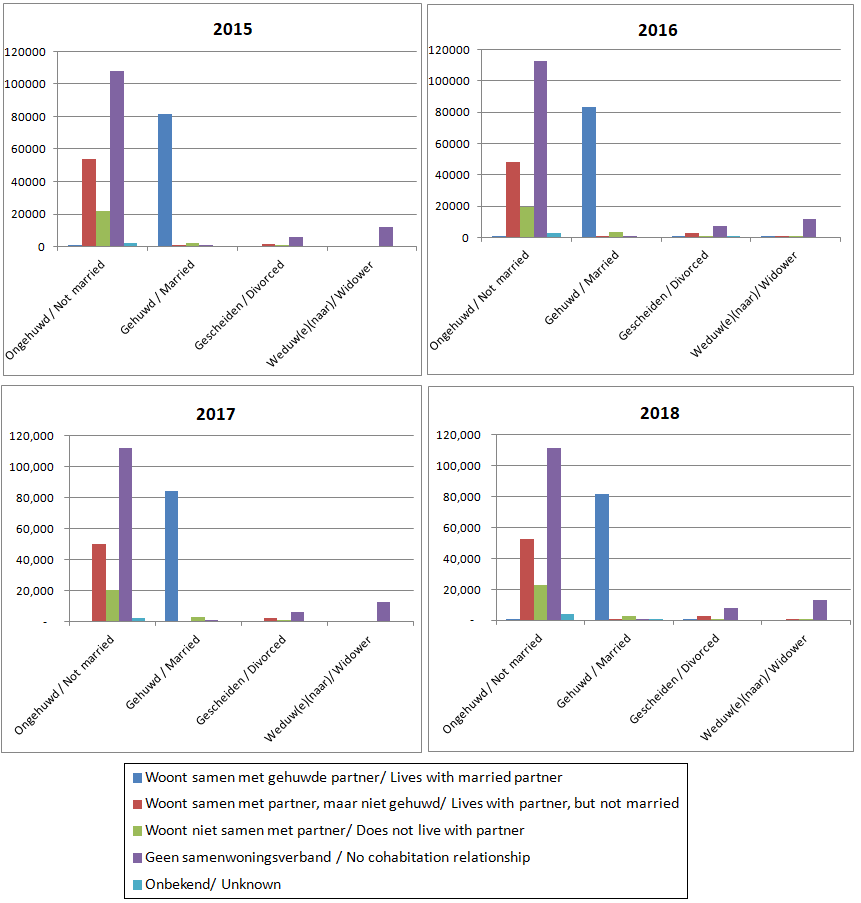 Grafiek 4: Procentuele verdeling van de arbeidspotentiële bevolking in de gezinshuishoudens in de districten Paramaribo en Wanica naar activiteitenstatus en leeftijdsgroep, 2015-2018.Graph 4: Percent distribution of the Working Age Population in the districts of Paramaribo and  Wanica by activity status and age group, 2015-2018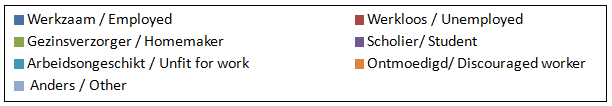 Grafiek 5: De bevolking in de gezinshuishoudens in de distrikten Paramaribo en Wanica naar subgroepen: werkzaam, werkloos, ontmoedigd per geslacht, 2015-2018Graph 5: The population in the households of Paramaribo and Wanica by subgroups: Employed, Unemployed, Discouragedd worker per sex, 2015-2018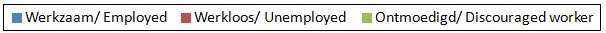 Grafiek 6:  De werkzame bevolking van Paramaribo en Wanica naar geslacht en industriële sector, 2015 -2018Graph 6: The employed  population of Paramaribo and Wanica by sex and industrial sector, 2015 – 2018Grafiek 7: De procentuele verdeling van status in hoofdactiviteit, 2015 - 2018Graph 7: The percent distribution of status in main activity, 2015 - 2018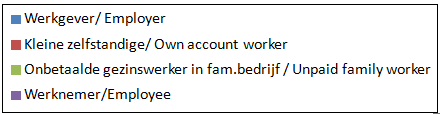 Grafiek 8:  Huishoudens in Paramaribo en Wanica naar gebruikstitel van het woonverblijf, 2015 -2018Graph 8: Households in Paramaribo and Wanica by property right of the dwelling, 2015 - 2018NrTabellen / TablesTabellen / TablesPag.1.01De bevolking in de gezinshuishoudens van de districten Paramaribo en Wanica  naar leeftijdsgroep en nationaliteit The population in the households in the districts of Paramaribo and Wanica by age group and Nationality1.02De bevolking in de gezinshuishoudens in de districten Paramaribo en Wanica naar etniciteit en geslachtThe population in  the households in the districts of Paramaribo and Wanica by Ethnicity and sex1.03De totale bevolking in de gezinshuishoudens in de districten Paramaribo en Wanica naar Etnische groep en geloofsovertuigingThe total population in the households in the districts of Paramaribo and Wanicaby ethnic group and religion1.04De bevolking in de gezinshuishoudens van de districten Paramaribo en Wanica  naar geslacht en waar ze 1 jaar  en 5 jaar geleden woondenThe population in the households in the districts of Paramaribo and Wanica by sex and where they lived 1 and 5 years ago1.05De totale bevolking in de gezinshuishoudens in dedistricten Paramaribo en Wanica  naar etnische groep  en  moedertaalThe total population in the households in the districts of  Paramaribo and Wanica by Ethnic group and mothertongue1.06De totale bevolking in de gezinshuishoudens van de districten Paramaribo en Wanica 6 jaar en ouder naar het al dan niet kunnen lezen en schrijvenThe total population in the households of the districts Paramaribo and Wanica 6 years and older by whether or not they can read and write1.07De bevolking in de gezinshuishoudens naar geslacht, leeftijdsgroep en hoogste formele opleiding genotenThe population in the households by sex, age group and highest formal education attained1.08De bevolking in de gezinshuishoudens van Paramaribo en Wanica naar leeftijdsgroep en thans volgend onderwijsThe population in the households of Paramaribo and Wanica by age group and education currently attending 1.09De bevolking ( 12 jaar en ouder) in de gezinshuishoudens naar burgelijke staat en samenwoningsverband The population (12 years and older) in the households of Paramaribo and Wanica by marital status and cohabitation status1.10De vrouwelijke bevolking (12-49 jaar)  in de gezinshuishoudens van Paramaribo en Wanica  die de afgelopen 12 maanden zijn bevallen van een levendgeboren kind, naar leeftijdsgroepThe Female population ( 12 – 49 year) in the households of Paramaribo and Wanica who gave birth to a live-born child  during the last 12 months by age group1.11De vrouwelijke bevolking  (12-64 jaar) in de gezinshuishoudens van Paramaribo en Wanica naar het totaal aantal  levendgeborenen en naar leeftijdsgroepThe Female population ( 12 – 64 year) in the households of Paramaribo en wanica  by total number of live births and age groupNationaliteit / NationalityNationaliteit / NationalityNationaliteit / NationalityNationaliteit / NationalityNationaliteit / NationalityNationaliteit / NationalityNationaliteit / NationalityLeeftijdsklasse / Age groupSurinaamse/ SurinameseNederlandse/ DutchGuyaneseBraziliaanse/ BrazilianChineseAndere/OtherTotaal /Total0 - 430,0851,06013054231517832,3115 - 929,2724964065771226030,93310 - 1428,9756933433951435430,60315 - 1930,8822912583811753632,02320 - 2429,2201373174712031230,36125 - 2927,71039564062419329,08530 - 3427,8366735405007129229,91235 - 3921,48634029747454910623,25140 - 4422,9405195154123425424,78245 - 4922,3654992701531924723,52850 - 5417,779763354121608619,15355 - 5914,6141,019280846419716,25760 - 6415,5711,1331561136616,94065 - 6911,909624486-3512,62170 - 748,422449123--539,04775 +7,645503---1238,272Onbekend / Unknown269-----269Totaal / Total346,9809,5944,6774,0222,5811,492369,347Nationaliteit / NationalityNationaliteit / NationalityNationaliteit / NationalityNationaliteit / NationalityNationaliteit / NationalityNationaliteit / NationalityNationaliteit / NationalityLeeftijdsklasse / Age groupSurinaamse/ SurinameseNederlandse/ DutchGuyaneseBraziliaanse/ BrazilianChineseAndere/OtherTotaal /Total0 - 414,94429467672112215,6055 - 914,64031022441342-15,62910 - 1414,87731224430121-15,75515 - 1915,67722213838793116,18620 - 2414,90658792621111215,42825 - 2913,881263361-921014,60830 - 3413,464233307347-4914,39935 - 3911,0481121411733315211,85640 - 4412,097207302341555412,84945 - 4911,55226212615068312,16150 - 548,188464137127238,87655 - 596,96637021484601977,89060 - 646,21065753-3156,93865 - 695,38257248---6,00170 - 743,51982123--533,77775 +3,079288---513,418Onbekend / Unknown206-----206Totaal / Total170,6364,7072,5641,8801,246550181,582Nationaliteit / NationalityNationaliteit / NationalityNationaliteit / NationalityNationaliteit / NationalityNationaliteit / NationalityNationaliteit / NationalityNationaliteit / NationalityLeeftijdsklasse / Age groupSurinaamse/ SurinameseNederlandse/ DutchGuyaneseBraziliaanse/ BrazilianChineseAndere/OtherTotaal /Total0 - 415,1407666347510415716,7055 - 914,633186182164806015,30410 - 1414,09838199941235414,84815 - 1915,2046912034396515,83820 - 2414,3157923821092-14,93325 - 2913,82913127961498314,47730 - 3414,3724402331537124315,51335 - 3910,4392281563012185411,39540 - 4410,843312213378187-11,93345 - 4910,81323714431244411,36650 - 549,590299217-888310,27855 - 597,64865066-3-8,36660 - 649,36147610211-5210,00265 - 696,52752-6-356,62070 - 744,903367----5,27075 +4,567215---734,854Onbekend / Unknown64-----64Totaal / Total176,3444,8882,1132,1431,335943187,766Etniciteit/ EthnicityGeslacht /SexGeslacht /SexTotaal/ TotalEtniciteit/ EthnicityMan/ MaleVrouw/ FemaleTotaal/ TotalInheems/ Amerindian2,0922,9255,018Marron/bosl. Creool/ Marroon28,11930,70658,825Creool/Creole36,74339,43076,174Hindostaan/ Indian56,38956,457112,846Javaan/ Javanese23,39224,09047,482Chinees/ Chinese2,8692,7435,612Gemengd/ Mixed29,02629,25158,277Overig/Other2,9372,1225,059Onbekend/ Unknown154156Totaal /Total181,582187,766369,347Etnischegroep/Ethnic GroupGeloofsovertuiging /ReligionGeloofsovertuiging /ReligionGeloofsovertuiging /ReligionGeloofsovertuiging /ReligionGeloofsovertuiging /ReligionGeloofsovertuiging /ReligionTotaal/ TotalEtnischegroep/Ethnic GroupChristen/ ChristianHindoe/ HinduMoslimAndere /OtherGeen/ NoneOnbekend/ UnknownTotaal/ TotalInheems /Indigenous4,158783867388-5,018Marron/Marroon47,5631552663,8536,9008858,825Creool/Creole72,9871402677181,91914376,174Hindostaan/ Hindustani9,13385,73517,17979720-112,846Javaan/Javanese15,22693027,9891,2991,67836047,482Chinees/Chinese1,3473246144,173-5,612Blank/ Caucasian1,208571365634-2,040Gemengd/Mixed47,3923,1312,8931,2063,5946158,277Afrosurinamer/ Afro Surinamese304--726--1,030Overig/Others836-26190717851,988Onbekend /Unknown2219--15-56Totaal /Total200,17690,27749,4247,99620,738737369,347Etnischegroep/Ethnic GroupGeloofsovertuiging /ReligionGeloofsovertuiging /ReligionGeloofsovertuiging /ReligionGeloofsovertuiging /ReligionGeloofsovertuiging /ReligionGeloofsovertuiging /ReligionTotaal/ TotalEtnischegroep/Ethnic GroupChristen/ ChristianHindoe/ HinduMoslimAndere /OtherGeen/ NoneOnbekend/ UnknownTotaal/ TotalInheems /Indigenous1,631101944253-2,092Marron/Marroon22,900-931,6263,4118828,119Creool/Creole34,8491402633231,02714336,743Hindostaan/ Hindustani3,80943,0789,181-321-56,389Javaan/Javanese6,98319314,45278984912623,392Chinees/Chinese715-292,143-2,869Blank / Caucasian68457136-481-1,358Gemengd/Mixed23,7351,7121,5375421,4455629,026Afrosurinamer/ Afro Surinamese169--491--661Overig/Others594-7415235-918Onbekend /Unknown----15-15Totaal /Total96,07045,19025,9323,79910,179412181,582Etnischegroep/Ethnic GroupGeloofsovertuiging /ReligionGeloofsovertuiging /ReligionGeloofsovertuiging /ReligionGeloofsovertuiging /ReligionGeloofsovertuiging /ReligionGeloofsovertuiging /ReligionTotaal/ TotalEtnischegroep/Ethnic GroupChristen/ ChristianHindoe/ HinduMoslimAndere /OtherGeen/ NoneOnbekend / UnknownTotaal/ TotalInheems /Indigenous2,527681922136-2,925Marron/Marroon24,6621551732,2273,489-30,706Creool/Creole38,138-4395893-39,430Hindostaan/ Hindustani5,32542,6577,99879399-56,457Javaan/Javanese8,24373613,53851082923424,090Chinees/Chinese632324452,030-2,743Blank/ Caucasian524--5153-682Gemengd/Mixed23,6571,4201,3566642,149629,251Afrosurinamer/ Afro Surinamese135--235--370Overig/Others242-18775481851,070Onbekend /Unknown2219----41Totaal /Total104,10745,08723,4934,19710,558325187,766Huidige                     woonplaats/         Current      place of residence1jr. Geleden/1Yr. AgoParamaribo & WanicaParamaribo & WanicaParamaribo & WanicaHuidige                     woonplaats/         Current      place of residence1jr. Geleden/1Yr. AgoMan/MaleVouw/ FemaleTotaal/ TotalParamaribo128,683131,970260,654Wanica49,89451,785101,679Nickerie5649105Coronie---Saramacca47781Commewijne16656222Marowijne-146146Para143137280Brokopondo---Sipaliwini---Buitenland/  Abroad6035321,134Nog niet geboren/Not born yet1,9662,9744,939Onbekend/ Unknown6740107Totaal/Total181,582187,766369,347    Huidige                     woonplaats/         Current      place of residence5jr. Geleden/5Yrs. AgoParamaribo & WanicaParamaribo & WanicaParamaribo & Wanica    Huidige                     woonplaats/         Current      place of residence5jr. Geleden/5Yrs. AgoMan/MaleVouw/ FemaleTotaal/ TotalParamaribo118,353122,389240,742Wanica44,07244,87888,950Nickerie246548794Coronie6713Saramacca48184233Commewijne610332941Marowijne-146146Para260381641Brokopondo198170368Sipaliwini3916901,081Buitenland/  Abroad2,7262,1574,883Nog niet geboren/Not born yet14,59815,87830,476Onbekend / Unknown74579Totaal/Total181,582187,766369,347Etnische groep/Ethnic groupMoedertaal /Mother tongueMoedertaal /Mother tongueMoedertaal /Mother tongueMoedertaal /Mother tongueMoedertaal /Mother tongueMoedertaal /Mother tongueMoedertaal /Mother tongueMoedertaal /Mother tongueMoedertaal /Mother tongueTotal /TotalEtnische groep/Ethnic groupNederlands /DutchSranan tongoSarnamiJavaans /JavaneseIndiaanse talen/ Indigenous LanguagesMarron talen/Marroon languagesEngels /EnglishOverige talen/Other languagesOnbekend/UnknownTotal /TotalInheems/Indigenous3,977149--227-471901045,018Marron/bosl. Creool / Marroon7,1041,325---48,535891593758,825Creool /Creole68,6602,833---3,6114558752876,174Hindostaan/ Hindustani51,1522,26051,843---6,202551838112,846Javaan/Javanese24,7461,0165721,156----50647,482Chinees/Chinese389-----275,19145,612Gemengd/Mixed50,467886687174821,1934,29980458,277Overig/Other3,420----1108604642045,059Onbekend/ Unknown43-----13--56Totaal /Total209,9608,47051,96821,22723452,7399,23011,5963,925369,347Etnische groep / Ethnic group Moedertaal / Mother tongueMoedertaal / Mother tongueMoedertaal / Mother tongueMoedertaal / Mother tongueMoedertaal / Mother tongueMoedertaal / Mother tongueMoedertaal / Mother tongueMoedertaal / Mother tongueMoedertaal / Mother tongue Total /Total Etnische groep / Ethnic group Nederlands / Dutch sranantongoSarnamiJavaans / Javanese Indiaanse talen/ Indigenous Languages  Marron talen/ Marroon languages  Engels /  English Overige talen/ Other languages Onbekend/ Unknown  Total /Total Inheems/ Indigenous              1,581                96                   -                     -               122                   -               250                  43                 -                2,092  Marron/bosl. Creool / Marroon             3,326             598                   -                     -                  -            23,524                  8                327             337            28,119 Creool / Creole 32,6231,621---2,0601655322136,743Hindostaan/ Hindustani 25,923 910 25,812 -   -   -   3,218 175 352 56,389 Javaan/ Javanese 11,646424411,115----20223,392 Chinees/ Chinese 120-----272,71842,869Gemengd/Mixed 25,174510544071027401,95844029,026Overig/Other 1,961----57618257442,937Onbekend/ Unknown 15--------15Totaal / Total 102,3704,15825,87011,15512925,7435,0265,5311,599181,582Etnische groep/ Ethnic group Moedertaal / MothertongueMoedertaal / MothertongueMoedertaal / MothertongueMoedertaal / MothertongueMoedertaal / MothertongueMoedertaal / MothertongueMoedertaal / MothertongueMoedertaal / MothertongueMoedertaal / MothertongueTotal /Total Etnische groep/ Ethnic group Nederlands / Dutch  Sranan tongoSarnamiJavaans / Javanese Indiaanse talen/ Indigenous Languages  Marron talen/ Marroon languages  Engels / English Overige talen/ Other languages Onbekend/ Unknown Total /Total Inheems/ Indigenous              2,396                53                   -                     -               105                   -               221                  47             104              2,925  Marron/bosl. Creool / Marroon             3,779             727                   -                     -                  -            25,012                 -                  588             600            30,706 Creool / Creole 36,037 1,212 -   -   -   1,551 289 33 307 39,430 Hindostaan/ Hindustani 25,2291,35026,032---2,98437648656,457Javaan/ Javanese 13,1005935310,041----30424,090 Chinees/ Chinese 269------2,473-2,743Gemengd/Mixed 25,2933761331-3804532,34036429,251Overig/Other 1,459----532432071602,122Onbekend/ Unknown 27-----13--41Totaal / Total 107,5904,31126,09810,07210526,9954,2046,0652,326187,766Leeftijdsklasse / Age groupStatusStatusStatusStatusLeeftijdsklasse / Age groupJa / YesNee / NoOnbekend / UnknownTotaal/ Total62,9802,931-5,9127 - 917,1141,36310218,57810 - 1430,399205-30,60315 - 1931,727296-32,02320 - 2429,850511-30,36125 - 2928,763321-29,08530 - 3428,972940-29,91235 - 3922,8413654523,25140 - 4423,979804-24,78245 - 4922,5968953623,52850 - 5418,701452-19,15355 - 5915,710547-16,25760 - 6416,070870-16,94065 - 6911,678944-12,62170 - 747,7331,266479,04775+6,3231,948-8,272Onbekend/ Unknown269--269Totaal / Total315,70714,658230330,594Leeftijdsklasse / Age groupStatusStatusStatusStatusLeeftijdsklasse / Age groupJa / YesNee / NoOnbekend / UnknownTotaal/ Total61,6051,679-3,2847 - 98,688674-9,36210 - 1415,550205-15,75515 - 1916,027158-16,18620 - 2415,128299-15,42825 - 2914,430178-14,60830 - 3413,937462-14,39935 - 3911,78571-11,85640 - 4412,551298-12,84945 - 4911,8962293612,16150 - 548,710166-8,87655 - 597,473417-7,89060 - 646,701237-6,93865 - 695,723279-6,00170 - 743,347431-3,77775+2,823595-3,418Onbekend/ Unknown206--206Totaal / Total156,5806,37836162,993Leeftijdsklasse / Age groupStatusStatusStatusStatusLeeftijdsklasse / Age groupJa / YesNee / NoOnbekend/ UnknownTotaal/ Total61,3751,252-2,6277 - 98,4266891029,21710 - 1414,848--14,84815 - 1915,700137-15,83820 - 2414,722212-14,93325 - 2914,334143-14,47730 - 3415,035478-15,51335 - 3911,0562934511,39540 - 4411,427506-11,93345 - 4910,700666-11,36650 - 549,991286-10,27855 - 598,237129-8,36660 - 649,369633-10,00265 - 695,955665-6,62070 - 744,387836475,27075+3,5001,354-4,854Onbekend/ Unknown64--64Totaal / Total159,1278,280194167,600Hoogste formele schoolopleiding  genoten/                        Highest formal education attainedHoogste formele schoolopleiding  genoten/                        Highest formal education attainedHoogste formele schoolopleiding  genoten/                        Highest formal education attainedHoogste formele schoolopleiding  genoten/                        Highest formal education attainedHoogste formele schoolopleiding  genoten/                        Highest formal education attainedHoogste formele schoolopleiding  genoten/                        Highest formal education attainedTotaal/TotalLeeftijdsklasse / Age groupGeen opleiding/ No educationKLO / GLOVOJVOS/MBOHBO / UniversitairOnbekend/ UnknownTotaal/Total6 - 98324,242---16524,49010 - 143126,1414,211112-10730,60315 - 192184,48720,5075,90731858732,02320 - 24 4352,52812,10810,9203,1311,23930,36125 - 293072,41410,6039,9753,2772,50929,08530 - 347044,98910,4977,9393,4542,32929,91235 - 392093,56710,7314,7491,7402,25523,25140 - 449354,36011,8444,0181,4282,19824,78245 - 498064,40610,7713,7471,1342,66423,52850 - 544464,4317,9012,5041,6752,19719,15355 - 593654,1526,5692,9817701,42016,25760 - 647684,6496,7272,1746311,99216,94065 -697464,9373,9101,28187387512,62170 - 747792,4723,2721,1013291,0949,04775 +1,4373,5171,7804551049788,272Onbekend/ Unknown-1214--244269Totaal / Total8,268101,303121,44457,86218,86422,852330,594Hoogste formele schoolopleiding  doorlopen/ Highest formal education attainedHoogste formele schoolopleiding  doorlopen/ Highest formal education attainedHoogste formele schoolopleiding  doorlopen/ Highest formal education attainedHoogste formele schoolopleiding  doorlopen/ Highest formal education attainedHoogste formele schoolopleiding  doorlopen/ Highest formal education attainedHoogste formele schoolopleiding  doorlopen/ Highest formal education attainedTotaal/TotalLeeftijdsklasse / Age groupGeen opleiding/ no educationKLO /GLOVOJVOS/MBOHBO / UniversitairOnbekend/ UnknownTotaal/Total6 - 9612,474---16512,64610 - 142514,0101,60858-5315,75515 - 191192,58210,2872,83118018616,18620 - 24 2231,5896,5885,2001,05876915,42825 - 291871,5686,1644,3419281,42014,60830 - 343762,6165,2754,1539671,01214,39935 - 39812,1275,7021,9837581,20511,85640 - 443342,2035,9312,2149711,19612,84945 - 491082,3275,9752,0943291,32912,16150 - 541331,8923,7411,1069321,0728,87655 - 592561,8033,4271,4852936267,89060 - 642711,6642,6391,1804097766,93865 -692272,1001,9493698155416,00170 - 743397011,637471965343,77775 +5111,417747134975123,418Onbekend/ Unknown-12---194206Totaal / Total3,19651,08661,67227,6187,83211,589162,993Hoogste formele schoolopleiding  genoten/  Highest formal education attainedHoogste formele schoolopleiding  genoten/  Highest formal education attainedHoogste formele schoolopleiding  genoten/  Highest formal education attainedHoogste formele schoolopleiding  genoten/  Highest formal education attainedHoogste formele schoolopleiding  genoten/  Highest formal education attainedHoogste formele schoolopleiding  genoten/  Highest formal education attainedHoogste formele schoolopleiding  genoten/  Highest formal education attainedLeeftijdsklasse / Age groupGeen opleiding/   No educationKLO /GLO(Primair/ Primary)VOJVOS/MBOHBO /    UniversitairOnbekend/ UnknownTotaal/Total6 - 97711,767----11,84410 - 14612,1312,60354-5414,84815 - 19991,90510,2203,07613840115,83820 – 24 2129395,5205,7212,07246914,93325 - 291208464,4395,6342,3491,08914,47730 - 343282,3735,2223,7852,4871,31715,51335 - 391281,4405,0292,7669831,04911,39540 - 446002,1575,9131,8044571,00211,93345 - 496972,0804,7961,6538061,33511,36650 - 543132,5394,1601,3987431,12610,27855 - 591102,3483,1421,4964777938,36660 - 644972,9854,0889942221,21610,00265 -695192,8361,960912583346,62070 - 744401,7711,6346312335605,27075 +9272,1001,03232184674,854onbekend/ unknown--14--5064Totaal / Total5,07350,21759,77230,24411,03211,263167,600Thans volgend onderwijs/  Education currently attendingThans volgend onderwijs/  Education currently attendingThans volgend onderwijs/  Education currently attendingThans volgend onderwijs/  Education currently attendingThans volgend onderwijs/  Education currently attendingThans volgend onderwijs/  Education currently attendingThans volgend onderwijs/  Education currently attendingLeeftijdsklasse / Age groupPrimair onderwijs/ Primary LevelVOJVOS & MBOHBOUniversiteit/ UniversityB.Sc / M.ScWeet niet/ Geen antwoord Dont’t know/ No answerTotaal/ Total65,626-----5,6267 - 918,499-----18,49910 - 1421,5418,276302--5030,16815 - 1968314,1949,037136559-24,60820 - 242222,0305,9361,8121,9413211,97425 - 29-4151,3721,872803-4,46230 - 3442181192803357-1,57435 - 3989-87279662354440 - 44--1985--20345 - 49--151625-5650+6--143183-332Onbekend / Unknown1214----26Totaal / Total46,71925,10917,1395,0663,93310598,071Thans volgend onderwijs/  Education currently attendingThans volgend onderwijs/  Education currently attendingThans volgend onderwijs/  Education currently attendingThans volgend onderwijs/  Education currently attendingThans volgend onderwijs/  Education currently attendingThans volgend onderwijs/  Education currently attendingThans volgend onderwijs/  Education currently attendingLeeftijdsklasse / Age groupPrimair onderwijs/ Primary LevelVOJVOS & MBOHBOUniversiteit/ UniversityB.Sc / M.ScWeet niet/ Geen antwoord Dont’t know/ No answerTotaal/ Total63,124-----3,1247 - 99,289-----9,28910 - 1411,6673,541174---15,38215 - 192977,0764,3058222-11,90820 - 24478942,996566675-5,17825 - 29-138344549285-1,31730 - 34-644258109-43535 - 3953--6566-18440 - 44--1345--13945 - 49--3519-2850+----183-183Onbekend / Unknown12-----12Totaal / Total24,48911,7137,9611,4571,559-47,179Thans volgend onderwijs/  Education currently attendingThans volgend onderwijs/  Education currently attendingThans volgend onderwijs/  Education currently attendingThans volgend onderwijs/  Education currently attendingThans volgend onderwijs/  Education currently attendingThans volgend onderwijs/  Education currently attendingThans volgend onderwijs/  Education currently attendingLeeftijdsklasse / Age groupPrimair onderwijs/ Primary LevelVOJVOS & MBOHBOUniversiteit/ UniversityB.Sc / M.ScWeet niet/ Geen antwoord Dont’t know/ No answerTotaal/ Total62,502-----2,5027 - 99,210-----9,21010 - 149,8744,735128--5014,78715 - 193867,1184,731128337-12,69920 - 241751,1362,9401,2461,266326,79625 - 29-2771,0281,323518-3,14530 - 3442117188545248-1,13935 - 3936-87214-2335940 - 44--64---6445 - 49--12116-2850+6--143--149Onbekend / Unknown-14----14Totaal / Total22,23013,3969,1783,6092,37410550,892Burgerlijke staat/                    Marital StatusSamenwoningsverband/Cohabitation statusOngehuwd /Not MarriedGehuwd /MarriedGescheiden / DivorcedWeduw(e)(naar)/ WidowerOnbekend / UnknownTotaal / TotalWoont samen met gehuwde partner/ Lives with married partner 777  81,415  206  4  -    82,402 Woont samen met partner, maar niet gehuwd/ Lives with partner, but not married 53,740  998 1,423  483  6  56,650 Woont niet samen met partner/ Does not live with partner 21,803  2,322  871  224  -    25,219 Geen samenwoningsverband / No cohabitation relationship107,945  828 6,174  12,121  44  127,112 Weet niet / Don’t know 2,209  48  160  -    463  2,880 Totaal/ Total186,474  85,611 8,834  12,832  513  294,263 Aantal kinderen/          Number of childrenLeeftijdsklasse/Age group12Onbekend/UnknownTotaal / Total'12 - 14 -    -    49  49 15 - 19 834  -    -    834 20 - 24 1,417  -    -    1,417 25 - 29 1,303  -    -    1,303 30 - 34 1,138  26  -    1,163 35 - 39 588  54  -    641 40 - 44 200  -    -    200 45 - 49 54  -    55  108 Total 5,533  79  103  5,715 Aantal kinderen/            Number of  childrenLeeftijdsklasse/Age group0123456Onbekend/ UnknownOnbekend/ UnknownTotaal / Total12 - 14 8,720  -    -    -    -    -    -    -    -    8,720 15 - 19 14,222  1,364  245  6  -    -    -    -    -    15,838 20 - 24 9,320  3,328  1,543  490  220  -    -    -    32  14,933 25 - 29 5,597  4,041  2,885  1,211  590  63  -    -    91  14,477 30 - 34 3,278  3,778  4,642  2,123  1,131  152  409  409  -    15,513 35 - 39 1,076  1,963  3,577  2,522  1,218  820  217  217  -    11,395 40 - 44 1,434  1,611  3,262  2,381  1,082  841  1,148  1,148  174  11,933 45 - 49 1,440  1,570  3,583  2,230  1,032  692  793  793  27  11,366 50 - 54 757  805  2,764  2,492  1,112  1,034  1,253  1,253  60  10,278 55 - 59 567  517  1,883  1,933  1,708  838  920  920  -    8,366 60 - 64 470  600  1,869  1,895  1,320  1,634  1,988  1,988  227  10,002 Totaal/ Total 46,882 19,576 26,254 17,282  9,414  6,074  6,727  6,727  611 132,821 NrTabellen / TablesTabellen / TablesPag.1.01De bevolking in de gezinshuishoudens van de districten Paramaribo en Wanica  naar leeftijdsgroep en nationaliteit The population in the households in the districts of Paramaribo and Wanica by age group and Nationality1.02De bevolking in de gezinshuishoudens in de districten Paramaribo en Wanica naar etniciteit en geslachtThe population in  the households in the districts of Paramaribo and Wanica by Ethnicity and sex1.03De totale bevolking in de gezinshuishoudens in de districten Paramaribo en Wanica naar Etnische groep en geloofsovertuigingThe total population in the households in the districts of Paramaribo and Wanicaby ethnic group and religion1.04De bevolking in de gezinshuishoudens van de districten Paramaribo en Wanica  naar geslacht en waar ze 1 jaar  en 5 jaar geleden woondenThe population in the households in the districts of Paramaribo and Wanica by sex and where they lived 1 and 5 years ago1.05De totale bevolking in de gezinshuishoudens in dedistricten Paramaribo en Wanica  naar etnische groep  en  moedertaalThe total population in the households in the districts of  Paramaribo and Wanica by Ethnic group and mothertongue1.06De totale bevolking in de gezinshuishoudens van de districten Paramaribo en Wanica 6 jaar en ouder naar het al dan niet kunnen lezen en schrijvenThe total population in the households of the districts Paramaribo and Wanica 6 years and older by whether or not they can read and write1.07De bevolking in de gezinshuishoudens naar geslacht, leeftijdsgroep en hoogste formele opleiding genotenThe population in the households by sex, age group and highest formal education attained1.08De bevolking in de gezinshuishoudens van Paramaribo en Wanica naar leeftijdsgroep en thans volgend onderwijsThe population in the households of Paramaribo and Wanica by age group and education currently attending 1.09De bevolking ( 12 jaar en ouder) in de gezinshuishoudens naar burgelijke staat en samenwoningsverband The population (12 years and older) in the households of Paramaribo and Wanica by marital status and cohabitation status1.10De vrouwelijke bevolking (12-49 jaar)  in de gezinshuishoudens van Paramaribo en Wanica  die de afgelopen 12 maanden zijn bevallen van een levendgeboren kind, naar leeftijdsgroepThe Female population ( 12 – 49 year) in the households of Paramaribo and Wanica who gave birth to a live-born child  during the last 12 months by age group1.11De vrouwelijke bevolking  (12-64 jaar) in de gezinshuishoudens van Paramaribo en Wanica naar het totaal aantal  levendgeborenen en naar leeftijdsgroepThe Female population ( 12 – 64 year) in the households of Paramaribo en wanica  by total number of live births and age groupNationaliteit/NationalityNationaliteit/NationalityNationaliteit/NationalityNationaliteit/NationalityNationaliteit/NationalityNationaliteit/NationalityNationaliteit/NationalityNationaliteit/NationalityLeeftijdsklasse / Age groupSurinaamse/ SurinameseNederlandse/ DutchGuyaneseBraziliaanse/ BrazilianChineseAndere/OtherOnbekend/ UnknownTotaal /Total0 - 430,1122491312202362362631,2105 - 928,038382186145128268-29,14810 - 1429,05041310827108111-29,81715 - 1933,5714992624178103-34,55420 - 2429,15036617530268119-30,10725 - 2926,475397200322347213-27,95430 - 3426,391219283183548409-28,03335 - 3922,674247273-489200-23,88440 - 4423,406307258222489116-24,79945 - 4921,16280647214320143-22,82650 - 5421,220603117-8047-22,06755 - 5917,189975302-9475-18,63560 - 6413,851928399267159-15,33565 - 699,633967--14--10,61570 - 747,54694055----8,54175 +8,487295-----8,782Onbekend / Unknown161------161Totaal / Total348,1198,5923,2201,3603,1522,00026366,467Nationaliteit/NationalityNationaliteit/NationalityNationaliteit/NationalityNationaliteit/NationalityNationaliteit/NationalityNationaliteit/NationalityNationaliteit/NationalityNationaliteit/NationalityLeeftijdsklasse / Age groupSurinaamse/ SurinameseNederlandse/ DutchGuyaneseBraziliaanse/ BrazilianChineseAndere/OtherOnbekend / UnknownTotaal /Total0 - 414,9251328293129            164 1615,5405 - 913,6972167311971            199 -14,37410 - 1415,093211282763              58 -15,48115 - 1916,8202021734178              70 -17,38320 - 2414,37312544-115              28 -14,68525 - 2913,299198189102212            158 -14,15830 - 3412,631927631239            176 -13,24635 - 3911,37783144-225            156 -11,98540 - 4411,7382009346297              64 -12,43845 - 4910,30845337574129               -   -11,33850 - 5410,60738350-31               -   -11,07055 - 597,505389136--              38 -8,06860 - 646,196421199-45              34 -6,89665 - 694,118638--14               -   -4,77070 - 743,48948055--               -   -4,02475 +3,476222---               -   -3,698Onbekend / Unknown161----               -   -161Totaal / Total169,8134,4451,7165331,648         1,145 16179,314Nationaliteit/ NationaltyNationaliteit/ NationaltyNationaliteit/ NationaltyNationaliteit/ NationaltyNationaliteit/ NationaltyNationaliteit/ NationaltyNationaliteit/ NationaltyNationaliteit/ NationaltyLeeftijdsklasse / Age groupSurinaamse/ SurinameseNederlandse/ DutchGuyaneseBraziliaanse/ BrazilianChineseAndere/OtherOnbekend/ UnknownTotaal /Total0 - 415,18711749126108              73 1015,6705 - 914,3411661132658              71 -14,77410 - 1413,95720279-45              53 -14,33515 - 1916,75129789--              33 -17,17120 - 2414,77724113130153              91 -15,42225 - 2913,17619911220134              56 -13,79630 - 3413,760127206152309            234 -14,78835 - 3911,297164130-264              44 -11,89840 - 4411,669107164177193              52 -12,36145 - 4910,854353976972              43 -11,48850 - 5410,61422167-49              47 -10,99755 - 599,684587165-94              37 -10,56860 - 647,6545072012626              25 -8,43965 - 695,516329---               -   -5,84570 - 744,057460---               -   -4,51775 +5,01173---               -   -5,084Onbekend / Unknown-----               -   --Totaal / Total178,3054,1481,5048271,503            857 10187,154Etniciteit/ EthnicityGeslacht /SexGeslacht /SexTotaal/ TotalEtniciteit/ EthnicityMan/MaleVrouw/ FemaleTotaal/ TotalInheems/ Amerindian2,0992,7924,891Marron/bosl. Creool/ Marroon27,73930,52958,268Creool/ Creole36,74738,92875,675Hindostaan/ Indian55,85156,784112,635Javaan/ Javanese23,02824,08147,109Chinees/ Chinese2,5172,1354,652Gemengd/ Mixed28,56629,61158,177Overig/ Other2,7412,2855,026Onbekend/ Unknown241034Totaal /Total179,314187,154366,467Etnische groep/Ethnic GroupGeloofsovertuiging /ReligionGeloofsovertuiging /ReligionGeloofsovertuiging /ReligionGeloofsovertuiging /ReligionGeloofsovertuiging /ReligionGeloofsovertuiging /ReligionTotaal/ TotalEtnische groep/Ethnic GroupChristen/ ChristianHindoe/ HinduMoslimAndere /OtherGeen/ NoneOnbekend/ UnknownTotaal/ TotalInheems /Indigenous4,6993716139--4,891Marron/Marroon51,056231263,0463,9288858,268Creool/Creole72,1091102271,5201,6496075,675Hindostaan/ Hindustani8,94486,86816,2399946223112,635Javaan/Javanese12,24332829,5712,8181,31683347,109Chinees/Chinese94237-5183,155-4,652Blank/ Caucasian1,5925951235394-2,331Gemengd/Mixed49,0972,1013,1731,1852,5328958,177Afrosurinamer/ Afro Surinamese496-----496Overig/Others1,966-698182-2,198Onbekend /Unknown8----2634Totaal /Total203,15389,56249,4729,64113,5191,120366,467Etnischegroep/Ethnic GroupGeloofsovertuiging /ReligionGeloofsovertuiging /ReligionGeloofsovertuiging /ReligionGeloofsovertuiging /ReligionGeloofsovertuiging /ReligionGeloofsovertuiging /ReligionTotaal/ TotalEtnischegroep/Ethnic GroupChristen/ ChristianHindoe/ HinduMoslimAndere /OtherGeen/ NoneOnbekend / UnknownTotaal/ TotalInheems /Indigenous1,978--121--2,099Marron/Marroon23,763-1021,4482,3398827,739Creool/Creole34,688542277659744136,747Hindostaan/ Hindustani4,39043,4527,793301622355,851Javaan/Javanese5,9283714,5821,26583138523,028Chinees/Chinese457--2831,777-2,517Blank/ Caucasian9425951110204-1,366Gemengd/Mixed23,7511,2081,6025611,3915428,566Afro surinamer/ Afro Surinamese290-----290Overig/Others974-6942--1,085Onbekend /Unknown8----1624Totaal /Total97,16944,80924,4264,6247,677607179,314Etnische groep/Ethnic GroupGeloofsovertuiging /ReligionGeloofsovertuiging /ReligionGeloofsovertuiging /ReligionGeloofsovertuiging /ReligionGeloofsovertuiging /ReligionGeloofsovertuiging /ReligionTotaal/ TotalEtnische groep/Ethnic GroupChristen/ ChristianHindoe/ HinduMoslimAndere /OtherGeen/ NoneOnbekend / UnknownTotaal/ TotalInheems /Indigenous2,721371618--2,792Marron/Marroon27,29423241,5981,589-30,529Creool/Creole37,42156-7556762038,928Hindostaan/ Hindustani4,55443,4158,44670300-56,784Javaan/Javanese6,31529114,9891,55348544824,081Chinees/Chinese48437-2351,378-2,135Blank/ Caucasian651--125190-965Gemengd/Mixed25,3478931,5716231,1423529,611Afrosurinamer/ Afro Surinamese207-----207Overig/Others991--3982-1,113Onbekend /Unknown-----1010Totaal /Total105,98444,75325,0465,0165,842512187,154    Huidige                     woonplaats/         Current      place of residence                   1 jr. Geleden/1Yr. AgoParamaribo & WanicaParamaribo & WanicaParamaribo & Wanica    Huidige                     woonplaats/         Current      place of residence                   1 jr. Geleden/1Yr. AgoMan/MaleVouw/ FemaleTotaal/ TotalParamaribo115,790122,707238,497Wanica59,75760,035119,792Nickerie118202320Coronie23-23Saramacca10628134Commewijne68126194Marowijne41148189Para542679Brokopondo-3131Sipaliwini36-36Buitenland/  Abroad389556946Nog niet geboren/Not born yet2,9153,2906,206Onbekend / Unknown16521Totaal/Total179,314187,154366,467    Huidige                     woonplaats/         Current      place of residence                   5jr. Geleden/5Yrs. AgoParamaribo & WanicaParamaribo & WanicaParamaribo & Wanica    Huidige                     woonplaats/         Current      place of residence                   5jr. Geleden/5Yrs. AgoMan/MaleVouw/ FemaleTotaal/ TotalParamaribo106,812112,650219,462Wanica53,67454,594108,268Nickerie239530769Coronie6955125Saramacca260215475Commewijne5187741,291Marowijne239513752Para4918481,339Brokopondo16773239Sipaliwini225351576Buitenland/  Abroad1,9331,9723,905Nog niet geboren/Not born yet14,52914,47028,999Onbekend / Unknown159109268Totaal/Total179,314187,154366,467Etnischegroep/Ethnic groupMoedertaal /Mother tongueMoedertaal /Mother tongueMoedertaal /Mother tongueMoedertaal /Mother tongueMoedertaal /Mother tongueMoedertaal /Mother tongueMoedertaal /Mother tongueMoedertaal /Mother tongueMoedertaal /Mother tongueTotal /TotalEtnischegroep/Ethnic groupNederlands /DutchSranan tongoSarnamiJavaans / JavaneseIndiaanse talen/ Indigenous LanguagesMarron talen/Marroon languagesEngels /EnglishOverige talen/Other languagesOnbekend/UnknownTotal /TotalInheems/Indigenous3,274535--337-445201984,891Marron/bosl. Creool / Marroon9,997593---45,2401639631,31258,268Creool /Creole68,6963,664---7107051,28761375,675Hindostaan/ Hindustani42,8311,17062,048--865,456231,021112,635Javaan/Javanese28,4851918917,918----42647,109Chinees/Chinese22188-----4,2211224,652Blank/ Caucasian2,149-----35148-2,331Gemengd/Mixed51,8161,411521265696168441,5141,12158,177Afrosuriname/ Afro Surinamese45937-------496Overig/Other1,480-----20698-2,198Onbekend/ Unknown8-------2634Totaal /Total209,4177,68962,65818,18340646,6527,6689,0544,739366,467Etnischegroep / Ethnic group Moedertaal / Mother tongueMoedertaal / Mother tongueMoedertaal / Mother tongueMoedertaal / Mother tongueMoedertaal / Mother tongueMoedertaal / Mother tongueMoedertaal / Mother tongueMoedertaal / Mother tongueMoedertaal / Mother tongue Total /Total Etnischegroep / Ethnic group Nederlands / Dutch sranantongoSarnamiJavaans / Javanese Indiaanse talen/ I ndigenous Languages  Marron talen/ Marroon languages  Engels / English Overige talen/ Other languages Onbekend/ Unknown  Total /Total Inheems/Indigenous 1,241367--164-20542802,099Marron/bosl. Creool / Marroon4,758254---21,4886671046327,739Creool / Creole 33,4391,734---31136459730236,747Hindostaan/ Hindustani 21,25473730,591--252,7562346655,851Javaan/ Javanese 14,401136538,265----17423,028 Chinees/ Chinese 2653-----2,346932,517Blank/ Caucasian1,334------32-1,366Gemengd/Mixed25,325749360155-25847573950528,566Afrosurinamer/ Afro Surinamese25337-------290Overig/Other765------320-1,085Onbekend/ Unknown 8-------1624Totaal / Total 102,8044,06631,0048,41916422,0823,8664,8082,100179,314Etnischegroep/ Ethnic group Moedertaal / MothertongueMoedertaal / MothertongueMoedertaal / MothertongueMoedertaal / MothertongueMoedertaal / MothertongueMoedertaal / MothertongueMoedertaal / MothertongueMoedertaal / MothertongueMoedertaal / MothertongueTotal /Total Etnischegroep/ Ethnic group Nederlands / Dutch  Sranan tongoSarnamiJavaans / Javanese Indiaanse talen/ Indigenous Languages  Marron talen/ Marroon languages  Engels / English Overige talen/ Other languages Onbekend/ Unknown Total /Total Inheems/ Indigenous 2,033168--173-241159172,792 Marron/bosl. Creool / Marroon5,239339---23,7529725384930,529Creool / Creole 35,2571,930---39934168931138,928Hindostaan/ Hindustani 21,57843331,457--612,700-55656,784Javaan/ Javanese 14,08456369,654----25224,081 Chinees/ Chinese 19535-----1,875302,135Blank/ Caucasian815-----35116-965Gemengd/Mixed26,4906621611116935936877561529,611Afrosurinamer/ Afro Surinamese207--------207Overig/Other716-----20378-1,113Onbekend/ Unknown --------1010Totaal / Total 106,6133,62331,6549,76424324,5713,8014,2462,640187,154Leeftijdsklasse /Age groupStatusStatusStatusStatusLeeftijdsklasse /Age groupJa / yesNee / NoOnbekend / UnknownTotaal/ Total62,8732,264-5,1377 - 917,4127563518,20210 - 1429,647170-29,81715 - 1934,471562634,55420 - 2429,908200-30,10725 - 2927,782172-27,95430 - 3427,535498-28,03335 - 3923,4623992323,88440 - 4424,194605-24,79945 - 4922,422404-22,82650 - 5421,476591-22,06755 - 5918,005630-18,63560 - 6414,598737-15,33565 - 6910,052563-10,61570 - 747,681860-8,54175+7,4191,362-8,782Onbekend/ Unknown7388-161Totaal / Total319,00910,35584329,448Leeftijdsklasse / Age groupStatusStatusStatusStatusLeeftijdsklasse / Age groupJa / YesNee / NoOnbekend / UnknownTotaal/ Total61,6381,049-2,6877 - 98,388469358,89310 - 1415,364117-15,48115 - 1917,331252617,38320 - 2414,58898-14,68525 - 2913,986172-14,15830 - 3412,979266-13,24635 - 3911,795190-11,98540 - 4412,169269-12,43845 - 4911,140199-11,33850 - 5410,799271-11,07055 - 597,861206-8,06860 - 646,743153-6,89665 - 694,613157-4,77070 - 743,711312-4,02475+3,272425-3,698Onbekend/ Unknown7388-161Totaal / Total156,4524,46761160,980Leeftijdsklasse /Age groupStatusStatusStatusStatusLeeftijdsklasse /Age groupJa / YesNee / NoOnbekend / UnknownTotaal/ Total61,2351,215-2,4497 - 99,023286-9,30910 - 1414,28353-14,33515 - 1917,14031-17,17120 - 2415,320102-15,42225 - 2913,796--13,79630 - 3414,555232-14,78835 - 3911,6662092311,89840 - 4412,025336-12,36145 - 4911,282205-11,48850 - 5410,677321-10,99755 - 5910,144424-10,56860 - 647,855584-8,43965 - 695,439406-5,84570 - 743,970547-4,51775+4,147937-5,084Onbekend/ Unknown----Totaal / Total162,5585,88823168,468Hoogste formele schoolopleiding  genoten/ Highest formal education attainedHoogste formele schoolopleiding  genoten/ Highest formal education attainedHoogste formele schoolopleiding  genoten/ Highest formal education attainedHoogste formele schoolopleiding  genoten/ Highest formal education attainedHoogste formele schoolopleiding  genoten/ Highest formal education attainedHoogste formele schoolopleiding  genoten/ Highest formal education attainedTotaal/ TotalLeeftijdsklasse / Age groupGeen opleiding/ no educationKLO /GLOVOJVOS/MBOHBO / UniversitairOnbekend/ UnknownTotaal/ Total6 - 914223,017---17923,33910 - 145724,0635,48944-16429,81715 - 19-4,64222,3606,85029740634,55420 – 24 771,90112,31511,5073,53477330,10725 - 291892,44711,0418,6643,9591,65427,95430 - 343683,67710,7488,0303,3441,86628,03335 - 392384,3829,1065,5462,8011,81023,88440 - 442704,5859,6824,7952,8662,60124,79945 - 492974,32610,5124,6061,4741,61122,82650 - 544844,9279,4783,6981,3732,10822,06755 - 594734,8828,0052,2549652,05618,63560 - 647424,3516,2142,0115501,46615,33565 -694853,5683,7571,14369396710,61570 - 748042,9392,7081,0382847688,54175 +1,3123,1652,3383365771,0538,782Onbekend/ unknown88-1261--161Totaal / Total6,02796,874123,76560,58422,71719,481329,448Hoogste formele schoolopleiding  genoten/ Highest formal education attainedHoogste formele schoolopleiding  genoten/ Highest formal education attainedHoogste formele schoolopleiding  genoten/ Highest formal education attainedHoogste formele schoolopleiding  genoten/ Highest formal education attainedHoogste formele schoolopleiding  genoten/ Highest formal education attainedHoogste formele schoolopleiding  genoten/ Highest formal education attainedTotaal/TotalLeeftijdsklasse / Age groupGeen opleiding/ no educationKLO /GLOVOJVOS/MBOHBO / UniversitairOnbekend/ UnknownTotaal/Total6 - 96311,355---16111,58010 - 143113,1872,155--10915,48115 - 19-3,20211,0452,8814521117,38320 – 24 481,3877,1244,96976039714,68525 - 291011,6356,1654,0061,2181,03314,15830 - 342221,8955,2983,4191,2581,15413,24635 - 39242,5884,5482,5101,2691,04711,98540 - 44532,2834,9802,3741,1581,59012,43845 - 491342,1055,0662,2487411,04511,33850 - 542382,1314,8472,2066281,02011,07055 - 591461,8893,3799315501,1738,06860 - 641901,9602,6639732908206,89665 -691761,4311,7483545035574,77070 - 742681,2401,4614101864594,02475 +3361,1761,353474213643,698Onbekend/ unknown88-1261--161Totaal / Total2,11949,46261,84227,3919,02711,139160,980Hoogste formele schoolopleiding  genoten/ Highest formal education attainedHoogste formele schoolopleiding  genoten/ Highest formal education attainedHoogste formele schoolopleiding  genoten/ Highest formal education attainedHoogste formele schoolopleiding  genoten/ Highest formal education attainedHoogste formele schoolopleiding  genoten/ Highest formal education attainedHoogste formele schoolopleiding  genoten/ Highest formal education attainedTotaal/TotalLeeftijdsklasse / Age groupGeen opleiding/ no educationKLO /GLOVOJVOS/MBOHBO / UniversitairOnbekend/ UnknownTotaal/Total6 - 97911,662---1811,75910 - 142610,8763,33444-5514,33515 - 19-1,44011,3153,96925219517,17120 – 24 295145,1916,5382,77437615,42225 - 29888134,8764,6572,74162213,79630 - 341461,7825,4504,6112,08671214,78835 - 392151,7944,5583,0361,53276311,89840 - 442162,3024,7012,4211,7091,01112,36145 - 491632,2225,4462,35873356611,48850 - 542452,7964,6321,4917451,08810,99755 - 593272,9934,6261,32341688310,56860 - 645522,3913,5511,0382606468,43965 -693092,1372,0107891904115,84570 - 745361,7001,247628973094,51775 +9761,9899862891556895,084Onbekend/ unknown-------Totaal / Total3,90847,41261,92333,19313,6908,342168,468Thans volgend onderwijs/  Education currently attendingThans volgend onderwijs/  Education currently attendingThans volgend onderwijs/  Education currently attendingThans volgend onderwijs/  Education currently attendingThans volgend onderwijs/  Education currently attendingThans volgend onderwijs/  Education currently attendingLeeftijdsklasse / Age groupPrimair onderwijs/   Primary levelVOJVOS/MBOHBO / UniversitairOnbekend / UnknownTotaal/  Total65,084----5,0847 - 917,912----17,91210 - 1419,4949,74844--29,28615 - 191,26916,6989,041713-27,72120 - 24422,1336,4493,930-12,55425 - 29-2661,2462,264-3,77530 - 34-86353937-1,37735 - 39-48185567-79940 - 4451-20524-59645 - 49-20-1381917750 - 5416-5147-11455+-38-24-62Totaal / Total43,86929,03717,3889,1441999,457Thans volgend onderwijs/  Education currently attendingThans volgend onderwijs/  Education currently attendingThans volgend onderwijs/  Education currently attendingThans volgend onderwijs/  Education currently attendingThans volgend onderwijs/  Education currently attendingThans volgend onderwijs/  Education currently attendingLeeftijdsklasse / Age groupPrimair onderwijs/   Primary levelVOJVOS/MBOHBO / UniversitairOnbekend / UnknwonTotaal/  Total62,667----2,6677 - 98,668----8,66810 - 1411,1003,956---15,05615 - 199068,3643,889237-13,39520 - 24231,3742,3221,183-4,90225 - 29-54195754-1,00230 - 34--72333-40535 - 39--50183-23440 - 44---140-13945+---9819117Totaal / Total23,36313,7476,5282,9271946,584Thans volgend onderwijs/  Education currently attendingThans volgend onderwijs/  Education currently attendingThans volgend onderwijs/  Education currently attendingThans volgend onderwijs/  Education currently attendingThans volgend onderwijs/  Education currently attendingThans volgend onderwijs/  Education currently attendingLeeftijdsklasse / Age groupPrimair onderwijs/   Primary levelVOJVOS/MBOHBO / UniversitairOnbekend / UnknownTotaal/  Total62,417----2,4177 - 99,245----9,24510 - 148,3945,79244--14,23015 - 193648,3345,152476-14,32620 - 24197594,1272,747-7,65225 - 29-2121,0501,510-2,77230 - 34-86282604-97235 - 39-48134383-56640 - 4451-20385-45745 - 49-20-40-6050 - 5416-5147-11455 +-38-24-62Totaal / Total20,50615,28910,8616,217-52,873Burgerlijke staat/                    Marital StatusSamenwoningsverband/Cohabitation statusOngehuwd /Not MarriedGehuwd /MarriedGescheiden / DivorcedWeduw(e)(naar)/ WidowerOnbekend / UnknownTotaal / TotalWoont samen met gehuwde partner/ Lives with married partner18083,28514824-83,637Woont samen met partner, maar niet gehuwd/ Lives with partner, but not married48,1733792,6996781251,942Woont niet samen met partner/ Does not  live  with partner19,2973,342879150-23,668Geen samenwoningsverband / No cohabitation relationship112,4761,0617,10311,924153132,716Weet niet / Don’t know2,919-22--2,941Totaal/ Total183,04588,06710,85112,776165294,904Aantal kinderen/          Number of childrenLeeftijdsklasse/Age group12Totaal / Total12 – 14---15 – 19595-59520 – 241,5331101,64325 – 291,461-1,46130 – 341,776-1,77635 – 396682369140 – 44205-20545 – 4961-61Totaal / Total6,2991336,432Aantal kinderen/        Number of childrenLeeftijdsklasse/Age group0123456Onbekend/ UnknownOnbekend/ UnknownTotaal / Total12 - 14 316  -    1  -    -    -    -    -    -    317 15 - 19 511  35  8  2  -    -    -    -    -    556 20 - 24 321  109  49  18  4  -    -    -    1  502 25 - 29 184  144  83  40  16  2  2  2  -    471 30 - 34 98  132  141  87  29  15  3  3  -    505 35 - 39 56  61  112  85  40  16  29  29  -    399 40 - 44 54  56  121  81  44  18  29  29  -    403 45 - 49 36  51  100  97  55  24  29  29  1  393 50 - 54 34  41  103  85  63  21  38  38  -    385 55 - 59 25  36  78  115  53  28  30  30  2  367 60 - 64 23  20  57  60  43  32  38  38  3  276 Total 1,658  685  853  670  347  156  198  198  7  4,574 NrTabellen / TablesTabellen / TablesPag.1.01De bevolking in de gezinshuishoudens van de districten Paramaribo en Wanica  naar leeftijdsgroep en nationaliteit The population in the households in the districts of Paramaribo and Wanica by age group and Nationality1.02De bevolking in de gezinshuishoudens in de districten Paramaribo en Wanica naar etniciteit en geslachtThe population in  the households in the districts of Paramaribo and Wanica by Ethnicity and sex1.03De totale bevolking in de gezinshuishoudens in de districten Paramaribo en Wanica naar Etnische groep en geloofsovertuigingThe total population in the households in the districts of Paramaribo and Wanicaby ethnic group and religion1.04De bevolking in de gezinshuishoudens van de districten Paramaribo en Wanica  naar geslacht en waar ze 1 jaar  en 5 jaar geleden woondenThe population in the households in the districts of Paramaribo and Wanica by sex and where they lived 1 and 5 years ago1.05De totale bevolking in de gezinshuishoudens in dedistricten Paramaribo en Wanica  naar etnische groep  en  moedertaalThe total population in the households in the districts of  Paramaribo and Wanica by Ethnic group and mothertongue1.06De totale bevolking in de gezinshuishoudens van de districten Paramaribo en Wanica 6 jaar en ouder naar het al dan niet kunnen lezen en schrijvenThe total population in the households of the districts Paramaribo and Wanica 6 years and older by whether or not they can read and write1.07De bevolking in de gezinshuishoudens naar geslacht, leeftijdsgroep en hoogste formele opleiding genotenThe population in the households by sex, age group and highest formal education attained1.08De bevolking in de gezinshuishoudens van Paramaribo en Wanica naar leeftijdsgroep en thans volgend onderwijsThe population in the households of Paramaribo and Wanica by age group and education currently attending 1.09De bevolking ( 12 jaar en ouder) in de gezinshuishoudens naar burgelijke staat en samenwoningsverband The population (12 years and older) in the households of Paramaribo and Wanica by marital status and cohabitation status1.10De vrouwelijke bevolking (12-49 jaar)  in de gezinshuishoudens van Paramaribo en Wanica  die de afgelopen 12 maanden zijn bevallen van een levendgeboren kind, naar leeftijdsgroepThe Female population ( 12 – 49 year) in the households of Paramaribo and Wanica who gave birth to a live-born child  during the last 12 months by age group1.11De vrouwelijke bevolking  (12-64 jaar) in de gezinshuishoudens van Paramaribo en Wanica naar het totaal aantal  levendgeborenen en naar leeftijdsgroepThe Female population ( 12 – 64 year) in the households of Paramaribo en wanica  by total number of live births and age groupNationaliteit/ NationalityNationaliteit/ NationalityNationaliteit/ NationalityNationaliteit/ NationalityNationaliteit/ NationalityNationaliteit/ NationalityNationaliteit/ NationalityNationaliteit/ NationalityLeeftijdsklasse / Age groupSurinaamse/ SurinameseNederlandse/ DutchGuyaneseBraziliaanse/ BrazilianChineseAndere/OtherOnbekend / UnknownTotaal /Total0 - 433,4241057327215285-34,1285 - 932,089566-13486363-33,23810 - 1432,024473232561021712933,08615 - 1931,58864624317318077-32,90620 - 2430,097302203168271249-31,29025 - 2927,377358198267300161-28,66230 - 3425,52622940797352206-26,81735 - 3922,67839737112146690-24,12440 - 4420,076417248205304165-21,41445 - 4920,68050930315624398-21,98850 - 5420,934421326-158157-21,99755 - 5918,3846144222572104-19,62260 - 6414,738786115203752-15,77965 - 6911,28199068-14157-12,51070 - 747,80470730195658-8,67475 +9,44373228--95-10,297Onbekend / Unknown208-----32240Totaal / Total358,3528,2513,2651,4662,8552,52061376,772Nationaliteit/ NationalityNationaliteit/ NationalityNationaliteit/ NationalityNationaliteit/ NationalityNationaliteit/ NationalityNationaliteit/ NationalityNationaliteit/ NationalityNationaliteit/ NationalityLeeftijdsklasse / Age groupSurinaamse/ SurinameseNederlandse/ DutchGuyaneseBraziliaanse/ BrazilianChineseAndere/OtherOnbekend/ UnknownTotaal /Total0 - 416,620824427143201-17,1175 - 916,655320-2916135-17,15310 - 1417,071220232567831-17,68715 - 1915,640292145287557-16,23720 - 2414,10275335414593-14,50225 - 2913,605220135120203106-14,38930 - 3412,7131251803714126-13,22335 - 3910,93584141-23647-11,44340 - 4410,0242151475218098-10,71645 - 4910,16328920510911432-10,91350 - 5410,964267112-8696-11,52655 - 598,244390226-4684-8,98960 - 647,09047987-3785-7,77765 - 695,03147039-1480-5,63470 - 743,277361-192858-3,74275 +3,702435---66-4,203Onbekend / Unknown36------36Totaal / Total175,8734,3231,7275301,5401,295-185,286Nationaliteit/ NationalityNationaliteit/ NationalityNationaliteit/ NationalityNationaliteit/ NationalityNationaliteit/ NationalityNationaliteit/ NationalityNationaliteit/ NationalityNationaliteit/ NationalityLeeftijdsklasse / Age groupSurinaamse/ SurinameseNederlandse/ DutchGuyaneseBraziliaanse/ BrazilianChineseAndere/OtherOnbekend/ UnknownTotaal /Total0 - 416,8042329-7184-17,0115 - 915,434247-10570228-16,08510 - 1414,953253--241402915,39915 - 1915,9483549714510520-16,66920 - 2415,995227170114126156-16,78825 - 2913,772138631469755-14,27330 - 3412,81310422760212180-13,59435 - 3911,74331423012123043-12,68140 - 4410,05220210115312467-10,69945 - 4910,516220974712867-11,07650 - 549,970154214-7262-10,47155 - 5910,140224196252620-10,63260 - 647,6483062820---8,00265 - 696,25052028--77-6,87670 - 744,52834630-28--4,93275 +5,74129728--29-6,094Onbekend / Unknown172-----32204Totaal / Total182,4803,9281,5389361,3151,22761191,486Etniciteit/ EthnicityGeslacht /SexGeslacht /SexTotaal/ TotalEtniciteit/ EthnicityMan/MaleVrouw/ FemaleTotaal/ TotalInheems/ Amerindian1,8952,5174,412Marron/bosl. Creool/ Marroon28,98631,60060,586Creool/ Creole38,21040,39478,604Hindostaan/ Indian57,54557,789115,334Javaan/ Javanese23,95724,60848,565Chinees/ Chinese2,5952,5355,130Gemengd/ Mixed30,23030,41760,646Overig/ Other1,8431,3032,225Onbekend/ Unknown253459Totaal /Total185,286191,486376,772Etnische groep/Ethnic GroupGeloofsovertuiging /ReligionGeloofsovertuiging /ReligionGeloofsovertuiging /ReligionGeloofsovertuiging /ReligionGeloofsovertuiging /ReligionGeloofsovertuiging /ReligionTotaal/ TotalEtnische groep/Ethnic GroupChristen/ ChristianHindoe/ HinduMoslimAndere /OtherGeen/ NoneOnbekend/ UnknownTotaal/ TotalInheems /Indigenous3,8914069432531174,412Marron/Marroon49,542-1064,9385,76123860,586Creool/Creole75,0151833351,6861,08430078,604Hindostaan/ Hindustani8,11991,49314,80630458032115,334Javaan/Javanese9,31721834,7123,23298410348,565Chinees/Chinese1,027-306163,3421145,130Blank/ Caucasian693--88429-1,210Gemengd/Mixed50,0712,3363,7241,3462,54862160,646Afrosurinamer/ Afro Surinamese933-----933Overig/Others738394246-841,292Onbekend /Unknown9----5059Totaal /Total199,35594,31054,20612,26114,9811,659376,772Etnische groep/Ethnic GroupGeloofsovertuiging /ReligionGeloofsovertuiging /ReligionGeloofsovertuiging /ReligionGeloofsovertuiging /ReligionGeloofsovertuiging /ReligionGeloofsovertuiging /ReligionTotaal/ TotalEtnische groep/Ethnic GroupChristen/ ChristianHindoe/ HinduMoslimAndere /OtherGeen/ NoneOnbekend/ UnknownTotaal/ TotalInheems /Indigenous1,6391969-122471,895Marron/Marroon23,639-392,2652,92811428,986Creool/Creole36,13911026275872421838,210Hindostaan/ Hindustani3,65746,0567,3981182853257,545Javaan/Javanese4,1767417,6421,4845453623,957Chinees/Chinese376-303931,785112,595Blank/ Caucasian484--88349-921Gemengd/Mixed24,2711,2262,1217451,45840830,230Afrosurinamer/ Afro Surinamese385-----385Overig/Others300391916--537Onbekend /Unknown6----1925Totaal /Total95,07347,52427,7525,8568,196885185,286Etnische groep/Ethnic GroupGeloofsovertuiging /ReligionGeloofsovertuiging /ReligionGeloofsovertuiging /ReligionGeloofsovertuiging /ReligionGeloofsovertuiging /ReligionGeloofsovertuiging /ReligionTotaal/ TotalEtnische groep/Ethnic GroupChristen/ ChristianHindoe/ HinduMoslimAndere /OtherGeen/ NoneOnbekend / UnknownTotaal/ TotalInheems /Indigenous2,25221-43131702,517Marron/Marroon25,903-672,6732,83312431,600Creool/Creole38,87673739283608440,394Hindostaan/ Hindustani4,46145,4377,409187296-57,789Javaan/Javanese5,14114417,0701,7484386724,608Chinees/Chinese651--2241,5571032,535Blank/ Caucasian208---80-288Gemengd/Mixed25,8001,1101,6026011,09021330,417Afrosurinamer/ Afro Surinamese548-----548Overig/Others438-233--84755Onbekend /Unknown3----3134Totaal /Total104,28246,78526,4546,4046,785773191,486    Huidige                     woonplaats/         Current place of residence1jr. Geleden/1Yr. AgoParamaribo & WanicaParamaribo & WanicaParamaribo & Wanica    Huidige                     woonplaats/         Current place of residence1jr. Geleden/1Yr. AgoMan/MaleVouw/ FemaleTotaal/ TotalParamaribo120,116126,327246,443Wanica61,21760,506121,723Nickerie118116234Coronie262349Saramacca106113220Commewijne182141323Marowijne146175Para49250298Brokopondo---Sipaliwini12129150Buitenland/  Abroad446157603Nog niet geboren/Not born yet2,8913,7646,654Onbekend / Unknown---Totaal/Total185,286191,486376,772    Huidige                     woonplaats/         Current place of residence5jr. Geleden/5Yrs. AgoParamaribo & WanicaParamaribo & WanicaParamaribo & Wanica    Huidige                     woonplaats/         Current place of residence5jr. Geleden/5Yrs. AgoMan/MaleVouw/ FemaleTotaal/ TotalParamaribo109,844116,010225,855Wanica55,32754,359109,686Nickerie3506931,042Coronie103102205Saramacca208372580Commewijne311306617Marowijne115210325Para6801,0541,734Brokopondo12636162Sipaliwini5925471,140Buitenland/  Abroad1,2141,3602,574Nog niet geboren/Not born yet16,37216,27032,641Onbekend / Unknown44167211Totaal/Total185,286191,486376,772Etnischegroep/Ethnic groupMoedertaal /Mother tongueMoedertaal /Mother tongueMoedertaal /Mother tongueMoedertaal /Mother tongueMoedertaal /Mother tongueMoedertaal /Mother tongueMoedertaal /Mother tongueMoedertaal /Mother tongueMoedertaal /Mother tongueTotal /TotalEtnischegroep/Ethnic groupNederlands /DutchSranan tongoSarnamiJavaans /JavaneseIndiaanse talen/ Indigenous LanguagesMarron talen/Marroon languagesEngels /EnglishOverige talen/Other languagesOnbekend/UnknownTotal /TotalInheems/Indigenous 2,696  536  19  -    631  -    99  362  69  4,412 Marron/bosl. Creool / Marroon 8,769  1,671  -    -    -    46,729  46  1,786  1,585  60,586 Creool /Creole 67,354  5,658  73  -    -    2,066  1,101  838  1,515  78,604 Hindostaan/ Hindustani 39,698  1,057  67,467  -    -    -    5,879  34  1,198  115,334 Javaan/Javanese 25,888  566  103  21,505  -    -    -    -    504  48,565 Chinees/Chinese 359  28  -    -    -    -    15  4,728  -    5,130 Blank/ Caucasian 1,095  -    -    -    -    -    -    114  -    1,210 Gemengd/Mixed 52,952  1,704  297  392  10  27  1,202  2,310  1,751  60,646 Afrosuriname/ Afro Surinamese 933  -    -    -    -    -    -    -    -    933 Overig/Other 1,119  84  -    -    -    -    -    90  -    1,292 Onbekend/ Unknown 18  -    -    -    -    -    -    41  -    59 Totaal /Total 200,881 11,304  67,959  21,897  642  48,823  8,342  10,303  6,622  376,772 Etnischegroep / Ethnic group Moedertaal / Mother tongueMoedertaal / Mother tongueMoedertaal / Mother tongueMoedertaal / Mother tongueMoedertaal / Mother tongueMoedertaal / Mother tongueMoedertaal / Mother tongueMoedertaal / Mother tongueMoedertaal / Mother tongue Total /Total Etnischegroep / Ethnic group Nederlands / Dutch sranantongoSarnamiJavaans / Javanese Indiaanse talen/  Indigenous Languages  Marron talen/ Marroon languages  Engels / English Overige talen/ Other languages Onbekend/ Unknown  Total /Total Inheems/ Indigenous  1,249  263  19  -    287  -    34  44  -    1,895  Marron/bosl. Creool / Marroon 4,505  816  -    -    -    22,230  -    792  643  28,986 Creool / Creole  32,072  3,279  52  -    -    1,262  516  383  647  38,210 Hindostaan/ Hindustani  19,218  485  34,145  -    -    -    3,120  34  542  57,545 Javaan/ Javanese  12,904  344  44  10,343  -    -    -    -    323  23,957  Chinees/ Chinese  182  15  -    -    -    -    15  2,382  -    2,595 Blank/ Caucasian 807  -    -    -    -    -    -    114  -    921 Gemengd/Mixed 26,401  1,012  166  203  10  27  579  1,004  826  30,230 Afrosurinamer/ Afro Surinamese 385  -    -    -    -    -    -    -    -    385 Overig/Other 537  -    -    -    -    -    -    -    -    537 Onbekend/ Unknown  -    -    -    -    -    -    -    25  -    25 Totaal / Total  98,261  6,213  34,426  10,546  297  23,520  4,264  4,777  2,981  185,286 Etnische groep/ Ethnic group Moedertaal / MothertongueMoedertaal / MothertongueMoedertaal / MothertongueMoedertaal / MothertongueMoedertaal / MothertongueMoedertaal / MothertongueMoedertaal / MothertongueMoedertaal / MothertongueMoedertaal / MothertongueTotal /Total Etnische groep/ Ethnic group Nederlands / Dutch  Sranan tongoSarnamiJavaans / Javanese Indiaanse talen/ Indigenous Languages  Marron talen/ Marroon languages  Engels / English Overige talen/ Other languages Onbekend/ Unknown Total /Total Inheems/ Indigenous  1,446  274  -    -    345  -    65  319  69  2,517  Marron/bosl. Creool / Marroon 4,264  855  -    -    -    24,499  46  995  942  31,600 Creool / Creole  35,282  2,379  22  -    -    804  585  455  868  40,394 Hindostaan/ Hindustani  20,480  572  33,322  -    -    -    2,759  -    656  57,789 Javaan/ Javanese  12,985  222  59  11,162  -    -    -    -    181  24,608  Chinees/ Chinese  176  13  -    -    -    -    -    2,346  -    2,535 Blank/ Caucasian 288  -    -    -    -    -    -    -    -    288 Gemengd/Mixed 26,550  692  131  189  -    -    623  1,306  925  30,417 Afrosurinamer/ Afro Surinamese 548  -    -    -    -    -    -    -    -    548 Overig/Other 582  84  -    -    -    -    -    90  -    755 Onbekend/ Unknown  18  -    -    -    -    -    -    16  -    34 Totaal / Total  102,620  5,091  33,533  11,351  345  25,302  4,078  5,525  3,641  191,486 Leeftijdsklasse / Age groupStatusStatusStatusStatusLeeftijdsklasse / Age groupJa / yesNee / NoOnbekend / UnknownTotaal/ Total6 3,646  3,526  -    7,172 7 - 9 18,496  456  -    18,952 10 - 14 32,985  72  29  33,086 15 - 19 32,670  210  26  32,906 20 - 24 30,960  330  -    31,290 25 - 29 28,208  416  38  28,662 30 - 34 26,359  459  -    26,817 35 - 39 23,534  573  16  24,124 40 - 44 20,845  522  48  21,414 45 - 49 21,422  567  -    21,988 50 - 54 21,113  884  -    21,997 55 - 59 18,885  736  -    19,622 60 - 64 14,602  1,159  18  15,779 65 - 69 11,342  1,168  -    12,510 70 - 74 7,788  886  -    8,674 75+ 8,519  1,778  -    10,297 Onbekend/ Unknown 184  -    56  240 Totaal / Total 321,556  13,743  230  335,529 Leeftijdsklasse /Age groupStatusStatusStatusStatusLeeftijdsklasse /Age groupJa / yesNee / NoOnbekend /UnknownTotaal/ Total6 1,633  1,690  -    3,323 7 - 9 9,871  288  -    10,159 10 - 14 17,660  27  -    17,687 15 - 19 16,061  150  26  16,237 20 - 24 14,301  200  -    14,502 25 - 29 14,147  204  38  14,389 30 - 34 13,104  118  -    13,223 35 - 39 11,132  294  16  11,443 40 - 44 10,458  242  15  10,716 45 - 49 10,745  168  -    10,913 50 - 54 11,159  366  -    11,526 55 - 59 8,795  194  -    8,989 60 - 64 7,214  563  -    7,777 65 - 69 5,217  417  -    5,634 70 - 74 3,382  360  -    3,742 75+ 3,763  440  -    4,203 Onbekend/ Unknown 12  -    23  36 Totaal / Total 158,657  5,722  119  164,498 Leeftijdsklasse /   Age groupStatusStatusStatusStatusLeeftijdsklasse /   Age groupJa / yesNee / NoOnbekend/ UnknownTotaal/ Total6 2,013  1,836  -    3,849 7 - 9 8,625  168  -    8,793 10 - 14 15,325  45  29  15,399 15 - 19 16,609  60  -    16,669 20 - 24 16,659  129  -    16,788 25 - 29 14,061  212  -    14,273 30 - 34 13,254  340  -    13,594 35 - 39 12,402  279  -    12,681 40 - 44 10,386  280  33  10,699 45 - 49 10,677  399  -    11,076 50 - 54 9,953  518  -    10,471 55 - 59 10,090  542  -    10,632 60 - 64 7,388  596  18  8,002 65 - 69 6,124  751  -    6,876 70 - 74 4,406  526  -    4,932 75+ 4,756  1,338  -    6,094 Onbekend/ Unknown 172  -    32  204 Totaal / Total 162,899  8,020  111  171,031 Hoogste formele schoolopleiding  genoten/ Highest formal education attainedHoogste formele schoolopleiding  genoten/ Highest formal education attainedHoogste formele schoolopleiding  genoten/ Highest formal education attainedHoogste formele schoolopleiding  genoten/ Highest formal education attainedHoogste formele schoolopleiding  genoten/ Highest formal education attainedHoogste formele schoolopleiding  genoten/ Highest formal education attainedTotaal/ TotalLeeftijdsklasse / Age groupGeen opleiding/ no educationKLO /GLOVOJVOS/MBOHBO / UniversitairOnbekend/ UnknownTotaal/ Total6 - 99225,802---23026,12410 - 141727,1765,673--22033,08615 - 19454,10621,6926,31131543732,90620 – 24 3192,24112,97911,9212,97785331,29025 - 291692,64211,2359,7083,6211,28628,66230 - 343103,63510,3827,8392,8621,79026,81735 - 394244,12710,2175,6781,9211,75624,12440 - 442834,1069,5184,1871,6001,72121,41445 - 494283,81910,4064,0301,4781,82721,98850 - 544444,7209,0424,0211,3082,46421,99755 - 595324,6258,3703,1431,0641,88719,62260 - 647824,7455,8272,1078241,49415,77965 -697694,3384,5361,36253796812,51070 - 747303,4772,5365686187458,67475 +1,4424,5972,35080531378910,297Onbekend/ unknown27-23-64125240Totaal / Total6,814104,154124,78761,67819,50318,592335,529Hoogste formele schoolopleiding  genoten/ Highest formal education attainedHoogste formele schoolopleiding  genoten/ Highest formal education attainedHoogste formele schoolopleiding  genoten/ Highest formal education attainedHoogste formele schoolopleiding  genoten/ Highest formal education attainedHoogste formele schoolopleiding  genoten/ Highest formal education attainedHoogste formele schoolopleiding  genoten/ Highest formal education attainedTotaal/TotalLeeftijdsklasse / Age groupGeen opleiding/ no educationKLO /GLOVOJVOS/MBOHBO / UniversitairOnbekend/ UnknownTotaal/Total6 - 92513,314---14313,48210 - 14-15,2112,385--9117,68715 - 19242,32911,1862,35812521516,23720 – 24 1661,3276,7364,94584348414,50225 - 29-1,8556,1534,2931,41367514,38930 - 34402,2145,4123,5871,00296813,22335 - 391752,4224,6712,2698501,05711,44340 - 441682,1594,7311,98777489610,71645 - 491182,1235,0201,9526901,01110,91350 - 541872,2514,6922,2296571,51011,52655 - 59741,9973,6501,7954969778,98960 - 643342,3412,9521,0322548637,77765 -693501,6802,3525402334805,63470 - 742511,2831,2061844253943,74275 +3551,9678033612514654,203Onbekend/ unknown--23--1236Totaal / Total2,26854,47161,97227,5318,01310,243164,498Hoogste formele schoolopleiding  genoten/ Highest formal education attainedHoogste formele schoolopleiding  genoten/ Highest formal education attainedHoogste formele schoolopleiding  genoten/ Highest formal education attainedHoogste formele schoolopleiding  genoten/ Highest formal education attainedHoogste formele schoolopleiding  genoten/ Highest formal education attainedHoogste formele schoolopleiding  genoten/ Highest formal education attainedTotaal/TotalLeeftijdsklasse / Age groupGeen opleiding / No educationKLO /GLOVOJVOS/MBOHBO / UniversitairOnbekend/ UnknownTotaal/Total6 - 96612,488---8712,64210 - 141711,9643,288--12915,39915 - 19211,77710,5053,95319022216,66920 – 24 1549146,2436,9752,13436916,78825 - 291697885,0825,4162,20861114,27330 - 342691,4214,9704,2521,86082213,59435 - 392501,7055,5463,4091,07269912,68140 - 441151,9464,7872,19982782410,69945 - 493101,6965,3862,07878881711,07650 - 542572,4694,3501,79165195310,47155 - 594582,6284,7201,34856891010,63260 - 644482,4042,8751,0755706308,00265 -694192,6582,1858223034886,87670 - 744792,1941,3303841933514,93275 +1,0872,6301,547443623246,094Onbekend/ unknown27---64112204Totaal / Total4,54749,68362,81534,14711,4918,349171,031Thans volgend onderwijs/ Education currently attendingThans volgend onderwijs/ Education currently attendingThans volgend onderwijs/ Education currently attendingThans volgend onderwijs/ Education currently attendingThans volgend onderwijs/ Education currently attendingThans volgend onderwijs/ Education currently attendingThans volgend onderwijs/ Education currently attendingLeeftijdsklasse / Age groupPrimair onderwijs/   Primary levelVOJVOS & MBOHBOUniversiteit/ University B.Sc/M.ScOnbekend / UnknownTotaal/  Total66,983-----6,9837 - 918,718-----18,71810 - 1423,1659,33149---32,54515 - 191,12915,4248,345221442-25,56120 - 241101,9956,5521,6832,2232712,59225 - 29313081,1221,4081,105183,99230 - 342677387569291-1,35135 - 39-291492542552170840 - 44-29691870-18545 - 4915-682630-13950 - 54---3137-6955 +---24--24Totaal / Total50,17727,19416,7414,2334,45466102,865Thans volgend onderwijs/  Education currently attendingThans volgend onderwijs/  Education currently attendingThans volgend onderwijs/  Education currently attendingThans volgend onderwijs/  Education currently attendingThans volgend onderwijs/  Education currently attendingTotaal/ TotalLeeftijdsklasse / Age groupPrimair onderwijs/   Primary levelVOJVOS & MBOHBOUniversiteit/ University B.Sc/M.ScTotaal/ Total63,209----3,2097 - 910,004----10,00410 - 1413,4173,972---17,39015 - 195897,9713,338609612,05420 - 24457712,4816024884,38725 - 29-963405944401,47030 - 34-26392394534835 - 39--28-10112840 - 44----707045 +--23-3760Totaal / Total 27,26412,8356,2491,4941,27749,120Thans volgend onderwijs/ Education currently attendingThans volgend onderwijs/ Education currently attendingThans volgend onderwijs/ Education currently attendingThans volgend onderwijs/ Education currently attendingThans volgend onderwijs/ Education currently attendingThans volgend onderwijs/ Education currently attendingThans volgend onderwijs/ Education currently attendingLeeftijdsklasse / Age groupPrimair onderwijs/   Primary levelVOJVOS & MBOHBOUniversiteit/ University B.Sc/M.ScOnbekend / UnknownTotaal/  Total63,774-----3,7747 - 98,714-----8,71410 - 149,7485,35849---15,15515 - 195407,4545,008161345-13,50720 - 24661,2254,0711,0801,736278,20525 - 2931213781814665182,52230 - 342651348330247-1,00235 - 39-291212541552157940 - 44-296918--11545 - 4915-452630-11650 - 54---31--3155 +---24--24Totaal / Total22,91314,35910,4922,7393,1776653,745Burgerlijke staat/                    Marital StatusSamenwoningsverband/Cohabitation statusOngehuwd /Not MarriedGehuwd /MarriedGescheiden / DivorcedWeduw(e)(naar)/ WidowerWeet niet /Don’t KnowTotaal / TotalWoont samen met gehuwde partner/ Lives with married partner 27  84,285  -    -    -    84,312 Woont samen met partner, maar niet gehuwd/ Lives with partner, but not married 50,038  179 2,435  591  201  53,444 Woont niet samen met partner/ Does not live  with partner 20,405  3,058  827  90  -    24,380 Geen samenwoningsverband / No cohabitation relationship111,698  1,157 6,143  12,334  36  131,367 Weet niet / Don’t know 2,165  -    24  40  -    2,229 Totaal/ Total184,333  88,679 9,429  13,055  237  295,732 Aantal kinderen/       Number of  childrenLeeftijdsklasse/Age group12Onbekend/UnknownTotaal / Total12 - 14 37  -    -    37 15 - 19 682  -    -    682 20 - 24 1,584  29  -    1,613 25 - 29 1,380  25  -    1,405 30 - 34 1,350  -    -    1,350 35 - 39 382  -    21  402 40 - 44 250  -    -    250 45 - 49 -    -    -    -   Total 5,666  54  21  5,741 Aantal kinderen/        Number of  childrenLeeftijdsklasse/Age group0123456Onbekend/ UnknownOnbekend/ UnknownTotaal / Total12 - 14 9,278  37  -    -    -    -    -    -    -    9,315 15 - 19 15,363  1,089  217  -    -    -    -    -    -    16,669 20 - 24 10,708  3,828  1,774  396  82  -    -    -    -    16,788 25 - 29 5,230  4,205  2,949  1,162  385  174  143  143  24  14,273 30 - 34 2,818  3,466  3,698  2,098  901  330  253  253  30  13,594 35 - 39 1,741  2,127  3,675  2,596  1,321  710  460  460  26  12,656 40 - 44 1,141  1,652  3,109  2,245  1,102  746  657  657  47  10,699 45 - 49 1,057  1,290  3,333  2,789  1,136  629  841  841  -    11,076 50 - 54 897  1,115  2,885  2,077  1,360  897  1,213  1,213  27  10,471 55 - 59 875  1,084  2,046  2,497  1,706  902  1,475  1,475  48  10,632 60 - 64 688  662  1,408  1,581  1,570  838  1,125  1,125  130  8,002 Total 49,798 20,553 25,094 17,443  9,563  5,225  6,167  6,167  332 134,175 NrTabellen / TablesTabellen / TablesPag.1.01De bevolking in de gezinshuishoudens van de districten Paramaribo en Wanica  naar leeftijdsgroep en nationaliteit The population in the households in the districts of Paramaribo and Wanica by age group and Nationality1.02De bevolking in de gezinshuishoudens in de districten Paramaribo en Wanica naar etniciteit en geslachtThe population in  the households in the districts of Paramaribo and Wanica by Ethnicity and sex1.03De totale bevolking in de gezinshuishoudens in de districten Paramaribo en Wanica naar Etnische groep en geloofsovertuigingThe total population in the households in the districts of Paramaribo and Wanicaby ethnic group and religion1.04De bevolking in de gezinshuishoudens van de districten Paramaribo en Wanica  naar geslacht en waar ze 1 jaar  en 5 jaar geleden woondenThe population in the households in the districts of Paramaribo and Wanica by sex and where they lived 1 and 5 years ago1.05De totale bevolking in de gezinshuishoudens in dedistricten Paramaribo en Wanica  naar etnische groep  en  moedertaalThe total population in the households in the districts of  Paramaribo and Wanica by Ethnic group and mothertongue1.06De totale bevolking in de gezinshuishoudens van de districten Paramaribo en Wanica 6 jaar en ouder naar het al dan niet kunnen lezen en schrijvenThe total population in the households of the districts Paramaribo and Wanica 6 years and older by whether or not they can read and write1.07De bevolking in de gezinshuishoudens naar geslacht, leeftijdsgroep en hoogste formele opleiding genotenThe population in the households by sex, age group and highest formal education attained1.08De bevolking in de gezinshuishoudens van Paramaribo en Wanica naar leeftijdsgroep en thans volgend onderwijsThe population in the households of Paramaribo and Wanica by age group and education currently attending 1.09De bevolking ( 12 jaar en ouder) in de gezinshuishoudens naar burgelijke staat en samenwoningsverband The population (12 years and older) in the households of Paramaribo and Wanica by marital status and cohabitation status1.10De vrouwelijke bevolking (12-49 jaar)  in de gezinshuishoudens van Paramaribo en Wanica  die de afgelopen 12 maanden zijn bevallen van een levendgeboren kind, naar leeftijdsgroepThe Female population ( 12 – 49 year) in the households of Paramaribo and Wanica who gave birth to a live-born child  during the last 12 months by age group1.11De vrouwelijke bevolking  (12-64 jaar) in de gezinshuishoudens van Paramaribo en Wanica naar het totaal aantal  levendgeborenen en naar leeftijdsgroepThe Female population ( 12 – 64 year) in the households of Paramaribo en wanica  by total number of live births and age groupLeeftijdsklasse /        Age groupNationaliteit/ NationalityNationaliteit/ NationalityNationaliteit/ NationalityNationaliteit/ NationalityNationaliteit/ NationalityNationaliteit/ NationalityNationaliteit/ NationalityNationaliteit/ NationalityLeeftijdsklasse /        Age groupSurinaamse/ SurinameseNederlandse/ DutchGuyaneseBraziliaanse/ BrazilianChineseAndere/OtherOnbekend / UnknownTotaal /Total0 - 433,82913460208-1568234,4695 - 930,86741340274-245-31,76610 - 1429,951361406-49147-30,91415 - 1929,20050621420016567-30,35220 - 2430,431306133-176259-31,30525 - 2926,40817633212594121-27,25630 - 3427,398201153206239100-28,29735 - 3924,046240501461812201325,24740 - 4420,737142372-389210-21,85045 - 4921,89450051263227115-23,31150 - 5422,3401,082172292225108-24,21855 - 5919,6983522514722103-20,47460 - 6416,188968230113---17,49865 - 6912,424906189--143-13,66270 - 749,766331117----10,21475 +9,46054831--50310,091Onbekend / Unknown622-----270892Totaal / Total365,2596,7944,0111,5741,7662,045369381,817Leeftijdsklasse /  Age groupNationaliteit/ NationalityNationaliteit/ NationalityNationaliteit/ NationalityNationaliteit/ NationalityNationaliteit/ NationalityNationaliteit/ NationalityNationaliteit/ NationalityNationaliteit/ NationalityLeeftijdsklasse /  Age groupSurinaamse/ SurinameseNederlandse/ DutchGuyaneseBraziliaanse/ BrazilianChineseAndere/OtherOnbekend / UnknownTotaal /Total0 - 417,151134-104-1568217,6285 - 915,323-140102-210-15,77510 - 1414,184265133-49147-14,77815 - 1914,132200943911467-14,64620 - 2414,716199133-151215-15,41525 - 2912,683-99-4757-12,88730 - 3413,9875670-171--14,28435 - 3912,66292172-3748-13,01140 - 449,582142162-229157-10,27145 - 4911,913361312-11525-12,72650 - 5411,79554536147164--12,68855 - 598,900124135-22103-9,28460 - 647,473283170113---8,03865 - 695,43865176--143-6,30870 - 744,10420252----4,35775 +3,76228131--38-4,112Onbekend / Unknown462-----176638Totaal / Total178,2663,5361,8155041,0991,365258186,844Leeftijdsklasse / Age groupNationaliteit/ NationaltyNationaliteit/ NationaltyNationaliteit/ NationaltyNationaliteit/ NationaltyNationaliteit/ NationaltyNationaliteit/ NationaltyNationaliteit/ NationaltyNationaliteit/ NationaltyLeeftijdsklasse / Age groupSurinaamse/ SurinameseNederlandse/ DutchGuyaneseBraziliaanse/ BrazilianChineseAndere/OtherOnbekend / UnknownTotaal /Total0 - 416,677-60104---16,8425 - 915,54441200172-35-15,99210 - 1415,76796273----16,13615 - 1915,06930612016151--15,70620 - 2415,714107--2545-15,89025 - 2913,7251762331254764-14,37030 - 3413,4111458320668100-14,01335 - 3911,384149329461441721312,23640 - 4411,156-209-16054-11,57945 - 499,9811392006311290-10,58550 - 5410,54553613614561108-11,53055 - 5910,79822911547---11,19060 - 648,71568460----9,45965 - 696,986255113----7,35470 - 745,66213065----5,85775 +5,698267---1235,980Onbekend / Unknown160-----94254Totaal / Total186,9923,2582,1961,070667679110194,973Etniciteit/ EthnicityGeslacht /SexGeslacht /SexTotaal/ TotalEtniciteit/ EthnicityMan/MaleVrouw/ FemaleTotaal/ TotalInheems/ Amerindian1,7582,5054,263Marron/bosl. Creool/ Marroon28,31231,78360,095Creool/ Creole38,69541,55580,250Hindostaan/ Indian58,19859,153117,352Javaan/ Javanese24,61625,31649,931Chinees/ Chinese2,8612,2605,120Gemengd/ Mixed29,78630,64160,427Overig/ Other2,4221,5964,018Onbekend/ Unknown196165361Totaal /Total186,844194,973381,817Etnische groep/Ethnic GroupGeloofsovertuiging /ReligionGeloofsovertuiging /ReligionGeloofsovertuiging /ReligionGeloofsovertuiging /ReligionGeloofsovertuiging /ReligionGeloofsovertuiging /ReligionTotaal/ TotalEtnische groep/Ethnic GroupChristen/ ChristianHindoe/ HinduMoslimAndere /OtherGeen/ NoneOnbekend/ UnknownTotaal/ TotalInheems /Indigenous 3,833  140  26  125  113  25  4,263 Marron/Marroon 47,642  -    113  1,896  8,780  1,664  60,095 Creool/Creole 75,827  -    306  577  2,653  887  80,250 Hindostaan/ Hindustani 8,392  94,542  12,495  828  1,095  -    117,352 Javaan/Javanese 10,984  447  33,112  2,079  2,983  325  49,931 Chinees/Chinese 1,710  -    -    360  2,853  198  5,120 Blank/Caucasian 772  -    -    -    282  -    1,054 Gemengd/Mixed 48,162  2,464  3,873  1,670  3,196  1,062  60,427 Afrosurinamer/ Afro Surinamese 945  -    -    147  539  -    1,631 Overig/Others 1,229  -    -    -    104  -    1,333 Onbekend /Unknown 36  -    -    -    -    325 361 Totaal /Total 199,532  97,593  49,925  7,681  22,599  4,487 381,817 Etnische groep/Ethnic GroupGeloofsovertuiging /ReligionGeloofsovertuiging /ReligionGeloofsovertuiging /ReligionGeloofsovertuiging /ReligionGeloofsovertuiging /ReligionGeloofsovertuiging /ReligionTotaal/ TotalEtnische groep/Ethnic GroupChristen/ ChristianHindoe/ HinduMoslimAndere /OtherGeen/ NoneOnbekend / UnknownTotaal/ TotalInheems /Indigenous 1,720  -    -    -    13  25  1,758 Marron/Marroon 22,128  -    113  774  4,123  1,174  28,312 Creool/Creole 35,711  -    238  372  1,761  613  38,695 Hindostaan/ Hindustani 3,644  47,122  6,147  438  847  -    58,198 Javaan/Javanese 4,620  -    16,804  888  2,056  248  24,616 Chinees/Chinese 905  -    -    171  1,718  66  2,861 Blank/ Caucasian 477  -    -    -    138  -    615 Gemengd/Mixed 23,064  1,326  2,234  985  1,943  235  29,786 Afrosurinamer/ Afro Surinamese 533  -    -    147  275  -    955 Overig/Others 748  -    -    -    104  -    852 Onbekend /Unknown 9  -    -    -    -    187  196 Totaal /Total 93,558  48,448  25,536  3,776  12,977  2,549  186,844 Etnische groep/Ethnic GroupGeloofsovertuiging /ReligionGeloofsovertuiging /ReligionGeloofsovertuiging /ReligionGeloofsovertuiging /ReligionGeloofsovertuiging /ReligionGeloofsovertuiging /ReligionTotaal/ TotalEtnische groep/Ethnic GroupChristen/ ChristianHindoe/ HinduMoslimAndere /OtherGeen/ NoneOnbekend / UnknownInheems /Indigenous 2,113  140  26  125  100  -    2,505 Marron/Marroon 25,513  -    -    1,121  4,658  491  31,783 Creool/Creole 40,117  -    68  205  892  274  41,555 Hindostaan/ Hindustani 4,748  47,420  6,348  390  247  -    59,153 Javaan/Javanese 6,365  447  16,308  1,191  927  78  25,316 Chinees/Chinese 805  -    -    189  1,135  132  2,260 Blank/Caucasian 294  -    -    -    145  -    439 Gemengd/Mixed 25,098  1,138  1,639  685  1,253  826  30,641 Afrosurinamer/ Afro Surinamese 412  -    -    -    264  -    676 Overig/Others 481  -    -    -    -    -    481 Onbekend /Unknown 28  -    -    -    -    137 165 Totaal /Total 105,973  49,146  24,389  3,905  9,622  1,938 194,973     Huidige                     woonplaats/         Current place of residence1jr. Geleden/1Yrs. AgoParamaribo & WanicaParamaribo & WanicaParamaribo & Wanica    Huidige                     woonplaats/         Current place of residence1jr. Geleden/1Yrs. AgoMan/MaleVouw/ FemaleTotaal/ TotalParamaribo126,646131,047257,692Wanica56,71859,505116,223Nickerie52133185Coronie---Saramacca12753179Commewijne45157202Marowijne84-84Para50-50Brokopondo---Sipaliwini---Buitenland/  Abroad326286612Nog niet geboren/Not born yet2,6193,4866,105Onbekend / Unknown177306483Totaal/Total186,844194,973381,817    Huidige                     woonplaats/         Current place of residence5 jr. Geleden/5Yrs. AgoParamaribo & WanicaParamaribo & WanicaParamaribo & Wanica    Huidige                     woonplaats/         Current place of residence5 jr. Geleden/5Yrs. AgoMan/MaleVouw/ FemaleTotaal/ TotalParamaribo114,764120,502235,266Wanica51,32254,211105,532Nickerie240540780Coronie---Saramacca192127320Commewijne453500952Marowijne19891289Para401487888Brokopondo102410512Sipaliwini489318807Buitenland/  Abroad1,0551,5352,590Nog niet geboren/Not born yet17,04115,61832,659Onbekend / Unknown5876331,222Totaal/Total186,844194,973381,817Etnische groep/Ethnic groupMoedertaal /Mother tongueMoedertaal /Mother tongueMoedertaal /Mother tongueMoedertaal /Mother tongueMoedertaal /Mother tongueMoedertaal /Mother tongueMoedertaal /Mother tongueMoedertaal /Mother tongueMoedertaal /Mother tongueTotal /TotalEtnische groep/Ethnic groupNederlands /DutchSranan tongoSarnamiJavaans /JavaneseIndiaanse talen/ Indigenous LanguagesMarron talen/Marroon languagesEngels /EnglishOverige talen/Other languagesOnbekend/UnknownTotal /TotalInheems/Indigenous 2,775  397  -    -    471  -    192  396  31  4,263 Marron/bosl. Creool / Marroon 18,514  2,084  -    -    -    36,582  -    1,024  1,892  60,095 Creool /Creole 72,194  3,400  -    -    -    786  1,812  571  1,487  80,250 Hindostaan/ Hindustani 51,576  1,481  57,837  -    -    -    4,211  -    2,247  117,352 Javaan/Javanese 31,648  1,356  71  15,966  -    -    -    -    891  49,931 Chinees/Chinese 991  103  -    -    -    -    -    3,938  89  5,120 Blank/ Caucasian 1,011  -    -    -    -    -    -    -    43  1,054 Gemengd/Mixed 55,440  549  66  255  -    189  1,056  1,241  1,631  60,427 Afrosuriname/ Afro Surinamese 1,005  147  -    -    -    480  -    -    -    1,631 Overig/Other 127  -    -    -    -    -    582  624  -    1,333 Onbekend/ Unknown 90  17  -    -    -    12  -    -    241  361 Totaal /Total 235,369  9,534  57,974  16,221  471  38,048  7,854  7,794  8,553  381,817 Etnische groep / Ethnic group Moedertaal / Mother tongueMoedertaal / Mother tongueMoedertaal / Mother tongueMoedertaal / Mother tongueMoedertaal / Mother tongueMoedertaal / Mother tongueMoedertaal / Mother tongueMoedertaal / Mother tongueMoedertaal / Mother tongue Total /Total Etnische groep / Ethnic group Nederlands / Dutch sranantongoSarnamiJavaans / Javanese Indiaanse talen/  Indigenous Languages  Marron talen/ Marroon languages  Engels / English Overige talen/ Other languages Onbekend/ Unknown  Total /Total Inheems/Indigenous  1,215  117  -    -    216  -    41  169  -    1,758 Marron/bosl. Creool / Marroon 8,281  1,332  -    -    -    17,473  -    225  1,001  28,312 Creool /Creole  34,700  1,772  -    -    -    437  697  283  806  38,695 Hindostaan/ Hindustani  25,075  977  28,976  -    -    -    1,812  -    1,358  58,198 Javaan/ Javanese  15,646  901  -    7,512  -    -    -    -    556  24,616  Chinees/ Chinese  594  103  -    -    -    -    -    2,074  89  2,861 Blank/ Caucasian 572  -    -    -    -    -    -    -    43  615 Gemengd/Mixed 27,512  318  -    61  -    116  820  314  646  29,786 Afrosurinamer/ Afro Surinamese 589  147  -    -    -    219  -    -    -    955 Overig/Other 115  -    -    -    -    -    375  361  -    852 Onbekend/ Unknown  48  17  -    -    -    -    -    -    131  196 Totaal / Total  114,347  5,685  28,976  7,573  216  18,245  3,745  3,427  4,629  186,844 Etnische groep/ Ethnic group Moedertaal / MothertongueMoedertaal / MothertongueMoedertaal / MothertongueMoedertaal / MothertongueMoedertaal / MothertongueMoedertaal / MothertongueMoedertaal / MothertongueMoedertaal / MothertongueMoedertaal / MothertongueTotal /Total Etnische groep/ Ethnic group Nederlands / Dutch  Sranan tongoSarnamiJavaans / Javanese Indiaanse talen/ Indigenous Languages  Marron talen/ Marroon languages  Engels / English Overige talen/ Other languages Onbekend/ Unknown Total /Total Inheems/ Indigenous  1,560  280  -    -    255  -    151  227  31  2,505  Marron/bosl. Creool / Marroon 10,233  752  -    -    -    19,109  -    799  891  31,783 Creool / Creole  37,493  1,627  -    -    -    349  1,115  289  682  41,555 Hindostaan/ Hindustani  26,501  503  28,861  -    -    -    2,399  -    889  59,153 Javaan/ Javanese  16,002  455  71  8,453  -    -    -    -    335  25,316  Chinees/ Chinese  396  -    -    -    -    -    -    1,864  -    2,260 Blank/ Caucasian 439  -    -    -    -    -    -    -    -    439 Gemengd/Mixed 27,928  231  66  195  -    73  236  927  985  30,641 Afrosurinamer/ Afro Surinamese 416  -    -    -    -    260  -    -    -    676 Overig/Other 11  -    -    -    -    -    207  263  -    481 Onbekend/ Unknown  43  -    -    -    -    12  -    -    110  165 Totaal / Total  121,022  3,849  28,997  8,648  255  19,803  4,109  4,367  3,923  194,973 Leeftijdsklasse / Age groupStatusStatusStatusStatusLeeftijdsklasse / Age groupJa / yesNee / NoOnbekend / UnknownTotaal/ Total6 4,945  2,264  -    7,209 7 - 9 17,370  328  -    17,698 10 - 14 30,766  149  -    30,914 15 - 19 30,007  345  -    30,352 20 - 24 30,777  463  65  31,305 25 - 29 26,895  309  52  27,256 30 - 34 27,860  437  -    28,297 35 - 39 24,665  409  173  25,247 40 - 44 21,353  463  34  21,850 45 - 49 22,861  450  -    23,311 50 - 54 23,677  490  52  24,218 55 - 59 19,242  1,231  -    20,474 60 - 64 16,243  1,255  -    17,498 65 - 69 12,861  744  56  13,662 70 - 74 8,633  1,581  -    10,214 75+ 8,547  1,517  27  10,091 Onbekend/ Unknown 618  49  225  892 Totaal / Total 327,319  12,485  684  340,489 Leeftijdsklasse / Age groupStatusStatusStatusStatusLeeftijdsklasse / Age groupJa / yesNee / NoOnbekend / UnknownTotaal/ Total6 2,316  1,219  -    3,534 7 - 9 8,376  73  -    8,450 10 - 14 14,630  149  -    14,778 15 - 19 14,459  186  -    14,646 20 - 24 15,158  192  65  15,415 25 - 29 12,744  91  52  12,887 30 - 34 14,062  222  -    14,284 35 - 39 12,714  249  48  13,011 40 - 44 10,073  165  34  10,271 45 - 49 12,486  240  -    12,726 50 - 54 12,585  103  -    12,688 55 - 59 8,682  602  -    9,284 60 - 64 7,440  598  -    8,038 65 - 69 5,913  395  -    6,308 70 - 74 3,780  577  -    4,357 75+ 3,832  256  24  4,112 Onbekend/ Unknown 484  23  131  638 Totaal / Total 159,734  5,338  354  165,425 Leeftijdsklasse /   Age groupStatusStatusStatusStatusLeeftijdsklasse /   Age groupJa / yesNee / NoOnbekend / UnknownTotaal/ Total6 2,629  1,046  -    3,675 7 - 9 8,994  255  -    9,248 10 - 14 16,136  -    -    16,136 15 - 19 15,547  159  -    15,706 20 - 24 15,619  271  -    15,890 25 - 29 14,151  218  -    14,370 30 - 34 13,798  215  -    14,013 35 - 39 11,951  160  125  12,236 40 - 44 11,281  299  -    11,579 45 - 49 10,375  210  -    10,585 50 - 54 11,092  387  52  11,530 55 - 59 10,560  629  -    11,190 60 - 64 8,802  657  -    9,459 65 - 69 6,948  350  56  7,354 70 - 74 4,853  1,004  -    5,857 75+ 4,715  1,262  3  5,980 Onbekend/ Unknown 134  26  94  254 Totaal / Total 167,586  7,147  330  175,063 Hoogste formele schoolopleiding  genoten/  Highest formal education attainedHoogste formele schoolopleiding  genoten/  Highest formal education attainedHoogste formele schoolopleiding  genoten/  Highest formal education attainedHoogste formele schoolopleiding  genoten/  Highest formal education attainedHoogste formele schoolopleiding  genoten/  Highest formal education attainedHoogste formele schoolopleiding  genoten/  Highest formal education attainedHoogste formele schoolopleiding  genoten/  Highest formal education attainedLeeftijdsklasse / Age groupGeen opleiding/ no educationKLO /GLOVOJVOS/MBOHBO / UniversitairOnbekend/ UnknownTotaal/Total 6 - 9 -    24,907  -    -    -    -    24,907 10 - 14 -    24,619  6,188  -    -    107  30,914 15 - 19 -    3,968  20,238  5,527  257  362  30,352 20 – 24  157  2,092  12,002  11,762  4,296  997  31,305 25 - 29 223  2,222  9,039  9,395  4,114  2,263  27,256 30 - 34 276  3,601  11,155  7,532  3,001  2,732  28,297 35 - 39 368  3,986  8,877  6,470  3,287  2,258  25,247 40 - 44 197  3,764  9,698  3,473  1,740  2,979  21,850 45 - 49 374  3,999  10,580  4,510  1,525  2,323  23,311 50 - 54 600  3,658  10,191  4,529  2,590  2,649  24,218 55 - 59 607  4,292  9,362  2,622  1,227  2,365  20,474 60 - 64 731  5,952  4,969  2,302  1,560  1,983  17,498 65 -69 563  4,653  4,190  2,099  708  1,450  13,662 70 - 74 871  4,011  2,208  1,321  229  1,573  10,214 75 + 952  4,145  2,377  909  511  1,198  10,091 Onbekend/ unknown 60  169  82  -    -    580  892 Totaal / Total 5,980  100,039  121,155  62,452  25,045 25,819  340,489 Hoogste formele schoolopleiding genoten/Highest formal education attainedHoogste formele schoolopleiding genoten/Highest formal education attainedHoogste formele schoolopleiding genoten/Highest formal education attainedHoogste formele schoolopleiding genoten/Highest formal education attainedHoogste formele schoolopleiding genoten/Highest formal education attainedHoogste formele schoolopleiding genoten/Highest formal education attainedHoogste formele schoolopleiding genoten/Highest formal education attainedLeeftijdsklasse / Age groupGeen opleiding/ no educationKLO /GLOVOJVOS/MBOHBO / UniversitairOnbekend/ UnknownTotaal/Total6 - 9 -    11,984  -    -    -    -    11,984 10 - 14 -    12,749  1,963  -    -    66  14,778 15 - 19 -    2,500  10,070  1,828  108  140  14,646 20 – 24  28  1,637  6,993  4,736  1,519  501  15,415 25 - 29 -    1,278  4,933  4,145  1,359  1,172  12,887 30 - 34 57  2,233  5,881  3,285  975  1,853  14,284 35 - 39 199  2,132  4,138  3,263  1,719  1,560  13,011 40 - 44 67  1,879  4,678  1,709  606  1,331  10,271 45 - 49 172  2,289  5,469  2,781  706  1,309  12,726 50 - 54 108  1,619  5,906  2,065  1,493  1,497  12,688 55 - 59 201  2,119  4,351  984  414  1,216  9,284 60 - 64 234  2,777  2,252  1,001  856  917  8,038 65 -69 165  1,674  2,402  1,092  348  625  6,308 70 - 74 336  1,378  1,399  453  134  657  4,357 75 + 185  1,627  1,256  345  263  436  4,112 Onbekend/ unknown 23  143  68  -    -    405  638 Totaal / Total 1,775  50,019  61,758  27,689  10,499  3,686  165,425 Hoogste formele schoolopleiding  genoten/Highest formal education attainedHoogste formele schoolopleiding  genoten/Highest formal education attainedHoogste formele schoolopleiding  genoten/Highest formal education attainedHoogste formele schoolopleiding  genoten/Highest formal education attainedHoogste formele schoolopleiding  genoten/Highest formal education attainedHoogste formele schoolopleiding  genoten/Highest formal education attainedHoogste formele schoolopleiding  genoten/Highest formal education attainedLeeftijdsklasse / Age groupGeen opleiding/ no educationKLO /GLOVOJVOS/MBOHBO / UniversitairOnbekend/ UnknownTotaal/Total6 - 9 -    12,923  -    -    -    -    12,923 10 - 14 -    11,870  4,225  -    -    41  16,136 15 - 19 -    1,468  10,168  3,699  149  222  15,706 20 – 24  129  455  5,009  7,026  2,777  495  15,890 25 - 29 223  944  4,107  5,250  2,755  1,091  14,370 30 - 34 219  1,369  5,274  4,247  2,026  879  14,013 35 - 39 170  1,854  4,740  3,207  1,568  697  12,236 40 - 44 129  1,885  5,020  1,764  1,133  1,648  11,579 45 - 49 202  1,711  5,110  1,729  819  1,014  10,585 50 - 54 492  2,039  4,285  2,464  1,097  1,152  11,530 55 - 59 406  2,173  5,011  1,637  813  1,149  11,190 60 - 64 497  3,175  2,717  1,301  704  1,066  9,459 65 -69 397  2,979  1,787  1,006  361  824  7,354 70 - 74 536  2,633  809  868  95  916  5,857 75 + 767  2,518  1,121  564  248  762  5,980 Onbekend/ unknown 38  26  14  -    -    175  254 Totaal / Total 4,205  50,019  59,397  34,763  14,546  2,133  175,063 Thans volgend onderwijs/ Education currently attendingThans volgend onderwijs/ Education currently attendingThans volgend onderwijs/ Education currently attendingThans volgend onderwijs/ Education currently attendingThans volgend onderwijs/ Education currently attendingThans volgend onderwijs/ Education currently attendingThans volgend onderwijs/ Education currently attendingLeeftijdsklasse /Age groupPrimair onderwijs/   Primary levelVOJVOS &  MBOHBOUniversiteit/ University B.Sc/M.ScOnbekend / UnknownTotaal/  Total67,156-----7,1557 - 917,460-----17,46110 - 1420,12110,297----30,41815 - 1977415,3667,652171413-24,37620 - 24721,9416,4692,2792,54010913,41125 - 29-1471,2941,0061,104-3,54930 - 3488171448931365-2,00235 - 39-51162911453461,62240 - 44--6923569-37245 - 49-56-9269-21850 - 54---6784-15155 +--50---50Onbekend / Unknown97-34---132Totaal / Total45,76928,02816,1765,6915,097155100,916Thans volgend onderwijs/ Education currently attendingThans volgend onderwijs/ Education currently attendingThans volgend onderwijs/ Education currently attendingThans volgend onderwijs/ Education currently attendingThans volgend onderwijs/ Education currently attendingThans volgend onderwijs/ Education currently attendingThans volgend onderwijs/ Education currently attendingLeeftijdsklasse /Age groupPrimair onderwijs/   Primary levelVOJVOS &  MBOHBOUniversiteit/ University B.Sc/M.ScOnbekend / UnknownTotaal/  Total63,481-----3,4817 - 98,365-----8,36510 - 1410,3524,111----14,46315 - 192577,7492,69261118-10,87720 - 24728702,647698976-5,26225 - 29-70361376247-1,05330 - 34--92189212-49235 - 39---489136-62540 - 44---44--4445 - 49-56-4622-124Onbekend / Unknown85-20---105Totaal / Total22,61212,8565,8121,9031,710-44,893Thans volgend onderwijs/ Education currently attendingThans volgend onderwijs/ Education currently attendingThans volgend onderwijs/ Education currently attendingThans volgend onderwijs/ Education currently attendingThans volgend onderwijs/ Education currently attendingThans volgend onderwijs/ Education currently attendingThans volgend onderwijs/ Education currently attendingLeeftijdsklasse /Age groupPrimair onderwijs/   Primary levelVOJVOS &  MBOHBOUniversiteit/ University B.Sc/M.ScOnbekend / UnknownTotaal/Total63,675-----3,6757 - 99,096-----9,09610 - 149,7706,185----15,95515 - 195177,6174,960110295-13,49920 - 24-1,0713,8221,5811,5651098,14825 - 29-77933630857-2,49630 - 3488171356742154-1,51035 - 39-511624223164699640 - 44--6919069-32845 - 49---4648-9450 - 54---6784-15155 +--50---50Onbekend / Unknown12-14---26Totaal / Total23,15715,17210,3653,7883,38715556,023Burgerlijke staat/                    Marital StatusSamenwoningsverband/Cohabitation statusOngehuwd /Not MarriedGehuwd /MarriedGescheiden / DivorcedWeduw(e)(naar)/ WidowerWeet niet /Don’t KnowTotaal / TotalWoont samen met gehuwde partner/ Lives with married partner 165  81,410  133  -    -    81,707 Woont samen met partner, maar niet gehuwd/ Lives with  partner, but not married 52,848  702  2,707  1,042  110  57,408 Woont niet samen met partner/ Does not  live with partner 22,559  2,851  802  359  45  26,616 Geen samenwoningsverband / No cohabitation relationship 11,249  882  8,093  13,429  71  133,723 Weet niet / Don’t know 3,867  46  -    -    345  4,258 Totaal/ Total 90,688  85,891  11,735  14,830  571  303,712 Aantal kinderen/Number of                childrenLeeftijdsklasse/Age group12Totaal / Total'12 - 14---15 - 19311-31120 - 241,561-1,56125 - 291,9861692,15530 - 341,597-1,59735 - 3957510267740 - 442153324845 - 49---Total6,2453046,549Aantal kinderen/Number of             childrenLeeftijdsklasse/Age group0123456Onbekend/ UnknownOnbekend/ UnknownTotaal / Total12 – 14 10,891  -    -    -    -    -    -    -    41  10,932 15 – 19 15,021  538  147  -    -    -    -    -    -    15,706 20 – 24 11,030  2,528  1,715  342  138  -    -    -    138  15,890 25 – 29 5,039  4,438  2,834  1,256  505  98  201  201  -    14,370 30 – 34 3,614  2,945  3,905  1,701  1,156  423  269  269  -    14,013 35 – 39 2,346  1,502  3,812  2,569  970  644  348  348  45  12,236 40 – 44 1,191  2,136  3,408  2,071  970  671  1,133  1,133  -    11,579 45 – 49 887  1,590  3,012  2,978  1,278  438  402  402  -    10,585 50 – 54 1,284  1,298  4,078  2,097  1,176  710  888  888  -    11,530 55 – 59 843  1,322  2,409  3,125  1,243  1,063  1,093  1,093  92  11,190 60 – 64 632  995  1,740  1,715  1,812  1,375  1,145  1,145  46  9,459 Total 52,779 19,289 27,059 17,854  9,248  5,421  5,479  5,479  362 137,492 NrTabellen / TablesTabellen / TablesPag.2.01De totale bevolking in de gezinshuishoudens in de districten Paramaribo en Wanica naar activiteiten status en leeftijdsgroepThe total population in the households in the districts of Paramaribo and  Wanica by activity status and  age group2.02De  werkzame bevolking in de gezinshoudens in de districten Paramaribo en Wanicanaar relevante subgroepen , leeftijdsgroep en geslachtThe employed  population in the households in the  districts of Paramaribo and Wanica by relevant subgroups, age group and sex2.02aDe voltijdse equivalent van de werkzame bevolking in de gezinshoudens in de districten Paramaribo en Wanicanaar  leeftijdsgroep en geslachtThe Full Time Equivalent of the employed  population in the households in the  districts of Paramaribo and Wanica by age group and sex2.02bDe totale werkloze  bevolking in de gezinshoudens in de districten Paramaribo en Wanica naar relevante subgroepen , leeftijdsgroep en geslachtThe total unemployed population in the households in the  districts of Paramaribo and Wanica by relevant subgroups, age groups and sex2.03De totale werkzame bevolking in de gezinshuishoudens in de districten Paramaribo en Wanica naar beroepsgroep en status in de hoofdactiviteitThe  total employed  population in the households in the districts of Paramaribo and Wanica by occupation group and status in the main activity2.04De werkzame bevolking in de gezinshuishoudens in  de districten Paramaribo en Wanica naar hetaantal  werkuren  en geslachtThe employed population in the households in the districts of Paramaribo and Wanica by number of hours worked and sex2.04 aDe voltijdse equivalent van de werkzame bevolking in de gezinshuishoudens in  de districten Paramaribo en Wanica naar geslacht,  2015.The fulltime equivalent of the employed population of the households in the districts of Paramaribo and Wanica by sex, 2015.2.05De totale werkzame bevolking in de gezinshuishoudens in de districten Paramaribo en Wanica naar beroepsgroep en industriële sector in de  hoofdactiviteitThe total employed population  in the households in the districts of Paramaribo and Wanica by occupation group and industrial sector in the main activity2.06De werkzame bevolking in de gezinshuishoudens in  de districten Paramaribo en Wanica naar deeconomische status in de hoofdactiviteit en de betalingscyclus van de beloning uit deze activiteitThe employed  population  in the households in the districts of Paramaribo and Wanica by economic status in the  main activity and the cycle of payment of the earnings from this activity2.07De totale werkzame bevolking in de gezinshuishoudens in de districten Paramaribo en Wanica naar opleidingsniveau en industriële sector in de hoofdactiviteitThe total employed  populationin the family households in the districts of Paramaribo and Wanica by educational level and industrial sector in the main activity2.08De totale werkzame bevolking in de gezinshuishoudens in de districten Paramaribo en Wanica naar status, opleidingsniveau en werkstatus in de hoofdactiviteitThe total employed  population in the familyhouseholds in the districts of Paramaribo and Wanica by status, educational level and  employment status in the main activity2.09De werkloze bevolking in de gezinshuishoudens in de districten Paramaribo en Wanica naar geslacht en manier van werk zoekenThe unemployed population  in the households in the districts of Paramaribo and Wanica by sex and method of seeking work2.10De werkloze bevolking in de gezinshuishoudens in de districten Paramaribo en Wanica naarmanier van werk zoeken en leeftijdsklasseThe unemployed population in the households in the districts of Paramaribo and Wanica by method of seeking work and  age group2.11De werkloze bevolking in de gezinshuishoudens in de districten Paramaribo en Wanica naar duur van werk zoekenThe unemployed population  in the households in the districts of Paramaribo and Wanica by duration of seeking work2.12De totale niet-institutionele populatie (15 jaar en ouder) en de arbeidspotentiële bevolking naar opleidingsniveau The total Non-institutional population (age 15 years old and over) and the working age population by educational level Beroepsgroep:De tabellen naar beroepsgroep zijn conform de International Standard Classification of Occupations (ISCO-2008).ISCO-08 organiseert beroepen in een hiërarchische structuur. Banen / jobs worden gegroepeerd in beroepen volgens de mate van overeenstemming in hun samenstellende taken en plichten. Beroepsgroepen:Leidinggevende beroepenWetenschappelijke beroepenHogere en Middelbare technici en vakspecialisten incl. KrijgsmachtAdministratieve beroepenLagere dienstverlenende en commerciele beroepenVakkrachten in landbouwenVisserijHandwerks- en ambachtsliedenBedieners van fabrieksinstallaties en machines en Montage medewerkersElementaire beroepenIndustriële sector (bedrijfstak): De industriële sector indeling is conform de  International Standard Industrial Classification of  All Economic Activities, Revision 4, (ISIC Rev. 4). In voorgaande publicaties was er gewerkt met de coderingen van de ISIC Rev 3. Dat was een oudere versie van de ISIC Rev 4. Op de volgende pagina is er een weergave van enige overlappingen / verschillen tussen de revisies en een summiere omschrijving per sector.Occupation Group:The tables by occupation are presentedin accordance with theInternational Standard Classification ofOccupations(ISCO-2008).ISCO-08 organises occupations in an hierarchical framework. Jobs are grouped into occupations according to the degree of similarity in their constituent tasks and duties.Occupation Groups:Legislators, senior officials and managersProfessionalsTechnicians and associate professionals and Armed forcesClerksService workers and shop and market sales workersSkilled agricultural and fishery workersCraft and related trade workersPlant and machine operators and assemblersElementary occupationsIndustrial SectorThe Industrial Sector data are based on the International Standard Industrial Classification of All Economic Activities, Revision 4, ( ISIC Rev. 4).  In previous publications the data was processed according to the code system of ISIC Rev.3. That was an older version of  ISIC Rev.4. On the following page there is a display of some overlaps / differences between the revisions and a brief description of each sector.ISIC rev 3ISIC rev 4A - Landbouw, jacht&bosbouw/Agriculture, hunting, forestryB - Visserij/FishingA - Landbouw, jacht, bosbouw & visserij/       Agriculture, forestry & fishingC - Mijnbouw/Mining and quarryingB -Mijnbouw/Mining and quarryingD - Industrie&Fabricage/ManufacturingC - Industrie&Fabricage/ManufacturingE - Electriciteit, Gas & Water/       Electricity, gas & water supplyD - Electriciteit, gas, stoom en gekoelde lucht/        Electricity, gas, steam and air conditioning supplyE - Electriciteit, Gas & Water/       Electricity, gas & water supplyE - Watervoorziening: riolering, afvalbeheer en sanering/ Water supply;       sewerage, waste management and remediation activitiesF - Constructie/ConstructionF - Constructie/ConstructionG - Groot- & Kleinhandel en markten (Handel) /       Wholesale & retail (Trade)G - Groot- & Kleinhandel en markten (Handel)/         Wholesale & retail (Trade)H - Hotels & restaurantsI - Accomodatie & voedings diensten en gerelateerde      zaken/Accommodation & food service activitiesI - Transport, Opslag & Communicatie/     Transport, storage & communicationsH - Transport &opslag / Transportation & storageI - Transport, Opslag & Communicatie/     Transport, storage & communicationsJ -   Informatie & communicatie/ Information & communicationJ - Banken, Verzekerings- en andere financiële      instellingen/Financial intermediationK - Verzekerings- en andere  financiële instellingen/       Financial and insurance activitiesK - Woon- en commerciele diensten en hieraan gerelateerde       diensten/ Real estate, renting and business activitiesL - Woon- en commerciele diensten en hieraan gerelateerde diensten/Real estate activitiesK - Woon- en commerciele diensten en hieraan gerelateerde       diensten/ Real estate, renting and business activitiesM - Proffesionele, wetenschappelijke en technische activiteiten/        Professional, scientific and technical activitiesK - Woon- en commerciele diensten en hieraan gerelateerde       diensten/ Real estate, renting and business activitiesN - Administratieve en ondersteunende diensten/ Administrative and        support service activitiesL - Overheid (excl onderwijs en gezondheidszorg)/       Public administration and defence; compulsory social       securityO - Overheid (excl onderwijs en gezondheidszorg)/       Public administration and defence; compulsory social securityM - Onderwijs/ducationP - Onderwijs/EducationN - Gezondheidszorg en sociale activiteiten/      Health and social workQ - Gezondheidszorg en sociale activiteiten/      Human health and social work activitiesO - Overige sociale, persoonlijke en gemeenschapsdiensten/       Other community, social and personal service activitiesR - Kunst, entertainment en recreatie/      Arts, entertainment and recreationO - Overige sociale, persoonlijke en gemeenschapsdiensten/       Other community, social and personal service activitiesS - Overige diensten/Other service activitiesP - Prive huishoudens met vaste krachten/ Private households       with employed personsT - Prive huishoudens met vaste krachten/      Activities of households as employersQ - Extra-territorial organizations and bodiesU - Activities of extraterritorial organizations and bodiesX- Onbekend/UnknownX- Onbekend/UnknownSectorgroepen volgens  ISIC REV 3 / Sectorgroups according to ISIC REV 3:Primaire sector: A, B en C / Primary Sector: A, B and CSecundaire sector: D, E en F / Secundary sector: D, E and FTertiaire sector & Overheid: G, H, I, J, K, L, M, N, O, P en Q/Tertiary sector & Government: G, H, I, J, K, L, M, N, O, P and QSectorgroepen volgens  ISIC REV 4 / Sectorgroups according to ISIC REV 4:Primaire sector: A en B / Primary Sector: A and B Secundaire sector: C, D, E en F / Secundary sector: C, D, E and FTertiaire sector & Overheid: G, H, I, J, K, L, M, N, O, P, Q, R, S, T en U/ Tertiary sector & Government: G, H, I, J, K, L, M, N, O, P,Q, R, S, T and UEconomisch Actief/Economically ActiveEconomisch Actief/Economically ActiveEconomisch Actief/Economically ActiveNiet EconomischActief/Not Economically ActiveNiet EconomischActief/Not Economically ActiveNiet EconomischActief/Not Economically ActiveNiet EconomischActief/Not Economically ActiveN.v.t. / N.aTotaal/TotalLeeftijds-klasse/ Age group Werkzaam / Employed Werkloos / Unemployed Subtotaal /                Sub total Gezinsverzorger / Homemaker Scholier/Student Arbeidsongeschikt / Unfit for work Ontmoedigd/ Discouraged worker  Anders /Others Subtotaal /Subtotal Status onbekend / Status unknown N.v.t. / N.aTotaal/TotalArbeidspotentieel / Working Age15-64 jr/yrs15 - 193,1691,0044,1731,56524,6664151,1752927,850--32,023Arbeidspotentieel / Working Age15-64 jr/yrs20 - 2413,6431,60015,2433,4119,4154091,44130014,976142-30,361Arbeidspotentieel / Working Age15-64 jr/yrs25 - 2919,5683,09222,6603,3181,635541,1581026,267158-29,085Arbeidspotentieel / Working Age15-64 jr/yrs30 - 3422,4601,26923,7304,8833673553781986,182--29,912Arbeidspotentieel / Working Age15-64 jr/yrs35 - 3918,7321,06519,7972,859-1702531723,454--23,251Arbeidspotentieel / Working Age15-64 jr/yrs40 - 4418,0701,33219,4014,076-666581395,36219-24,782Arbeidspotentieel / Working Age15-64 jr/yrs45 - 4916,50889517,4034,648-915441986,10223-23,528Arbeidspotentieel / Working Age15-64 jr/yrs50 - 5412,36925712,6274,477-1,0985483446,46760-19,153Arbeidspotentieel / Working Age15-64 jr/yrs55 - 599,2681079,3744,165-1,3406327456,883--16,257Arbeidspotentieel / Working Age15-64 jr/yrs60 - 642,661-2,6618,175-34285,71014,23545-16,940Arbeidspotentieel / Working Age15-64 jr/yrsSubtotaal136,44710,621147,06841,57836,0835,7636,6167,73897,778445-245,291Niet-Arbeidspotentieel / Non Working Age<15 jr/yrs + > 64 jr/yrs< 12----8---8-75,07875,085Niet-Arbeidspotentieel / Non Working Age<15 jr/yrs + > 64 jr/yrs12-1445-45-18,5136197-18,716--18,762Niet-Arbeidspotentieel / Non Working Age<15 jr/yrs + > 64 jr/yrs65 - 701,231-1,2316,274-547417,78614,648--15,878Niet-Arbeidspotentieel / Non Working Age<15 jr/yrs + > 64 jr/yrs71 - 75297-2972,148-213-4,2946,655--6,951Niet-Arbeidspotentieel / Non Working Age<15 jr/yrs + > 64 jr/yrs76 en ouder32-322,146-360-4,5737,079--7,110Niet-Arbeidspotentieel / Non Working Age<15 jr/yrs + > 64 jr/yrsSubtotaal21,604-1,60410,56918,5211,12623716,65247,105-75,078123,787Leeftijd onbekend/Age UnknownLeeftijd onbekend/Age Unknown----26-50-76194-269Totaal/TotalTotaal/Total138,05110,621148,67252,14754,6306,8906,90424,390144,95963975,078369,347Economisch Actief/Economically ActiveEconomisch Actief/Economically ActiveEconomisch Actief/Economically ActiveNiet EconomischActief/Not Economically ActiveNiet EconomischActief/Not Economically ActiveNiet EconomischActief/Not Economically ActiveNiet EconomischActief/Not Economically ActiveN.v.t. / N.aTotaal/TotalLeeftijds-klasse/ Age group Werkzaam / Employed Werkloos / Unemployed Subtotaal /                Sub total Gezinsverzorger / Homemaker Scholier/Student Arbeidsongeschikt / Unfit for work Ontmoedigd/ Discouraged worker Anders /Others Subtotaal /Subtotal Status onbekend / Status unknown N.v.t. / N.aTotaal/TotalArbeidspotentieel / Working Age15-64 jr/yrs15 - 192,6254513,07610511,905302797-13,109--16,186Arbeidspotentieel / Working Age15-64 jr/yrs20 - 248,9726929,6641204,271288937895,70559-15,428Arbeidspotentieel / Working Age15-64 jr/yrs25 - 2912,23989513,134-51912729561,315158-14,608Arbeidspotentieel / Working Age15-64 jr/yrs30 - 3413,18422213,407147129345372-992--14,399Arbeidspotentieel / Working Age15-64 jr/yrs35 - 3911,25614711,40365-12492172453--11,856Arbeidspotentieel / Working Age15-64 jr/yrs40 - 4411,43751411,95134-3624965898--12,849Arbeidspotentieel / Working Age15-64 jr/yrs45 - 4910,19965710,85787-736361981,28223-12,161Arbeidspotentieel / Working Age15-64 jr/yrs50 - 546,9451647,109376-6044433441,767--8,876Arbeidspotentieel / Working Age15-64 jr/yrs55 - 595,3681075,474248-1,0384926372,416--7,890Arbeidspotentieel / Working Age15-64 jr/yrs60 - 641,863-1,863786-24684,0355,075--6,938Arbeidspotentieel / Working Age15-64 jr/yrsSubtotaal84,0893,84987,9381,96916,8244,0564,7275,43733,013239-121,191Niet-Arbeidspotentieel / Non Working Age<15 jr/yrs +  > 64 jr/yrs< 12----------36,94736,947Niet-Arbeidspotentieel / Non Working Age<15 jr/yrs +  > 64 jr/yrs12-1445-45-9,828-168-9,996--10,042Niet-Arbeidspotentieel / Non Working Age<15 jr/yrs +  > 64 jr/yrs65 - 70896-896934-401415,0386,414--7,310Niet-Arbeidspotentieel / Non Working Age<15 jr/yrs +  > 64 jr/yrs71 - 75136-136125-112-2,5622,800--2,936Niet-Arbeidspotentieel / Non Working Age<15 jr/yrs +  > 64 jr/yrs76 en ouder28-28612-138-2,1732,923--2,950Niet-Arbeidspotentieel / Non Working Age<15 jr/yrs +  > 64 jr/yrsSubtotaal21,104-1,1041,6719,8286512099,77422,133-36,94760,185Leeftijd onbekend/Age UnknownLeeftijd onbekend/Age Unknown----12---12194-206Totaal/TotalTotaal/Total85,1933,84989,0433,64026,6654,7074,93615,21155,15943336,947181,582Economisch Actief/Economically ActiveEconomisch Actief/Economically ActiveEconomisch Actief/Economically ActiveNiet Economisch Actief/Not Economically ActiveNiet Economisch Actief/Not Economically ActiveNiet Economisch Actief/Not Economically ActiveNiet Economisch Actief/Not Economically ActiveLeeftijds-klasse/ Age group Werkzaam / Employed Werkloos / Unemployed Subtotaal /                Sub total Gezinsverzorger / Homemaker scholier/student Arbeidsongeschikt / Unfit for work Ontmoedigd/ Discouraged worker  Anders /Others Subtotaal /Subtotal Status onbekend / Status unknown N.v.t. / N.aTotaal/TotalArbeidspotentieel / Working Age15-64 jr/yrs15 - 195455531,0971,46012,7611123782914,740--15,838Arbeidspotentieel / Working Age15-64 jr/yrs20 - 244,6719075,5783,2925,1431215042129,27283-14,933Arbeidspotentieel / Working Age15-64 jr/yrs25 - 297,3282,1989,5263,3181,11642429464,951--14,477Arbeidspotentieel / Working Age15-64 jr/yrs30 - 349,2761,04710,3234,7352391071985,190--15,513Arbeidspotentieel / Working Age15-64 jr/yrs35 - 397,4769188,3932,794-46162-3,001--11,395Arbeidspotentieel / Working Age15-64 jr/yrs40 - 446,6338177,4504,041-30485344,46419-11,933Arbeidspotentieel / Working Age15-64 jr/yrs45 - 496,3082386,5464,561-17980-4,820--11,366Arbeidspotentieel / Working Age15-64 jr/yrs50 - 545,424945,5184,101-494105-4,70060-10,278Arbeidspotentieel / Working Age15-64 jr/yrs55 - 593,900-3,9003,917-3021401074,467--8,366Arbeidspotentieel / Working Age15-64 jr/yrs60 - 64798-7987,388-96-1,6759,15945-10,002Arbeidspotentieel / Working Age15-64 jr/yrsSubtotaal52,3586,77259,13039,60819,2591,7081,8892,30164,765206-124,101Niet-Arbeidspotentieel / Non Working Age<15 jr/yrs +  > 64 jr/yrs< 12----8---8-38,13038,138Niet-Arbeidspotentieel / Non Working Age<15 jr/yrs +  > 64 jr/yrs12-14----8,685629-8,720--8,720Niet-Arbeidspotentieel / Non Working Age<15 jr/yrs +  > 64 jr/yrs65 - 70335-3355,340-146-2,7478,233--8,568Niet-Arbeidspotentieel / Non Working Age<15 jr/yrs +  > 64 jr/yrs71 - 75161-1612,023-101-1,7313,855--4,016Niet-Arbeidspotentieel / Non Working Age<15 jr/yrs +  > 64 jr/yrs76 enouder4-41,535-222-2,4004,156--4,160Niet-Arbeidspotentieel / Non Working Age<15 jr/yrs +  > 64 jr/yrsSubtotaal2500-5008,8988,693475296,87824,972-38,13063,602Leeftijdonbekend/Age UnknownLeeftijdonbekend/Age Unknown----14-50-64--64Totaal/TotalTotaal/Total52,8576,77259,62948,50627,9652,1821,9689,17989,80020638,130187,766Leeftijdsklasse /  Age group Voltijds /Full timeVoltijds /Full timeVoltijds /Full timeDeeltijds/ Part-timeUren onbekend /Hours unknownUren onbekend /Hours unknownUren onbekend /Hours unknownTotaal/TotalTotaal/TotalTotaal/TotalLeeftijdsklasse /  Age group MV/FTMV/FTMV/FTMV/FT15 – 192,3474442,79020910130969-692,6255453,16920 – 248,0204,41512,4351041172218471409878,9724,67113,64325 – 2911,6337,05718,6891042083125036456612,2397,32819,56830 – 3412,2318,74820,9781912094017623191,08113,1849,27622,46035 – 3910,1536,73816,8913085118187962271,02311,2567,47618,73240 – 4410,0395,78115,8194416451,0869582071,16411,4376,63318,07045 – 499,2515,27014,5213281,0121,3406202764710,1996,30816,50850 – 546,6574,43511,09216910926273793516,9455,42412,36955 – 595,1393,4678,60616243359567-675,3683,9009,26860 – 641,5417012,24114498242178-1781,8637982,661Totaal/     Total77,01047,054124,0642,0074,2426,2505,0711,0626,13384,08952,358136,447Leeftijdsklasse /  Age group Voltijds Equivalent = 1.0/Full Time Equivalent = 1.0Voltijds Equivalent = 1.0/Full Time Equivalent = 1.0Voltijds Equivalent = 1.0/Full Time Equivalent = 1.0Deeltijds Equivalent =0.5 / Part-time Equivalent = 0.5Deeltijds Equivalent =0.5 / Part-time Equivalent = 0.5Deeltijds Equivalent =0.5 / Part-time Equivalent = 0.5Totaal Voltijds Equivalent/Total Full Time EquivalentTotaal Voltijds Equivalent/Total Full Time EquivalentTotaal Voltijds Equivalent/Total Full Time EquivalentLeeftijdsklasse /  Age group MV/FTMV/FTMV/FT15 – 192,4104442,854107501582,5184943,01220 – 248,8574,55113,40857601188,9144,61113,52525 – 2912,1317,11919,2505410515912,1857,22319,40930 – 3412,9819,05922,04010210821013,0839,16822,25035 – 3910,9256,94917,87416526342911,0917,21218,30340 – 4410,9565,96716,92324133357411,1966,30017,49645 – 499,8505,29215,14217550868310,0245,80015,82550 – 546,9294,50111,43084624706,9374,96211,90055 – 595,2043,4678,671822162985,2863,6838,96960 – 641,7037012,40480491281,7837492,532Totaal/     Total81,94648,048129,9941,0712,1553,22683,01850,203133,221Leeftijdsklasse/ Age groupWerkloos / UnemployedWerkloos / UnemployedWerkloos / UnemployedOntmoedigd/ Discouraged workerOntmoedigd/ Discouraged workerOntmoedigd/ Discouraged workerTotaal / TotalTotaal / TotalTotaal / TotalLeeftijdsklasse/ Age groupMV/FTMV/FTMV/FT15 - 194515531,0047973781,1751,2489312,17920 - 246929071,6009375041,4411,6291,4113,04025 - 298952,1983,0927294291,1581,6242,6274,25130 - 342221,0471,26937273785941,0541,64835 - 391479181,065921622532391,0801,31940 - 445148171,332496855811,0109021,91245 - 49657238895361804411,0183181,33650 - 541649425744310554860719980655 - 59107-10749214063259914079960 - 64---8-88-8Totaal/Total3,8496,77210,6214,7271,8896,6168,5768,66117,237Beroepsgroep in hoofdactiviteit/ Occupation in main activityStatus in hoofdactiviteit / Status in main activityStatus in hoofdactiviteit / Status in main activityStatus in hoofdactiviteit / Status in main activityStatus in hoofdactiviteit / Status in main activityStatus in hoofdactiviteit / Status in main activityStatus in hoofdactiviteit / Status in main activityTotaal/ TotalBeroepsgroep in hoofdactiviteit/ Occupation in main activityWerkgever/Ondernemer                             Employer/EntrepenuerKleine zelfstandige/                     Own account workerOnbetaalde gezinswerker in fam.bedrijf /                         Unpaid family workerWerknemer/                  EmployeeAnders incl lid v/e prod coop./ Other including member of a prod.coopOnbekend/ UnknownTotaal/ TotalLeidinggevenden, Wetenschappers, Hogere en Middelbare technici incl Krijgsmacht / Senior Officials, Managers, Professionals, Legislators, Technicians, Teachers incl. armed forces1,9652,26434225,28854-29,912Administratieve en Lagere dienstverlenende beroepen/ Clerks and service professionals4374,3681,49136,86514943,183Vakkrachten in landbouw en visserij en Handwerk- en ambachtslieden/ Agricultural and Fishery professionals, crafts and related professionals444,56022823,678--28,510Bedieners van fabrieksinstallaties en Elementaire beroepen/ Machine operators and Elementary occupations543,4642325,508--29,049Onbekend/ Unknown93--5,700--5,793Totaal/ Total2,59314,6552,084117,038699136,447Beroepsgroep in hoofdactiviteit/ Occupation in main activityWerkgever/Ondernemer                             Employer/EntrepenuerKleine zelfstandige/                     Own account workerOnbetaalde gezinswerker in fam.bedrijf /                         Unpaid family workerWerknemer/                  EmployeeAnders incl lid v/e prod coop./ Other including member of a prod.coopOnbekend/ UnknownTotaal/ TotalLeidinggevenden, Wetenschappers, Hogere en Middelbare technici incl Krijgsmacht / Senior Officials, Managers, Professionals, Legislators, Technicians, Teachers incl. armed forces1,7511,634-10,11254-13,552Administratieve en Lagere dienstverlenende beroepen/ Clerks and service professionals2942,20970516,76514919,995Vakkrachten in landbouw en visserij en Handwerk- en ambachtslieden/ Agricultural and Fishery professionals, crafts and related professionals443,51118423,016--26,754Bedieners van fabrieksinstallaties en Elementaire beroepen/ Machine operators and Elementry occupations543,1871716,750--20,009Onbekend/ Unknown93--3,686--3,779Totaal/ Total2,23710,54190570,32969984,089Beroepsgroep in hoofdactiviteit/ Occupation in main activityWerkgever/Ondernemer                             Employer/EntrepenuerKleine zelfstandige/                     Own account workerOnbetaalde gezinswerker in fam.bedrijf /                         Unpaid family workerWerknemer/                  EmployeeAnders incl lid v/e prod coop./ Other including member of a prod.coopOnbekend/ UnknownTotaal/ TotalLeidinggevenden, Wetenschappers, Hogere en Middelbare technici incl Krijgsmacht / Senior Officials, Managers, Professionals, Legislators, Technicians, Teachers incl. armed forces21363034215,175--16,360Administratieve en Lagere dienstverlenende beroepen/ Clerks and service professionals1432,15978720,100--23,188Vakkrachten in landbouw en visserij en Handwerk- en ambachtslieden/ Agricultural and Fishery professionals, crafts and related professionals-1,04944662--1,755Bedieners van fabrieksinstallaties en Elementaire beroepen/ Machine operators and Elementry occupations-27668,758--9,041Onbekend/ Unknown---2,013--2,013Totaal/ Total3564,1141,17846,709--52,358Gewerkte uren /Hours workedGeslacht/SexGeslacht/SexGeslacht/SexGeslacht/SexGeslacht/SexGeslacht/SexTotaal /TotalTotaal /TotalTotaal /TotalGewerkte uren /Hours workedMan / MaleMan / MaleMan / MaleVrouw / FemaleVrouw / FemaleVrouw / FemaleTotaal /TotalTotaal /TotalTotaal /TotalGewerkte uren /Hours workedSurinamer/ SurinameseNiet-Surinamer/ Non- SurinameseTotaal /TotalSurinamer/ SurinameseNiet-Surinamer/ Non- SurinameseTotaal /TotalSurinamer/ SurinameseNiet-Surinamer/ Non- SurinameseTotaal /Total1 - 9 uren18548233266-2664514849910 - 19 uren1,5302451,7753,97063,9765,4992515,75020 - 29 uren3,4931893,6828,280618,34111,77425012,02430 - 39 uren3,3694133,7822,3081802,4885,6775936,27040 + uren65,5364,01069,54633,4612,76436,22598,9986,774105,772Onbekend/ Unknown4,5305415,0711,038241,0625,5685656,133Totaal /Total78,6435,44684,08949,3243,03452,358127,9678,480136,447VTE / FTEGeslacht /SexGeslacht /SexGeslacht /SexGeslacht /SexGeslacht /SexGeslacht /SexTotaal/TotalTotaal/TotalTotaal/TotalVTE / FTEMan /MaleMan /MaleMan /MaleVrouw /FemaleVrouw /FemaleVrouw /FemaleTotaal/TotalTotaal/TotalTotaal/TotalVTE / FTESurinamer/ SurinameseNiet-Surinamer/ Non- SurinameseTotaal/ TotalSurinamer/ SurinameseNiet-Surinamer/ Non- SurinameseTotaal/ TotalSurinamer/ SurinameseNiet-Surinamer/ Non- SurinameseTotaal/ TotalDeeltijdse VTE / Parttime FTE( 1-19 uren/ Hours)9101621,0722,16432,1673,0731663,239Voltijdse VTE / Fulltime FTE ( 20+ uren/ hours)76,8245,12181,94544,9963,02848,024121,8208,149129,969Totaal VTE / Total FTE77,7345,28383,01747,1603,03150,191124,8948,314133,208Beroepsgroep in hoofdactiviteit/Occupation group in main activityPrimaire sector /Primary sectorSecundaire sector/ Secondary sectorTertiaire sector & Overheid/ Tertiary sector & Public AdministrationOnbekend/ UnknownTotaal/ TotalLeidinggevende beroepen/ Legislators, Senior Officers and Managers3486557,050-8,052Wetenschappelijkeberoepen /Professionals2121010,5647010,865Hogere en Middelbare technici en vakspecialisten incl. krijgsmacht/ Technicians Associate Professionals and Armed Forces7567709,462710,994Administratieveberoepen / Clerks24697711,91822513,367Lagere dienstverlenende en commerciele beroepen / Service Workers and shop and Market Sales Workers1841,68327,63032029,817Vakkrachten in landbouw en visserij / Skilled Agricultural and Fishery Workers1,7521361,9062194,014Handwerks- en ambachtslieden / Crafts and related Trade workers93517,1336,3507824,495Bedieners van fabrieksinstallaties en machines en montage medewerkers /Plant and Machinery Operators and Assemblers7871,5687,015-9,370Elementaire beroepen / Elementary Occupations2,9551,99211,6103,12219,679Onbekend / Unknown8444903,0741,3845,793Totaal / Total8,82825,61496,5795,426136,447Beroepsgroep in hoofdactiviteit/Occupation group in main activityPrimaire sector /Primary sectorSecundaire sector/ Secondary sectorTertiaire sector & Overheid/ Tertiary sector & Public AdministrationOnbekend/ UnknownTotaal/ TotalLeidinggevende beroepen/ Legislators, Senior Officers and Managers3064584,288-5,051Wetenschappelijkeberoepen /Professionals211432,59342,760Hogere en Middelbare technici en vakspecialisten incl. krijgsmacht/ Technicians Associate Professionals and Armed Forces7515804,409-5,740Administratieveberoepen / Clerks523303,515673,965Lagere dienstverlenende en commerciele beroepen / Service Workers and shop and Market Sales Workers661,26614,45424416,030Vakkrachten in landbouw en visserij / Skilled Agricultural and Fishery Workers1,5351321,8552193,741Handwerks- en ambachtslieden / Crafts and related Trade workers93016,0046,0007823,013Bedieners van fabrieksinstallaties en machines en montage medewerkers /Plant and Machinery Operators and Assemblers7751,4966,818-9,088Elementaire beroepen / Elementary Occupations2,7711,5344,0392,57710,921Onbekend / Unknown7333941,5171,1343,779Totaal / Total7,94022,33749,4884,32484,089Beroepsgroep in hoofdactiviteit/Occupation group in main activityPrimaire sector /Primary sectorSecundaire sector/ Secondary sectorTertiaire sector & Overheid/ Tertiary sector & Public AdministrationOnbekend/ UnknownTotaal/ TotalLeidinggevende beroepen/ Legislators, Senior Officers and Managers431972,762-3,001Wetenschappelijkeberoepen /Professionals-687,971668,105Hogere en Middelbare technici en vakspecialisten incl. krijgsmacht/ Technicians Associate Professionals and Armed Forces51895,05375,254Administratieveberoepen / Clerks1946468,4031589,401Lagere dienstverlenende en commerciele beroepen / Service Workers and shop and Market Sales Workers11841713,1767613,787Vakkrachten in landbouw en visserij / Skilled Agricultural and Fishery Workers218551-273Handwerks- en ambachtslieden / Crafts and related Trade workers41,128350-1,482Bedieners van fabrieksinstallaties en machines en montage medewerkers /Plant and Machinery Operators and Assemblers1273197-282Elementaire beroepen / Elementary Occupations1844587,5705458,759Onbekend / Unknown110961,5572502,013Totaal / Total8883,27647,0921,10252,358Economische status/ Economic statusBetalingscyclus van de beloning /Cycle of payment of the earningsBetalingscyclus van de beloning /Cycle of payment of the earningsBetalingscyclus van de beloning /Cycle of payment of the earningsBetalingscyclus van de beloning /Cycle of payment of the earningsBetalingscyclus van de beloning /Cycle of payment of the earningsBetalingscyclus van de beloning /Cycle of payment of the earningsBetalingscyclus van de beloning /Cycle of payment of the earningsTotaal/ TotalEconomische status/ Economic statusMaand/ MonthFortnightWeekDag/ DayAnders/ OtherOnbetaald/ UnpaidOnbekend/ UnknownTotaal/ TotalWerkgever/OndernemerEmployer/Entrepeneur1,152-242736213-4632,593Kleine zelfstandige/Own account worker4,6781694834,9624,072734,29114,655Onbetaalde gezinswerker in fam.bedrijf/ Unpaid fam. Worker97--131-1,5822742,084Werknemer/ Employee89,5147,7304,3756,0262,9584498,944117,038Anders incl lid v/e prod coop./ Other incl.member of a coop69------69Oonbekend/ Unknown9------9Totaal /Total95,5197,8995,10011,8547,2432,10413,971136,447Opleidingsniveau / Educational levelSector in hoofdactiviteit /Sector in main activitySector in hoofdactiviteit /Sector in main activitySector in hoofdactiviteit /Sector in main activitySector in hoofdactiviteit /Sector in main activitySector in hoofdactiviteit /Sector in main activityOpleidingsniveau / Educational levelPrimair/ PrimarySecundair / SecundaryTertiair & Overheid / Tertiary & GovernmentOnbekend/ UnknownTotaal/ TotalGeen opleiding / No education3016288001911,920KLO / GLO / Pre -Primary and Primary education2,1005,62910,74794919,425VOJ / Secondary 1st level3,57410,55739,5252,26355,918VOS / MBO Secondary 2nd level1,7034,12727,52591934,274Tertiair onderwijs/ Tertiary Education (HBO+ University )36380910,64826812,088Onbekend/ Unknown8433,8667,33383612,878Totaal / Total8,82825,61596,5785,426136,447Opleidingsniveau / Educational levelSector in hoofdactiviteit /Sector in main activitySector in hoofdactiviteit /Sector in main activitySector in hoofdactiviteit /Sector in main activitySector in hoofdactiviteit /Sector in main activitySector in hoofdactiviteit /Sector in main activityOpleidingsniveau / Educational levelPrimair/ PrimarySecundair / SecundaryTertiair & Overheid / Tertiary & GovernmentOnbekend/ UnknownTotaal/ TotalGeen opleiding / No education2054142841581,061KLO / GLO / Pre -Primary and Primary education1,9925,1316,05779313,973VOJ / Secondary 1st level3,22010,03822,6671,88437,810VOS / MBOSecondary 2nd level1,5063,13713,25474218,639Tertiair onderwijs/ Tertiary Education (HBO+ University )2524204,12064,798Onbekend/ Unknown7643,1983,1067407,808Totaal / Total7,94022,33749,4884,32484,089Opleidingsniveau / Educational levelSector in hoofdactiviteit / Sector in main activitySector in hoofdactiviteit / Sector in main activitySector in hoofdactiviteit / Sector in main activitySector in hoofdactiviteit / Sector in main activitySector in hoofdactiviteit / Sector in main activityOpleidingsniveau / Educational levelPrimair/ PrimarySecundair / SecundaryTertiair & Overheid / Tertiary & GovernmentOnbekend/ UnknownTotaal/ TotalGeen opleiding / No education9621551632859KLO / GLO / Pre -Primary and Primary education1094984,6891565,452VOJ / Secondary 1st level35351816,85837918,108VOS / MBOSecondary 2nd level19699014,27217715,635Tertiair onderwijs/ Tertiary Education (HBO+ University )1113896,5282627,290Onbekend/ Unknown236674,228965,013Totaal / Total8883,27647,0921,10252,358Opleidingsniveau / Educational levelWerkstatus in hoofdactiviteit /  Employment status in main activityWerkstatus in hoofdactiviteit /  Employment status in main activityWerkstatus in hoofdactiviteit /  Employment status in main activityWerkstatus in hoofdactiviteit /  Employment status in main activityWerkstatus in hoofdactiviteit /  Employment status in main activityWerkstatus in hoofdactiviteit /  Employment status in main activityWerkstatus in hoofdactiviteit /  Employment status in main activityWerkstatus in hoofdactiviteit /  Employment status in main activityWerkstatus in hoofdactiviteit /  Employment status in main activityWerkstatus in hoofdactiviteit /  Employment status in main activityTotaal/ Total *Totaal/ Total *Opleidingsniveau / Educational levelWerkgever/OndernemerEmployer/EntrepeneurWerkgever/OndernemerEmployer/EntrepeneurKleine zelfstandige/Own account workerKleine zelfstandige/Own account workerOnbetaalde gezinswerker in fam.bedrijf/Unpaid fam.workerOnbetaalde gezinswerker in fam.bedrijf/Unpaid fam.workerWerknemer /EmployeeWerknemer /EmployeeAnders incl lid v/e prod coop./ Others incl.member of a coopAnders incl lid v/e prod coop./ Others incl.member of a coopTotaal/ Total *Totaal/ Total *Opleidingsniveau / Educational levelSurinamer/ SurinameseNiet-Surinamer/Non SurinameseSurinamer/ SurinameseNiet-Surinamer/Non SurinameseSurinamer/ SurinameseNiet-Surinamer/Non SurinameseSurinamer/ SurinameseNiet-Surinamer/Non SurinameseSurinamer/ SurinameseNiet-Surinamer/Non SurinameseSurinamer/ SurinameseNiet-Surinamer/Non SurinameseGeen opleiding / No education--241-5-1,60965--1,85565KLO / GLO / Pre -Primary and Primary education140772,5041141215215,3641,062--18,0201,405VOJ / Secondary 1st level5902337,13738885718146,3071,57114-54,9062,373VOS / MBO Secondary 2nd level7313301,98128554616129,1701,016-5432,4281,847Tertiair onderwijs/ Tertiary Education (HBO+ University )26810680226135-9,842775--10,9461,142Onbekend/ Unknown118-62631546909,0141,244--9,8121,648Totaal / Total1,84774513,2911,3641,500584111,3055,7331454127,9678,480Opleidingsniveau / Educational levelWerkstatus in hoofdactiviteit /  Employment status in main activityWerkstatus in hoofdactiviteit /  Employment status in main activityWerkstatus in hoofdactiviteit /  Employment status in main activityWerkstatus in hoofdactiviteit /  Employment status in main activityWerkstatus in hoofdactiviteit /  Employment status in main activityWerkstatus in hoofdactiviteit /  Employment status in main activityWerkstatus in hoofdactiviteit /  Employment status in main activityWerkstatus in hoofdactiviteit /  Employment status in main activityWerkstatus in hoofdactiviteit /  Employment status in main activityWerkstatus in hoofdactiviteit /  Employment status in main activityTotaal/ Total *Totaal/ Total *Opleidingsniveau / Educational levelWerkgever/OndernemerEmployer/EntrepeneurWerkgever/OndernemerEmployer/EntrepeneurKleine zelfstandige/Own account workerKleine zelfstandige/Own account workerOnbetaalde gezinswerker in fam.bedrijf/Unpaid fam.workerOnbetaalde gezinswerker in fam.bedrijf/Unpaid fam.workerWerknemer /EmployeeWerknemer /EmployeeAnders incl lid v/e prod coop./ Others incl.member of a coopAnders incl lid v/e prod coop./ Others incl.member of a coopTotaal/ Total *Totaal/ Total *Opleidingsniveau / Educational levelSurinamer/ SurinameseNiet-Surinamer/Non SurinameseSurinamer/ SurinameseNiet-Surinamer/Non SurinameseSurinamer/ SurinameseNiet-Surinamer/Non SurinameseSurinamer/ SurinameseNiet-Surinamer/Non SurinameseSurinamer/ SurinameseNiet-Surinamer/Non SurinameseSurinamer/ SurinameseNiet-Surinamer/Non SurinameseGeen opleiding / No education--25---97165--99665KLO / GLO / Pre -Primary and Primary education130171,8108512411,148768--13,099874VOJ / Secondary 1st level5841345,46030354014130,1951,17214-36,7921,750VOS / MBO Secondary 2nd level6342851,51523782915,204619-5417,4351,204Tertiair onderwijs/ Tertiary Education (HBO+ University )26810647816629-3,386366--4,160637Onbekend/ Unknown80-36894-905,705731--6,161915Totaal / Total1,6955429,65588566224366,6083,721145478,6435,446Opleidingsniveau / Educational levelWerkstatus in hoofdactiviteit /  Employment status in main activityWerkstatus in hoofdactiviteit /  Employment status in main activityWerkstatus in hoofdactiviteit /  Employment status in main activityWerkstatus in hoofdactiviteit /  Employment status in main activityWerkstatus in hoofdactiviteit /  Employment status in main activityWerkstatus in hoofdactiviteit /  Employment status in main activityWerkstatus in hoofdactiviteit /  Employment status in main activityWerkstatus in hoofdactiviteit /  Employment status in main activityWerkstatus in hoofdactiviteit /  Employment status in main activityWerkstatus in hoofdactiviteit /  Employment status in main activityTotaal/ Total *Totaal/ Total *Opleidingsniveau / Educational levelWerkgever/OndernemerEmployer/EntrepeneurWerkgever/OndernemerEmployer/EntrepeneurKleine zelfstandige/Own account workerKleine zelfstandige/Own account workerOnbetaalde gezinswerker in fam.bedrijf/Unpaid fam.workerOnbetaalde gezinswerker in fam.bedrijf/Unpaid fam.workerWerknemer /EmployeeWerknemer /EmployeeAnders incl lid v/e prod coop./ Others incl.member of a coopAnders incl lid v/e prod coop./ Others incl.member of a coopTotaal/ Total *Totaal/ Total *Opleidingsniveau / Educational levelSurinamer/ SurinameseNiet-Surinamer/Non SurinameseSurinamer/ SurinameseNiet-Surinamer/Non SurinameseSurinamer/ SurinameseNiet-Surinamer/Non SurinameseSurinamer/ SurinameseNiet-Surinamer/Non SurinameseSurinamer/ SurinameseNiet-Surinamer/Non SurinameseSurinamer/ SurinameseNiet-Surinamer/Non SurinameseGeen opleiding / No education--216-5-638---859-KLO / GLO / Pre -Primary and Primary education105969430-1484,217294--4,921531VOJ / Secondary 1st level6991,677853174016,113399--18,114623VOS / MBO Secondary 2nd level97454664846415213,966397--14,993642Tertiair onderwijs/ Tertiary Education (HBO+ University )--325956-6,456409--6,786504Onbekend/ Unknown39-25822146-3,309513--3,651734Totaal / Total1522043,63647983834044,6972,012--49,3243,034Manier van werk zoeken/ Method of seeking workGeslacht /SexGeslacht /SexTotaal / TotalManier van werk zoeken/ Method of seeking workMan/MaleVrouw/ FemaleTotaal / TotalRegistratie bij de overheid/Registered at government4298891,318Werkgeverbenaderd/ Employer approached1,4842,7114,194Anderemanieren/Other ways1,7103,0574,767Onbekend/Unknown227115343Totaal/ Total3,8496,77210,621Manier van werk zoeken /Method of seeking workLeeftijdsklasse /Age groupLeeftijdsklasse /Age groupLeeftijdsklasse /Age groupLeeftijdsklasse /Age groupLeeftijdsklasse /Age groupTotaal/  TotalManier van werk zoeken /Method of seeking work15 - 2425 - 3435 - 4445 - 5455 - 64Totaal/  TotalRegistratie bij de overheid/ Registered at government24067430895-1,318Werkgever benaderd/ Employer approached1,2721,763580580-4,194Andere manieren/     Other ways1,0311,7421,5083791074,767Onbekend/ Unknown60183-99-342Totaal/ Total2,6044,3622,3961,15310710,621Manier van werk zoeken /Method of seeking workLeeftijdsklasse /Age groupLeeftijdsklasse /Age groupLeeftijdsklasse /Age groupLeeftijdsklasse /Age groupLeeftijdsklasse /Age groupTotaal/  TotalManier van werk zoeken /Method of seeking work15 - 2425 - 3435 - 4445 - 5455 - 64Totaal/  TotalRegistratie bij de overheid/ Registered at government1347912195-429Werkgeverbenaderd/ Employer approached585310253335-1,484Andere manieren/  Other ways4076182872921071,710Onbekend/ Unknown18110-99-227Totaal/ Total1,1441,1176618211073,849Manier van werk zoeken /Method of seeking workLeeftijdsklasse /Age groupLeeftijdsklasse /Age groupLeeftijdsklasse /Age groupLeeftijdsklasse /Age groupLeeftijdsklasse /Age groupTotaal/  TotalManier van werk zoeken /Method of seeking work15 - 2425 - 3435 - 4445 - 5455 - 64Totaal/  TotalRegistratie bij de overheid/ Registered at government107595187--889Werkgever benaderd/ Employer approached6861,454326244-2,711Andere manieren/     Other ways6241,1241,22188-3,057Onbekend/ Unknown4373---115Totaal/ Total1,4603,2451,735332-6,772Manier van werk zoeken/  Method of seeking workDuur van werk zoeken / Duration of seeking workDuur van werk zoeken / Duration of seeking workDuur van werk zoeken / Duration of seeking workDuur van werk zoeken / Duration of seeking workDuur van werk zoeken / Duration of seeking workTotaal / TotalManier van werk zoeken/  Method of seeking workMinder dan 3 mnd/ Less than 3 months3 tot 6 mnd / 3 to 6 months6 mnd tot 1 jaar/ 6 months to 1 year1 jaar of langer / At least 1 yearOnbekend/ UnknownTotaal / TotalRegistratie bij de overheid/ Registered at government452338222306-1,318Werkgever benaderd/ Employer approached3138777892,147684,194Andere manieren/ Other ways8261,4229801,53544,767Onbekend/ Unknown73--3267343Totaal / Total1,6642,6371,9913,99133910,621Manier van werk zoeken/  Method of seeking workDuur van werk zoeken / Duration of seeking workDuur van werk zoeken / Duration of seeking workDuur van werk zoeken / Duration of seeking workDuur van werk zoeken / Duration of seeking workDuur van werk zoeken / Duration of seeking workTotaal / TotalManier van werk zoeken/  Method of seeking workMinder dan 3 mnd/ Less than 3 months3 tot 6 mnd / 3 to 6 months6 mnd tot 1 jaar/ 6 months to 1 year1 jaar of langer / At least 1 yearOnbekend/ UnknownTotaal / TotalRegistratie bij de overheid/ Registered at government171777173-429Werkgeverbenaderd/ Employer approached5830532978751,484Anderemanieren/ Other ways23544556446341,710Onbekend/ Unknown----227227Totaal / Total4648279001,4232363,849Manier van werk zoeken/  Method of seeking workDuur van werk zoeken / Duration of seeking workDuur van werk zoeken / Duration of seeking workDuur van werk zoeken / Duration of seeking workDuur van werk zoeken / Duration of seeking workDuur van werk zoeken / Duration of seeking workTotaal / TotalManier van werk zoeken/  Method of seeking workMinder dan 3 mnd/ Less than 3 months3 tot 6 mnd / 3 to 6 months6 mnd tot 1 jaar/ 6 months to 1 year1 jaar of langer / At least 1 yearWeet niet/ Don't knowTotaal / TotalRegistratie bij de overheid/ Registered at government282261214132-889Werkgever benaderd/ Employer approached2545724611,360632,711Andere manieren/ Other ways5919784161,072-3,057Onbekend/ Unknown73--339115Totaal / Total1,2001,8111,0912,5681026,772Opleidingsniveau / Educational levelNiet Inst. pop. 15 jr en ouder / Non institutional PopulationArbeidspotentiële bevolking 15-64 yr / Working age Population 15 -64 yearGeen opleiding /No education8,1545,192KLO / GLO /  Pre -Primary and Primary education50,90839,982VOJ /Secondary 1st level114,846105,885VOS / MBOSecondary 2nd level57,75054,913Tertiair onderwijs/ Tertiary Education (HBO+ University )18,86417,558Onbekend/Unknown24,70921,762Totaal /Total275,231245,291Opleidingsniveau / Educational levelNiet Inst. pop. 15 jren ouder/ No institutional PopulationArbeidspotentiële bevolking 15-64yr/ Working age Population 15-64 yearGeen opleiding /No education3,1642,088KLO / GLO / Pre -Primary and Primary education24,59020,371VOJ / Secondary 1st level58,99954,665VOS / MBOSecondary 2nd level27,56026,587Tertiair onderwijs/ Tertiary Education (HBO+ University )7,8326,825Onbekend/ Unknown12,24210,656Totaal / Total134,387121,191Opleidingsniveau / Educational levelNiet Inst. pop. 15 jr en ouder /Non institutional PopulationArbeidspotentiële bevolking 15-64yr / Working age Population 15 -64 yearGeen opleiding / No education4,9903,104KLO / GLO / Pre -Primary and Primary education26,31919,611VOJ /  Secondary 1st level55,84751,220VOS / MBOSecondary 2nd level30,19028,326Tertiair onderwijs/ Tertiary Education (HBO+ University )11,03210,733Onbekend/ Unknown12,46711,106Totaal / Total140,844124,101NrTabellen / TablesTabellen / TablesPag.2.01De totale bevolking in de gezinshuishoudens in de districten Paramaribo en Wanica naar activiteiten status en leeftijdsgroepThe total population in the households in the districts of Paramaribo and  Wanica by activity status and  age group2.02De  werkzame bevolking in de gezinshoudens in de districten Paramaribo en Wanicanaar relevante subgroepen , leeftijdsgroep en geslachtThe employed  population in the households in the  districts of Paramaribo and Wanica by relevant subgroups, age group and sex2.02aDe voltijdse equivalent van de werkzame bevolking in de gezinshoudens in de districten Paramaribo en Wanica naar  leeftijdsgroep en geslachtThe Full Time Equivalent of the employed  population in the households in the  districts of Paramaribo and Wanica by age group and sex2.02bDe totale werkloze  bevolking in de gezinshoudens in de districten Paramaribo en Wanica naar relevante subgroepen , leeftijdsgroep en geslachtThe total unemployed population in the households in the  districts of Paramaribo and Wanica by relevant subgroups, age groups and sex2.03De totale werkzame bevolking in de gezinshuishoudens in de districten Paramaribo en Wanica naar beroepsgroep en status in de hoofdactiviteitThe  total employed  population in the households in the districts of Paramaribo and Wanica by occupation group and status in the main activity2.04De werkzame bevolking in de gezinshuishoudens in  de districten Paramaribo en Wanica naar hetaantal  werkuren  en geslachtThe employed population in the households in the districts of Paramaribo and Wanica by number of hours worked and sex2.04 aDe voltijdse equivalent van de werkzame bevolking in de gezinshuishoudens in  de districten Paramaribo en Wanica naar geslacht,  2015.The fulltime equivalent of the employed population of the households in the districts of Paramaribo and Wanica by sex, 2015.2.05De totale werkzame bevolking in de gezinshuishoudens in de districten Paramaribo en Wanica naar beroepsgroep en industriële sector in de  hoofdactiviteitThe total employed population  in the households in the districts of Paramaribo and Wanica by occupation group and industrial sector in the main activity2.06De werkzame bevolking in de gezinshuishoudens in  de districten Paramaribo en Wanica naar deeconomische status in de hoofdactiviteit en de betalingscyclus van de beloning uit deze activiteitThe employed  population  in the households in the districts of Paramaribo and Wanica by economic status in the  main activity and the cycle of payment of the earnings from this activity2.07De totale werkzame bevolking in de gezinshuishoudens in de districten Paramaribo en Wanica naar opleidingsniveau en industriële sector in de hoofdactiviteitThe total employed  populationin the family households in the districts of Paramaribo and Wanica by educational level and industrial sector in the main activity2.08De totale werkzame bevolking in de gezinshuishoudens in de districten Paramaribo en Wanica naar status, opleidingsniveau en werkstatus in de hoofdactiviteitThe total employed  population in the familyhouseholds in the districts of Paramaribo and Wanica by status, educational level and  employment status in the main activity2.09De werkloze bevolking in de gezinshuishoudens in de districten Paramaribo en Wanica naar geslacht en manier van werk zoekenThe unemployed population  in the households in the districts of Paramaribo and Wanica by sex and method of seeking work2.10De werkloze bevolking in de gezinshuishoudens in de districten Paramaribo en Wanica naarmanier van werk zoeken en leeftijdsklasseThe unemployed population in the households in the districts of Paramaribo and Wanica by method of seeking work and  age group2.11De werkloze bevolking in de gezinshuishoudens in de districten Paramaribo en Wanica naar duur van werk zoekenThe unemployed population  in the households in the districts of Paramaribo and Wanica by duration of seeking work2.12De totale niet-institutionele populatie (15 jaar en ouder) en de arbeidspotentiële bevolking naar opleidingsniveau The total Non-institutional population (age 15 years old and over) and the working age population by educational level Economisch Actief/Economically ActiveEconomisch Actief/Economically ActiveEconomisch Actief/Economically ActiveNiet Economisch Actief/Not Economically ActiveNiet Economisch Actief/Not Economically ActiveNiet Economisch Actief/Not Economically ActiveNiet Economisch Actief/Not Economically ActiveLeeftijds klasse/ Age group Werkzaam / EmployedWerkloos / UnemployedSubtotaal /Sub totalGezinsverzorger / HomemakerScholier/StudentArbeidsongeschikt / Unfit for workOntmoedigd/ Discouraged workerAnders /OthersSubtotaal /SubtotalStatus onbekend / Status unknownN.v.t. / N.aTotaal/TotalArbeidspotentieel / Working Age15-64 jr/yrs15 - 192,2421,5253,7671,07427,4103201,983-30,787--34,554Arbeidspotentieel / Working Age15-64 jr/yrs20 - 2411,0524,04715,0993,5039,5771911,62411415,009--30,107Arbeidspotentieel / Working Age15-64 jr/yrs25 - 2918,4063,01021,4163,3371,6362521,1791036,50731-27,954Arbeidspotentieel / Working Age15-64 jr/yrs30 - 3421,1201,70922,8303,708165594686505,203--28,033Arbeidspotentieel / Working Age15-64 jr/yrs35 - 3918,1421,25419,3953,4171253943871644,488--23,884Arbeidspotentieel / Working Age15-64 jr/yrs40 - 4419,05487719,9323,25737804628994,824-4324,799Arbeidspotentieel / Working Age15-64 jr/yrs45 - 4915,74081216,5524,670-8585531946,274--22,826Arbeidspotentieel / Working Age15-64 jr/yrs50 - 5414,67367715,3494,540-1,2884624276,718--22,067Arbeidspotentieel / Working Age15-64 jr/yrs55 - 5910,47440510,8795,434-9538585127,756--18,635Arbeidspotentieel / Working Age15-64 jr/yrs60 - 642,760532,8136,589-4382245,27112,522--15,335Arbeidspotentieel / Working Age15-64 jr/yrsSubtotaal133,66314,369148,03139,52938,9506,0938,5846,934100,0893143248,194Niet-Arbeidspotentieel / Non Working Age<15 jr/yrs + > 64 jr/yrs< 12----------71,56471,564Niet-Arbeidspotentieel / Non Working Age<15 jr/yrs + > 64 jr/yrs12-1411941160-18,21175165-18,451--18,611Niet-Arbeidspotentieel / Non Working Age<15 jr/yrs + > 64 jr/yrs65 - 701,004-1,0045,078-606-6,45212,135--13,139Niet-Arbeidspotentieel / Non Working Age<15 jr/yrs + > 64 jr/yrs71 - 75167-1673,059-256-3,7497,064--7,231Niet-Arbeidspotentieel / Non Working Age<15 jr/yrs + > 64 jr/yrs76 en ouder100-1002,374-485-4,6087,467--7,567Niet-Arbeidspotentieel / Non Working Age<15 jr/yrs + > 64 jr/yrsSubtotaal 21,390411,43110,51118,2111,42216514,80945,117-71,564118,112Leeftijd onbekend/Age UnknownLeeftijd onbekend/Age Unknown161-161--------161Totaal/TotalTotaal/Total135,21414,410149,62450,04057,1607,5148,74821,743145,2063171,606366,467Economisch Actief/Economically ActiveEconomisch Actief/Economically ActiveEconomisch Actief/Economically ActiveNiet Economisch Actief/Not Economically ActiveNiet Economisch Actief/Not Economically ActiveNiet Economisch Actief/Not Economically ActiveNiet Economisch Actief/Not Economically ActiveNiet Economisch Actief/Not Economically ActiveNiet Economisch Actief/Not Economically ActiveNiet Economisch Actief/Not Economically ActiveN.v.t. / N.aTotaal/TotalLeeftijds-klasse/ Age group Werkzaam / EmployedWerkloos / UnemployedSubtotaal /Sub totalGezinsverzorger / HomemakerScholier/StudentArbeidsongeschikt / Unfit for workOntmoedigd/ Discouraged workerAnders /OthersSubtotaal /SubtotalStatus onbekend / Status unknownN.v.t. / N.aTotaal/TotalArbeidspotentieel / Working Age15-64 jr/yrs15 - 191,7478072,5546713,2221691,371-14,830--17,383Arbeidspotentieel / Working Age15-64 jr/yrs20 - 247,9101,7199,629763,7171461,059585,056--14,685Arbeidspotentieel / Working Age15-64 jr/yrs25 - 2911,79678812,5837749197853241,54331-14,158Arbeidspotentieel / Working Age15-64 jr/yrs30 - 3412,04334612,38920-47633625857--13,246Arbeidspotentieel / Working Age15-64 jr/yrs35 - 3910,84536311,209134-28628078777--11,985Arbeidspotentieel / Working Age15-64 jr/yrs40 - 4410,98114711,128126-535551991,310--12,438Arbeidspotentieel / Working Age15-64 jr/yrs45 - 499,67935310,032128-6014491281,306--11,338Arbeidspotentieel / Working Age15-64 jr/yrs50 - 548,9323749,306120-8834083521,764--11,070Arbeidspotentieel / Working Age15-64 jr/yrs55 - 595,7972036,000368-6807652542,067--8,068Arbeidspotentieel / Working Age15-64 jr/yrs60 - 641,773-1,773860-309863,8685,123--6,896Arbeidspotentieel / Working Age15-64 jr/yrsSubtotaal81,5035,09886,6021,97517,4304,1826,1584,88734,63331-121,266Niet-Arbeidspotentieel / Non Working Age<15 jr/yrs + > 64 jr/yrs< 12----------36,21636,216Niet-Arbeidspotentieel / Non Working Age<15 jr/yrs + > 64 jr/yrs12-1411941160-8,85820141-9,019--9,179Niet-Arbeidspotentieel / Non Working Age<15 jr/yrs + > 64 jr/yrs65 - 70575-575583-433-4,3475,363--5,938Niet-Arbeidspotentieel / Non Working Age<15 jr/yrs + > 64 jr/yrs71 - 75140-140534-201-2,3243,059--3,199Niet-Arbeidspotentieel / Non Working Age<15 jr/yrs + > 64 jr/yrs76 en ouder100-100343-250-2,6603,253--3,354Niet-Arbeidspotentieel / Non Working Age<15 jr/yrs + > 64 jr/yrsSubtotaal 2935419761,4608,8589031419,33220,694-36,21657,886Leeftijd onbekend/Age UnknownLeeftijd onbekend/Age Unknown161-161--------161Totaal/TotalTotaal/Total82,6005,14087,7393,43626,2885,0856,29914,21955,3273136,216179,314Economisch Actief/Economically ActiveEconomisch Actief/Economically ActiveEconomisch Actief/Economically ActiveNiet Economisch ctief/Not Economically ActiveNiet Economisch ctief/Not Economically ActiveNiet Economisch ctief/Not Economically ActiveNiet Economisch ctief/Not Economically ActiveNiet Economisch ctief/Not Economically ActiveNiet Economisch ctief/Not Economically ActiveN.v.t. / N.aTotaal/TotalLeeftijdklasse/ Age group Werkzaam / Employed Werkloos / Unemployed Subtotaal /                Sub total Gezinsverzorger / Homemaker Scholier/Student Arbeidsongeschikt / Unfit for work Ontmoedigd/ Discouraged worker  Anders /Others Subtotaal /SubtotalN.v.t. / N.aTotaal/TotalArbeidspotentieel / Working Age15-64 jr/yrs15 - 194957181,2131,00714,188151611-15,957-17,171Arbeidspotentieel / Working Age15-64 jr/yrs20 - 243,1422,3285,4703,4275,85946565559,952-15,422Arbeidspotentieel / Working Age15-64 jr/yrs25 - 296,6102,2228,8333,2601,144155325794,964-13,796Arbeidspotentieel / Working Age15-64 jr/yrs30 - 349,0771,36410,4413,689165118350254,347-14,788Arbeidspotentieel / Working Age15-64 jr/yrs35 - 397,2968908,1873,284125109108863,712-11,898Arbeidspotentieel / Working Age15-64 jr/yrs40 - 448,0737318,8043,1313726977-3,5144312,361Arbeidspotentieel / Working Age15-64 jr/yrs45 - 496,0614596,5204,542-257103654,968-11,488Arbeidspotentieel / Working Age15-64 jr/yrs50 - 545,7403036,0434,420-40555754,954-10,997Arbeidspotentieel / Working Age15-64 jr/yrs55 - 594,6772024,8795,066-273932575,689-10,568Arbeidspotentieel / Working Age15-64 jr/yrs60 - 64987531,0405,729-1291381,4037,399-8,439Arbeidspotentieel / Working Age15-64 jr/yrsSubtotaal52,1599,27061,42937,55421,5201,9102,4252,04765,45643126,928Niet-Arbeidspotentieel / Non Working Age<15 jr/yrs +  > 64 jr/yrs< 12---------35,34835,348Niet-Arbeidspotentieel / Non Working Age<15 jr/yrs +  > 64 jr/yrs12-14----9,3535524-9,432-9,432Niet-Arbeidspotentieel / Non Working Age<15 jr/yrs +  > 64 jr/yrs65 - 70429-4294,494-173-2,1056,772-7,201Niet-Arbeidspotentieel / Non Working Age<15 jr/yrs +  > 64 jr/yrs71 - 7526-262,526-55-1,4254,005-4,031Niet-Arbeidspotentieel / Non Working Age<15 jr/yrs +  > 64 jr/yrs76 en ouder---2,030-235-1,9484,214-4,214Niet-Arbeidspotentieel / Non Working Age<15 jr/yrs +  > 64 jr/yrsSubtotaal 2455-4559,0509,353519245,47724,42335,34860,226Leeftijd onbekend/Age UnknownLeeftijd onbekend/Age Unknown-----------Totaal/TotalTotaal/Total52,6149,27061,88446,60430,8722,4292,4497,52489,87935,391187,154Leeftijdsklasse / Age group Voltijds /Full timeVoltijds /Full timeVoltijds /Full timeDeeltijds/ Part-timeUren onbekend /Hours unknownUren onbekend /Hours unknownUren onbekend /Hours unknownTotaal/TotalTotaal/TotalTotaal/TotalLeeftijdsklasse / Age group MV/FTMV/FTMV/FTMV/FT15 - 191,5054151,92069-69172812531,7474952,24220 - 247,5192,98410,503107110217284483327,9103,14211,05225 - 2910,9176,37917,2962561614176227069311,7966,61018,40630 - 3411,1998,32019,5192873146005574441,00112,0439,07721,12035 - 3910,2476,67916,9262065747793924443610,8457,29618,14240 - 4410,5367,48318,0191434996423029239410,9818,07319,05445 - 498,9865,26214,2483837001,083310994109,6796,06115,74050 - 548,3954,87313,268180798978357694268,9325,74014,67355 - 595,3864,0279,4132395037421731473195,7974,67710,47460 - 641,5159222,437225392643326591,7739872,760Totaal/     Total76,20647,342123,5482,0933,6975,7913,2041,1204,32381,50352,159133,663Leeftijdsklasse /  Age group Voltijds Equivalent = 1.0/Full Time Equivalent = 1.0Voltijds Equivalent = 1.0/Full Time Equivalent = 1.0Voltijds Equivalent = 1.0/Full Time Equivalent = 1.0Deeltijds Equivalent =0.5 / Part-time Equivalent = 0.5Deeltijds Equivalent =0.5 / Part-time Equivalent = 0.5Deeltijds Equivalent =0.5 / Part-time Equivalent = 0.5Totaal Voltijds Equivalent/Total Full Time EquivalentTotaal Voltijds Equivalent/Total Full Time EquivalentTotaal Voltijds Equivalent/Total Full Time EquivalentLeeftijdsklasse /  Age group MV/FTMV/FTMV/FT15 – 191,6704952,165390391,7084952,20420 – 247,7993,03010,82955561117,8553,08610,94125 – 2911,5256,44817,9731358121611,6606,52918,18930 – 3411,7438,74820,49015016531511,8938,91220,80535 – 3910,6326,71917,35110728939510,7397,00817,74640 – 4410,8347,56918,4037325232610,9087,82118,72945 – 499,2835,35014,6331983565549,4815,70515,18750 – 548,7454,93313,678944044978,8395,33614,17555 – 595,5514,1579,7081232603835,6744,41710,09160 – 641,5449472,491115201351,6589672,625Totaal/     Total79,32748,395127,7211,0881,8822,97180,41550,277130,692Leeftijdsklasse/ Age groupWerkloos / UnemployedWerkloos / UnemployedWerkloos / UnemployedOntmoedigd/ Discouraged workerOntmoedigd/ Discouraged workerOntmoedigd/ Discouraged workerTotaal / TotalTotaal / TotalTotaal / TotalLeeftijdsklasse/ Age groupMV/FTMV/FTMV/FT15 - 198077181,5251,3716111,9832,17813293,50820 - 241,7192,3284,0471,0595651,6242,77828935,67125 - 297882,2223,0108533251,1791,64125474,18930 - 343461,3641,70933635068668217142,39535 - 393638901,2542801083876439981,64140 - 44147731877551776286988081,50545 - 493534598124491035538025621,36550 - 54374303677408554627823581,13955 - 59203202405765938589682951,26360 - 64-53538613822486191277Totaal/Total5,0989,27014,3696,1582,4258,58411,25811,69522,953Beroepsgroep in hoofdactiviteit/ Occupation in main activityStatus in hoofdactiviteit / Status in main activityStatus in hoofdactiviteit / Status in main activityStatus in hoofdactiviteit / Status in main activityStatus in hoofdactiviteit / Status in main activityStatus in hoofdactiviteit / Status in main activityTotaal/ TotalBeroepsgroep in hoofdactiviteit/ Occupation in main activityWerkgever/Ondernemer                             Employer/EntrepenuerKleine zelfstandige/                     Own account workerOnbetaalde gezinswerker in fam.bedrijf /                         Unpaid family workerWerknemer/                  EmployeeOnbekend/ UnknownTotaal/ TotalLeidinggevenden, Wetenschappers, Hogere en Middelbare technici incl Krijgsmacht / Senior Officials, Managers, Professionals, Legislators, Technicians, Teachers incl. armed forces          2,079              1,533                10              27,446                -                31,068 Administratieve en Lagere dienstverlenende beroepen/ Clerks and service professionals             387              4,248           1,671              36,272                59              42,637 Vakkrachten in landbouw en visserij en Handwerk- en ambachtslieden/ Agricultural and Fishery professionals, crafts and related professionals644              5,373              202              20,761                23              27,003 Bedieners van fabrieksinstallaties en Elementaire beroepen/ Machine operators and Elementary occupations             113              3,088                41              24,214                -                27,457 Onbekend/ Unknown                -                     -                  20                5,393                85                5,498 Totaal/ Total          3,223            14,242           1,945            114,087              166            133,663 Beroepsgroep in hoofdactiviteit/ Occupation in main activityStatus in hoofdactiviteit/ Status in main activityStatus in hoofdactiviteit/ Status in main activityStatus in hoofdactiviteit/ Status in main activityStatus in hoofdactiviteit/ Status in main activityStatus in hoofdactiviteit/ Status in main activityTotaal/ TotalBeroepsgroep in hoofdactiviteit/ Occupation in main activityWerkgever/                             EmployerKleine zelfstandige/                     Own account workerOnbetaalde gezinswerker in fam.bedrijf /                         Unpaid family workerWerknemer/                  EmployeeOnbekend/ UnknownTotaal/ TotalLeidinggevenden, Wetenschappers, Hogere en Middelbare technici incl Krijgsmacht / Senior Officials, Managers, Professionals, Legislators, Technicians, Teachers incl. armed forces1,5901,1601011,752-14,512Administratieve en Lagere dienstverlenende beroepen/ Clerks and service professionals1722,21740917,027-19,826Vakkrachten in landbouw en visserij en Handwerk- en ambachtslieden/ Agricultural and Fishery professionals, crafts and related professionals6444,6454620,0432325,400Bedieners van fabrieksinstallaties en Elementaire beroepen/ Machine operators and Elementary occupations952,9141915,026-18,055Onbekend/ Unknown--203,605853,710Totaal/ Total2,50110,93750467,45410781,503Beroepsgroep in hoofdactiviteit/ Occupation in main activityStatus in hoofdactiviteit /Status in main activityStatus in hoofdactiviteit /Status in main activityStatus in hoofdactiviteit /Status in main activityStatus in hoofdactiviteit /Status in main activityStatus in hoofdactiviteit /Status in main activityTotaal/ TotalBeroepsgroep in hoofdactiviteit/ Occupation in main activityWerkgever/                             EmployerKleine zelfstandige/                     Own account workerOnbetaalde gezinswerker in fam.bedrijf /     Unpaid family workerWerknemer/                  EmployeeOnbekend/ UnknownTotaal/ TotalLeidinggevenden, Wetenschappers, Hogere en Middelbare technici incl Krijgsmacht / Senior Officials, Managers, Professionals, Legislators, Technicians, Teachers incl. armed forces489372-15,694-16,555Administratieve en Lagere dienstverlenende beroepen/ Clerks and service professionals2152,0311,26219,2445922,811Vakkrachten in landbouw en visserij en Handwerk- en ambachtslieden/ Agricultural and Fishery professionals, crafts and related professionals-728157718-1,602Bedieners van fabrieksinstallaties en Elementaire beroepen/ Machine operators and Elementary occupations18174239,188-9,402Onbekend/ Unknown---1,788-1,788Totaal/ Total7223,3051,44146,6335952,159Gewerkte uren /Hours workedGeslacht/SexGeslacht/SexGeslacht/SexGeslacht/SexGeslacht/SexGeslacht/SexTotaal /TotalTotaal /TotalTotaal /TotalGewerkte uren /Hours workedMan / MaleMan / MaleMan / MaleVrouw / FemaleVrouw / FemaleVrouw / FemaleTotaal /TotalTotaal /TotalTotaal /TotalGewerkte uren /Hours workedSurinamer/ SurinameseNiet-Surinamer/ Non- SurinameseTotaal /TotalSurinamer/ SurinameseNiet-Surinamer/ Non- SurinameseTotaal /TotalSurinamer/ SurinameseNiet-Surinamer/ Non- SurinameseTotaal /Total1 - 9 uren367-367162532155295358210 - 19 uren1,627991,7263,384993,4835,0111985,20920 - 29 uren3,0501113,1619,3431079,45012,39321712,61030 - 39 uren4,5513594,9103,6623894,0518,2147488,96240 + uren64,2293,90668,13531,6012,24033,84195,8306,146101,976Onbekend/ Unknown3,0931113,2041,0161031,1194,1092144,323Totaal /Total76,9174,58681,50349,1682,99152,159126,0867,577133,663VTE / FTEGeslacht /SexGeslacht /SexGeslacht /SexGeslacht /SexGeslacht /SexGeslacht /SexTotaal/TotalTotaal/TotalTotaal/TotalVTE / FTEMan /MaleMan /MaleMan /MaleVrouw /FemaleVrouw /FemaleVrouw /FemaleTotaal/TotalTotaal/TotalTotaal/TotalVTE / FTESurinamer/ SurinameseNiet-Surinamer/ Non- SurinameseTotaal/ TotalSurinamer/ SurinameseNiet-Surinamer/ Non- SurinameseTotaal/ TotalSurinamer/ SurinameseNiet-Surinamer/ Non- SurinameseTotaal/ TotalDeeltijdse VTE / Parttime FTE( 1-19 uren/ Hours)1,039511,0901,810791,8892,8491292,979Voltijdse VTE / Fulltime FTE ( 20+ uren/ hours)74,8394,48479,32445,5482,83448,382120,3887,318127,706Totaal VTE / Total FTE75,8784,53580,41447,3582,91250,271123,2377,448130,684Beroepsgroep in hoofdactiviteit/Occupation group in main activityPrimaire sector /Primary sectorSecundaire sector/ Secondary sectorTertiaire sector & Overheid/ Tertiary sector & Public AdministrationOnbekend/ UnknownTotaal/ TotalLeidinggevende beroepen/ Legislators, Senior Officers and Managers2687205,646-6,634Wetenschappelijkeberoepen /Professionals4414711,3552611,571Hogere en Middelbare technici en vakspecialisten incl. krijgsmacht/ Technicians Associate Professionals and Armed Forces4471,32111,0682712,862Administratieveberoepen / Clerks2891,01512,71533914,358Lagere dienstverlenende en commerciele beroepen / Service Workers and shop and Market Sales Workers6431,04026,5732328,279Vakkrachten in landbouw en visserij / Skilled Agricultural and Fishery Workers3,3821221,916255,444Handwerks- en ambachtslieden / Crafts and related Trade workers1,05515,2875,01320321,558Bedieners van fabrieksinstallaties en machines en montage medewerkers /Plant and Machinery Operators and Assemblers8112,0137,1276210,013Elementaire beroepen / Elementary Occupations2,4411,89912,74935517,444Onbekend / Unknown4256402,8851,5485,498Totaal / Total9,80424,20497,0472,608133,663Beroepsgroep in hoofdactiviteit/Occupation group in main activityPrimaire sector /Primary sectorSecundaire sector/ Secondary sectorTertiaire sector & Overheid/ Tertiary sector & Public AdministrationOnbekend/ UnknownTotaal/ TotalLeidinggevende beroepen/ Legislators, Senior Officers and Managers1875323,460-4,179Wetenschappelijkeberoepen /Professionals441113,072-3,226Hogere en Middelbare technici en vakspecialisten incl. krijgsmacht/ Technicians Associate Professionals and Armed Forces4181,1065,584-7,107Administratieveberoepen / Clerks1974844,2171075,005Lagere dienstverlenende en commerciele beroepen / Service Workers and shop and Market Sales Workers48575313,5592314,820Vakkrachten in landbouw en visserij / Skilled Agricultural and Fishery Workers2,9111221,830254,888Handwerks- en ambachtslieden / Crafts and related Trade workers99414,4734,84320320,513Bedieners van fabrieksinstallaties en machines en montage medewerkers /Plant and Machinery Operators and Assemblers8111,8476,898629,618Elementaire beroepen / Elementary Occupations2,3311,6394,1123558,436Onbekend / Unknown4255121,6981,0753,710Totaal / Total8,80221,57949,2721,85181,503Beroepsgroep in hoofdactiviteit/Occupation group in main activityPrimaire sector /Primary sectorSecundaire sector/ Secondary sectorTertiaire sector & Overheid/ Tertiary sector & Public AdministrationOnbekend/ UnknownTotaal/ TotalLeidinggevende beroepen/ Legislators, Senior Officers and Managers811892,185-2,455Wetenschappelijkeberoepen /Professionals-368,284268,345Hogere en Middelbare technici en vakspecialisten incl. krijgsmacht/ Technicians Associate Professionals and Armed Forces292155,485275,755Administratieveberoepen / Clerks925318,4982329,352Lagere dienstverlenende en commerciele beroepen / Service Workers and shop and Market Sales Workers15728713,014-13,459Vakkrachten in landbouw en visserij / Skilled Agricultural and Fishery Workers471-86-557Handwerks- en ambachtslieden / Crafts and related Trade workers61815170-1,046Bedieners van fabrieksinstallaties en machines en montage medewerkers /Plant and Machinery Operators and Assemblers-165229-394Elementaire beroepen / Elementary Occupations1102608,638-9,008Onbekend / Unknown-1281,1874731,788Totaal / Total1,0022,62547,77675752,159Economische status/Economic statusBetalingscyclus van de beloning /Cycle of payment of the earningsBetalingscyclus van de beloning /Cycle of payment of the earningsBetalingscyclus van de beloning /Cycle of payment of the earningsBetalingscyclus van de beloning /Cycle of payment of the earningsBetalingscyclus van de beloning /Cycle of payment of the earningsBetalingscyclus van de beloning /Cycle of payment of the earningsBetalingscyclus van de beloning /Cycle of payment of the earningsTotaal/ TotalEconomische status/Economic statusMaand/ MonthFortnightWeekDag/ DayAnders/ OtherOnbetaald/ UnpaidOnbekend/ UnknownTotaal/ TotalWerkgever/OndernemerEmployer/Entrepeneur1,412149206959479-183,223Kleine zelfstandige/Own account worker4,3442323515,1903,7241338914,242Onbetaalde gezinswerker in fam.bedrijf/Unpaid fam. Worker345--59-1,517241,945Werknemer/Employee89,0045,9267,3055,4062,3292553,861114,087Anders incl lid v/e prod coop./Other incl.member of a coop--------Onbekend/ Unknown92-----74166Totaal /Total95,1976,3067,86111,6146,5331,7864,366133,663Opleidingsniveau / Educational levelSector in hoofdactiviteit /Sector in main activitySector in hoofdactiviteit /Sector in main activitySector in hoofdactiviteit /Sector in main activitySector in hoofdactiviteit /Sector in main activitySector in hoofdactiviteit /Sector in main activityOpleidingsniveau / Educational levelPrimaire sector /Primary sectorSecundaire sector/ Secondary sectorTertiaire sector & Overheid/ Tertiary sector & Public AdministrationOnbekend/ UnknownTotaal/ TotalGeen opleiding / No education264258483-1,005KLO / GLO / Pre -Primary and Primary education2,2474,92510,47440018,046VOJ / Secondary 1st level4,0079,63438,60484053,084VOS / MBO     Secondary 2nd level1,9854,65327,09628434,018Tertiair onderwijs/ Tertiary Education (HBO+ University )39582013,08339014,687Onbekend/Unknown9063,9157,30769412,823Totaal /Total9,80424,20497,0472,608133,663Opleidingsniveau/Educational levelSector in hoofdactiviteit /Sector in main activitySector in hoofdactiviteit /Sector in main activitySector in hoofdactiviteit /Sector in main activitySector in hoofdactiviteit /Sector in main activitySector in hoofdactiviteit /Sector in main activityOpleidingsniveau/Educational levelPrimaire sector /Primary sectorSecundaire sector/ Secondary sectorTertiaire sector & Overheid/ Tertiary sector & Public AdministrationOnbekend/ UnknownTotaal/ TotalGeen opleiding /No education216164178-558KLO / GLO /Pre -Primary and Primary education2,0294,5506,32635213,258VOJ /Secondary 1st level3,6119,51220,94771234,783VOS / MBOSecondary 2nd level1,7973,80112,77714818,522Tertiaironderwijs/ Tertiary Education (HBO+ University )3175805,2891636,348Onbekend/Unknown8322,9713,7564758,034Totaal /Total8,80221,57849,2721,85181,503Opleidingsniveau / Educational levelSector in hoofdactiviteit /Sector in main activitySector in hoofdactiviteit /Sector in main activitySector in hoofdactiviteit /Sector in main activitySector in hoofdactiviteit /Sector in main activitySector in hoofdactiviteit /Sector in main activityOpleidingsniveau / Educational levelPrimaire sector /Primary sectorSecundaire sector/ Secondary sectorTertiaire sector & Overheid/ Tertiary sector & Public AdministrationOnbekend/ UnknownTotaal/ TotalGeen opleiding / No education4894305-447KLO / GLO / Pre -Primary and Primary education2183754,148484,788VOJ / MBOSecondary 1st level39612217,65712818,301VOS / Secondary 2nd level18885214,31913615,496Tertiaironderwijs/ Tertiary Education (HBO+ University )782407,7942278,339Onbekend/ Unknown749443,5512194,789Totaal /Total1,0022,62547,77675752,159Opleidingsniveau / Educational levelWerkstatus in hoofdactiviteit /  Employment status in main activityWerkstatus in hoofdactiviteit /  Employment status in main activityWerkstatus in hoofdactiviteit /  Employment status in main activityWerkstatus in hoofdactiviteit /  Employment status in main activityWerkstatus in hoofdactiviteit /  Employment status in main activityWerkstatus in hoofdactiviteit /  Employment status in main activityWerkstatus in hoofdactiviteit /  Employment status in main activityWerkstatus in hoofdactiviteit /  Employment status in main activityWerkstatus in hoofdactiviteit /  Employment status in main activityWerkstatus in hoofdactiviteit /  Employment status in main activityTotaal/ Total Totaal/ Total Opleidingsniveau / Educational levelWerkgever/OndernemerEmployer/EntrepeneurWerkgever/OndernemerEmployer/EntrepeneurKleine zelfstandige/Own account workerKleine zelfstandige/Own account workerOnbetaalde gezinswerker in fam.bedrijf/Unpaid fam.workerOnbetaalde gezinswerker in fam.bedrijf/Unpaid fam.workerWerknemer /EmployeeWerknemer /EmployeeOnbekend/ UnknownOnbekend/ UnknownTotaal/ Total Totaal/ Total Opleidingsniveau / Educational levelSurinamer/ SurinameseNiet-Surinamer/Non SurinameseSurinamer/ SurinameseNiet-Surinamer/Non SurinameseSurinamer/ SurinameseNiet-Surinamer/Non SurinameseSurinamer/ SurinameseNiet-Surinamer/Non SurinameseSurinamer/ SurinameseNiet-Surinamer/Non SurinameseSurinamer/ SurinameseNiet-Surinamer/Non SurinameseGeen opleiding / No education--12937--739100--868137KLO / GLO / Pre -Primary and Primary education203162,7021428312114,19352559-17,241804VOJ / Secondary 1st level1,0302886,26772144652643,5441,663--51,2873,198VOS / MBO Secondary 2nd level6703102,3012832956129,158940--32,4241,594Tertiair onderwijs/ Tertiary Education (HBO+ University )403167421234-2912,986447--13,810877Onbekend/ Unknown114218921112141699,128665107-10,455966Totaal / Total2,42180212,7131,5291,038907109,7484,339166-126,0867,577Opleidingsniveau / Educational levelWerkstatus in hoofdactiviteit /  Employment status in main activityWerkstatus in hoofdactiviteit /  Employment status in main activityWerkstatus in hoofdactiviteit /  Employment status in main activityWerkstatus in hoofdactiviteit /  Employment status in main activityWerkstatus in hoofdactiviteit /  Employment status in main activityWerkstatus in hoofdactiviteit /  Employment status in main activityWerkstatus in hoofdactiviteit /  Employment status in main activityWerkstatus in hoofdactiviteit /  Employment status in main activityWerkstatus in hoofdactiviteit /  Employment status in main activityWerkstatus in hoofdactiviteit /  Employment status in main activityTotaal/ Total Totaal/ Total Opleidingsniveau / Educational levelWerkgever/OndernemerEmployer/EntrepeneurWerkgever/OndernemerEmployer/EntrepeneurKleine zelfstandige/Own account workerKleine zelfstandige/Own account workerOnbetaalde gezinswerker in fam.bedrijf/Unpaid fam.workerOnbetaalde gezinswerker in fam.bedrijf/Unpaid fam.workerWerknemer /EmployeeWerknemer /EmployeeOnbekend/ Unknown Onbekend/ Unknown Totaal/ Total Totaal/ Total Opleidingsniveau / Educational levelSurinamer/ SurinameseNiet-Surinamer/Non SurinameseSurinamer/ SurinameseNiet-Surinamer/Non SurinameseSurinamer/ SurinameseNiet-Surinamer/Non SurinameseSurinamer/ SurinameseNiet-Surinamer/Non SurinameseSurinamer/ SurinameseNiet-Surinamer/Non SurinameseSurinamer/ SurinameseNiet-Surinamer/Non SurinameseGeen opleiding / No education--5037--39872--449109KLO / GLO / Pre -Primary and Primary education180-2,23377216710,451229--12,886372VOJ / Secondary 1st level8342284,7915901348627,5251,189--33,2842,092VOS / MBO Secondary 2nd level5802171,763219175-15,042527--17,559963Tertiair onderwijs/ Tertiary Education (HBO+ University )27770203111--5,424263--5,904444Onbekend/ Unknown114-7739221-5,821513107-6,836605Totaal / Total1,9865159,8121,12635115364,6622,792107-76,9174,586Opleidingsniveau / Educational levelWerkstatus in hoofdactiviteit /  Employment status in main activityWerkstatus in hoofdactiviteit /  Employment status in main activityWerkstatus in hoofdactiviteit /  Employment status in main activityWerkstatus in hoofdactiviteit /  Employment status in main activityWerkstatus in hoofdactiviteit /  Employment status in main activityWerkstatus in hoofdactiviteit /  Employment status in main activityWerkstatus in hoofdactiviteit /  Employment status in main activityWerkstatus in hoofdactiviteit /  Employment status in main activityWerkstatus in hoofdactiviteit /  Employment status in main activityWerkstatus in hoofdactiviteit /  Employment status in main activityTotaal/ Total Totaal/ Total Opleidingsniveau / Educational levelWerkgever/OndernemerEmployer/EntrepeneurWerkgever/OndernemerEmployer/EntrepeneurKleine zelfstandige/Own account workerKleine zelfstandige/Own account workerOnbetaalde gezinswerker in fam.bedrijf/Unpaid fam.workerOnbetaalde gezinswerker in fam.bedrijf/Unpaid fam.workerWerknemer /EmployeeWerknemer /EmployeeOnbekend/ UnknownOnbekend/ UnknownTotaal/ Total Totaal/ Total Opleidingsniveau / Educational levelSurinamer/ SurinameseNiet-Surinamer/Non SurinameseSurinamer/ SurinameseNiet-Surinamer/Non SurinameseSurinamer/ SurinameseNiet-Surinamer/Non SurinameseSurinamer/ SurinameseNiet-Surinamer/Non SurinameseSurinamer/ SurinameseNiet-Surinamer/Non SurinameseSurinamer/ SurinameseNiet-Surinamer/Non SurinameseGeen opleiding / No education--79---34027--41927KLO / GLO / Pre -Primary and Primary education23164706662543,74229659-4,356432VOJ / Secondary 1st level196601,47713131244016,019474--18,0041,106VOS / MBO Secondary 2nd level9193539641206114,116413--14,865631Tertiair onderwijs/ Tertiary Education (HBO+ University )12697218123-297,562184--7,906433Onbekend/ Unknown-21119201931693,307152--3,619361Totaal / Total4352872,90140368775445,0861,54659-49,1682,991Manier van werk zoeken/ Method of seeking workGeslacht /SexGeslacht /SexTotaal /TotalManier van werk zoeken/ Method of seeking workMan/MaleVrouw/ FemaleTotaal /TotalRegistratie bij de overheid/Registered by govern.188366554Werkgever benaderd/ Employer approached1,7534,6106,363Andere manieren/Other ways3,0094,1507,159Onbekend/Unknown148144292Totaal/Total5,0989,27014,369Manier van werk zoeken /Method of seeking workLeeftijdsklasse /Age groupLeeftijdsklasse /Age groupLeeftijdsklasse /Age groupLeeftijdsklasse /Age groupLeeftijdsklasse /Age groupTotaal/  TotalManier van werk zoeken /Method of seeking work15 - 2425 - 3435 - 4445 - 5455 - 64Totaal/  TotalRegistratie bij de overheid/ Registered at government3281366724-554Werkgever benaderd/ Employer approached2,2842,3081,1604871246,363Andere manieren/     Other ways2,8292,1928789253347,159Onbekend/ Unknown131832653-292Totaal/ Total5,5724,7202,1311,48945814,369Manier van werk zoeken /Method of seeking workLeeftijdsklasse /Age groupLeeftijdsklasse /Age groupLeeftijdsklasse /Age groupLeeftijdsklasse /Age groupLeeftijdsklasse /Age groupTotaal/  TotalManier van werk zoeken /Method of seeking work15 - 2425 - 3435 - 4445 - 5455 - 64Totaal/  TotalRegistratie bij de overheid/ Registered at government16325---188Werkgever benaderd/ Employer approached808404336176291,753Andere manieren/     Other ways1,4597041744981743,009Onbekend/ Unknown95--53-148Totaal/ Total2,5251,1345107272035,098Manier van werk zoeken /Method of seeking workLeeftijdsklasse /Age groupLeeftijdsklasse /Age groupLeeftijdsklasse /Age groupLeeftijdsklasse /Age groupLeeftijdsklasse /Age groupTotaal/  TotalManier van werk zoeken /Method of seeking work15 - 2425 - 3435 - 4445 - 5455 - 64Totaal/  TotalRegistratie bij de overheid/ Registered at government1651116724-366Werkgever benaderd/ Employer approached1,4761,904825311954,610Andere manieren/     Other ways1,3701,4887044271604,150Onbekend/ Unknown358326--144Totaal/ Total3,0463,5861,6217622559,270Manier van werk zoeken/  Method of seeking workDuur van werk zoeken / Duration of seeking workDuur van werk zoeken / Duration of seeking workDuur van werk zoeken / Duration of seeking workDuur van werk zoeken / Duration of seeking workDuur van werk zoeken / Duration of seeking workTotaal / TotalManier van werk zoeken/  Method of seeking workMinder dan 3 mnd/ Less than 3 months3 tot 6 mnd / 3 to 6 months6 mnd tot 1 jaar/ 6 months to 1 year1 jaar of langer / At least 1 yearOnbekend/ UnknownTotaal / TotalRegistratie bij de overheid/ Registered at government8112752294-554Werkgever benaderd/ Employer approached3571,6211,0883,1181796,363Andere manieren/ Other ways8371,9381,7762,572367,159Onbekend/ Unknown----293293Totaal / Total1,2753,6862,9165,98350814,369Manier van werk zoeken/  Method of seeking workDuur van werk zoeken /Duration of seeking workDuur van werk zoeken /Duration of seeking workDuur van werk zoeken /Duration of seeking workDuur van werk zoeken /Duration of seeking workDuur van werk zoeken /Duration of seeking workManier van werk zoeken/  Method of seeking workMinder dan 3 mnd/ Less than 3 months3 tot 6 mnd / 3 to 6 months6 mnd tot 1 jaar/ 6 months to 1 year1 jaar of langer / At least 1 yearOnbekend/ UnknownTotaal /TotalTotaal /TotalRegistratie bij de overheid/ Registered at government6438-86-188188Werkgever benaderd/ Employer approached315004236851141,7531,753Andere manieren/ Other ways4986187161,140363,0093,009Onbekend/ Unknown----148148148Totaal / Total5931,1571,1401,9112985,0985,098Manier van werk zoeken/  Method of seeking workDuur van werk zoeken / Duration of seeking workDuur van werk zoeken / Duration of seeking workDuur van werk zoeken / Duration of seeking workDuur van werk zoeken / Duration of seeking workDuur van werk zoeken / Duration of seeking workTotaal / TotalManier van werk zoeken/  Method of seeking workMinder dan 3 mnd/ Less than 3 months3 tot 6 mnd / 3 to 6 months6 mnd tot 1 jaar/ 6 months to 1 year1 jaar of langer / At least 1 yearOnbekend / UnknownTotaal / TotalRegistratie bij de overheid/ Registered at government188952207-366Werkgever benaderd/ Employer approached3261,1216652,434654,610Andere manieren/Other ways3391,3201,0591,431-4,150Onbekend/ Unknown----144144Totaal / Total6832,5301,7774,0722099,270Opleidingsniveau / Educational levelNiet Inst. pop. 15 jr en ouder / Non institutional PopulationArbeidspotentiële bevolking 15-64 jr / Working age Population 15 -64 yearGeen opleiding /No education5,7393,137KLO / GLO /  Pre -Primary and Primary education49,79440,122VOJ /Secondary 1st level115,545106,933VOS / MBOSecondary 2nd level60,47857,961Tertiair onderwijs/ Tertiary Education  (HBO+ University )22,71721,164Onbekend/Unknown21,85718,877Totaal /Total276,131248,194Opleidingsniveau /Educational levelNiet Inst. pop. 15 jr en ouder /Non institutional PopulationArbeidspotentiële bevolking 15-64 jr / Working age Population 15 -64 yearGeen opleiding /No education1,9361,156KLO / GLO /Pre -Primary and Primary education24,92121,073VOJ /Secondary 1st level58,69354,131VOS / MBOSecondary 2nd level27,33026,518Tertiair onderwijs/ Tertiary Education (HBO+ University)9,0277,916Onbekend/Unknown11,85110,471Totaal /Total133,757121,266Opleidingsniveau /Educational levelNiet Inst. pop. 15 jr en ouder / Non institutional PopulationArbeidspotentiële bevolking 15-64 jr / Working age Population 15-64 yearGeen opleiding /No education3,8031,981KLO / GLO /Pre -Primary and Primary education24,87419,048VOJ /Secondary 1st level56,85252,802VOS / MBOSecondary 2nd level33,14931,443Tertiair onderwijs/ Tertiary Education (HBO+ University )13,69013,248Onbekend/Unknown10,0068,406Totaal /Total142,374126,928NrTabellen / TablesTabellen / TablesPag.2.01De totale bevolking in de gezinshuishoudens in de districten Paramaribo en Wanica naar activiteiten status en leeftijdsgroepThe total population in the households in the districts of Paramaribo and  Wanica by activity status and  age group2.02De  werkzame bevolking in de gezinshoudens in de districten Paramaribo en Wanicanaar relevante subgroepen , leeftijdsgroep en geslachtThe employed  population in the households in the  districts of Paramaribo and Wanica by relevant subgroups, age group and sex2.02aDe voltijdse equivalent van de werkzame bevolking in de gezinshoudens in de districten Paramaribo en Wanicanaar  leeftijdsgroep en geslachtThe Full Time Equivalent of the employed  population in the households in the  districts of Paramaribo and Wanica by age group and sex2.02bDe totale werkloze  bevolking in de gezinshoudens in de districten Paramaribo en Wanica naar relevante subgroepen , leeftijdsgroep en geslachtThe total unemployed population in the households in the  districts of Paramaribo and Wanica by relevant subgroups, age groups and sex2.03De totale werkzame bevolking in de gezinshuishoudens in de districten Paramaribo en Wanica naar beroepsgroep en status in de hoofdactiviteitThe  total employed  population in the households in the districts of Paramaribo and Wanica by occupation group and status in the main activity2.04De werkzame bevolking in de gezinshuishoudens in  de districten Paramaribo en Wanica naar hetaantal  werkuren  en geslachtThe employed population in the households in the districts of Paramaribo and Wanica by number of hours worked and sex2.04 aDe voltijdse equivalent van de werkzame bevolking in de gezinshuishoudens in  de districten Paramaribo en Wanica naar geslacht,  2015.The fulltime equivalent of the employed population of the households in the districts of Paramaribo and Wanica by sex, 2015.2.05De totale werkzame bevolking in de gezinshuishoudens in de districten Paramaribo en Wanica naar beroepsgroep en industriële sector in de  hoofdactiviteitThe total employed population  in the households in the districts of Paramaribo and Wanica by occupation group and industrial sector in the main activity2.06De werkzame bevolking in de gezinshuishoudens in  de districten Paramaribo en Wanica naar deeconomische status in de hoofdactiviteit en de betalingscyclus van de beloning uit deze activiteitThe employed  population  in the households in the districts of Paramaribo and Wanica by economic status in the  main activity and the cycle of payment of the earnings from this activity2.07De totale werkzame bevolking in de gezinshuishoudens in de districten Paramaribo en Wanica naar opleidingsniveau en industriële sector in de hoofdactiviteitThe total employed  populationin the family households in the districts of Paramaribo and Wanica by educational level and industrial sector in the main activity2.08De totale werkzame bevolking in de gezinshuishoudens in de districten Paramaribo en Wanica naar status, opleidingsniveau en werkstatus in de hoofdactiviteitThe total employed  population in the familyhouseholds in the districts of Paramaribo and Wanica by status, educational level and  employment status in the main activity2.09De werkloze bevolking in de gezinshuishoudens in de districten Paramaribo en Wanica naar geslacht en manier van werk zoekenThe unemployed population  in the households in the districts of Paramaribo and Wanica by sex and method of seeking work2.10De werkloze bevolking in de gezinshuishoudens in de districten Paramaribo en Wanica naarmanier van werk zoeken en leeftijdsklasseThe unemployed population in the households in the districts of Paramaribo and Wanica by method of seeking work and  age group2.11De werkloze bevolking in de gezinshuishoudens in de districten Paramaribo en Wanica naar duur van werk zoekenThe unemployed population  in the households in the districts of Paramaribo and Wanica by duration of seeking work2.12De totale niet-institutionele populatie (15 jaar en ouder) en de arbeidspotentiële bevolking naar opleidingsniveau The total Non-institutional population  (age 15 years old and over) and the working age population by educational level Economisch Actief/Economically ActiveEconomisch Actief/Economically ActiveEconomisch Actief/Economically ActiveNiet Economisch Actief/Not Economically ActiveNiet Economisch Actief/Not Economically ActiveNiet Economisch Actief/Not Economically ActiveNiet Economisch Actief/Not Economically ActiveN.v.t. / N.aTotaal/TotalLeeftijdsklasse/ Age group Werkzaam / Employed Werkloos / Unemployed Subtotaal /                Sub total Gezinsverzorger / Homemaker Scholier/Student Arbeidsongeschikt / Unfit for work Ontmoedigd/ Discouraged worker  Anders /Others Subtotaal /Subtotal Status onbekend / Status unknown N.v.t. / N.aTotaal/TotalArbeidspotentieel / Working Age15-64 jr/yrs15 - 193,2369054,1411,49325,2162501,7357128,765--32,906Arbeidspotentieel / Working Age15-64 jr/yrs20 - 2413,7652,51416,2793,5579,5692791,36224415,011--31,290Arbeidspotentieel / Working Age15-64 jr/yrs25 - 2920,2492,85223,1013,1511,3981565493065,561--28,662Arbeidspotentieel / Working Age15-64 jr/yrs30 - 3420,3731,67022,0433,2892234145652434,73341-26,817Arbeidspotentieel / Working Age15-64 jr/yrs35 - 3918,2901,34419,6343,268665704421434,490--24,124Arbeidspotentieel / Working Age15-64 jr/yrs40 - 4416,15855816,7163,76843700101864,699--21,414Arbeidspotentieel / Working Age15-64 jr/yrs45 - 4915,77252016,2924,591-5763272035,697--21,988Arbeidspotentieel / Working Age15-64 jr/yrs50 - 5415,49456116,0554,259-9514213115,942--21,997Arbeidspotentieel / Working Age15-64 jr/yrs55 - 5911,70726611,9725,082-9606149937,649--19,622Arbeidspotentieel / Working Age15-64 jr/yrs60 - 643,027-3,0276,618-6141775,34412,752--15,779Arbeidspotentieel / Working Age15-64 jr/yrsSubtotaal138,07111,189149,26039,07736,5155,4706,2937,94595,29941-244,600Niet-Arbeidspotentieel / Non Working Age<15 jr/yrs + > 64 jr/yrs< 12----30---30-81,00981,039Niet-Arbeidspotentieel / Non Working Age<15 jr/yrs + > 64 jr/yrs12-1454-548018,998-222-19,301292919,413Niet-Arbeidspotentieel / Non Working Age<15 jr/yrs + > 64 jr/yrs65 - 709971161,1136,164-655776,59213,488--14,601Niet-Arbeidspotentieel / Non Working Age<15 jr/yrs + > 64 jr/yrs71 - 75269-2693,291-297-4,1137,702--7,971Niet-Arbeidspotentieel / Non Working Age<15 jr/yrs + > 64 jr/yrs76 en ouder102-1023,359-494-4,9558,807--8,909Niet-Arbeidspotentieel / Non Working Age<15 jr/yrs + > 64 jr/yrsSubtotaal21,4221161,53812,89519,0281,44530015,66049,3272981,038131,932Leeftijdonbekend/Age UnknownLeeftijdonbekend/Age Unknown109131240--------240Totaal/TotalTotaal/Total139,60111,436151,03851,97155,5436,9156,59223,604144,6267081,038376,772Economisch Actief/Economically ActiveEconomisch Actief/Economically ActiveEconomisch Actief/Economically ActiveNiet Economisch Actief/Not Economically ActiveNiet Economisch Actief/Not Economically ActiveNiet Economisch Actief/Not Economically ActiveNiet Economisch Actief/Not Economically ActiveN.v.t. / N.aTotaal/TotalLeeftijdsklasse/ Age group Werkzaam / Employed Werkloos / Unemployed Subtotaal /                Sub total Gezinsverzorger / Homemaker Scholier/Student Arbeidsongeschikt / Unfit for work Ontmoedigd/ Discouraged worker  Anders /Others Subtotaal /Subtotal Status onbekend / Status unknown N.v.t. / N.aTotaal/TotalArbeidspotentieel / Working Age15-64 jr/yrs15 - 192,7223173,0395511,8031901,1262513,198--16,237Arbeidspotentieel / Working Age15-64 jr/yrs20 - 249,29781010,1071533,069252864564,394--14,502Arbeidspotentieel / Working Age15-64 jr/yrs25 - 2912,70356813,27120605123309621,118--14,389Arbeidspotentieel / Working Age15-64 jr/yrs30 - 3412,11738212,49949-2093715368341-13,223Arbeidspotentieel / Working Age15-64 jr/yrs35 - 3910,02842610,454974041634789989--11,443Arbeidspotentieel / Working Age15-64 jr/yrs40 - 449,7662039,969110-47610160747--10,716Arbeidspotentieel / Working Age15-64 jr/yrs45 - 499,6432249,867196-4702541271,046--10,913Arbeidspotentieel / Working Age15-64 jr/yrs50 - 549,7092729,981185-7254212141,545--11,526Arbeidspotentieel / Working Age15-64 jr/yrs55 - 596,622696,691467-6373878072,298--8,989Arbeidspotentieel / Working Age15-64 jr/yrs60 - 641,979-1,9791,172-4061314,0895,797--7,777Arbeidspotentieel / Working Age15-64 jr/yrsSubtotaal84,5853,27387,8582,50415,5173,9034,3105,58231,81641-119,714Niet-Arbeidspotentieel / Non Working Age<15 jr/yrs + > 64 jr/yrs< 12----------41,85941,859Niet-Arbeidspotentieel / Non Working Age<15 jr/yrs + > 64 jr/yrs12-1454-54-9,919-125-10,044--10,098Niet-Arbeidspotentieel / Non Working Age<15 jr/yrs + > 64 jr/yrs65 - 70673727461,119-437284,2895,873--6,618Niet-Arbeidspotentieel / Non Working Age<15 jr/yrs + > 64 jr/yrs71 - 75182-182585-92-2,5873,264--3,446Niet-Arbeidspotentieel / Non Working Age<15 jr/yrs + > 64 jr/yrs76 en ouder69-69564-141-2,7403,445--3,515Niet-Arbeidspotentieel / Non Working Age<15 jr/yrs + > 64 jr/yrsSubtotaal2978721,0512,2689,9196701539,61622,626-41,85965,536Leeftijdonbekend/Age UnknownLeeftijdonbekend/Age Unknown36-36--------36Totaal/TotalTotaal/Total85,5993,34588,9444,77225,4354,5734,46315,19854,4424141,859185,286Economisch Actief/Economically ActiveEconomisch Actief/Economically ActiveEconomisch Actief/Economically ActiveNiet Economisch Actief/Not Economically ActiveNiet Economisch Actief/Not Economically ActiveNiet Economisch Actief/Not Economically ActiveNiet Economisch Actief/Not Economically ActiveN.v.t. / N.aTotaal/TotalLeeftijds klasse/ Age group Werkzaam / Employed Werkloos / Unemployed Subtotaal /                Sub total Gezinsverzorger / Homemaker Scholier/Student Arbeidsongeschikt / Unfit for work Ontmoedigd/ Discouraged worker  Anders /Others Subtotaal /Subtotal Status onbekend / Status unknown N.v.t. / N.aTotaal/TotalArbeidspotentieel / Working Age15-64 jr/yrs15 - 195145871,1021,43813,413606094615,567--16,669Arbeidspotentieel / Working Age15-64 jr/yrs20 - 244,4681,7046,1723,4046,5002749818810,616--16,788Arbeidspotentieel / Working Age15-64 jr/yrs25 - 297,5462,2849,8303,131793332412444,443--14,273Arbeidspotentieel / Working Age15-64 jr/yrs30 - 348,2561,2889,5443,2392232051931904,050--13,594Arbeidspotentieel / Working Age15-64 jr/yrs35 - 398,2629189,1793,1722615495543,502--12,681Arbeidspotentieel / Working Age15-64 jr/yrs40 - 446,3923556,7473,65943224-263,952--10,699Arbeidspotentieel / Working Age15-64 jr/yrs45 - 496,1292956,4254,395-10673774,651--11,076Arbeidspotentieel / Working Age15-64 jr/yrs50 - 545,7862896,0744,074-226-974,397--10,471Arbeidspotentieel / Working Age15-64 jr/yrs55 - 595,0851965,2814,614-3242271865,351--10,632Arbeidspotentieel / Working Age15-64 jr/yrs60 - 641,048-1,0485,446-208461,2556,954--8,002Arbeidspotentieel / Working Age15-64 jr/yrsSubtotaal53,4867,91761,40236,57320,9981,5671,9822,36363,483--124,885Niet-Arbeidspotentieel / Non Working Age<15 jr/yrs + >64jr/yrs< 12----30---30-39,15039,180Niet-Arbeidspotentieel / Non Working Age<15 jr/yrs + >64jr/yrs12-14---809,079-97-9,25729299,315Niet-Arbeidspotentieel / Non Working Age<15 jr/yrs + >64jr/yrs65 - 70324433675,046-218492,3027,615--7,983Niet-Arbeidspotentieel / Non Working Age<15 jr/yrs + >64jr/yrs71 - 7588-882,706-205-1,5274,437--4,525Niet-Arbeidspotentieel / Non Working Age<15 jr/yrs + >64jr/yrs76 en ouder32-322,794-353-2,2155,361--5,394Niet-Arbeidspotentieel / Non Working Age<15 jr/yrs + >64jr/yrsSubtotaal 24444348710,6269,1097751476,04426,7012939,17966,396Leeftijdonbekend/Age UnknownLeeftijdonbekend/Age Unknown73131204--------204Totaal/TotalTotaal/Total54,0028,09162,09347,19930,1072,3422,1298,40790,1842939,179191,486Leeftijdsklasse / Age group Voltijds /Full timeVoltijds /Full timeVoltijds /Full timeDeeltijds/ Part-timeUren onbekend /Hours unknownUren onbekend /Hours unknownUren onbekend /Hours unknownTotaal/TotalTotaal/TotalTotaal/TotalLeeftijdsklasse / Age group MV/FTMV/FTMV/FTMV/FT15 - 192,3774292,80616686252178-1782,7225143,23620 - 248,3844,08112,4653812496315321386709,2974,46813,76525 - 2912,0606,98219,04227032159137324361612,7037,54620,24930 - 3411,3057,75119,05621233554760017177112,1178,25620,37335 - 399,5867,85717,4431823625442604330310,0288,26218,29040 - 449,1545,66614,8203235789002891494389,7666,39216,15845 - 499,1875,44614,6321745046782821804629,6436,12915,77250 - 548,9654,88913,8542677129804761846609,7095,78615,49455 - 595,8704,32910,2003757001,075377554326,6225,08511,70760 - 641,8958712,766621502132227491,9791,0483,027Totaal/     Total78,78448,299127,0832,4133,9976,4103,3881,1904,57884,58553,486138,071Leeftijdsklasse /  Age group Voltijds Equivalent = 1.0/Full Time Equivalent = 1.0Voltijds Equivalent = 1.0/Full Time Equivalent = 1.0Voltijds Equivalent = 1.0/Full Time Equivalent = 1.0Deeltijds Equivalent =0.5 / Part-time Equivalent = 0.5Deeltijds Equivalent =0.5 / Part-time Equivalent = 0.5Deeltijds Equivalent =0.5 / Part-time Equivalent = 0.5Totaal Voltijds Equivalent/Total Full Time EquivalentTotaal Voltijds Equivalent/Total Full Time EquivalentTotaal Voltijds Equivalent/Total Full Time EquivalentLeeftijdsklasse /  Age group MV/FTMV/FTMV/FT15 – 192,5434292,97289431322,6334723,10420 – 248,8934,21113,1032021293319,0954,33913,43425 – 2912,4247,21419,63913916630512,5647,38019,94430 – 3411,8937,91519,80811217128312,0058,08620,09135 – 399,8417,89817,739931822759,9358,08018,01440 – 449,4335,80115,2341662964629,5996,09615,69645 – 499,4635,61015,074902593499,5535,87015,42350 – 549,4275,05014,4771413685089,5685,41814,98655 – 596,2244,37710,6011993545536,4234,73111,15460 – 641,9168942,81032771091,9489712,919Totaal/     Total82,06049,398131,4581,2622,0443,30683,32351,442134,764Leeftijdsklasse/ Age groupWerkloos / UnemployedWerkloos / UnemployedWerkloos / UnemployedOntmoedigd/ Discouraged workerOntmoedigd/ Discouraged workerOntmoedigd/ Discouraged workerTotaal / TotalTotaal / TotalTotaal / TotalTotaal / TotalLeeftijdsklasse/ Age groupMV/FTMV/FTMV/FT15 – 193175879051,1266091,7351,4431,1962,64020 – 248101,7042,5148644981,3621,6742,2023,87625 – 295682,2842,8523092415498772,5253,40130 – 343821,2881,6703711935657531,4812,23535 – 394269181,344347954427731,0131,78640 – 44203355558101-10130435565945 – 492242955202547332725436884750 – 54272289561421042142128998255 – 596919626638722761445642388060 – 64---1314617713146177Totaal/Total3,2737,91711,1894,3101,9826,2937,5839,89917,482Beroepsgroep in hoofdactiviteit/ Occupation in main activityStatus in hoofdactiviteit / Status in main activityStatus in hoofdactiviteit / Status in main activityStatus in hoofdactiviteit / Status in main activityStatus in hoofdactiviteit / Status in main activityStatus in hoofdactiviteit / Status in main activityStatus in hoofdactiviteit / Status in main activityTotaal/ TotalBeroepsgroep in hoofdactiviteit/ Occupation in main activityWerkgever/Ondernemer                             Employer/EntrepenuerKleine zelfstandige/                     Own account workerOnbetaalde gezinswerker in fam.bedrijf /                         Unpaid family workerWerknemer/                  EmployeeAnders incl lid v/e prod coop./ Other including member of a prod.coopOnbekend/ UnknownTotaal/ TotalLeidinggevenden, Wetenschappers, Hogere en Middelbare technici incl Krijgsmacht / Senior Officials, Managers, Professionals, Legislators, Technicians, Teachers incl. armed forces3,4171,41527825,602--30,713Administratieve en Lagere dienstverlenende beroepen/ Clerks and service professionals2914,7641,81037,023-2743,915Vakkrachten in landbouw en visserij en Handwerk- en ambachtslieden/ Agricultural and Fishery professionals, crafts and related professionals4186,21729920,244-5127,229Bedieners van fabrieksinstallaties en Elementaire beroepen/ Machine operators and Elementary occupations2283,69619426,88126-31,024Onbekend/ Unknown36205-4,884-645,189Totaal/ Total4,39016,2972,580114,63426143138,071Beroepsgroep in hoofdactiviteit/ Occupation in main activityWerkgever/                             EmployerKleine zelfstandige/                     Own account workerOnbetaalde gezinswerker in fam.bedrijf /                         Unpaid family workerWerknemer/                  EmployeeAnders incl lid v/e prod coop./ Other including member of a prod.coopOnbekend/ UnknownTotaal/ TotalLeidinggevenden, Wetenschappers, Hogere en Middelbare technici incl Krijgsmacht / Senior Officials, Managers, Professionals, Legislators, Technicians, Teachers incl. armed forces2,7591,0932911,135--15,017Administratieve en Lagere dienstverlenende beroepen/ Clerks and service professionals1192,04151217,282-2719,982Vakkrachten in landbouw en visserij en Handwerk- en ambachtslieden/ Agricultural and Fishery professionals, crafts and related professionals4185,4418519,159-5125,154Bedieners van fabrieksinstallaties en Elementaire beroepen/ Machine operators and Elementary occupations2283,33110217,37626-21,062Onbekend/ Unknown-100-3,244-263,370Totaal/ Total3,52412,00672868,1972610484,585Beroepsgroep in hoofdactiviteit/ Occupation in main activityStatus in hoofdactiviteit /Status in main activityStatus in hoofdactiviteit /Status in main activityStatus in hoofdactiviteit /Status in main activityStatus in hoofdactiviteit /Status in main activityStatus in hoofdactiviteit /Status in main activityStatus in hoofdactiviteit /Status in main activityBeroepsgroep in hoofdactiviteit/ Occupation in main activityWerkgever/                             EmployerKleine zelfstandige/  Own account workerOnbetaalde gezinswerker in fam.bedrijf /     Unpaid family workerWerknemer/                  EmployeeOnbekend/ UnknownTotaal/ TotalLeidinggevenden, Wetenschappers, Hogere en Middelbare technici incl Krijgsmacht / Senior Officials, Managers, Professionals, Legislators, Technicians, Teachers incl. armed forces65832224914,467-15,696Administratieve en Lagere dienstverlenende beroepen/ Clerks and service professionals1732,7231,29719,740-23,933Vakkrachten in landbouw en visserij en Handwerk- en ambachtslieden/ Agricultural and Fishery professionals, crafts and related professionals-7762151,085-2,075Bedieners van fabrieksinstallaties en Elementaire beroepen/ Machine operators and Elementary occupations-365929,505-9,963Onbekend/ Unknown36105-1,640381,819Totaal/ Total8664,2911,85346,4383853,486Gewerkte uren /Hours workedGeslacht/SexGeslacht/SexGeslacht/SexGeslacht/SexGeslacht/SexGeslacht/SexTotaal /TotalTotaal /TotalTotaal /TotalGewerkte uren /Hours workedMan / MaleMan / MaleMan / MaleVrouw / FemaleVrouw / FemaleVrouw / FemaleTotaal /TotalTotaal /TotalTotaal /TotalGewerkte uren /Hours workedSurinamer/ SurinameseNiet-Surinamer/ Non- SurinameseTotaal /TotalSurinamer/ SurinameseNiet-Surinamer/ Non- SurinameseTotaal /TotalSurinamer/ SurinameseNiet-Surinamer/ Non- SurinameseTotaal /Total1 – 9 uren618-618449244731,067241,09110 – 19 uren1,711841,7953,1583663,5244,8694505,31920 – 29 uren2,865592,9247,9922028,19410,85826211,12030 – 39 uren4,4893804,8693,1862023,3887,6755828,25740 + uren67,1183,87270,99034,8441,87136,715101,9635,743107,706Onbekend/ Unknown3,2721153,3871,0371531,1904,3092684,577Totaal /Total80,0744,51184,58550,6672,81953,486130,7417,330138,071VTE / FTEGeslacht /SexGeslacht /SexGeslacht /SexGeslacht /SexGeslacht /SexGeslacht /SexTotaal/TotalTotaal/TotalTotaal/TotalVTE / FTEMan /MaleMan /MaleMan /MaleVrouw /FemaleVrouw /FemaleVrouw /FemaleTotaal/TotalTotaal/TotalTotaal/TotalVTE / FTESurinamer/ SurinameseNiet-Surinamer/ Non- SurinameseTotaal/ TotalSurinamer/ SurinameseNiet-Surinamer/ Non- SurinameseTotaal/ TotalSurinamer/ SurinameseNiet-Surinamer/ Non- SurinameseTotaal/ TotalDeeltijdse VTE / Parttime FTE( 1-19 uren/ Hours)1,214431,2571,8412062,0473,0552493,305Voltijdse VTE / Fulltime FTE ( 20+ uren/ hours)77,6464,42482,07046,9852,40649,391124,6316,831131,461Totaal VTE / Total FTE78,8604,46883,32748,8262,61351,439127,6867,080134,766Beroepsgroep in hoofdactiviteit/Occupation group in main activityPrimaire sector /Primary sectorSecundaire sector/ Secondary sectorTertiaire sector & Overheid/ Tertiary sector & Public AdministrationOnbekend/ UnknownTotaal/ TotalLeidinggevende beroepen/ Legislators, Senior Officers and Managers3636486,373637,448Wetenschappelijkeberoepen /Professionals1682918,986929,537Hogere en Middelbare technici en vakspecialisten incl. krijgsmacht/ Technicians Associate Professionals and Armed Forces5691,32411,7449113,728Administratieveberoepen / Clerks2071,11012,84422414,385Lagere dienstverlenende en commerciele beroepen / Service Workers and shop and Market Sales Workers32399628,01020229,530Vakkrachten in landbouw en visserij / Skilled Agricultural and Fishery Workers3,599151,081-4,696Handwerks- en ambachtslieden / Crafts and related Trade workers45616,4985,4998122,534Bedieners van fabrieksinstallaties en machines en montage medewerkers /Plant and Machinery Operators and Assemblers7112,4997,4992810,737Elementaire beroepen / Elementary Occupations2,5682,94314,65512120,287Onbekend / Unknown4936562,7361,3045,189Totaal / Total9,45826,98199,4272,205138,071Beroepsgroep in hoofdactiviteit/Occupation group in main activityPrimaire sector /Primary sectorSecundaire sector/ Secondary sectorTertiaire sector & Overheid/ Tertiary sector & Public AdministrationOnbekend/ UnknownTotaal/ TotalLeidinggevende beroepen/ Legislators, Senior Officers and Managers3365054,074424,957Wetenschappelijkeberoepen /Professionals762072,048532,384Hogere en Middelbare technici en vakspecialisten incl. krijgsmacht/ Technicians Associate Professionals and Armed Forces5481,0845,980657,676Administratieveberoepen / Clerks1333863,676474,242Lagere dienstverlenende en commerciele beroepen / Service Workers and shop and Market Sales Workers16460414,83913315,740Vakkrachten in landbouw en visserij / Skilled Agricultural and Fishery Workers3,192151,058-4,265Handwerks- en ambachtslieden / Crafts and related Trade workers38315,1165,3098120,889Bedieners van fabrieksinstallaties en machines en montage medewerkers /Plant and Machinery Operators and Assemblers6932,4097,1892810,319Elementaire beroepen / Elementary Occupations2,3912,4925,7659510,743Onbekend / Unknown4335811,5717853,370Totaal / Total8,34823,39851,5091,32984,585Beroepsgroep in hoofdactiviteit/Occupation group in main activityPrimaire sector /Primary sectorSecundaire sector/ Secondary sectorTertiaire sector & Overheid/ Tertiary sector & Public AdministrationOnbekend/ UnknownTotaal/ TotalLeidinggevende beroepen/ Legislators, Senior Officers and Managers271442,299212,491Wetenschappelijkeberoepen /Professionals92846,938397,153Hogere en Middelbare technici en vakspecialisten incl. krijgsmacht/ Technicians Associate Professionals and Armed Forces212405,764266,052Administratieveberoepen / Clerks747249,16817710,143Lagere dienstverlenende en commerciele beroepen / Service Workers and shop and Market Sales Workers15939213,1716813,790Vakkrachten in landbouw en visserij / Skilled Agricultural and Fishery Workers407-23-430Handwerks- en ambachtslieden / Crafts and related Trade workers731,382190-1,645Bedieners van fabrieksinstallaties en machines en montage medewerkers /Plant and Machinery Operators and Assemblers1891310-419Elementaire beroepen / Elementary Occupations1774518,890269,544Onbekend / Unknown60751,1655191,819Totaal / Total1,1103,58247,91787653,486Economische status/Economic statusBetalingscyclus van de beloning /Cycle of payment of the earningsBetalingscyclus van de beloning /Cycle of payment of the earningsBetalingscyclus van de beloning /Cycle of payment of the earningsBetalingscyclus van de beloning /Cycle of payment of the earningsBetalingscyclus van de beloning /Cycle of payment of the earningsBetalingscyclus van de beloning /Cycle of payment of the earningsBetalingscyclus van de beloning /Cycle of payment of the earningsTotaal/ TotalEconomische status/Economic statusMaand/ MonthFortnightWeekDag/DayAnders/ OtherOnbetaald/ UnpaidOnbekend/ UnknownTotaal/ TotalWerkgever/OndernemerEmployer/Entrepeneur 2,565  -    70  1,218  317  -    220  4,390 Kleine zelfstandige/Own account worker 5,500  144  385  5,287  4,073  105  802  16,297 Onbetaalde gezinswerker in fam.bedrijf/Unpaid fam. Worker 141  -    -    84  -    2,356  -    2,580 Werknemer/Employee 90,664  5,104  5,527  4,674  1,983  80  6,602  114,634 Anders incl lid v/e prod coop./Other incl.member of a coop-    -    -    26  -    -    -    26 Onbekend/ Unknown -    -    -    -    16  -    126  143 Totaal /Total 98,870  5,248  5,982  11,288  6,390  2,541  7,751  138,071 Opleidingsniveau / Educational levelSector in hoofdactiviteit /Sector in main activitySector in hoofdactiviteit /Sector in main activitySector in hoofdactiviteit /Sector in main activitySector in hoofdactiviteit /Sector in main activitySector in hoofdactiviteit /Sector in main activityOpleidingsniveau / Educational levelPrimaire sector /Primary sectorSecundaire sector/ Secondary sectorTertiaire sector & Overheid/ Tertiary sector & Public AdministrationOnbekend/ UnknownTotaal/ TotalGeen opleiding / No education169282704351,190KLO / GLO / Pre -Primary and Primary education2,8125,28410,84014619,082VOJ / Secondary 1st level3,44412,86641,40236558,077VOS / MBO     Secondary 2nd level1,5815,47328,52456036,138Tertiair onderwijs/ Tertiary Education (HBO+ University )7121,10110,58734312,743Onbekend/Unknown7401,9757,36975610,840Totaal /Total9,45826,98099,4272,205138,071Opleidingsniveau/Educational levelSector in hoofdactiviteit /Sector in main activitySector in hoofdactiviteit /Sector in main activitySector in hoofdactiviteit /Sector in main activitySector in hoofdactiviteit /Sector in main activitySector in hoofdactiviteit /Sector in main activityOpleidingsniveau/Educational levelPrimaire sector /Primary sectorSecundaire sector/ Secondary sectorTertiaire sector & Overheid/ Tertiary sector & Public AdministrationOnbekend/ UnknownTotaal/ TotalGeen opleiding /No education129205241-575KLO / GLO /Pre -Primary and Primary education2,4724,8247,10014614,541VOJ /Secondary 1st level3,13211,51022,59128037,512VOS / MBOSecondary 2nd level1,4614,51413,28922019,484Tertiair onderwijs/ Tertiary Education (HBO+ University )4507324,263715,516Onbekend/Unknown7041,6154,0256126,956Totaal /Total8,34823,39951,5091,32984,585Opleidingsniveau / Educational levelSector in hoofdactiviteit /Sector in main activitySector in hoofdactiviteit /Sector in main activitySector in hoofdactiviteit /Sector in main activitySector in hoofdactiviteit /Sector in main activitySector in hoofdactiviteit /Sector in main activityOpleidingsniveau / Educational levelPrimaire sector /Primary sectorSecundaire sector/ Secondary sectorTertiaire sector & Overheid/ Tertiary sector & Public AdministrationOnbekend/ UnknownTotaal/ TotalGeen opleiding / No education397746435616KLO / GLO / Pre -Primary and Primary education3404613,739-4,540VOJ /Secondary 1st level3121,35818,8108520,565VOS / MBOSecondary 2nd level12195715,23634016,654Tertiair onderwijs/ Tertiary Education (HBO+ University )2623696,3242727,227Onbekend/ Unknown363603,3441443,884Totaal /Total1,1103,58347,91787653,486Opleidingsniveau / Educational levelWerkstatus in hoofdactiviteit /  Employment status in main activityWerkstatus in hoofdactiviteit /  Employment status in main activityWerkstatus in hoofdactiviteit /  Employment status in main activityWerkstatus in hoofdactiviteit /  Employment status in main activityWerkstatus in hoofdactiviteit /  Employment status in main activityWerkstatus in hoofdactiviteit /  Employment status in main activityWerkstatus in hoofdactiviteit /  Employment status in main activityWerkstatus in hoofdactiviteit /  Employment status in main activityWerkstatus in hoofdactiviteit /  Employment status in main activityWerkstatus in hoofdactiviteit /  Employment status in main activityWerkstatus in hoofdactiviteit /  Employment status in main activityWerkstatus in hoofdactiviteit /  Employment status in main activityOpleidingsniveau / Educational levelWerkgever/OndernemerEmployer/EntrepeneurWerkgever/OndernemerEmployer/EntrepeneurKleine zelfstandige/Own account workerKleine zelfstandige/Own account workerOnbetaalde gezinswerker in fam.bedrijf/Unpaid fam.workerOnbetaalde gezinswerker in fam.bedrijf/Unpaid fam.workerWerknemer /EmployeeWerknemer /EmployeeAnders incl lid v/e prod coop./ Others incl.member of a coopAnders incl lid v/e prod coop./ Others incl.member of a coopOnbekend/ UnknownOnbekend/ UnknownOpleidingsniveau / Educational levelSurinamer/ SurinameseNiet-Surinamer/Non SurinameseSurinamer/ SurinameseNiet-Surinamer/Non SurinameseSurinamer/ SurinameseNiet-Surinamer/Non SurinameseSurinamer/ SurinameseNiet-Surinamer/Non SurinameseSurinamer/ SurinameseNiet-Surinamer/Non SurinameseSurinamer/ SurinameseNiet-Surinamer/Non SurinameseGeen opleiding / No education--277-12-733168----KLO / GLO / Pre -Primary and Primary education257813,5131492275213,7581,02026---VOJ / Secondary 1st level1,3674957,88820252239745,8931,314----VOS / MBO Secondary 2nd level9043172,40422182617930,1851,024--77-Tertiair onderwijs/ Tertiary Education (HBO+ University )398205595671755910,721523----Onbekend/ Unknown3353188497231098,677618--65-Totaal / Total3,2611,13015,5617371,785795109,9664,66926-143-Opleidingsniveau / Educational levelWerkstatus in hoofdactiviteit /  Employment status in main activityWerkstatus in hoofdactiviteit /  Employment status in main activityWerkstatus in hoofdactiviteit /  Employment status in main activityWerkstatus in hoofdactiviteit /  Employment status in main activityWerkstatus in hoofdactiviteit /  Employment status in main activityWerkstatus in hoofdactiviteit /  Employment status in main activityWerkstatus in hoofdactiviteit /  Employment status in main activityWerkstatus in hoofdactiviteit /  Employment status in main activityWerkstatus in hoofdactiviteit /  Employment status in main activityWerkstatus in hoofdactiviteit /  Employment status in main activityWerkstatus in hoofdactiviteit /  Employment status in main activityWerkstatus in hoofdactiviteit /  Employment status in main activityOpleidingsniveau / Educational levelWerkgever/OndernemerEmployer/EntrepeneurWerkgever/OndernemerEmployer/EntrepeneurKleine zelfstandige/Own account workerKleine zelfstandige/Own account workerOnbetaalde gezinswerker in fam.bedrijf/Unpaid fam.workerOnbetaalde gezinswerker in fam.bedrijf/Unpaid fam.workerWerknemer /EmployeeWerknemer /EmployeeAnders incl lid v/e prod coop./ Others incl.member of a coopAnders incl lid v/e prod coop./ Others incl.member of a coopOnbekend/ UnknownOnbekend/ UnknownOpleidingsniveau / Educational levelSurinamer/ SurinameseNiet-Surinamer/Non SurinameseSurinamer/ SurinameseNiet-Surinamer/Non SurinameseSurinamer/ SurinameseNiet-Surinamer/Non SurinameseSurinamer/ SurinameseNiet-Surinamer/Non SurinameseSurinamer/ SurinameseNiet-Surinamer/Non SurinameseSurinamer/ SurinameseNiet-Surinamer/Non SurinameseGeen opleiding / No education--135---34792----KLO / GLO / Pre -Primary and Primary education211552,753125301010,68364826---VOJ / Secondary 1st level1,0194215,8245221314428,964875----VOS / MBO Secondary 2nd level7142451,8042211993715,617570--77-Tertiair onderwijs/ Tertiary Education (HBO+ University )3271843506763-4,306219----Onbekend/ Unknown3183157797-325,490383--27-Totaal / Total2,58893611,44356350422365,4082,78826-104-Opleidingsniveau / Educational levelWerkstatus in hoofdactiviteit /  Employment status in main activityWerkstatus in hoofdactiviteit /  Employment status in main activityWerkstatus in hoofdactiviteit /  Employment status in main activityWerkstatus in hoofdactiviteit /  Employment status in main activityWerkstatus in hoofdactiviteit /  Employment status in main activityWerkstatus in hoofdactiviteit /  Employment status in main activityWerkstatus in hoofdactiviteit /  Employment status in main activityWerkstatus in hoofdactiviteit /  Employment status in main activityWerkstatus in hoofdactiviteit /  Employment status in main activityWerkstatus in hoofdactiviteit /  Employment status in main activityWerkstatus in hoofdactiviteit /  Employment status in main activityWerkstatus in hoofdactiviteit /  Employment status in main activityOpleidingsniveau / Educational levelWerkgever/OndernemerEmployer/EntrepeneurWerkgever/OndernemerEmployer/EntrepeneurKleine zelfstandige/Own account workerKleine zelfstandige/Own account workerOnbetaalde gezinswerker in fam.bedrijf/Unpaid fam.workerOnbetaalde gezinswerker in fam.bedrijf/Unpaid fam.workerWerknemer /EmployeeWerknemer /EmployeeAnders incl lid v/e prod coop./ Others incl.member of a coopAnders incl lid v/e prod coop./ Others incl.member of a coopOnbekend/ UnknownOnbekend/ UnknownOpleidingsniveau / Educational levelSurinamer/ SurinameseNiet-Surinamer/Non SurinameseSurinamer/ SurinameseNiet-Surinamer/Non SurinameseSurinamer/ SurinameseNiet-Surinamer/Non SurinameseSurinamer/ SurinameseNiet-Surinamer/Non SurinameseSurinamer/ SurinameseNiet-Surinamer/Non SurinameseSurinamer/ SurinameseNiet-Surinamer/Non SurinameseGeen opleiding / No education--142-12-38676----KLO / GLO / Pre -Primary and Primary education462675924196423,074373----VOJ / Secondary 1st level348752,06415030925216,928439----VOS / MBO Secondary 2nd level19072601-62814214,568454----Tertiair onderwijs/ Tertiary Education (HBO+ University )7121245-113596,415304----Onbekend/ Unknown17-307-23773,187235--38-Totaal / Total6731944,1181731,28157144,5571,880--38-Manier van werk zoeken/ Method of seeking workGeslacht /SexGeslacht /SexTotaal /TotalManier van werk zoeken/ Method of seeking workMan/MaleVrouw/ FemaleTotaal /TotalRegistratie bij de overheid/Registered by govern.107680787Werkgever benaderd/ Employer approached1,2552,9044,159Andere manieren/Other ways1,8084,2976,104Onbekend/Unknown10436140Totaal/Total3,2737,91711,189Manier van werk zoeken /Method of seeking workLeeftijdsklasse /Age groupLeeftijdsklasse /Age groupLeeftijdsklasse /Age groupLeeftijdsklasse /Age groupLeeftijdsklasse /Age groupTotaal/  TotalManier van werk zoeken /Method of seeking work15 - 2425 - 3435 - 4445 - 5455 - 64Totaal/  TotalRegistratie bij de overheid/ Registered at government35136546-25787Werkgever benaderd/ Employer approached1,3381,6717113351044,159Andere manieren/     Other ways1,6472,4591,1157461376,104Onbekend/ Unknown832630--139Totaal/ Total3,4194,5221,9021,08126611,189Manier van werk zoeken /Method of seeking workLeeftijdsklasse /Age groupLeeftijdsklasse /Age groupLeeftijdsklasse /Age groupLeeftijdsklasse /Age groupLeeftijdsklasse /Age groupTotaal/  TotalManier van werk zoeken /Method of seeking work15 - 2425 - 3435 - 4445 - 5455 - 64Totaal/  TotalRegistratie bij de overheid/ Registered at government4858---107Werkgever benaderd/ Employer approached311420304169511,255Andere manieren/     Other ways720446296327191,808Onbekend/ Unknown472630--104Totaal/ Total1,127950630496693,273Manier van werk zoeken /Method of seeking workLeeftijdsklasse /Age groupLeeftijdsklasse /Age groupLeeftijdsklasse /Age groupLeeftijdsklasse /Age groupLeeftijdsklasse /Age groupTotaal/  TotalManier van werk zoeken /Method of seeking work15 - 2425 - 3435 - 4445 - 5455 - 64Totaal/  TotalRegistratie bij de overheid/ Registered at government30330746-25680Werkgever benaderd/ Employer approached1,0261,251407166542,904Andere manieren/     Other ways9272,0148194191184,297Onbekend/ Unknown36----36Totaal/ Total2,2923,5721,2735841967,917Manier van werk zoeken/  Method of seeking workDuur van werk zoeken / Duration of seeking workDuur van werk zoeken / Duration of seeking workDuur van werk zoeken / Duration of seeking workDuur van werk zoeken / Duration of seeking workDuur van werk zoeken / Duration of seeking workTotaal / TotalManier van werk zoeken/  Method of seeking workMinder dan 3 mnd/ Less than 3 months3 tot 6 mnd / 3 to 6 months6 mnd tot 1 jaar/ 6 months to 1 year1 jaar of langer / At least 1 yearOnbekend / UnknownTotaal / TotalRegistratie bij de overheid/ Registered at government-1444857718787Werkgever benaderd/ Employer approached4447688792,067-4,159Andere manieren/ Other ways7511,2969583,048516,104Onbekend/ Unknown-26-3083104Totaal / Total1,1962,2341,8855,72215211,189Manier van werk zoeken/  Method of seeking workDuur van werk zoeken /Duration of seeking workDuur van werk zoeken /Duration of seeking workDuur van werk zoeken /Duration of seeking workDuur van werk zoeken /Duration of seeking workDuur van werk zoeken /Duration of seeking workTotaal/ TotalManier van werk zoeken/  Method of seeking workMinder dan 3 mnd/ Less than 3 months3 tot 6 mnd / 3 to 6 months6 mnd tot 1 jaar/ 6 months to 1 year1 jaar of langer / At least 1 yearOnbekend/ UnknownTotaal/ TotalRegistratie bij de overheid/ Registered at government--4858-107Werkgever benaderd/ Employer approached176250196633-1,255Andere manieren/ Other ways245580190742511,808Onbekend/ Unknown-26-3047104Totaal / Total4218564341,464983,273Manier van werk zoeken/  Method of seeking workDuur van werk zoeken / Duration of seeking workDuur van werk zoeken / Duration of seeking workDuur van werk zoeken / Duration of seeking workDuur van werk zoeken / Duration of seeking workDuur van werk zoeken / Duration of seeking workTotaal /TotalManier van werk zoeken/  Method of seeking workMinder dan 3 mnd/ Less than 3 months3 tot 6 mnd / 3 to 6 months6 mnd tot 1 jaar/ 6 months to 1 year1 jaar of langer / At least 1 yearWeet niet/ Don't knowTotaal /TotalRegistratie bij de overheid/ Registered at government-144-51818680Werkgever benaderd/ Employer approached2685196831,434-2,904Andere manieren/ Other ways5067167682,307-4,297Onbekend/ Unknown----36-Totaal / Total7751,3781,4514,259547,917Opleidingsniveau / Educational levelNiet Inst. pop. 15 jr en ouder / Non institutional PopulationArbeidspotentiële bevolking 15-64 jr / Working age Population 15 -64 yearGeen opleiding /No education6,6783,736KLO / GLO /  Pre -Primary and Primary education51,17738,765VOJ /Secondary 1st level119,091109,668VOS / MBOSecondary 2nd level61,67858,944Tertiair onderwijs/ Tertiary Education (HBO+ University )19,43917,971Onbekend/Unknown18,01715,514Totaal /Total276,080244,600Opleidingsniveau /Educational levelNiet Inst. pop. 15 jr en ouder /Non institutional PopulationArbeidspotentiële bevolking 15-64 jr / Working age Population 15 -64 yearGeen opleiding /No education2,2421,286KLO / GLO /Pre -Primary and Primary education25,94621,017VOJ /Secondary 1st level59,56455,204VOS / MBOSecondary 2nd level27,53126,447Tertiair onderwijs/ Tertiary Education (HBO+ University)8,0137,104Onbekend/Unknown9,9968,657Totaal /Total133,293119,714Opleidingsniveau /Educational levelNiet Inst. pop. 15 jr en ouder / Non institutional PopulationArbeidspotentiële bevolking 15-64 jr / Working age Population 15-64 yearGeen opleiding /No education4,4362,450KLO / GLO /Pre -Primary and Primary education25,23117,748VOJ /Secondary 1st level59,52754,465VOS / MBOSecondary 2nd level34,14732,497Tertiair onderwijs/ Tertiary Education (HBO+ University )11,42610,868Onbekend/Unknown8,0206,857Totaal /Total142,787124,885NrTabellen / TablesTabellen / TablesPag.2.01De totale bevolking in de gezinshuishoudens in de districten Paramaribo en Wanica naar activiteiten status en leeftijdsgroepThe total population in the households in the districts of Paramaribo and  Wanica by activity status and  age group2.02De  werkzame bevolking in de gezinshoudens in de districten Paramaribo en Wanicanaar relevante subgroepen , leeftijdsgroep en geslachtThe employed  population in the households in the  districts of Paramaribo and Wanica by relevant subgroups, age group and sex2.02aDe voltijdse equivalent van de werkzame bevolking in de gezinshoudens in de districten Paramaribo en Wanicanaar  leeftijdsgroep en geslachtThe Full Time Equivalent of the employed  population in the households in the  districts of Paramaribo and Wanica by age group and sex2.02bDe totale werkloze  bevolking in de gezinshoudens in de districten Paramaribo en Wanica naar relevante subgroepen , leeftijdsgroep en geslachtThe total unemployed population in the households in the  districts of Paramaribo and Wanica by relevant subgroups, age groups and sex2.03De totale werkzame bevolking in de gezinshuishoudens in de districten Paramaribo en Wanica naar beroepsgroep en status in de hoofdactiviteitThe  total employed  population in the households in the districts of Paramaribo and Wanica by occupation group and status in the main activity2.04De werkzame bevolking in de gezinshuishoudens in  de districten Paramaribo en Wanica naar hetaantal  werkuren  en geslachtThe employed population in the households in the districts of Paramaribo and Wanica by number of hours worked and sex2.04 aDe voltijdse equivalent van de werkzame bevolking in de gezinshuishoudens in  de districten Paramaribo en Wanica naar geslacht,  2015.The fulltime equivalent of the employed population of the households in the districts of Paramaribo and Wanica by sex, 2015.2.05De totale werkzame bevolking in de gezinshuishoudens in de districten Paramaribo en Wanica naar beroepsgroep en industriële sector in de  hoofdactiviteitThe total employed population  in the households in the districts of Paramaribo and Wanica by occupation group and industrial sector in the main activity2.06De werkzame bevolking in de gezinshuishoudens in  de districten Paramaribo en Wanica naar deeconomische status in de hoofdactiviteit en de betalingscyclus van de beloning uit deze activiteitThe employed  population  in the households in the districts of Paramaribo and Wanica by economic status in the  main activity and the cycle of payment of the earnings from this activity2.07De totale werkzame bevolking in de gezinshuishoudens in de districten Paramaribo en Wanica naar opleidingsniveau en industriële sector in de hoofdactiviteitThe total employed  populationin the family households in the districts of Paramaribo and Wanica by educational level and industrial sector in the main activity2.08De totale werkzame bevolking in de gezinshuishoudens in de districten Paramaribo en Wanica naar status, opleidingsniveau en werkstatus in de hoofdactiviteitThe total employed  population in the familyhouseholds in the districts of Paramaribo and Wanica by status, educational level and  employment status in the main activity2.09De werkloze bevolking in de gezinshuishoudens in de districten Paramaribo en Wanica naar geslacht en manier van werk zoekenThe unemployed population  in the households in the districts of Paramaribo and Wanica by sex and method of seeking work2.10De werkloze bevolking in de gezinshuishoudens in de districten Paramaribo en Wanica naarmanier van werk zoeken en leeftijdsklasseThe unemployed population in the households in the districts of Paramaribo and Wanica by method of seeking work and  age group2.11De werkloze bevolking in de gezinshuishoudens in de districten Paramaribo en Wanica naar duur van werk zoekenThe unemployed population  in the households in the districts of Paramaribo and Wanica by duration of seeking work2.12De totale niet-institutionele populatie (15 jaar en ouder) en de arbeidspotentiële bevolking naar opleidingsniveau The total Non-institutional population  (age 15 years old and over) and the working age population by educational level Economisch Actief/Economically ActiveEconomisch Actief/Economically ActiveEconomisch Actief/Economically ActiveNiet Economisch Actief/Not Economically ActiveNiet Economisch Actief/Not Economically ActiveNiet Economisch Actief/Not Economically ActiveNiet Economisch Actief/Not Economically ActiveLeeftijdsklasse/ Age group Werkzaam / Employed Werkloos / Unemployed Subtotaal /                Sub total Gezinsverzorger / Homemaker Scholier/Student Arbeidsongeschikt / Unfit for work Ontmoedigd/ Discouraged worker  Anders /Others Subtotaal /Subtotal Status onbekend / Status unknown N.v.t. / N.aTotaal/TotalArbeidspotentieel / Working Age15-64 jr/yrs15 - 192,9551,1794,1348623,2463052,44713426,218--30,352Arbeidspotentieel / Working Age15-64 jr/yrs20 - 2412,5353,59916,1341,83910,2405522,41312715,171--31,305Arbeidspotentieel / Working Age15-64 jr/yrs25 - 2918,0442,49720,5413,1251,6804201,3791096,715--27,256Arbeidspotentieel / Working Age15-64 jr/yrs30 - 3420,8402,08122,9212,9952106561,421945,376--28,297Arbeidspotentieel / Working Age15-64 jr/yrs35 - 3918,1931,77819,9713,611103903646-5,26213-25,247Arbeidspotentieel / Working Age15-64 jr/yrs40 - 4415,4691,05016,5193,788-8083721725,140191-21,850Arbeidspotentieel / Working Age15-64 jr/yrs45 - 4917,33467218,0073,618-1,0944431045,25847-23,311Arbeidspotentieel / Working Age15-64 jr/yrs50 - 5416,79887817,6774,218-1,2869071306,541--24,218Arbeidspotentieel / Working Age15-64 jr/yrs55 - 5911,64235111,9934,532-1,7861,2009638,481--20,474Arbeidspotentieel / Working Age15-64 jr/yrs60 - 643,2471923,4397,448-8734265,31214,059--17,498Arbeidspotentieel / Working Age15-64 jr/yrsSubtotaal137,05914,277151,33635,26035,4798,68311,6557,14598,222251-249,808Niet-Arbeidspotentieel / Non Working Age<15 jr/yrs +  > 64 jr/yrs< 12----62---62-8,04278,105Niet-Arbeidspotentieel / Non Working Age<15 jr/yrs +  > 64 jr/yrs12-14158-1585818,56939221-18,887--19,045Niet-Arbeidspotentieel / Non Working Age<15 jr/yrs +  > 64 jr/yrs65 - 701,773-1,7737,487-6691396,25614,551--16,324Niet-Arbeidspotentieel / Non Working Age<15 jr/yrs +  > 64 jr/yrs71 - 75169-1693,156-1661535,3748,849--9,018Niet-Arbeidspotentieel / Non Working Age<15 jr/yrs +  > 64 jr/yrs76 en ouder77-773,238-3571954,7558,5463-8,626Niet-Arbeidspotentieel / Non Working Age<15 jr/yrs +  > 64 jr/yrsSubtotaal 22,177-2,17713,94018,6311,23270816,38550,89538,04231,117Leeftijdonbekend/Age UnknownLeeftijdonbekend/Age Unknown2452326750132-121-302322-892Totaal/TotalTotaal/Total39,48114,299153,78049,25054,2429,91512,48323,53049,4195768,04281,817Economisch Actief/Economically ActiveEconomisch Actief/Economically ActiveEconomisch Actief/Economically ActiveNiet Economisch Actief/Not Economically ActiveNiet Economisch Actief/Not Economically ActiveNiet Economisch Actief/Not Economically ActiveNiet Economisch Actief/Not Economically ActiveLeeftijdsklasse/ Age group Werkzaam / Employed Werkloos / Unemployed Subtotaal /                Sub total Gezinsverzorger / Homemaker Scholier/Student Arbeidsongeschikt / Unfit for work Ontmoedigd/ Discouraged worker  Anders /Others Subtotaal /Subtotal Status onbekend / Status unknown N.v.t. / N.aTotaal/TotalArbeidspotentieel / Working Age15-64 jr/yrs15 - 192,4184282,8462610,2681471,360-11,800--14,646Arbeidspotentieel / Working Age15-64 jr/yrs20 - 248,5651,3419,906963,8842601,268-5,509--15,415Arbeidspotentieel / Working Age15-64 jr/yrs25 - 2911,04281611,858-317254371871,029--12,887Arbeidspotentieel / Working Age15-64 jr/yrs30 - 3413,09035413,444--407432-840--14,284Arbeidspotentieel / Working Age15-64 jr/yrs35 - 3911,74555612,301-57467187-710--13,011Arbeidspotentieel / Working Age15-64 jr/yrs40 - 448,7753639,13838-5962591251,019113-10,271Arbeidspotentieel / Working Age15-64 jr/yrs45 - 4911,14837811,52783-6992671041,15347-12,726Arbeidspotentieel / Working Age15-64 jr/yrs50 - 5410,48246610,948358-8354171301,739--12,688Arbeidspotentieel / Working Age15-64 jr/yrs55 - 595,8832566,139323-1,3297737203,146--9,284Arbeidspotentieel / Working Age15-64 jr/yrs60 - 642,1641242,288946-5833533,8685,750--8,038Arbeidspotentieel / Working Age15-64 jr/yrsSubtotaal85,3135,08190,3941,87014,5265,5775,6885,03332,695160-123,249Niet-Arbeidspotentieel / Non Working Age<15 jr/yrs + > 64 jr/yrs< 12----------40,06840,068Niet-Arbeidspotentieel / Non Working Age<15 jr/yrs + > 64 jr/yrs12-14158-158587,73939118-7,954--8,113Niet-Arbeidspotentieel / Non Working Age<15 jr/yrs + > 64 jr/yrs65 - 701,400-1,4001,463-377534,2816,174--7,573Niet-Arbeidspotentieel / Non Working Age<15 jr/yrs + > 64 jr/yrs71 - 75169-169574-135892,6003,399--3,568Niet-Arbeidspotentieel / Non Working Age<15 jr/yrs + > 64 jr/yrs76 en ouder77-77549-59282,9223,558--3,636Niet-Arbeidspotentieel / Non Working Age<15 jr/yrs + > 64 jr/yrsSubtotaal 21,804-1,8042,6447,7396112889,80321,085-40,06862,957Leeftijdonbekend/Age UnknownLeeftijdonbekend/Age Unknown1822320410105-90-206228-638Totaal/TotalTotaal/Total87,2995,10492,4024,52422,3716,1886,06614,83653,98638840,068186,844Economisch Actief/Economically ActiveEconomisch Actief/Economically ActiveEconomisch Actief/Economically ActiveNiet Economisch Actief/Not Economically ActiveNiet Economisch Actief/Not Economically ActiveNiet Economisch Actief/Not Economically ActiveNiet Economisch Actief/Not Economically ActiveLeeftijdsklasse/ Age group Werkzaam / Employed Werkloos / Unemployed Subtotaal /                Sub total Gezinsverzorger / Homemaker Scholier/Student Arbeidsongeschikt / Unfit for work Ontmoedigd/ Discouraged worker  Anders /Others Subtotaal /Subtotal Status onbekend / Status unknown N.v.t. / N.aTotaal/TotalArbeidspotentieel / Working Age15-64 jr/yrs15 - 195377511,2886012,9781591,08713414,418--15,706Arbeidspotentieel / Working Age15-64 jr/yrs20 - 243,9702,2586,2281,7436,3562921,1451279,663--15,890Arbeidspotentieel / Working Age15-64 jr/yrs25 - 297,0021,6818,6833,1251,3641661,008235,686--14,370Arbeidspotentieel / Working Age15-64 jr/yrs30 - 347,7501,7279,4772,995210249989944,537--14,013Arbeidspotentieel / Working Age15-64 jr/yrs35 - 396,4481,2227,6713,61146436459-4,55213-12,236Arbeidspotentieel / Working Age15-64 jr/yrs40 - 446,6946877,3813,750-212113464,12178-11,579Arbeidspotentieel / Working Age15-64 jr/yrs45 - 496,1862946,4803,535-395176-4,105--10,585Arbeidspotentieel / Working Age15-64 jr/yrs50 - 546,3164126,7283,860-451490-4,802--11,530Arbeidspotentieel / Working Age15-64 jr/yrs55 - 595,760955,8554,208-4564272435,335--11,190Arbeidspotentieel / Working Age15-64 jr/yrs60 - 641,083681,1516,502-290731,4448,308--9,459Arbeidspotentieel / Working Age15-64 jr/yrsSubtotaal51,7469,19560,94233,39020,9533,1065,9672,11165,52691-126,559Niet-Arbeidspotentieel / Non Working Age<15 jr/yrs +  > 64 jr/yrs< 12----62---62-37,97538,037Niet-Arbeidspotentieel / Non Working Age<15 jr/yrs +  > 64 jr/yrs12-14----10,829-103-10,932--10,932Niet-Arbeidspotentieel / Non Working Age<15 jr/yrs +  > 64 jr/yrs65 - 70373-3736,025-292861,9758,378--8,751Niet-Arbeidspotentieel / Non Working Age<15 jr/yrs +  > 64 jr/yrs71 - 75---2,581-31642,7745,450--5,450Niet-Arbeidspotentieel / Non Working Age<15 jr/yrs +  > 64 jr/yrs76 en ouder---2,689-2981671,8334,9873-4,990Niet-Arbeidspotentieel / Non Working Age<15 jr/yrs +  > 64 jr/yrsSubtotaal 2373-37311,29510,8926214206,58229,810337,97568,160Leeftijdonbekend/Age UnknownLeeftijdonbekend/Age Unknown63-634126-30-9794-254Totaal/TotalTotaal/Total52,1829,19561,37844,72631,8713,7266,4178,69495,43318837,975194,973Leeftijdsklasse / Age group Voltijds /Full timeVoltijds /Full timeVoltijds /Full timeDeeltijds/ Part-timeUren onbekend /Hours unknownUren onbekend /Hours unknownUren onbekend /Hours unknownTotaal/TotalTotaal/TotalTotaal/TotalLeeftijdsklasse / Age group MV/FTMV/FTMV/FTMV/FT15 - 191,8913712,263121511724051155202,4185372,95520 - 247,5293,28710,8163662996656703841,0538,5653,97012,53525 - 299,5765,79315,3684934099029748001,77411,0427,00218,04430 - 3411,4076,92018,3273634708321,3203601,68013,0907,75020,84035 - 3910,2275,89516,1223033596621,2151941,40911,7456,44818,19340 - 447,4085,59012,9986966971,3936704071,0788,7756,69415,46945 - 499,2715,17514,4466695711,2401,2084401,64811,1486,18617,33450 - 548,9004,87913,7793701,1951,5651,2122421,45410,4826,31616,79855 - 594,9774,4109,3872169071,1236904421,1325,8835,76011,64260 - 641,4236122,035554404958187672542,1641,0833,247Totaal/     Total72,61142,932115,5424,1515,3639,5148,5513,45212,00385,31351,746137,059Leeftijdsklasse /  Age group Voltijds Equivalent = 1.0/Full Time Equivalent = 1.0Voltijds Equivalent = 1.0/Full Time Equivalent = 1.0Voltijds Equivalent = 1.0/Full Time Equivalent = 1.0Deeltijds Equivalent =0.5 / Part-time Equivalent = 0.5Deeltijds Equivalent =0.5 / Part-time Equivalent = 0.5Deeltijds Equivalent =0.5 / Part-time Equivalent = 0.5Totaal Voltijds Equivalent/Total Full Time EquivalentTotaal Voltijds Equivalent/Total Full Time EquivalentTotaal Voltijds Equivalent/Total Full Time EquivalentLeeftijdsklasse /  Age group MV/FTMV/FTMV/FT15 – 192,2734722,74573321052,3455052,85020 – 248,1683,63911,8071981663648,3663,80412,17125 – 2910,5026,54017,04227023150110,7726,77117,54330 – 3412,6877,25719,94420224644812,8897,50320,39235 – 3911,4076,07817,48516918535411,5766,26317,83940 – 448,0215,95213,9733773717488,3986,32314,72145 – 4910,3985,57115,96937530768210,7735,87916,65250 – 5410,0645,07315,13720962183110,2735,69515,96855 – 595,6384,77710,4151224916145,7605,26811,02960 – 641,5586532,2103032155191,8618682,729Totaal/     Total80,71546,012126,7272,2992,8675,16683,01448,879131,893Leeftijdsklasse/ Age groupWerkloos / UnemployedWerkloos / UnemployedWerkloos / UnemployedOntmoedigd/ Discouraged workerOntmoedigd/ Discouraged workerOntmoedigd/ Discouraged workerTotaal / TotalTotaal / TotalTotaal / TotalLeeftijdsklasse/ Age groupMV/FTMV/FTMV/FT15 – 194287511,1791,3601,0872,4471,7881,8383,62620 – 241,3412,2583,5991,2681,1452,4132,6093,4036,01225 – 298161,6812,4973711,0081,3791,1872,6893,87630 – 343541,7272,0814329891,4217862,7163,50235 – 395561,2221,7781874596467431,6812,42440 – 443636871,0502591133726228001,42245 – 493782946722671764436454701,11550 – 544664128784174909078839021,78555 – 59256953517734271,2001,0295221,55160 – 641246819235373426477141618Totaal/Total5,0819,19514,2775,6885,96711,65510,76915,16225,932Beroepsgroep in hoofdactiviteit/ Occupation in main activityStatus in hoofdactiviteit / Status in main activityStatus in hoofdactiviteit / Status in main activityStatus in hoofdactiviteit / Status in main activityStatus in hoofdactiviteit / Status in main activityStatus in hoofdactiviteit / Status in main activityStatus in hoofdactiviteit / Status in main activityTotaal/ TotalBeroepsgroep in hoofdactiviteit/ Occupation in main activityWerkgever/Ondernemer                             Employer/EntrepenuerKleine zelfstandige/                     Own account workerOnbetaalde gezinswerker in fam.bedrijf /                         Unpaid family workerWerknemer/                  EmployeeAnders incl lid v/e prod coop./ Other including member of a prod.coopOnbekend/ UnknownTotaal/ TotalLeidinggevenden, Wetenschappers, Hogere en Middelbare technici incl Krijgsmacht / Senior Officials, Managers, Professionals, Legislators, Technicians, Teachers incl. armed forces3,5361,454-24,926--29,917Administratieve en Lagere dienstverlenende beroepen/ Clerks and service professionals8915,3831,15235,637345043,147Vakkrachten in landbouw en visserij en Handwerk- en ambachtslieden/ Agricultural and Fishery professionals, crafts and related professionals6116,94122818,143--25,923Bedieners van fabrieksinstallaties en Elementaire beroepen/ Machine operators and Elementary occupations3473,9974626,272243030,717Onbekend/ Unknown62139-6,768-3877,355Totaal/ Total5,44817,9131,426111,74759466137,059Beroepsgroep in hoofdactiviteit/ Occupation in main activityWerkgever/                             EmployerKleine zelfstandige/                     Own account workerOnbetaalde gezinswerker in fam.bedrijf /                         Unpaid family workerWerknemer/                  EmployeeAnders incl lid v/e prod coop./ Other including member of a prod.coopOnbekend/ UnknownTotaal/ TotalLeidinggevenden, Wetenschappers, Hogere en Middelbare technici incl Krijgsmacht / Senior Officials, Managers, Professionals, Legislators, Technicians, Teachers incl. armed forces2,600857-10,622--14,079Administratieve en Lagere dienstverlenende beroepen/ Clerks and service professionals4542,43719617,391345020,562Vakkrachten in landbouw en visserij en Handwerk- en ambachtslieden/ Agricultural and Fishery professionals, crafts and related professionals5736,144-17,452--24,169Bedieners van fabrieksinstallaties en Elementaire beroepen/ Machine operators and Elementary occupations3473,729-18,028-3022,135Onbekend/ Unknown6237-3,963-3064,368Totaal/ Total4,03613,20419667,4573438685,313Beroepsgroep in hoofdactiviteit/ Occupation in main activityStatus in hoofdactiviteit /Status in main activityStatus in hoofdactiviteit /Status in main activityStatus in hoofdactiviteit /Status in main activityStatus in hoofdactiviteit /Status in main activityStatus in hoofdactiviteit /Status in main activityStatus in hoofdactiviteit /Status in main activityTotaal/ TotalBeroepsgroep in hoofdactiviteit/ Occupation in main activityWerkgever/                             EmployerKleine zelfstandige/  Own account workerOnbetaalde gezinswerker in fam.bedrijf /     Unpaid family workerWerknemer/                  EmployeeAnders incl lid v/e prod coop./   Other including member of a prod.coopOnbekend/ UnknownTotaal/ TotalLeidinggevenden, Wetenschappers, Hogere en Middelbare technici incl Krijgsmacht / Senior Officials, Managers, Professionals, Legislators, Technicians, Teachers incl. armed forces936597-14,304--15,837Administratieve en Lagere dienstverlenende beroepen/ Clerks and service professionals4372,94695718,246--22,585Vakkrachten in landbouw en visserij en Handwerk- en ambachtslieden/ Agricultural and Fishery professionals, crafts and related professionals38797228691--1,754Bedieners van fabrieksinstallaties en Elementaire beroepen/ Machine operators and Elementary occupations-268468,24424-8,582Onbekend/ Unknown-102-2,804-812,987Totaal/ Total1,4124,7101,23144,289248151,746Gewerkte uren /Hours workedGeslacht/SexGeslacht/SexGeslacht/SexGeslacht/SexGeslacht/SexGeslacht/SexTotaal /TotalTotaal /TotalTotaal /TotalGewerkte uren /Hours workedMan / MaleMan / MaleMan / MaleVrouw / FemaleVrouw / FemaleVrouw / FemaleTotaal /TotalTotaal /TotalTotaal /TotalGewerkte uren /Hours workedSurinamer/ SurinameseNiet-Surinamer/ Non- SurinameseTotaal /TotalSurinamer/ SurinameseNiet-Surinamer/ Non- SurinameseTotaal /TotalSurinamer/ SurinameseNiet-Surinamer/ Non- SurinameseTotaal /Total1 – 9 uren1,0571261,1836031067091,6602321,89210 – 19 uren2,885832,9684,3043514,6557,1894347,62320 – 29 uren2,4721132,5858,0651728,23710,53728610,82330 – 39 uren4,3281344,4623,9752454,2208,3033798,68240 + uren62,2813,28365,56428,6371,83830,47590,9185,12196,039Onbekend/ Unknown8,467858,5523,360923,45211,82617712,003Totaal /Total81,4883,82485,31248,9432,80351,746130,4316,628137,059VTE / FTEGeslacht /SexGeslacht /SexGeslacht /SexGeslacht /SexGeslacht /SexGeslacht /SexTotaal/TotalTotaal/TotalTotaal/TotalVTE / FTEMan /MaleMan /MaleMan /MaleVrouw /FemaleVrouw /FemaleVrouw /FemaleTotaal/TotalTotaal/TotalTotaal/TotalVTE / FTESurinamer/ SurinameseNiet-Surinamer/ Non- SurinameseTotaal/ TotalSurinamer/ SurinameseNiet-Surinamer/ Non- SurinameseTotaal/ TotalSurinamer/ SurinameseNiet-Surinamer/ Non- SurinameseTotaal/ TotalDeeltijdse VTE / Parttime FTE( 1-19 uren/ Hours)2,1991072,3062,6342362,8704,8333435,176Voltijdse VTE / Fulltime FTE ( 20+ uren/ hours)77,0903,61180,70043,6752,33246,006120,7645,942126,707Totaal VTE / Total FTE79,2893,71783,00746,3092,56748,876125,5986,285131,883Beroepsgroep in hoofdactiviteit/Occupation group in main activityPrimaire sector /Primary sectorSecundaire sector/ Secondary sectorTertiaire sector & Overheid/ Tertiary sector & Public AdministrationOnbekend/ UnknownTotaal/ TotalLeidinggevende beroepen/ Legislators, Senior Officers and Managers2118026,5451707,728Wetenschappelijkeberoepen /Professionals1632129,949-10,324Hogere en Middelbare technici en vakspecialisten incl. krijgsmacht/ Technicians Associate Professionals and Armed Forces44297510,3826711,865Administratieveberoepen / Clerks24556710,24218511,238Lagere dienstverlenende en commerciele beroepen / Service Workers and shop and Market Sales Workers3001,36829,90533631,909Vakkrachten in landbouw en visserij / Skilled Agricultural and Fishery Workers3,184-1,189-4,372Handwerks- en ambachtslieden / Crafts and related Trade workers72114,3666,3709321,551Bedieners van fabrieksinstallaties en machines en montage medewerkers /Plant and Machinery Operators and Assemblers9201,9839,63223212,767Elementaire beroepen / Elementary Occupations2,4312,74712,36240917,950Onbekend / Unknown7857883,6192,1647,355Totaal / Total9,40023,807100,1963,656137,059Beroepsgroep in hoofdactiviteit/Occupation group in main activityPrimaire sector /Primary sectorSecundaire sector/ Secondary sectorTertiaire sector & Overheid/ Tertiary sector & Public AdministrationOnbekend/ UnknownTotaal/ TotalLeidinggevende beroepen/ Legislators, Senior Officers and Managers1597304,1161015,106Wetenschappelijkeberoepen /Professionals-1312,864-2,995Hogere en Middelbare technici en vakspecialisten incl. krijgsmacht/ Technicians Associate Professionals and Armed Forces4427044,767675,979Administratieveberoepen / Clerks155772,937573,226Lagere dienstverlenende en commerciele beroepen / Service Workers and shop and Market Sales Workers2741,05515,85415317,336Vakkrachten in landbouw en visserij / Skilled Agricultural and Fishery Workers2,863-1,156-4,020Handwerks- en ambachtslieden / Crafts and related Trade workers68213,2266,1489320,150Bedieners van fabrieksinstallaties en machines en montage medewerkers /Plant and Machinery Operators and Assemblers9201,9359,09423212,181Elementaire beroepen / Elementary Occupations2,3992,2255,2191109,953Onbekend / Unknown6616841,8341,1894,368Totaal / Total8,55620,76753,9892,00185,313Beroepsgroep in hoofdactiviteit/Occupation group in main activityPrimaire sector /Primary sectorSecundaire sector/ Secondary sectorTertiaire sector & Overheid/ Tertiary sector & Public AdministrationOnbekend/ UnknownTotaal/ TotalLeidinggevende beroepen/ Legislators, Senior Officers and Managers 52  73  2,429  69  2,622 Wetenschappelijkeberoepen /Professionals 163  81  7,085  -    7,329 Hogere en Middelbare technici en vakspecialisten incl. krijgsmacht/ Technicians Associate Professionals and Armed Forces -    270  5,616  -    5,886 Administratieveberoepen / Clerks 90  489  7,305  128  8,012 Lagere dienstverlenende en commerciele beroepen / Service Workers and shop and Market Sales Workers 25  314  14,051  183  14,573 Vakkrachten in landbouw en visserij / Skilled Agricultural and Fishery Workers 320  -    33  -    353 Handwerks- en ambachtslieden / Crafts and related Trade workers 38  1,140  223  -    1,401 Bedieners van fabrieksinstallaties en machines en montage medewerkers /Plant and Machinery Operators and Assemblers -    48  538  -    585 Elementaire beroepen / Elementary Occupations 33  522  7,143  299  7,997 Onbekend / Unknown 124  104  1,785  975  2,987 Totaal / Total 844  3,041  46,207  1,655  51,746 Economische status/ Economic statusBetalingscyclus van de beloning /Cycle of payment of the earningsBetalingscyclus van de beloning /Cycle of payment of the earningsBetalingscyclus van de beloning /Cycle of payment of the earningsBetalingscyclus van de beloning /Cycle of payment of the earningsBetalingscyclus van de beloning /Cycle of payment of the earningsBetalingscyclus van de beloning /Cycle of payment of the earningsBetalingscyclus van de beloning /Cycle of payment of the earningsTotaal/ TotalEconomische status/ Economic statusMaand/ MonthFortnightWeekDag/DayAnders/ OtherOnbetaald/ UnpaidOnbekend/ UnknownTotaal/ TotalWerkgever/OndernemerEmployer/Entrepeneur2,8251741711,144672843775,448Kleine zelfstandige/Own account worker3,5112878887,6793,9974481,10417,913Onbetaalde gezinswerker in fam.bedrijf/Unpaid fam. Worker-----1,399271,426Werknemer/Employee84,8144,9385,1925,4792,3373018,685111,747Anders incl lid v/e prod coop./Other incl.member of a coop59------59Onbekend/ Unknown254-----213466Totaal /Total91,4625,3996,25114,3027,0062,23210,407137,059Opleidingsniveau / Educational levelSector in hoofdactiviteit /Sector in main activitySector in hoofdactiviteit /Sector in main activitySector in hoofdactiviteit /Sector in main activitySector in hoofdactiviteit /Sector in main activitySector in hoofdactiviteit /Sector in main activityOpleidingsniveau / Educational levelPrimaire sector /Primary sectorSecundaire sector/ Secondary sectorTertiaire sector & Overheid/ Tertiary sector & Public AdministrationOnbekend/ UnknownTotaal/ TotalGeen opleiding / No education1028244960693KLO / GLO / Pre -Primary and Primary education1,8494,42110,2868016,636VOJ / Secondary 1st level3,93111,12538,20577254,034VOS / MBO     Secondary 2nd level1,6174,04029,10678035,543Tertiair onderwijs/ Tertiary Education (HBO+ University )7131,44513,65321316,024Onbekend/Unknown1,1882,6958,4971,75014,130Totaal /Total9,40023,807100,1963,656137,059Opleidingsniveau / Educational levelSector in hoofdactiviteit /Sector in main activitySector in hoofdactiviteit /Sector in main activitySector in hoofdactiviteit /Sector in main activitySector in hoofdactiviteit /Sector in main activitySector in hoofdactiviteit /Sector in main activityOpleidingsniveau / Educational levelPrimaire sector /Primary sectorSecundaire sector/ Secondary sectorTertiaire sector & Overheid/ Tertiary sector & Public AdministrationOnbekend/ UnknownTotaal/ TotalGeen opleiding / No education1023217260367KLO / GLO / Pre -Primary and Primary education1,6774,0147,047-12,738VOJ / Secondary 1st level3,75110,13022,51954636,946VOS / MBO     Secondary 2nd level1,5793,09214,19456019,425Tertiair onderwijs/ Tertiary Education (HBO+ University )3291,0376,012347,412Onbekend/Unknown1,1182,4614,0458018,425Totaal /Total8,55620,76753,9892,00185,313Opleidingsniveau / Educational levelSector in hoofdactiviteit /Sector in main activitySector in hoofdactiviteit /Sector in main activitySector in hoofdactiviteit /Sector in main activitySector in hoofdactiviteit /Sector in main activitySector in hoofdactiviteit /Sector in main activityOpleidingsniveau / Educational levelPrimaire sector /Primary sectorSecundaire sector/ Secondary sectorTertiaire sector & Overheid/ Tertiary sector & Public AdministrationOnbekend/ UnknownTotaal/ TotalGeen opleiding / No education-50276-326KLO / GLO / Pre -Primary and Primary education1724073,239803,898VOJ / Secondary 1st level18099415,68722617,087VOS / MBO     Secondary 2nd level3894814,91222016,118Tertiair onderwijs/ Tertiary Education (HBO+ University )3834097,6411798,612Onbekend/Unknown712334,4529505,705Totaal /Total8443,04146,2071,65551,746Opleidingsniveau / Educational levelWerkstatus in hoofdactiviteit /  Employment status in main activityWerkstatus in hoofdactiviteit /  Employment status in main activityWerkstatus in hoofdactiviteit /  Employment status in main activityWerkstatus in hoofdactiviteit /  Employment status in main activityWerkstatus in hoofdactiviteit /  Employment status in main activityWerkstatus in hoofdactiviteit /  Employment status in main activityWerkstatus in hoofdactiviteit /  Employment status in main activityWerkstatus in hoofdactiviteit /  Employment status in main activityWerkstatus in hoofdactiviteit /  Employment status in main activityWerkstatus in hoofdactiviteit /  Employment status in main activityWerkstatus in hoofdactiviteit /  Employment status in main activityWerkstatus in hoofdactiviteit /  Employment status in main activityOpleidingsniveau / Educational levelWerkgever/OndernemerEmployer/EntrepeneurWerkgever/OndernemerEmployer/EntrepeneurKleine zelfstandige/Own account workerKleine zelfstandige/Own account workerOnbetaalde gezinswerker in fam.bedrijf/Unpaid fam.workerOnbetaalde gezinswerker in fam.bedrijf/Unpaid fam.workerWerknemer /EmployeeWerknemer /EmployeeAnders incl lid v/e prod coop./ Others incl.member of a coopAnders incl lid v/e prod coop./ Others incl.member of a coopOnbekend/ UnknownOnbekend/ UnknownOpleidingsniveau / Educational levelSurinamer/ SurinameseNiet-Surinamer/Non SurinameseSurinamer/ SurinameseNiet-Surinamer/Non SurinameseSurinamer/ SurinameseNiet-Surinamer/Non SurinameseSurinamer/ SurinameseNiet-Surinamer/Non SurinameseSurinamer/ SurinameseNiet-Surinamer/Non SurinameseSurinamer/ SurinameseNiet-Surinamer/Non SurinameseGeen opleiding / No education-4824835132921150--60-KLO / GLO / Pre -Primary and Primary education982783,099203269212,269571----VOJ / Secondary 1st level1,4641898,25720249423841,8271,24624-92-VOS / MBO Secondary 2nd level1,2624013,3432212412529,42070134-111-Tertiair onderwijs/ Tertiary Education (HBO+ University )7235001,05584995612,725782----Onbekend/ Unknown412731,33234-13111,406539--203-Totaal / Total3,9591,48917,333580756670107,8583,88959-466-Opleidingsniveau / Educational levelWerkstatus in hoofdactiviteit /  Employment status in main activityWerkstatus in hoofdactiviteit /  Employment status in main activityWerkstatus in hoofdactiviteit /  Employment status in main activityWerkstatus in hoofdactiviteit /  Employment status in main activityWerkstatus in hoofdactiviteit /  Employment status in main activityWerkstatus in hoofdactiviteit /  Employment status in main activityWerkstatus in hoofdactiviteit /  Employment status in main activityWerkstatus in hoofdactiviteit /  Employment status in main activityWerkstatus in hoofdactiviteit /  Employment status in main activityWerkstatus in hoofdactiviteit /  Employment status in main activityWerkstatus in hoofdactiviteit /  Employment status in main activityWerkstatus in hoofdactiviteit /  Employment status in main activityOpleidingsniveau / Educational levelWerkgever/OndernemerEmployer/EntrepeneurWerkgever/OndernemerEmployer/EntrepeneurKleine zelfstandige/Own account workerKleine zelfstandige/Own account workerOnbetaalde gezinswerker in fam.bedrijf/Unpaid fam.workerOnbetaalde gezinswerker in fam.bedrijf/Unpaid fam.workerWerknemer /EmployeeWerknemer /EmployeeAnders incl lid v/e prod coop./ Others incl.member of a coopAnders incl lid v/e prod coop./ Others incl.member of a coopOnbekend/ UnknownOnbekend/ UnknownOpleidingsniveau / Educational levelSurinamer/ SurinameseNiet-Surinamer/Non SurinameseSurinamer/ SurinameseNiet-Surinamer/Non SurinameseSurinamer/ SurinameseNiet-Surinamer/Non SurinameseSurinamer/ SurinameseNiet-Surinamer/Non SurinameseSurinamer/ SurinameseNiet-Surinamer/Non SurinameseSurinamer/ SurinameseNiet-Surinamer/Non SurinameseGeen opleiding / No education-4815935--64---60-KLO / GLO / Pre -Primary and Primary education982782,618125--9,328291----VOJ / Secondary 1st level1,059966,05862-6628,759798--50-VOS / MBO Secondary 2nd level1,0644012,43722-2714,90042934-111-Tertiair onderwijs/ Tertiary Education (HBO+ University )390167644--565,755400----Onbekend/ Unknown412251,01034-476,314419--165-Totaal / Total3,0221,01412,926278-19665,1212,33734-386-Opleidingsniveau / Educational levelWerkstatus in hoofdactiviteit /  Employment status in main activityWerkstatus in hoofdactiviteit /  Employment status in main activityWerkstatus in hoofdactiviteit /  Employment status in main activityWerkstatus in hoofdactiviteit /  Employment status in main activityWerkstatus in hoofdactiviteit /  Employment status in main activityWerkstatus in hoofdactiviteit /  Employment status in main activityWerkstatus in hoofdactiviteit /  Employment status in main activityWerkstatus in hoofdactiviteit /  Employment status in main activityWerkstatus in hoofdactiviteit /  Employment status in main activityWerkstatus in hoofdactiviteit /  Employment status in main activityWerkstatus in hoofdactiviteit /  Employment status in main activityWerkstatus in hoofdactiviteit /  Employment status in main activityOpleidingsniveau / Educational levelWerkgever/OndernemerEmployer/EntrepeneurWerkgever/OndernemerEmployer/EntrepeneurKleine zelfstandige/Own account workerKleine zelfstandige/Own account workerOnbetaalde gezinswerker in fam.bedrijf/Unpaid fam.workerOnbetaalde gezinswerker in fam.bedrijf/Unpaid fam.workerWerknemer /EmployeeWerknemer /EmployeeAnders incl lid v/e prod coop./ Others incl.member of a coopAnders incl lid v/e prod coop./ Others incl.member of a coopOnbekend/ UnknownOnbekend/ UnknownOpleidingsniveau / Educational levelSurinamer/ SurinameseNiet-Surinamer/Non SurinameseSurinamer/ SurinameseNiet-Surinamer/Non SurinameseSurinamer/ SurinameseNiet-Surinamer/Non SurinameseSurinamer/ SurinameseNiet-Surinamer/Non SurinameseSurinamer/ SurinameseNiet-Surinamer/Non SurinameseSurinamer/ SurinameseNiet-Surinamer/Non SurinameseGeen opleiding / No education--88-132914650----KLO / GLO / Pre -Primary and Primary education--4817826922,941280----VOJ / Secondary 1st level405942,19914049417213,06844924-43-VOS / MBO Secondary 2nd level198-906-1249714,521272----Tertiair onderwijs/ Tertiary Education (HBO+ University )3333334118499-6,970381----Onbekend/ Unknown-48322--845,092121--38-Totaal / Total9374754,40730375647442,7371,55224-81-Manier van werk zoeken/ Method of seeking workGeslacht /SexGeslacht /SexTotaal /TotalManier van werk zoeken/ Method of seeking workMan/MaleVrouw/ FemaleTotaal /TotalRegistratie bij de overheid/Registered by govern. 151  639  790 Werkgever benaderd/ Employer approached 1,254  2,178  3,432 Andere manieren/Other ways 3,130  5,938  9,068 Onbekend/Unknown 546  441  987 Totaal/Total 5,081  9,195  14,277 Manier van werk zoeken /Method of seeking workLeeftijdsklasse /Age groupLeeftijdsklasse /Age groupLeeftijdsklasse /Age groupLeeftijdsklasse /Age groupLeeftijdsklasse /Age groupTotaal/  TotalManier van werk zoeken /Method of seeking work15 - 2425 - 3435 - 4445 - 5455 - 64Totaal/  TotalRegistratie bij de overheid/ Registered at government26628280161-790Werkgever benaderd/ Employer approached1,144965883440-3,432Andere manieren/     Other ways3,1433,0951,6347474499,068Onbekend/ Unknown22423623120293987Totaal/ Total4,7784,5782,8281,55154214,277Manier van werk zoeken /Method of seeking workLeeftijdsklasse /Age groupLeeftijdsklasse /Age groupLeeftijdsklasse /Age groupLeeftijdsklasse /Age groupLeeftijdsklasse /Age groupTotaal/  TotalManier van werk zoeken /Method of seeking work15 - 2425 - 3435 - 4445 - 5455 - 64Totaal/  TotalRegistratie bij de overheid/ Registered at government9232-28-151Werkgever benaderd/ Employer approached287328337303-1,254Andere manieren/     Other ways1,2546624774512863,130Onbekend/ Unknown1371491056293546Totaal/ Total1,7691,1699198443805,081Manier van werk zoeken /Method of seeking workLeeftijdsklasse /Age groupLeeftijdsklasse /Age groupLeeftijdsklasse /Age groupLeeftijdsklasse /Age groupLeeftijdsklasse /Age groupTotaal/  TotalManier van werk zoeken /Method of seeking work15 - 2425 - 3435 - 4445 - 5455 - 64Totaal/  TotalRegistratie bij de overheid/ Registered at government17525080134-639Werkgever benaderd/ Employer approached858637546137-2,178Andere manieren/     Other ways1,8892,4341,1572961635,938Onbekend/ Unknown8787126140-441Totaal/ Total3,0083,4081,9097071639,195Manier van werk zoeken/  Method of seeking workDuur van werk zoeken / Duration of seeking workDuur van werk zoeken / Duration of seeking workDuur van werk zoeken / Duration of seeking workDuur van werk zoeken / Duration of seeking workDuur van werk zoeken / Duration of seeking workTotaal / TotalManier van werk zoeken/  Method of seeking workMinder dan 3 mnd/ Less than 3 months3 tot 6 mnd / 3 to 6 months6 mnd tot 1 jaar/ 6 months to 1 year1 jaar of langer / At least 1 yearOnbekend / UnknownTotaal / TotalRegistratie bij de overheid/ Registered at government 224  104  32  430  -    790 Werkgever benaderd/ Employer approached 431  788  622  1,469  123  3,432 Andere manieren/ Other ways 775  2,323  1,871  3,731  368  9,068 Onbekend/ Unknown 23  167  80  245  963 987 Totaal / Total 1,452  3,381  2,604  5,876  929  14,277 Manier van werk zoeken/  Method of seeking workDuur van werk zoeken /Duration of seeking workDuur van werk zoeken /Duration of seeking workDuur van werk zoeken /Duration of seeking workDuur van werk zoeken /Duration of seeking workDuur van werk zoeken /Duration of seeking workTotaal/ TotalManier van werk zoeken/  Method of seeking workMinder dan 3 mnd/ Less than 3 months3 tot 6 mnd / 3 to 6 months6 mnd tot 1 jaar/ 6 months to 1 year1 jaar of langer / At least 1 yearOnbekend / UnknownTotaal/ TotalRegistratie bij de overheid/ Registered at government 92  -    -    60  -    151 Werkgever benaderd/ Employer approached 78  269  257  528  123  1,254 Andere manieren/ Other ways 315  1,103  621  849  241  3,130 Onbekend/ Unknown -    65  80  106  295 546 Totaal / Total 485  1,436  958  1,543  624  5,081 Manier van werk zoeken/  Method of seeking workDuur van werk zoeken / Duration of seeking workDuur van werk zoeken / Duration of seeking workDuur van werk zoeken / Duration of seeking workDuur van werk zoeken / Duration of seeking workDuur van werk zoeken / Duration of seeking workTotaal / TotalManier van werk zoeken/  Method of seeking workMinder dan 3 mnd/ Less than 3 months3 tot 6 mnd / 3 to 6 months6 mnd tot 1 jaar/ 6 months to 1 year1 jaar of langer / At least 1 yearOnbekend/ UnknownRegistratie bij de overheid/ Registered at government13210432371-639Werkgever benaderd/ Employer approached353520365941-2,178Andere manieren/ Other ways4601,2201,2492,8821275,938Onbekend/ Unknown23102-139178441Totaal / Total9671,9451,6464,3333059,195Opleidingsniveau / Educational levelNiet Inst. pop. 15 jr en ouder / Non institutional PopulationArbeidspotentiële bevolking 15-64 jr / Working age Population 15 -64 yearGeen opleiding /No education5,9193,533KLO / GLO /  Pre -Primary and Primary education50,34337,534VOJ /Secondary 1st level114,884106,110VOS / MBOSecondary 2nd level62,45258,123Tertiair onderwijs/ Tertiary Education (HBO+ University )25,04523,596Onbekend/Unknown25,13120,911Totaal /Total283,775249,808Opleidingsniveau /Educational levelNiet Inst. pop. 15 jr en ouder /Non institutional PopulationArbeidspotentiële bevolking 15-64 jr / Working age Population 15 -64 yearGeen opleiding /No education1,7521,066KLO / GLO /Pre -Primary and Primary education25,14420,464VOJ /Secondary 1st level59,72754,670VOS / MBOSecondary 2nd level27,68925,798Tertiair onderwijs/ Tertiary Education (HBO+ University)10,4999,754Onbekend/Unknown13,21511,496Totaal /Total138,025123,249Opleidingsniveau /Educational levelNiet Inst. pop. 15 jr en ouder / Non institutional PopulationArbeidspotentiële bevolking 15-64 jr / Working age Population 15-64 yearGeen opleiding /No education4,1672,467KLO / GLO /Pre -Primary and Primary education25,20017,070VOJ /Secondary 1st level55,15751,440VOS / MBOSecondary 2nd level34,76332,325Tertiair onderwijs/ Tertiary Education (HBO+ University )14,54613,842Onbekend/Unknown11,9179,414Totaal /Total145,750126,559NrTabellen / TablesTabellen / TablesPag.3.01De gezinshuishoudens in de districten Paramaribo en Wanica naar omvang en typeThe households in the districts of Paramaribo and Wanica by size and type3.02Huishoudens in Paramaribo en Wanica naar gebruikstitel en constructiemateriaal van hun woonverblijfHouseholds in Paramaribo en Wanica by property right and construction material of their dwelling3.03Huishoudens naar huishoudomvang ( aantal personen) en type electriciteitsvoorzieningHouseholds by householdsize ( number of persons) and type of electricity3.04Huishoudens in Paramaribo en Wanica naar aantal personen  en voornaamste brandstof voor het kokenHouseholds of Paramaribo and Wanica by number of persons and main fuel used for cooking3.05Huishoudens  in Paramaribo en Wanica naar aantal personen en type watervoorzieningHouseholds of Paramaribo and Wanica by number of persons and type of water supply3.06Woonverblijven van de gezinshuishoudens in de districten Paramaribo en Wanica naar type woonverblijf en constructie materiaalDwellings of the housholds in the districts of Paramaribo and Wanica, by type of dwelling and construction material3.07De huishoudens van Paramaribo en Wanica naar aantal personen en staat van hun woonverblijfThe households of Paramaribo and Wanica by number of people and state of their dwelling3.08Huishoudens in Paramaribo en Wanica naar aantal personen en constructie materiaal van het woonverblijfHouseholds of Paramaribo and Wanica by number of persons and construction material of the dwelling3.09Huishoudens in Paramaribo en Wanica naar aantal personen en aantal slaapkamersHouseholds of Paramaribo and Wanica by number of persons and bedrooms3.10De gezinshuishoudens in de distrikten Paramaribo en Wanica naar bij voorkeur gesproken taal in het huishouden en geslacht van het hoofd van het huishoudenThe households in the districts of Paramaribo and Wanica by preferred language spoken in the Household and sex of the head of the household3.11De gezinshuishoudens in de districten Paramaribo en Wanica met toegang tot vaste telefoonaansluiting en mobiel naar geslacht van het hoofd van het huishoudenThe Households in the districts of Paramaribo and Wanica with acces to fixed telephone connection and mobile phone by sex of the head of the Household3.12De gezinshuishoudens in de districten Paramaribo en Wanica die een computer bezitten en toegang hebben tot internetThe households in the districts of Paramaribo and Wanica that own a computer and have access to the internetHuishoudomvang / Household sizeEen persoon huishouden / One person householdMeer persoons huishouden/ More personshouseholdTotaal / Total110,929-10,9292-19,31419,3143-15,66015,6604-18,20518,2055-12,61912,6196-8-14,67014,6709 +-3,1743,174Totaal/Total10,92983,64394,572Eigendomsrecht/ Property rightHout/ Wood  Steen/ Stone Houtensteen/ Wood and stone Andere / Other Totaal/ Total Eigendom bewoner/                  Property resident9,18633,43514,06850257,192Huur/ onderhuur/ huurkoop/                   Rent / Sublease/ Lease Purchase4,1088,0642,14913314,453Andere wijze/ Other6,50210,2824,83812121,742Dienst/bedrijfwoning / Service/  Company Home737322-168Onbekend / Unknown257560199-1,016Totaal / Total20,12652,41421,27675694,572Omvang van het Huishouden/ Size of the householdEBSNH & ROBuren/NeigboursEigen generator/     Own generatorAnders nl/OtherGeenelectriciteit/      GNo electricityOnbekend/ UnknownTotaal /Total110,031181554355970-10,929218,44679611-41393519,314314,86618144394-70615,660417,59660436--112-18,205512,03113330135-120-12,6196-813,84212149170-147-14,6709 +2,994-111-3535-3,174Totaal/ Total89,8057552,947233986934194,572 Aantal personen/ Number of personsGasHout/houtskool/ Wood / CharcoalPetroleumElectriciteit/ ElectricityAnders/ OtherKookt niet/ Doesn't cookOnbekend/ UnknownTotaal/ Total19,441343162418734345910,929217,92097360288-73-19,314314,700878-76--615,660416,6911,10872168-1323518,205511,564973-83---12,6196-813,5501,079-41---14,6709 +3,006168-----3,174Totaal/ Total86,8725,5212941,0737363810094,572Aantal personen/ Number of personsVia leiding binnenshuis/Via indoor pipingVia leiding buitenhuis(<=200m)/ Via outdoor pipingVia leiding buitenhuis(=>200m)/ Via outdoor pipingRegen  / Rain in watertanksPut < = 200 mPut  => 200 mKrrek of rivierAnders/OtherGeen antwoord/N.ATotaal/Total18,5531,409-41631135-205-10,92910,929216,2761,164188772913----19,31419,314312,4551,257269965648--59615,66015,660414,9991,1843986187259-191-18,20518,205510,026786174803625--205-12,61912,6196-811,2171,7151398664803559160-14,67014,6709 +2,57524513970145----3,1743,174Totaal/ Total76,1007,7609484,7543,99512959820694,57294,572Constructie material/ Construction materialType woonverblijf/Type of dwellingHout/ WoodSteen / StoneHout en Steen/Wood and stoneAndere/ OtherTotaal/ TotalFlatwoning/ Flat model17,00243,1238,46646569,056Huis op hoge neuten/ House on blocks3937521,8472263,217Beneden- en bovenwoning/ Lower and Upper home 2,7318,16810,9286421,892Split-level-20535-239Anders/ Other-167--167Totaal/ Total20,12652,41421,27675694,572Aantal personen / Number of personsZeergoed / Really goodGoed/ GoodRedelijk/ ReasonableSlecht/ BadZeer slecht/ Really badTotaal /Total14273,5605,2451,15654010,92927098,2458,1661,82536919,31431,1855,8286,3731,91735815,66041,0226,9927,7302,15430718,20555113,7685,9912,07327612,6196-84544,7927,2801,82132414,6709 +605301,7815582443,174Totaal/ Total4,36933,71542,56611,5042,41794,572Huishoudomvang/ Household size Hout/ Wood  Steen / Stone Hout en Steen/ Wood and stone  Andere/ Other Totaal / Total 12,6115,4792,7449510,92923,91710,4824,72419019,31433,2828,5393,839-15,66043,51510,9053,55822618,20552,9297,3222,3571212,6196-83,2107,7393,48923214,6709 +6621,948564-3,174Totaal/ Total20,12652,41421,27675694,572Aantal personen/Number of personsAantal slaapkamers/Numbers of bedroomsAantal slaapkamers/Numbers of bedroomsAantal slaapkamers/Numbers of bedroomsAantal slaapkamers/Numbers of bedroomsAantal slaapkamers/Numbers of bedroomsAantal slaapkamers/Numbers of bedroomsAantal slaapkamers/Numbers of bedroomsAantal slaapkamers/Numbers of bedroomsTotaal/ TotalAantal personen/Number of persons0123456+Onbekend/ UnknownTotaal/ Total16311,2693,5164,0151,26372156610,92922011,3775,6018,7472,48282581-19,31432607994,4467,9251,560448216615,66043117113,7379,2653,2187251667318,20551553403,0166,2211,913760214-12,6196-81682632,6736,6543,0701,19351713314,6709 +--2471,3551,110339124-3,174Totaal/ Total1,7274,75923,23544,18114,6154,3641,47321894,572Bij voorkeur gesproken taal/ Preferred spoken languageGeslacht/ SexGeslacht/ SexGeslacht/ SexTotaal / TotalBij voorkeur gesproken taal/ Preferred spoken languageMan/ MaleVrouw/ FemaleOnbekend/ UnknownTotaal / TotalNederlands/ Dutch39,45122,32515861,935Sranan tongo2,6551,267353,956Sarnami8,1323,757-11,889Javaans/ Javanese1,425423-1,848Arowak145--145Caraib----Saramaccaans2,5492,077-4,626Aucaans3,2541,909-5,163Paramaccaans636-70Chinees / Chinese1,323199-1,521Frans / French-60-60Engels / English1,396372-1,768Portugees/ Portugese654272-926Andere taal/ Other language430172-602Onbekend/ Unknown-60-60Totaal/ Total61,47832,90019394,572Toegang  tot vaste telefoon en mobiel /Acces to fixed telephone and mobileGeslacht/ SexGeslacht/ SexGeslacht/ SexTotaal/ TotalToegang  tot vaste telefoon en mobiel /Acces to fixed telephone and mobileMan /MaleVrouw/ femaleOnbekend/ UnknownTotaal/ TotalVaste telefoonaansluiting alleen/ Only fixed telephone connection1,372984352,391Mobiel alleen/ Mobile only31,05716,3279847,483Vaste aansluiting + mobiel/ Fixed telephone connection+Mobile28,22114,9126043,193Radio zender/ Radio sender73--73Geen telecommunicatie/ No telecommunication581676-1,258Onbekend/ Unknown174--174Totaal / Total61,47832,90019394,572Toegang/ AccessComputerInternetJa/ Yes37,97535,981Nee/ No56,45731,829Onbekend/ Unknown13926,762Totaal/ Total94,57294,572NrTabellen / TablesTabellen / TablesPag.3.01De gezinshuishoudens in de districten Paramaribo en Wanica naar omvang en typeThe households in the districts of Paramaribo and Wanica by size and type3.02Huishoudens in Paramaribo en Wanica naar gebruikstitel en constructiemateriaal van hun woonverblijfHouseholds in Paramaribo en Wanica by property right and construction material of their dwelling3.03Huishoudens naar huishoudomvang ( aantal personen) en type electriciteitsvoorzieningHouseholds by householdsize ( number of persons) and type of electricity3.04Huishoudens in Paramaribo en Wanica naar aantal personen  en voornaamste brandstof voor het kokenHouseholds of Paramaribo and Wanica by number of persons and main fuel used for cooking3.05Huishoudens  in Paramaribo en Wanica naar aantal personen en type watervoorzieningHouseholds of Paramaribo and Wanica by number of persons and type of water supply3.06Woonverblijven van de gezinshuishoudens in de districten Paramaribo en Wanica naar type woonverblijf en constructie materiaalDwellings of the housholds in the districts of Paramaribo and Wanica, by type of dwelling and construction material3.07De huishoudens van Paramaribo en Wanica naar aantal personen en staat van hun woonverblijfThe households of Paramaribo and Wanica by number of people and state of their dwelling3.08Huishoudens in Paramaribo en Wanica naar aantal personen en constructie materiaal van het woonverblijfHouseholds of Paramaribo and Wanica by number of persons and construction material of the dwelling3.09Huishoudens in Paramaribo en Wanica naar aantal personen en aantal slaapkamersHouseholds of Paramaribo and Wanica by number of persons and bedrooms3.10De gezinshuishoudens in de distrikten Paramaribo en Wanica naar bij voorkeur gesproken taal in het huishouden en geslacht van het hoofd van het huishoudenThe households in the districts of Paramaribo and Wanica by preferred language spoken in the Household and sex of the head of the household3.11De gezinshuishoudens in de districten Paramaribo en Wanica met toegang tot vaste telefoonaansluiting en mobiel naar geslacht van het hoofd van het huishoudenThe Households in the districts of Paramaribo and Wanica with acces to fixed telephone connection and mobile phone by sex of the head of the Household3.12De gezinshuishoudens in de districten Paramaribo en Wanica die een computer bezitten en toegang hebben tot internetThe households in the districts of Paramaribo and Wanica that own a computer and have access to the internetHuishoudomvang / Household sizeEen persoon huishouden / One person householdMeer persoons huishouden/ More personshouseholdTotaal / Total114,519-14,5192-20,20020,2003-17,62617,6264-17,68617,6865-10,87810,8786-8-12,28312,2839 +-2,1752,175Totaal/Total14,51980,84995,368Gebruikstitel/ Property rightHout/ Wood  Steen/ Stone Hout en steen/ Wood and stone Andere / Other Totaal/ Total Eigendom bewoner/                  Property resident8,33835,91113,92289359,064Huur/ onderhuur/ huurkoop/                   Rent / Sublease/ Lease Purchase3,1818,6782,71232614,898Andere wijze/ Other5,49010,3014,50315720,452Dienst/bedrijfwoning / Service/  Company Home9611443-254Onbekend/ Unknown91469141-701Totaal / Total17,19755,47321,3211,37795,368Omvang van het Huishouden/ Size of the householdEBSBuren/NeigboursEeigen generator/     Own generatorAnders nl/OtherGeen electriciteit/      No electricityTotaal /Total113,591525222036314,519219,82528322-7120,200316,859661-208717,626417,10032086-18117,686510,54119324-12010,8786-811,903334--4512,2839 +2,01475--872,175Totaal/Total91,8322,3911543995395,368 Aantal personen/ Number of personsGasHout/houtskool/ Wood / CharcoalPetroleumElectriciteit/ ElectricityAnders/ OtherKookt niet/ Doesn't cookOnbekend/ UnknownTotaal/ Total112,6197212738148724-14,519218,87580723334-161-20,200316,2401,322-42-22-17,626416,0661,37948170--2317,68659,8729412442---10,8786-811,0061,223-54---12,2839 +1,936239-----2,175Totaal / Total86,6146,6311211,024489072395,368Aantalpersonen/ Number of personsVia leiding binnenshuis/ Via indoor pipingVia leiding buitenhuis(<=200m)/ Via outdoor pipingVia leiding buitenhuis(=>200m)/ Via outdoor pipingRegen  / Rain in watertanksPut < = 200 mPut  => 200 mAnders/OtherTotaal/Total112,1021,44091409337-14014,519217,7521,10622637589-9520,200315,0161,36394630475-4817,626415,0771,186196437697247117,68659,336620-510369-4310,8786-810,3511,20141283385-2212,2839 +1,630475242423--2,175Totaal/ Total81,2657,3904682,9292,8752441895,368Constructie material/ Construction MaterialType woonverblijf/ Type of dwellingHout/ WoodSteen / StoneHout en Steen/Wood and stoneAndere/ OtherTotaal/ TotalFlatwoning/ Flat model12,96445,4038,6471,08568,099Huis op hoge neuten/ House on blocks5586711,643732,945Beneden- en bovenwoning/ Lower and Upper home 3,5568,47810,75719922,990Split-level7232112320535Andere/ Other47601151-799Totaal/ Total17,19755,47321,3211,37795,368Aantal personen / Number of personsZeer goed /Really goodGoed/GoodRedelijk/ReasonableSlecht/BadZeer slecht/Really badTotaal /Total16335,3176,6521,51140614,51921,1367,8539,2961,65725820,20037706,3309,1391,28210517,62649296,7817,8561,93818317,68653273,5955,84993916910,8786-82593,9136,0241,81427212,2839 +124630898449742,175Totaal/ Total4,17934,41945,7149,5901,46595,368Huishoudomvang/ Household size Hout/ WoodSteen / StoneHout en Steen/ Wood and stoneAndere/ OtherTotaal / Total13,6267,5613,03330014,51922,84611,9815,15421920,20032,98910,4913,86528117,62643,21910,4393,70432417,68651,8886,4992,28121010,8786-82,1417,2112,8874312,2839 +4871,291397-2,175Totaal/total17,19755,47321,3211,37795,368Aantal personen/Number of personsAantal slaapkamers/Numbers of bedroomsAantal slaapkamers/Numbers of bedroomsAantal slaapkamers/Numbers of bedroomsAantal slaapkamers/Numbers of bedroomsAantal slaapkamers/Numbers of bedroomsAantal slaapkamers/Numbers of bedroomsAantal slaapkamers/Numbers of bedroomsAantal slaapkamers/Numbers of bedroomsTotaal/ TotalAantal personen/Number of persons0123456+Onbekend/ UnknownTotaal/ Total16662,3204,6545,0241,226389241-14,51922451,7945,5988,4093,120695340-20,2003991,1505,3148,0022,508451102-17,62641386634,7888,2912,8597721542317,68651491972,0605,8782,001430162-10,8786-8712652,3425,8022,565997242-12,2839 +24-250769559343230-2,175Totaal/ Total1,3936,38825,00742,17514,8384,0761,4692395,368Bij voorkeur gesproken taal/ Preferred spoken languageGeslacht/ SexGeslacht/ SexGeslacht/ SexTotaal / TotalBij voorkeur gesproken taal/ Preferred spoken languageMan/ MaleVrouw/ FemaleOnbekend/ UnknownTotaal / TotalNederlands/ Dutch42,43923,8512466,314Sranan tongo3,1561,632-4,787Sarnami7,8053,696-11,501Javaans/ Javanese1,841662392,543Arowak----Caraib-48-48Saramaccaans1,239984-2,223Aucaans2,3741,843244,241Paramaccaans23--23Chinees / Chinese1,149353-1,502Frans / French8243-125Engels / English942376-1,318Portugees/ Portugese292145-438Andere taal/ Other language187120-306Totaal/ Total 61,52933,7538795,368Toegang  tot vaste telefoon en mobiel /Acces to fixed telephone and mobileGeslacht/SexGeslacht/SexGeslacht/SexTotaal/ TotalToegang  tot vaste telefoon en mobiel /Acces to fixed telephone and mobileMan / MaleVrouw/ femaleOnbekend/ UnknownTotaal/ TotalVaste telefoonaansluiting alleen/ Only fixed telephone connection1,030988-2,018Mobiel alleen/ Mobile only33,36116,9518750,399Vaste aansluiting + mobiel/ Fixed telephone connection+Mobile26,61715,536-42,153Radio zender/ Radio sender24--24Geen telecommunicatie/ No telecommunication474278-752Onbekend/ Unknown23--23Totaal / Total61,52933,7538795,368Toegang/ AccessComputerInternetJa/ Yes38,25344,162Nee/ No57,03948,079Onbekend/ Unknown773,128Totaal/ Total95,36895,368NrTabellen / TablesTabellen / TablesPag.3.01De gezinshuishoudens in de districten Paramaribo en Wanica naar omvang en typeThe households in the districts of Paramaribo and Wanica by size and type3.02Huishoudens in Paramaribo en Wanica naar gebruikstitel en constructiemateriaal van hun woonverblijfHouseholds in Paramaribo en Wanica by property right and construction material of their dwelling3.03Huishoudens naar huishoudomvang ( aantal personen) en type electriciteitsvoorzieningHouseholds by householdsize ( number of persons) and type of electricity3.04Huishoudens in Paramaribo en Wanica naar aantal personen  en voornaamste brandstof voor het kokenHouseholds of Paramaribo and Wanica by number of persons and main fuel used for cooking3.05Huishoudens  in Paramaribo en Wanica naar aantal personen en type watervoorzieningHouseholds of Paramaribo and Wanica by number of persons and type of water supply3.06Woonverblijven van de gezinshuishoudens in de districten Paramaribo en Wanica naar type woonverblijf en constructie materiaalDwellings of the housholds in the districts of Paramaribo and Wanica, by type of dwelling and construction material3.07De huishoudens van Paramaribo en Wanica naar aantal personen en staat van de woonverblijfThe households of Paramaribo and Wanica by number of people and state of the dwelling3.08Huishoudens in Paramaribo en Wanica naar aantal personen en constructie materiaal van hun woonverblijfHouseholds of Paramaribo and Wanica by number of persons and construction material of their dwelling3.09Huishoudens in Paramaribo en Wanica naar aantal personen en aantal slaapkamersHouseholds of Paramaribo and Wanica by number of persons and bedrooms3.10De gezinshuishoudens in de distrikten Paramaribo en Wanica naar bij voorkeur gesproken taal in het huishouden en geslacht van het hoofd van het huishoudenThe households in the districts of Paramaribo and Wanica by preferred language spoken in the Household and sex of the head of the household3.11De gezinshuishoudens in de districten Paramaribo en Wanica met toegang tot vaste telefoonaansluiting en mobiel naar geslacht van het hoofd van het huishoudenThe Households in the districts of Paramaribo and Wanica with acces to fixed telephone connection and mobile phone by sex of the head of the Household3.12De gezinshuishoudens in de districten Paramaribo en Wanica die een computer bezitten en toegang hebben tot internetThe households in the districts of Paramaribo and Wanica that own a computer and have access to the internetHuishoudomvang / Household sizeEen persoon huishouden / One person householdMeer persoons huishouden/ More personshouseholdTotaal / Total113,658-13,6582-19,78819,7883-17,70217,7024-17,29217,2925-12,05212,0526-8-12,93412,9349 +-3,0043,004Totaal/Total13,65882,77296,430Gebruikstitel / Property rightHout/ WoodSteen/ StoneHout en steen/ Wood and stoneAndere / OtherTotaal/ TotalEigendom bewoner/                  Property resident 8,278  35,530  16,188  1,187  61,183 Huur/ onderhuur/ huurkoop/                   Rent / Sublease/ Lease Purchase3,323  8,405  2,727  220  14,626 Andere wijze/ Other 4,906  9,223  4,446  129  18,704 Dienst/bedrijfwoning / Service/  Company Home-    72  47  -    119 Onbekend/ Unknown 154  415  50  25  668 Totaal / Total 16,661  54,428  23,709  1,633  96,430 Omvang van het Huishouden/ Size of the householdEBSNH & ROBuren/NeigboursEeigen generator/     Own generatorAnders nl/OtherGeen electriciteit/      No electricityOnbekend/UnknownTotaal /Total1 12,457  -    725  57  55  340  25  13,658 2 18,704  28  679  23  -    354  -    19,788 3 16,655  -    755  57  52  184  -    17,702 4 16,552  32  517  32  25  134  -    17,292 5 11,407  32  487  32  -    94  -    12,052 6-8 12,291  -    585  32  -    25  -    12,934 9 + 2,748  -    203  -    -    53  -    3,004 Totaal/ Total 90,814  92  3,951  233  132  1,183  25  96,430  Aantal personen/ Number of personsGasHout/houtskool/ Wood / CharcoalPetroleumElectriciteit/ ElectricityAnders/ OtherKook tniet/ Doesn't cookOnbekend/ UnknownTotaal/ Total1 11,384  723  80  486  -    960  25  13,658 2 18,066  1,204  -    282  57  152  28  19,788 3 15,954  1,597  -    124  -    -    28  17,702 4 15,696  1,504  -    92  -    -    -    17,292 5 10,837  1,151  -    64  -    -    -    12,052 6-8 11,587  1,295  -    -    25  -    28  12,934 9 + 2,870  134  -    -    -    -    -    3,004 Totaal/ Total 86,394  7,608  80  1,048  82  1,112  108  96,430 Aantal personen/ Number of personsVia leiding binnenshuis/ Via indoor pipingVia leiding buitenhuis(<=200m)/ Via outdoor pipingVia leiding buitenhuis(=>200m)/ Via outdoor pipingRegen  / Rain in watertanksPut < = 200 mPut  => 200 mKrrek of rivierAnders/ OtherOnbekend/ UnknownTotaal/ Total1 10,938  1,540  60  614  372  -    -    110  25  13,658  13,658 2 16,237  1,832  54  846  717  23  -    80  -    19,788  19,788 3 15,047  1,415  151  454  532  -    -    103  -    17,702  17,702 4 14,420  1,362  26  763  689  -    -    32  -    17,292  17,292 5 10,353  860  49  220  515  -    -    55  -    12,052  12,052 6-8 10,608  1,388  54  354  427  -    -    103  -    12,934  12,934 9 + 2,148  571  55  176  54  -    -    -    -    3,004  3,004 Total 79,751  8,967  449  3,426 3,306  23  -    484  25  96,430  96,430 Constructie material/ Construction materialType woonverblijf/Type of dwellingHout/ WoodSteen / StoneHout en Steen/Wood and stoneAndere/ OtherBlankTotaal/ TotalFlatwoning/ Flat model 13,626  45,692  9,839  1,358  -    70,515 Huis op hoge neuten/ House on blocks 393  876  2,819  -    -    4,088 Beneden- en bovenwoning/ Lower and Upper home  2,506  7,168  10,490  178  -    20,342 Split-level 28  315  328  -    -    670 Andere/ Other 108  378  232  72  -    790 Totaal/ Total 16,661  54,428  23,709  1,608  25  96,430 Aantal personen / number of personsZeergoed /Really goodGoed/GoodRedelijk/ReasonableSlecht/BadZeer slecht/Really badOnbekend/ UnknownTotaal /Total1 605  4,079  6,745  1,886  319 - 13,658 2 1,133  7,235  9,470  1,820  130 - 19,788 3 671  6,759  8,619  1,523  131 - 17,702 4 669  6,137  8,849  1,308  329 - 17,292 5 343  3,993  6,546  920  251 - 12,052 6-8 364  3,601  6,875  1,869  224 - 12,934 9 + 51  683  1,623  544  104 - 3,004 Onbekend/ Unknown-----25 25 Totaal/ Total 3,836  32,486  48,727  9,869 1,4872596,430Huishoudomvang/ Household size Hout/ Wood  Steen / Stone Hout en Steen/ Wood and stone  Andere/ Other Totaal / Total1 3,071  6,209  3,789  590  13,658 2 3,703  10,955  4,934  196  19,788 3 2,593  10,521  4,385  204  17,702 4 2,352  11,355  3,457  127  17,292 5 1,661  7,304  2,873  214  12,052 6-8 2,594  6,545  3,565  230  12,934 9 + 687  1,540  705  72  3,004 Totaal/total 16,661  54,428  23,709  1,633  96,430 Aantal personen/ Number of personsAantal slaapkamers/ Numbers of bedroomsAantal slaapkamers/ Numbers of bedroomsAantal slaapkamers/ Numbers of bedroomsAantal slaapkamers/ Numbers of bedroomsAantal slaapkamers/ Numbers of bedroomsAantal slaapkamers/ Numbers of bedroomsAantal slaapkamers/ Numbers of bedroomsAantal slaapkamers/ Numbers of bedroomsTotaal/TotalAantal personen/ Number of persons0123456+Onbekend/ UnknownTotaal/Total1 950  2,309  3,559  4,973  1,191  359  267  50  13,658 2 515  1,981  5,524  8,666  2,272  757  73  -    19,788 3 267  1,222  4,348  9,098  2,130  359  232  47  17,702 4 146  723  4,793  8,216  2,591  642  154  28  17,292 5 123  304  2,613  6,026  2,073  653  261  -    12,052 6-8 80  457  1,972  5,976  3,515  607  299  28  12,934 9 + 25  86  418  1,224  710  352  188  -    3,004 Totaal/ Total 2,105  7,082  23,227  44,179  14,481  3,729  1,475  152  96,430 Voorkeur gesproken taal/ Preferred spoken languageGeslacht/SexGeslacht/SexGeslacht/SexTotaal / TotalVoorkeur gesproken taal/ Preferred spoken languageMan/ MaleVrouw/ FemaleOnbekend/ UnknownTotaal / TotalNederlands/ Dutch 38,377  20,867  50  59,294 Sranan tongo 5,005  2,292  -    7,297 Sarnami 8,640  3,523  -    12,163 Javaans/ Javanese 2,793  1,123  -    3,916 Arowak -    -    -    -   Caraib -    -    -    -   Saramaccaans 1,761  1,440  -    3,201 Aucaans 3,139  2,774  -    5,913 Paramaccaans 54  25  -    79 Chinees / Chinese 1,356  164  -    1,520 Frans / French 180  28  -    207 Engels / English 1,223  587  -    1,810 Portugees/ Portugese 331  101  -    432 Andere taal/ Other language 286  285  -    571 Onbekend/ Unknown -    28  -    28 Totaal/ Total 63,145  33,235  50  96,430 Toegang  tot vaste telefoon en mobiel /Acces to fixed telephone and mobileGeslacht/SexGeslacht/SexGeslacht/SexTotaal/ TotalToegang  tot vaste telefoon en mobiel /Acces to fixed telephone and mobileMan / MaleVrouw/ FemaleOnbekend/ UnknownTotaal/ TotalVaste telefoonaansluiting alleen/ Only fixed telephone connection1,126939-2,065Mobiel alleen/ Mobile only35,73718,839-54,576Vaste aansluiting + mobiel/ Fixed telephone connection+Mobile25,48512,8875038,423Geen telecommunicatie/ No telecommunication712496-1,208Onbekend/ Unknown8474-159Totaal / Total63,14533,2355096,430Toegang/ AccessComputerInternetJa/ Yes       35,586        50,195 Nee/ No       60,792        46,183 Onbekend/ Unknown              53               53 Totaal/ Total       96,430        96,430 NrTabellen / TablesTabellen / TablesPag.3.01De gezinshuishoudens in de districten Paramaribo en Wanica naar omvang en typeThe households in the districts of Paramaribo and Wanica by size and type3.02Huishoudens in Paramaribo en Wanica naar gebruikstitel en constructiemateriaal van hun woonverblijfHouseholds in Paramaribo en Wanica by property right and construction material of their dwelling3.03Huishoudens naar huishoudomvang ( aantal personen) en type electriciteitsvoorzieningHouseholds by householdsize ( number of persons) and type of electricity3.04Huishoudens in Paramaribo en Wanica naar aantal personen  en voornaamste brandstof voor het kokenHouseholds of Paramaribo and Wanica by number of persons and main fuel used for cooking3.05Huishoudens  in Paramaribo en Wanica naar aantal personen en type watervoorzieningHouseholds of Paramaribo and Wanica by number of persons and type of water supply3.06Woonverblijven van de gezinshuishoudens in de districten Paramaribo en Wanica naar type woonverblijf en constructie materiaalDwellings of the housholds in the districts of Paramaribo and Wanica, by type of dwelling and construction material3.07De huishoudens van Paramaribo en Wanica naar aantal personen en staat van hun woonverblijfThe households of Paramaribo and Wanica by number of people and state of their dwelling3.08Huishoudens in Paramaribo en Wanica naar aantal personen en constructie materiaal van het woonverblijfHouseholds of Paramaribo and Wanica by number of persons and construction material of the dwelling3.09Huishoudens in Paramaribo en Wanica naar aantal personen en aantal slaapkamersHouseholds of Paramaribo and Wanica by number of persons and bedrooms3.10De gezinshuishoudens in de distrikten Paramaribo en Wanica naar bij voorkeur gesproken taal in het huishouden en geslacht van het hoofd van het huishoudenThe households in the districts of Paramaribo and Wanica by preferred language spoken in the Household and sex of the head of the household3.11De gezinshuishoudens in de districten Paramaribo en Wanica met toegang tot vaste telefoonaansluiting en mobiel naar geslacht van het hoofd van het huishoudenThe Households in the districts of Paramaribo and Wanica with acces to fixed telephone connection and mobile phone by sex of the head of the Household3.12De gezinshuishoudens in de districten Paramaribo en Wanica die een computer bezitten en toegang hebben tot internetThe households in the districts of Paramaribo and Wanica that own a computer and have access to the internetHuishoudomvang / Household sizeEen persoon huishouden / One person householdMeer persoons huishouden/ More personshouseholdTotaal / Total115,171-15,1712-19,23119,2313-18,68418,6844-17,16217,1625-13,73013,7306-8-11,55311,5539 +-2,1082,108Totaal/Total15,17182,46897,639Gebruikstitel /Property rightHout/ Wood  Steen/ Stone Hout en steen/ Wood and stone Andere / Other Totaal/ Total Eigendom bewoner/                  Property resident 9,218  35,705  16,718  1,317  62,958 Huur/ onderhuur/ huurkoop/                   Rent / Sublease/ Lease Purchase3,161  7,928  2,956  432  14,477 Andere wijze/ Other 4,770  8,741  5,374  156  19,043 Dienst/bedrijfwoning / Service/  Company Home-    49  49  -    98 Onbekend/Unknown 156  462  233  210  1,064 Totaal / Total 17,306  52,885  25,331  2,117  97,639 Omvang van het Huishouden/ Size of the householdEBSBuren/NeigboursEeigen generator/     Own generatorAnders nl/OtherGeen electriciteit/No electricityOnbekend/ UnknownTotaal /Total1 13,757  753  -    34  570  57  15,171 2 18,560  364  -    -    307  -    19,231 3 17,886  560  64  57  118  -    18,684 4 16,443  539  -    -    180  -    17,162 5 13,375  179  -    -    64  113  13,730 6-8 11,100  199  -    83  172  -    11,553 9 + 2,108  -    -    -    -    -    2,108 Totaal/ Total 93,228  2,594  64  174  1,410  170  97,639  Aantal personen/ Number of personsGasHout/houtskool/ Wood / CharcoalPetroleumElectriciteit/ ElectricityAnders/ OtherKookt niet/ Doesn't cookOnbekend/ UnknownTotaal/ Total1 13,417  429  -    385  -    882  57  15,171 2 17,907  903  -    231  49  141  -    19,231 3 17,320  1,091  -    172  -    101  -    18,684 4 15,674  1,303  -    185  -    -    -    17,162 5 12,896  721  -    -    -    -    113  13,730 6-8 10,592  960  -    -    -    -    -    11,553 9 + 2,025  83  -    -    -    -    -    2,108 Totaal/ Total 89,832  5,490  -    973  49  1,125  170  97,639 Aantal personen/ Number of personsVia leiding binnenshuis/ Via indoor pipingVia leiding buitenhuis(<=200m)/ Via outdoor pipingVia leiding buitenhuis(=>200m)/ Via outdoor pipingRegen  / Rain in watertanksPut < = 200 mKreek of rivier/ Creek or riverAnders/OtherOnbekend/UnknownTotaal/Total112,1101,82874481478-1415715,17115,171217,1141,08177465495---19,23119,231315,8031,469318516544-34-18,68418,684414,5201,568235229521-414917,16217,162511,4201,10391334589414111313,73013,7306-89,5131,199194327256-64-11,55311,5539 +1,7132064410441---2,1082,108Totaal/ Total82,1938,4531,0332,456,9254132021997,63997,639Constructie material/ Construction materialType woonverblijf/ Type of dwellingHout/ WoodSteen / StoneHouten Steen/Wood and stoneAndere/ OtherTotaal/ TotalFlatwoning/ Flat model 13,072  43,977  11,769  1,832  70,649 Huis op hoge neuten/ House on blocks 1,100  1,011  2,549  64  4,723 Beneden- en bovenwoning/ Lower and Upper home  3,134  7,248  10,471  221  21,073 Split-level -    372  510  -    882 Andere/ Other -    278  34  -    268 Totaal/ Total 17,306  52,885  25,331  2,117  97,639 Aantal personen / number of personsZeergoed /Really goodGoed/GoodRedelijk/ReasonableSlecht/BadZeerslecht/Really badTotaal /Total1 512  5,765  7,178  1,671  44  15,171 2 1,414  8,453  7,744  1,301  319  19,231 3 517  8,255  7,622  1,920  371  18,684 4 584  8,045  7,012  1,487  34  17,162 5 551  5,448  6,279  1,182  270  13,730 6-8 341  4,102  5,443  1,432  234  11,553 9 + 98  367  1,232  367  44  2,108 Totaal/ Total 4,018  40,435  42,511  9,360  1,315  97,639 Huishoudomvang/ Household size Hout/ Wood  Steen / Stone Hout en Steen/ Wood and stone  Andere/ Other Totaal / Total 1 3,295  7,262  4,062  552  15,171 2 3,546  11,237  4,286  162  19,231 3 2,915  10,553  4,823  393  18,684 4 2,477  9,607  4,563  514  17,162 5 2,248  7,469  3,739  274  13,730 6-8 2,512  5,737  3,117  187  11,553 9 + 313  1,020  741  34  2,108 Totaal/Total 17,306  52,885  25,331  2,117  97,639 Aantal personen/Number of personsAantal slaapkamers/Numbers of bedroomsAantal slaapkamers/Numbers of bedroomsAantal slaapkamers/Numbers of bedroomsAantal slaapkamers/Numbers of bedroomsAantal slaapkamers/Numbers of bedroomsAantal slaapkamers/Numbers of bedroomsAantal slaapkamers/Numbers of bedroomsAantal slaapkamers/Numbers of bedroomsTotaal/ TotalAantal personen/Number of persons0123456+Onbekend/ UnknownTotaal/ Total18752,3603,3455,8551,42654743133115,17123821,6365,6888,0052,51860019021219,23133821,2514,7478,4352,8635843824118,68441284764,7078,7612,41830721714817,16251044882,2817,9372,25143811811313,7306-8414072,2425,1912,2659394244411,5539 +-77209651780229161-2,108Totaal/ Total1,9126,69623,22044,83414,5213,6441,92388897,639Voorkeur gesproken taal/ Preferred spoken languageGeslacht/ SexGeslacht/ SexTotaal /TotalVoorkeur gesproken taal/ Preferred spoken languageMan/ MaleVrouw/ FemaleTotaal /TotalNederlands/ Dutch41,83922,96564,804Sranan tongo4,4602,2536,712Sarnami7,3543,57510,929Javaans/ Javanese1,8001,0772,878Arowak---Caraib41-41Saramaccaans1,8811,0882,969Aucaans2,9061,9504,856Paramaccaans---Chinees / Chinese1,2843031,587Frans / French345791Engels / English7929891,781Portugees/ Portugese132181312Andere taal/ Other language137249386Onbekend/ Unknown 20391294Totaal/ Total62,86134,77897,639Toegang  tot vaste telefoon en mobiel /Acces to fixed telephone and mobileGeslacht/SexGeslacht/SexTotaal/ TotalToegang  tot vaste telefoon en mobiel /Acces to fixed telephone and mobileMan /MaleVrouw/ femaleTotaal/ TotalVaste telefoonaansluiting alleen/ Fixed telephone connection only1,4961,1712,667Mobiel alleen/ Only mobile33,04217,48350,525Vaste aansluiting + mobiel/ Fixed connection +Mobile26,02914,95340,981Andere / Other587392979Geen telecommunicatie/ No telecommunication1,0714231,494Onbekend/ Unknown636357993Totaal/ Total62,86134,77897,639Toegang/ AccessComputerInternetJa/ Yes40,39451,507Nee/ No56,87445,728Onbekend/ Unknown370404Totaal/ Total97,63997,639